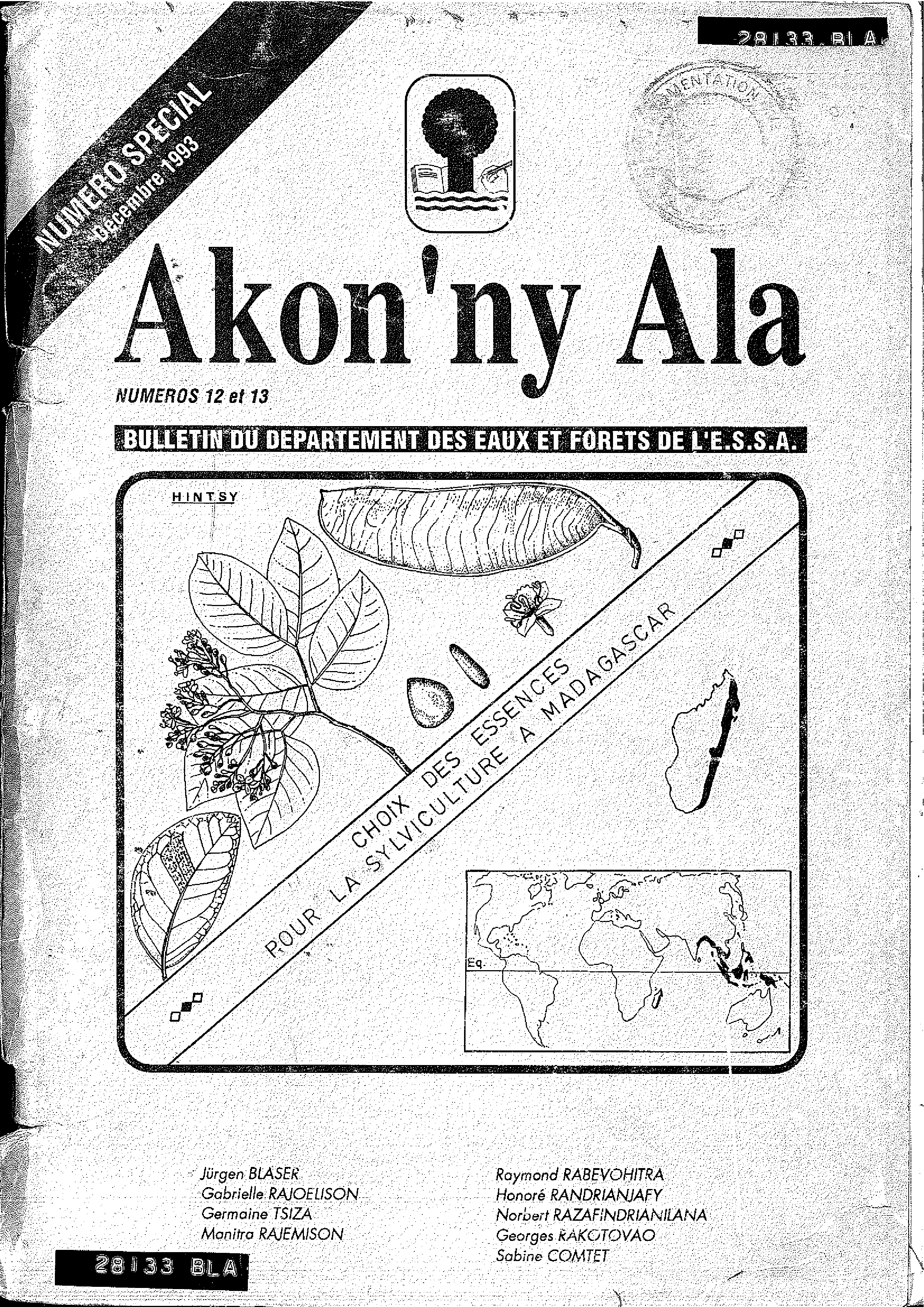 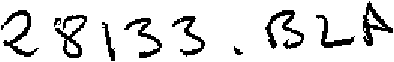 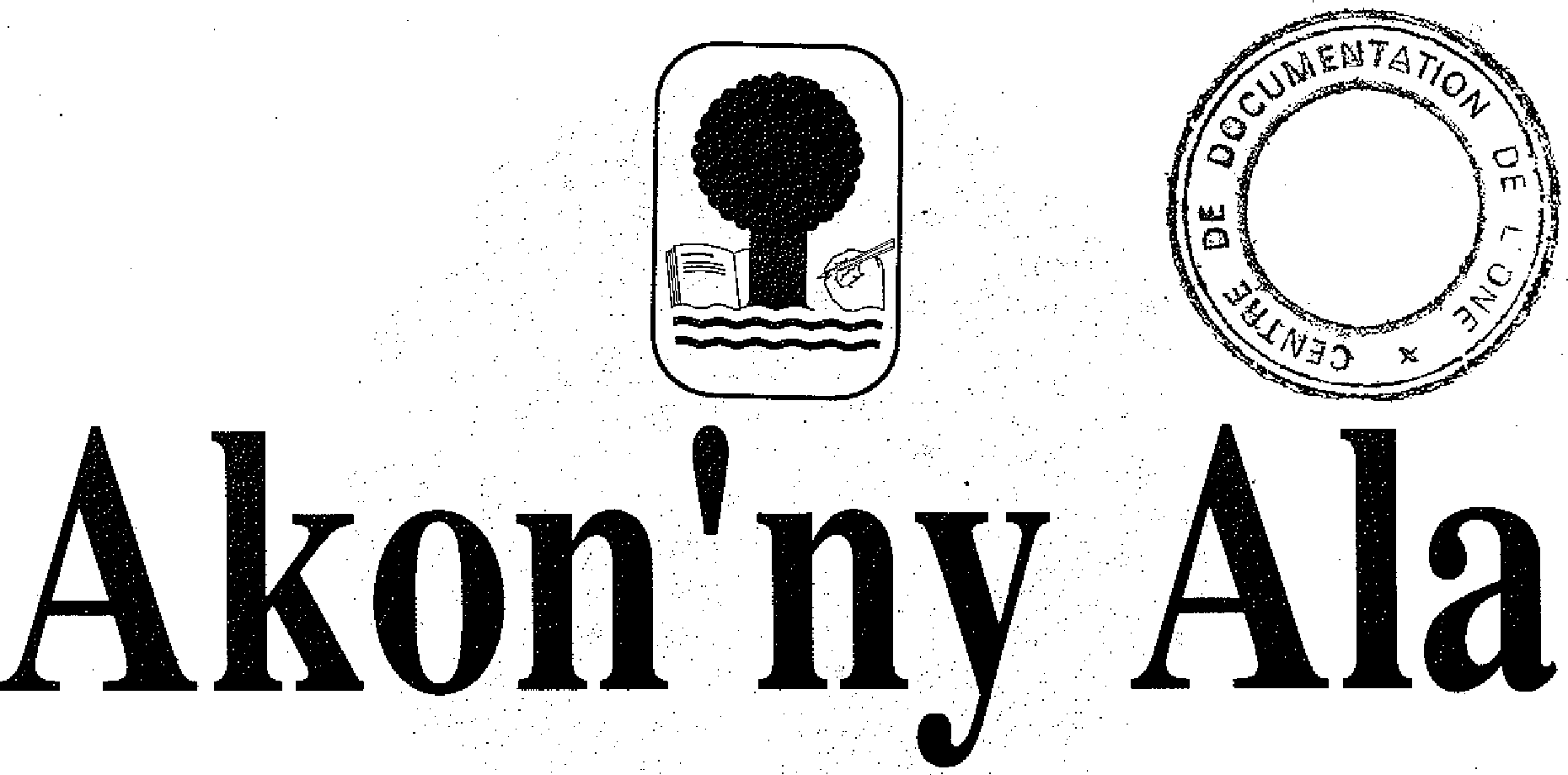 BULLETIN DU DEPARTEMENT DES EAUX ET FORETS DE L'E.S.S.A.Numéro Spécial. / Décembre 1993Choix des essencespour lasylviculture àMadagascarParticipants : - Jürgen BLASER- Gabrielle RAJOELISON- Germaine TS1ZA- Man i tra RAJEMISON- Raymond RABEVOHITRA-Honoré RANDRIANJAFY- Norbert RAZAFINDRIANILANA- Georges RAKOTOVAO- Sabine COMTETDEPARTEMENT DES EAUX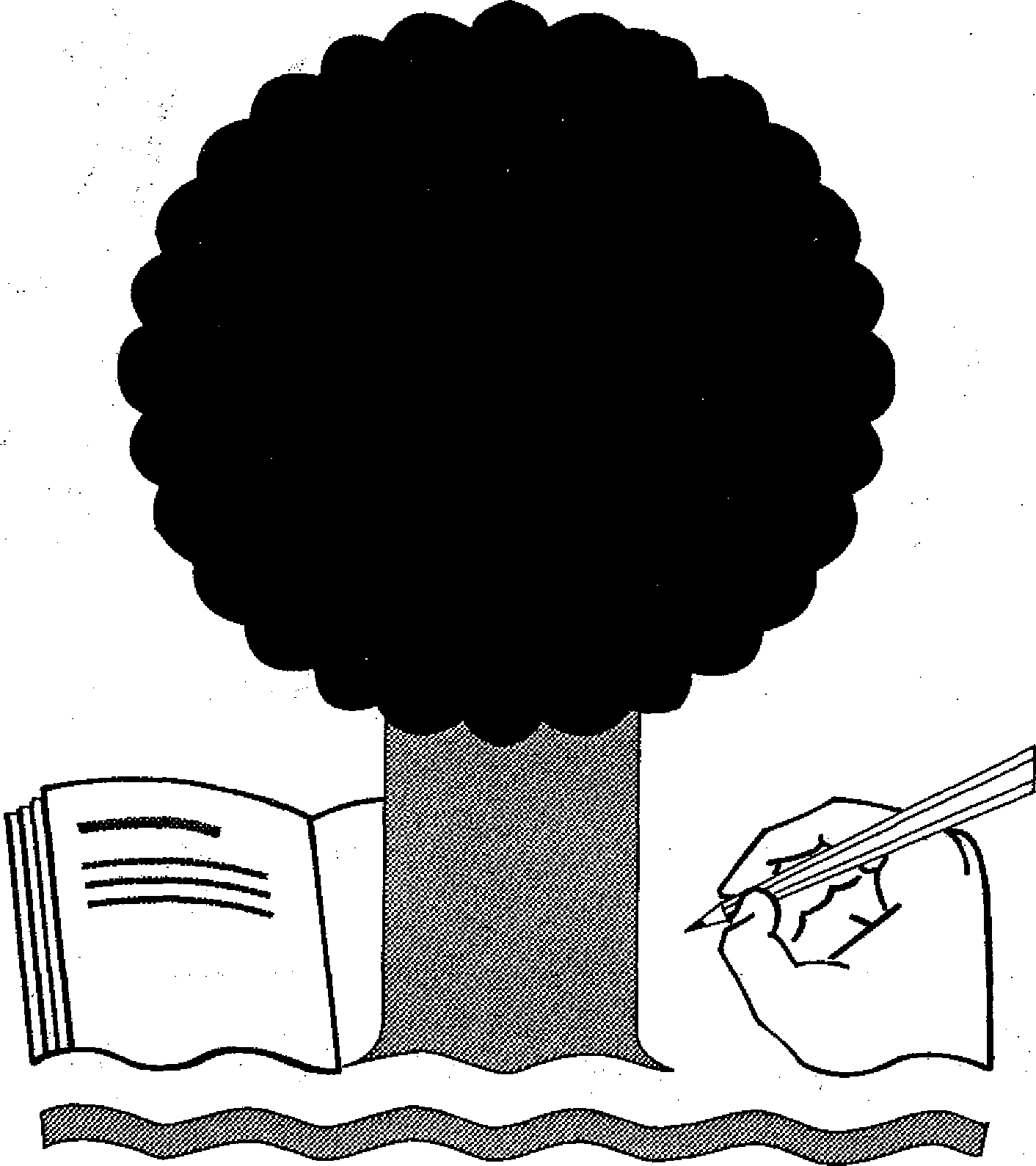 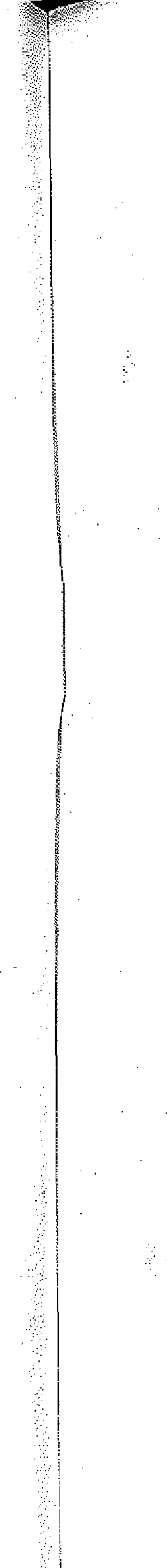 ET FORETS DE L'E.S.S.A.B.P. 3044 Té1316 - 09 Fax (261) 2 351 18
Antananarivo (101) MADAGASCARPublications disponibles:
La ville aux mille Charbonniers par RAMAMONJISOA Bruno Salomon
Prix: 20.000 Fmg (Madagascar); 60 FF (Etranger).
Annuaire du 30 ème Anniversaire de FESSA
Prix: 4.000 Fmg (Madagascar)
Terre Malgache par l'ESSA
Prix: 5.000 Fmg (Madagascar)
Akonby Ala par le Département des Eaux et Forêts de FESSA
Prix du numéro spécial : 6.000 Fmg (Madagascar); 48 FF (Etranger).
Prix d'abonnement/an (Trois numéros): 9.000 Fmg (Particulier-Madagascar):
15.000 Fmg (Organisme-Madagascar); 120 FF (Etranger).PréfaceSi les flores des pays occidentaux sont assez bien connues, il n'en va pas de même des flores tropicales plus riches, moins finement prospectées et, pour la plupart, inachevées ou en révision.La flore forestière de Madagascar a fait l'objet déjà de nombreuses études qui, malheureusement, n'ont pas été poursuivies.De grandes lacunes existent dans les connaissances sur les essences forestières notamment d'intérêt économique; de plus, les acquis sur l'écologie, la dendrologie, la sylviculture et les qualités technologiques du bois sont loin d'être complets.La connaissance de la flore avec toutes ses caractéristiques constitue pourtant l'information de base pour la prise de mesures aussi bien en vue de la protection que de la production.Par ailleurs, la rareté des essences, dont les qualités technologiques ont été depuis longtemps reconnues et appréciées, conduit'inévitablement à la recherche et à la considération des espèces de remplacement peu connues mais technologiquement valables.Enfin, dernière raison et de loin la plus importante au plan scientifique et technique: les nombreusès essences introduites et la grande majorité des essences autochtones n'ont jamais subi des recherches visant à déterminer leurs caractéristiques et leur comportement sylvicole et, ainsi, leur aptitude pour des actions forestières à Madagascar, malgré un grand nombre d'essais mis en place.C'est sous cet angle et dans ce contexte que nous avons jugé utile de publier une monographie qui fait le point des connaissances et des recherches efféctuées sur ces principales essences.Sachant par avance qu'a ne sera pas possible de présenter toutes les espèces utilisables à. Madagascar, nous avons opté pour une présentation rapide mais expliquée des caractéristiques essentielles pour chaque essence.En général, chaque présentation comprendra de ce fait, les parties ci-après:- distribution géographique,- caractéristiques dendrologiques,- écologie,- sylviculture,- caractéristiques du bois.Nous sommes heureux de vous présenter ce Numéro Spécial de "AKON'NY ALA" consacré à la célébration du 30 ème anniversaire de l'Ecole Supérieure des Sciences Agronomiques (ESSA) et grâce auquel vous découvrirez, outre les caractères essentiels de nos essences intéressantes, leurs caractéristiques pour leur mise en valeur et leur conservation.Nous tenons, d'ailleurs, à exprimer notre vive reconnaissance à M. Jürgen BLASER, qui a pris l'initiative de l'élaboration de ces fiches monographiques.Nos sincères remerciements vont également à toute l'équipe de spécialistes du Département de Recherches Forestières et Piscicoles (DRFP) et du Département des Eaux & Forêts, notamment de la Division d'Enseignement et de Recherche en Sylviculture, pour leur important concours et précieux conseils.La RédactionLISTE DES ESPÈCES AUTOCHTONESLISTE DES ESSENCES INTRODUITES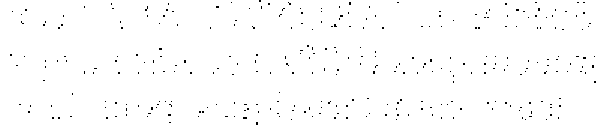 2DISTRIBUTION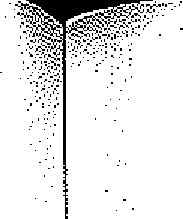 Aire naturelleLatitude: 12° S - 25° S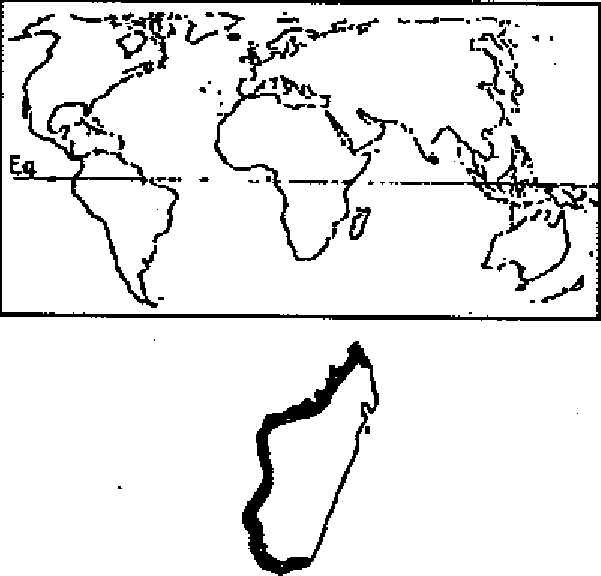 Région: Diégo-Suarez (Forêt d'Orangea) Bevoay (S.W de Vohémar); Antsohihy; Ampijoroa; Namakia; Antsalova; Dabara; Mahabo; Ankaraobato (Morondava); Besalampy; Mania; Tuléar; Bekily; Sakaraha; Ambovombe; Tolagnaro.Altitude: 0 - 800 mRemarqueEspèce endémiqueCARACTERISTIQUES DENDROLOGIQUESPort: élancé à cime très ample, à feuillage léger, peu dense Dimension: arbre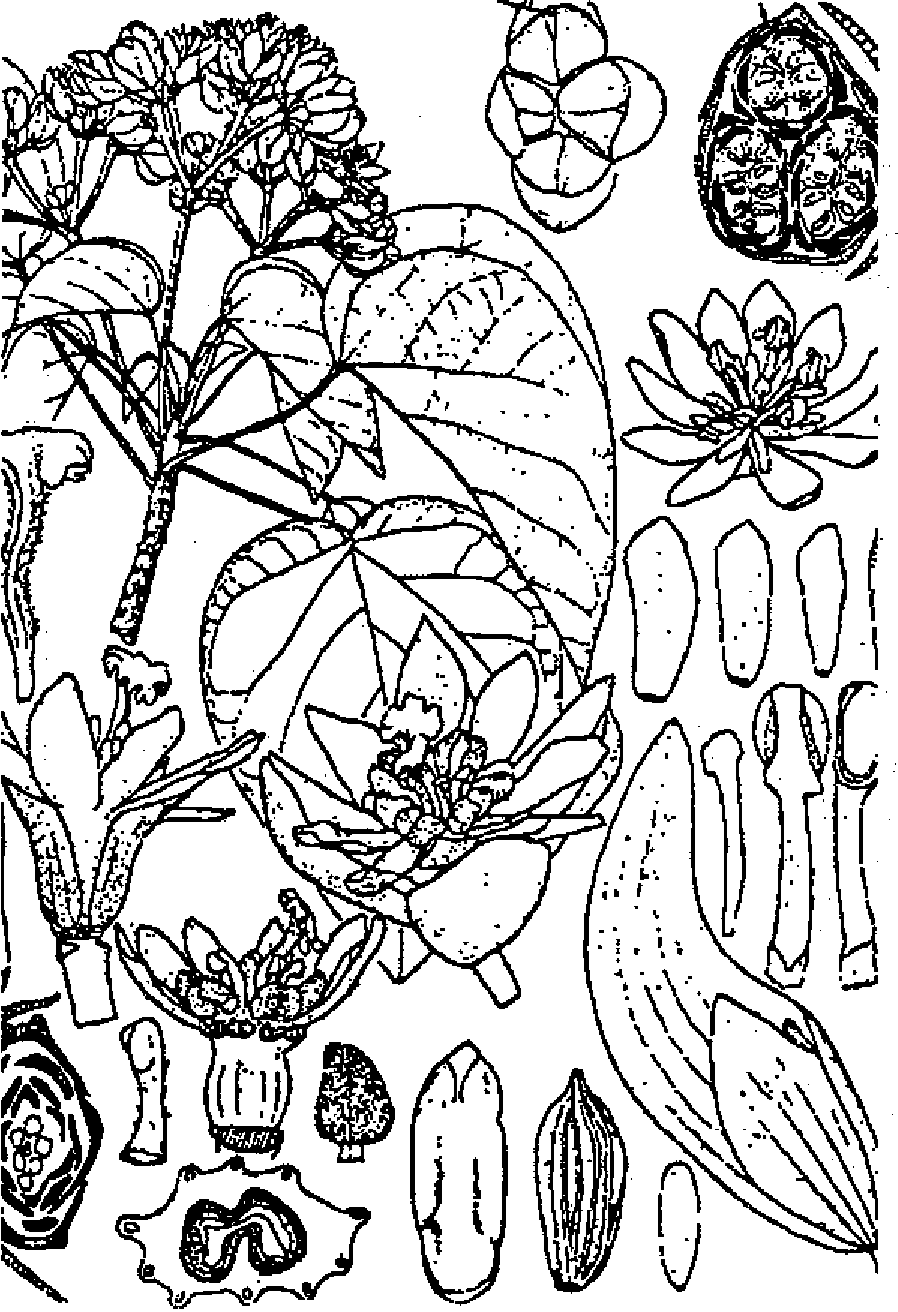 d (cm): 40 - 80 (120); h (m): 15 - 20 (35)Ecorce: gris beige, mince et lisse au début, devenant rugueuse, épaisse et très lenticellée par la suite se détachant par petites plaques; à latex abondant, d'un blanc pur prenant rapidement une teinte café au lait; écorce jaunâtre et scléreuse sur tranche extérieurement; blanche et très fibreuse intérieurement.Feuilles: simples, alternes, stipulées et pétiolées à limbe membraneux, ovale-oblong à oblong, généralement cordé à la base, acuminé, denté, glabre à l'état adulte (50 - 200 mm x 10 - 80 mm); 10 - 20 - (25) paires de nervures secondaires; stipules foliacées plus ou moins en tire-bouchon et caduques.Inflorescences: inflorescences mâles réunies en chatons allongés de 2 - 10 cm; inflorescences femelles en têtes sphériques.Fleurs: unisexuées, dioïques; fleurs femelles sessiles: périanthe pubérulent membraneux divisé en 4 T valvaires; .4 E épitépales; pistillode en forme de bâtonnet et fleurs mâles entièrement cachées par les bractées: périanthe membraneux et transparent; ovaire à parois minces, uniloculaire à un ovule pendant.Fruits: ou plus exactement infrutescences en syncarpe sphérique de 2 - 2,5 - (3) cm de diamètre formé par les bractées accrescentes et le véritable fruit est une petite drupe à noyau crustacé assez résistant.Graines: pendantes, à albumen abondant, à embryon courbe et à radicule cylindrique.ÉCOLOGIE Climat- Pluviométrie moyenne annuelle	: 500 - 1000 - (1200) mm- Nombre de mois écosecs	: 5 - 7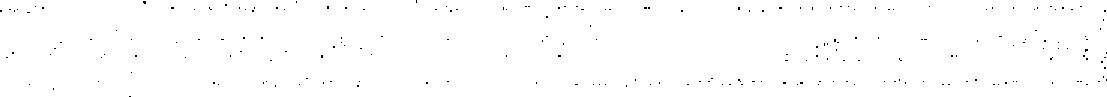 - Température moyenne annuelle	: 24°C- Température moyenne du mois le plus froid : 20°CSol- Texture	: sableux à argilo-sableux- Drainage	: plus ou moins bon- Caractéristique	essence assez exigeantePhénologie- Feuillaison	: feuilles tardivement caduques- Floraison	Juin à Novembre- Fructification	: Octobre à DécembreTempérament	: semi-héliophileCaractères	: nomadeGroupements végétaux	: forêts sèches, clairières, au bord de la mer, au voisinage des cours d'eau.
4. SYLVICULTUREPépinière- Source de graines	: Morondava (CFPF)- Poids de 1000 semences	: 3 - 4 g- Traitement prégerminatif : graines extraites du fruit frais et séchées- Conservation	: stockage dans des récipients hermétiquement fermés 12 - 14 mois- Germination	: semis direct à la volée avec 2 arrosages par jour: taux de 45%. Levée à partir du 4è jouret maximum jusqu'au 9è jour du semis.Plantation- Type de plantation	: à racines nues, stumps, sauvageons- Reproduction végétative	: boutures possibles mais difficiles- Soins sylvicoles	: dégagementUtilisations sylvicoles	: enrichissementRégime	: futaieCroissance	: assez rapideCaractéristiques dendrométriques sur une station de Madagascar Accroissement moyen annuel en hauteur: 20 à 40 cm dans le jeune âge (Morondava)CARACTÉRISTIQUES DU BOIS ET UTILISATIONS Bois- Grain grossier. Les vaisseaux de deux tailles différentes sont souvent obstrués par des dépôts blanchâtres. Le bois parfait est de couleur beige marron avec le parenchyme circum-vasculaire bien visible dans le plan transversal.- Densité	: 0.455 - 0.512 g/cm3 (léger); bois tendre, à retrait faible et moyennement nerveux- Durabilité	: moyenne- Préservation	: imprégnabilité moyenne- Séchage	: facile- Taux de silice	: négligeableUtilisations- Louches en bois; caisserie; cercueils;- Menuiserie légère d'intérieur; panneaux contre-plaqués; charpentes légères; panneaux de particules; plafonds et habillages d'intérieur; feuilles de déroulage.BIBLIOGRAPHIEPERRIER DE LA BATHIE (1952); CAPURON (1966); GUENEAU (1970); RAKOTOVAO et PARANT (1985); CFPF (1991).3. ÉCOLOGIE Climat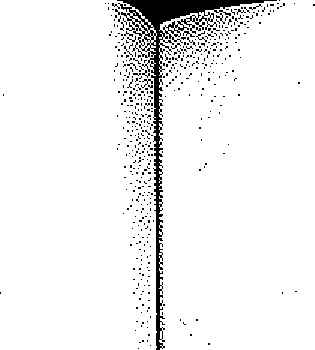 - Pluviométrie moyenne annuelle	: 600 mm (min = 300, malt = 900)Nombre de mois écosecs	: (7) - 9 - 10Température moyenne annuelle	: 23°CTempérature moyenne du mois le plus froid : 12°-13°C: calcaire, alluvionnaire gneissique, rarement sableux : bon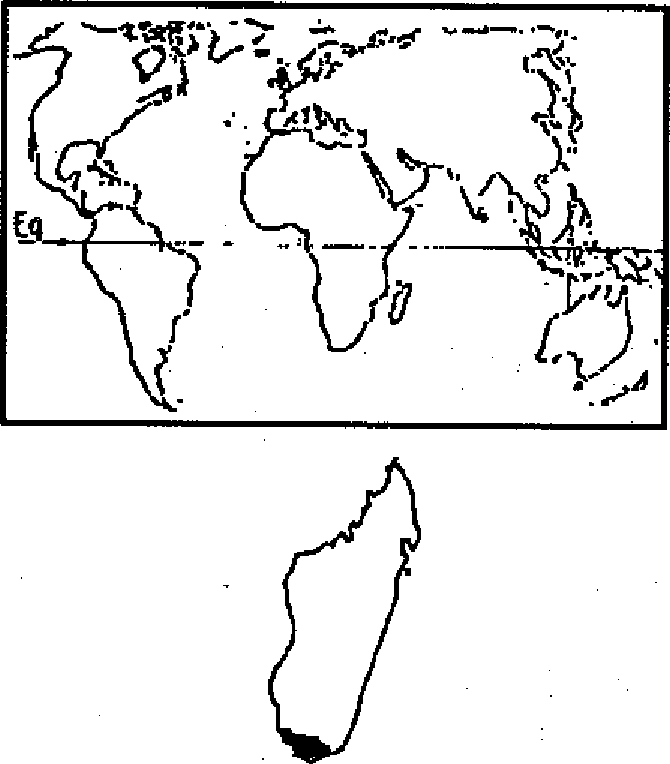 : essence exigeante: feuilles caduques: Septembre - Octobre: Septembre - Novembre, avec récolte: très héliophile : sylvophile: bush et forêts xérophiles, coteaux et plateaux calcaires: région d'Amboasary - Ambovombe: 1,50 g: néant: peut durer jusqu'à 3 - 6 mois: faible (1/1000): lère levée après 6 jours; maximum de germination (1/1000) dans les 110jours après semisPort: élancé, recouvert d'épines coniques; houppier assez strict se réduisant à quelques branches rectilignes non ramifiées simplement courbées sous l'effet du vent dominant; fût cylindrique comportant de forts bourrelets cicatriciels circulaires.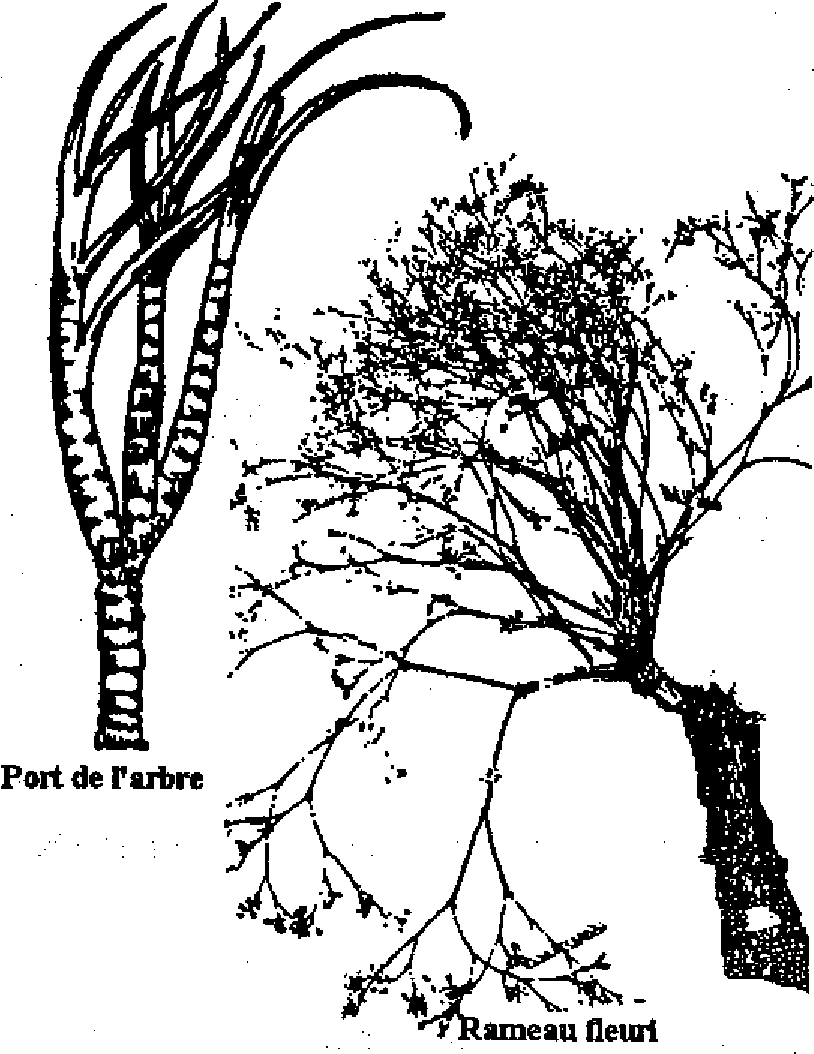 Dimension: arbre de seconde grandeurh (m): 10- 15 m; h fût (m) 4 - 6 - (9)0 cm: 0 - 30Ecorce: blanche, couverte d'épines coniques insérées suivant des directrices senti-hélicoïdales qui s'effacent progressivement de bas en haut.Feuilles: crassulescentes, groupées par deux sur les rameaux courts ou alternes sur les rameaux longs; limbe elliptique à obovale - oblong, glabre (8-25 mm x 4 -12 mm).Inflorescences: subterminales de cymes ramifiées amples atteignant jusqu'à 30 cm de long.Fleurs: blanches, unisexuées, dioïques, très nombreuses, petites: 2 S en forme de capuchon; 4 P imbriqués; 8 E didynames (starninodes chez les fleurs femelles); ovaire supère triloculaire à loge uniovulée (pst Ilode cylindrique chez Ies fleurs mâles).Fruits: nucules de 2 - 3 min de longueur à périanthe persistantGraines: arillées à tégument mince, oblongues - ovales.6. BIBLIOGRAPHIEANDRIANIRINA (1978); GUENEAU (1970); RAKOTOVAO et PARANT (1985).CALOPHYLLUM CHAPELIER! Drake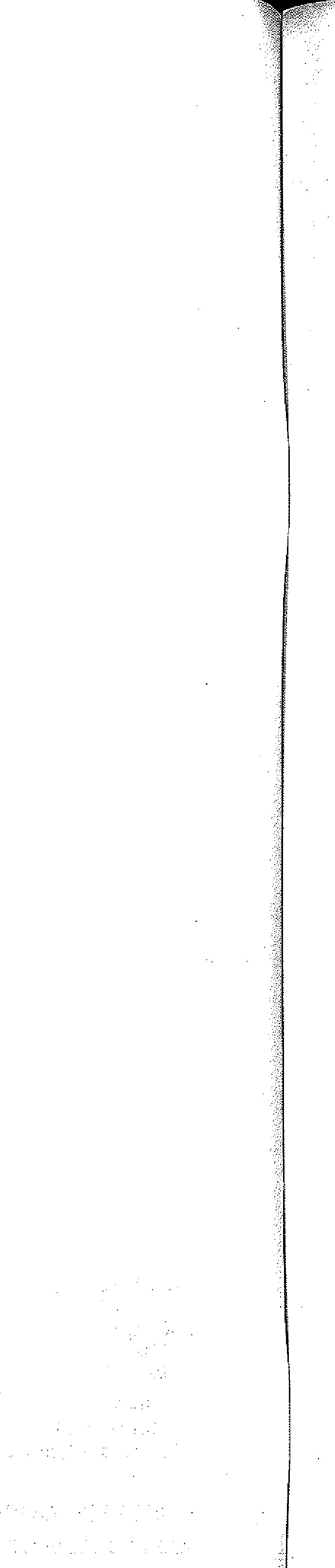 GUT111-ERAE: Calophylium Sorapa Bail. : Vintanona Lintanina : Vintanona3. ÉCOLOGIE Climat- Pluviométrie annuelle	: 2000 - (3000) mm- Nombre de mois écosecs	: 0 -- Température moyenne annuelle	: 24°CTempérature moyenne du mois le plus froid : 17°CSol. -Texture	: sablonneuxDrainage	: bon- Caractéristique	: essence peu exigeanteAire naturelle Latitude: 12 - 25° S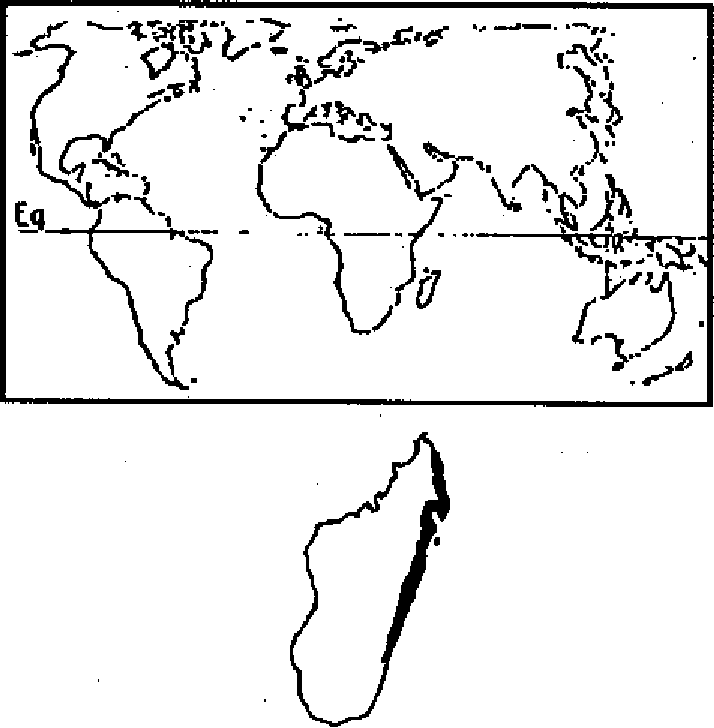 Régions: forêts du domaine oriental depuis Vohémar jusqu'à ManakaraAltitude: 0 - 200 mRemarqueEspèce endémique2. CARACTÉRISTIQUES DENDROLOGIQUES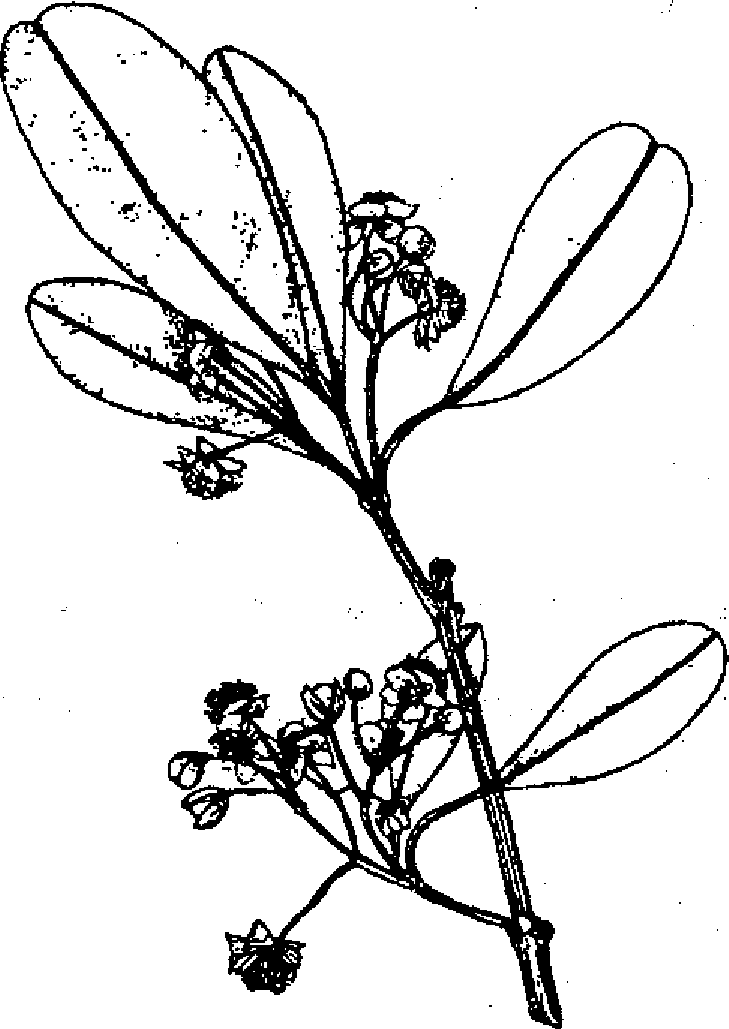 Port: ramifié oblique à cime en boule; fût élancé Dimensions: arbre moyen -d (cm): 40 - 60 - (80); h (m): 12 - 15 - (20)Écorce: rugueuse à moyennement lisse, épaisse, crevassée longitudinalement, gris noirâtre; présente un latex jaune.Feuilles: moyennes, entières, opposées, coriaces, luisantes dessus; à limbe obovale cunéiforme; nervures secondaires très serrées, ascendantes (80 - 120 mm x 20 - 35 mm).Inflorescences: en grappes axillaires, glabres de 7 - 11 fleurs.Fleurs: blanches, 3 - (4) S; 5P suborbiculaires; E jusqu'à 300; ovaire supère uniloculaire à loge uniovulée.Fruits: globuleux, drupacés, latifères, apiculés (18 mm x 15 mm) à pédoncule long de 15 mm.Graines: arrondies, exalbuminées de 10 - 12 mm de diamètre.Phénologie- Feuillaison	: feuilles persistantesFloraison	: Novembre à JanvierFructification	: Février à Janvier - maturité des fruits à partir de SeptembreTempérament	: semi-héliophileCaractère	: nomadeGroupements végétaux/Associations: forêts ombrophiles dans les bas-fonds; association avec Uapaca thouarsii, Intsia bijuga...4. SYLVICULTUREPépinièreSource de graines	: forêts littorales de l'Est- Poids de 1000 semences	: 1500 - 2000 g- Traitement prégerminatif	: néant- Conservation	: stockage au frais- Germination du type hypogé	: 47 - 50% du 28 au 58èjourPlantation- Type de plantation	: en sachetsReproduction végétative	: rejets de soucheSoins sylvicoles	: nettoiementUtilisations sylvicoles	: enrichissementRégime	futaieCaractéristiques dendrométriques sur une station de Madagascar Essai d'enrichissement en placeaux denses espacésSans entretien**)	Dégagement + sarclage pourtour**) Sarclage pourtour + fumure organique5. CARACTÉRISTIQUES DU BOIS ET UTILISATIONS BoisBois à grain moyen à contrefils fréquents avec une veine d'aspect "tremble"; bois parfait, de couleur beige clair allant jusqu'au rouge brun, selon le degré de duraménisation; bois mi-lourd à lourd; bois mi-dur à retrait fort et à nervosité forte de 0,700 à 0,850 g/cm3 de densitéDurabilité • : moyenneImprégnabilité : assez refractaire sous pressionSéchage	: normalTaux de silice : négligeable (< 0,05%).Utilisations- Charpente, parqueterie, carrosserie, charronnage, confection de manches d'outils, confection de pirogues monoxyles, fonds de wagons6. BIBLIOGRAPHIEPERRIER DE LA BATHIE (1950); GUENEAU (1970); RAKOTOVAO et PARANT (1985); RABEVOHITRA (1988); RAZAFINDRIANILANA (1992).DISTRIBUTION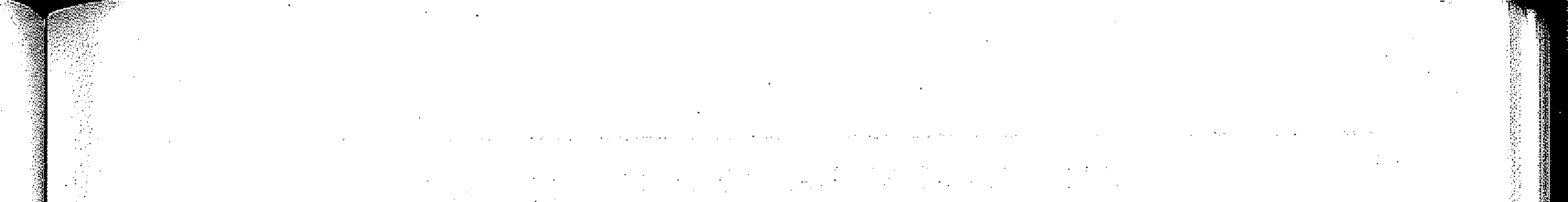 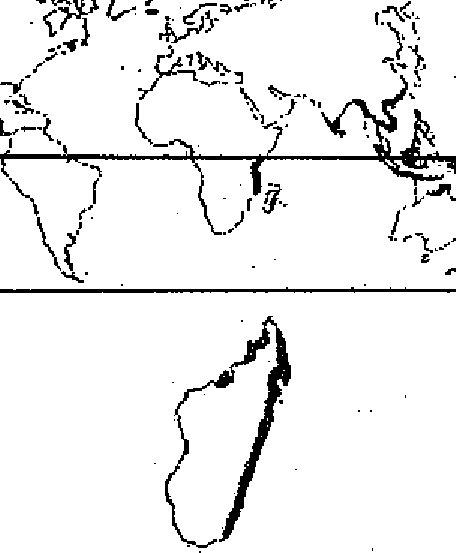 Aire naturelle Latitude: 12 - 25°SAire de distribution: de l'Afrique de l'Est à Taiwan en passant par la Péninsule Indienne, le Sud-Est Asiatique, les fies du Pacifique, l'Australie, la Nouvelle Calédonie, les 11es Mascareignes, Madagascar. Souvent plantée en Afrique de l'Ouest et en Amérique Tropicale.Régions: Madagascar: forêts primaires et dégradées de la zone sublittorale du domaine de l'Est et du Sambirano et même de l'Ouest.RemarqueEspèce pantropicaleCARACTERISTIQUES DENDROLOGIQUES 3. ÉCOLOGIETexture	: sablonneuxDrainage	: bonCaractéristique	: essence assez exigeantePhénologieFeuillaison	: feuilles persistantesFloraison	: Novembre - Avril- Fructification	: Juillet - NovembreTempérament	: héliophileCaractère	: pionnier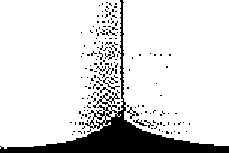 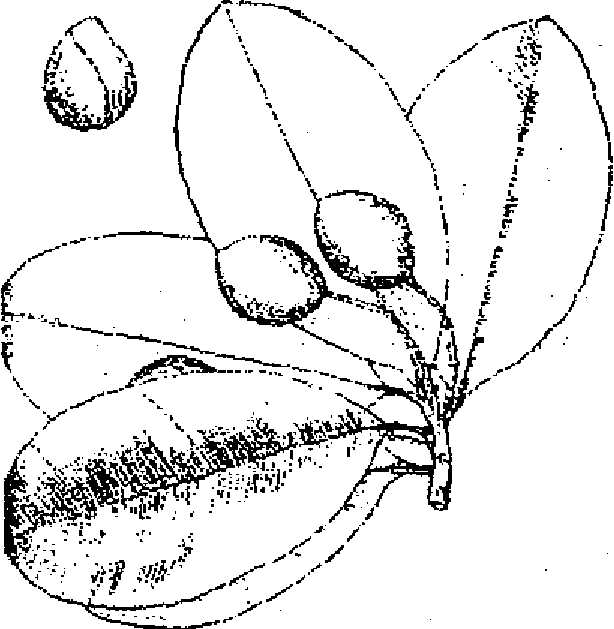 5. CARACTÉRISTIQUES. DU BOIS ET UTILISATIONSBois- Bois à grain moyen; bois parfait brun rosé à rougeâtre avec des contrefils fréquents présentant un léger ramage sur dosse, avec une densité de 0,800 à 0,900 g/cm3; bois dur à très dur, très nerveux et à rétractibilité très forte.- Durabilité	: moyenneImprégnabilité	: moyenneSéchage	: normalTaux de silice	: négligeable (< 0,05%)Utilisations- Charpente lourde, construction navale (membrane de bateaux), charronnage, manches d'outils, piè.ces cintrées, confection des pirogues monoxyles, parquets traditionnelsAutres- Résine pour calfatage des embarcationsHuile appelée Bitter Oit pour automobiles, avions, ...Huile purifiée pour la fabrication du savon - Latex aromatique, propriétés purgativesEcorce bouillie avec l'eau pour teindre les filets de pêche- La racine, l'écorce et les feuilles ont des vertus pharmaceutiques: contre les maux de tête et le rhumatisme; soins d'ulcères et des yeux, des hémorroïdes; infections de la peau- Les graines donnent de l'huile usitée contre la gale et pour l'éclairage.6. BIBLIOGRAPHIEPERRIER DE LA BATHIE (1950); GUENEAU (1970); THIEL (1975); RABEVOHITRA (1985); RAZAFINDRIANILANA (1992).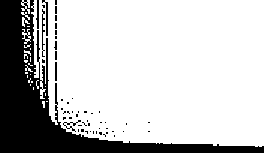 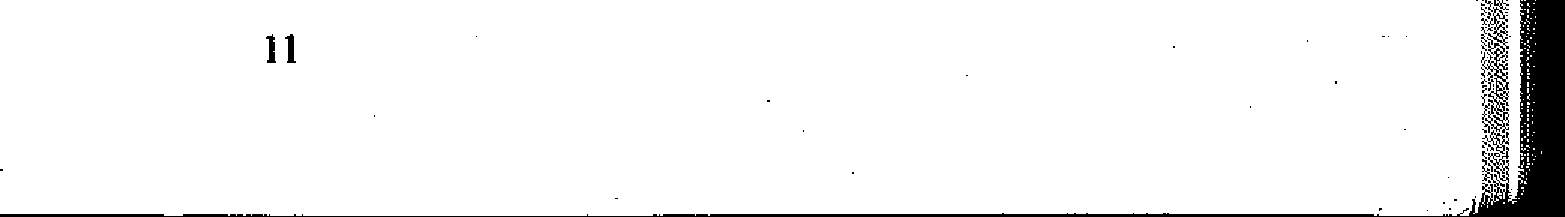 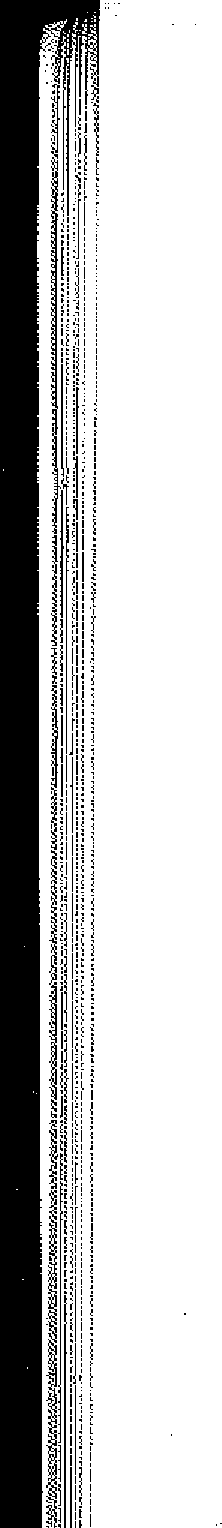 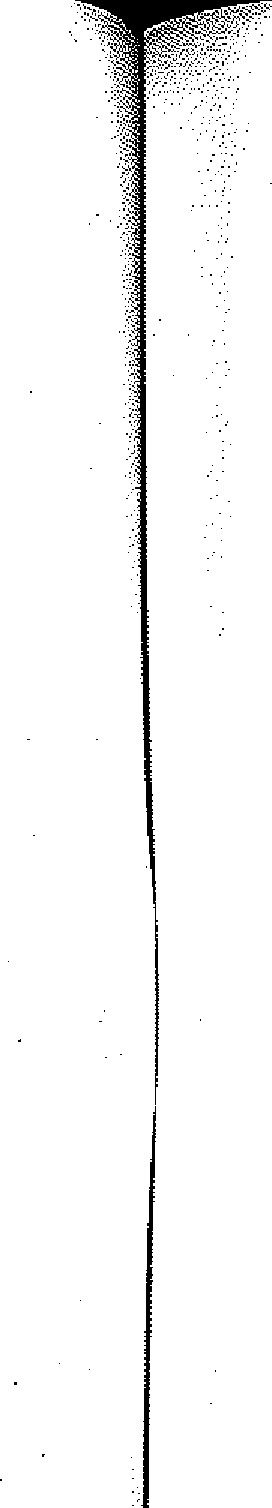 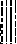 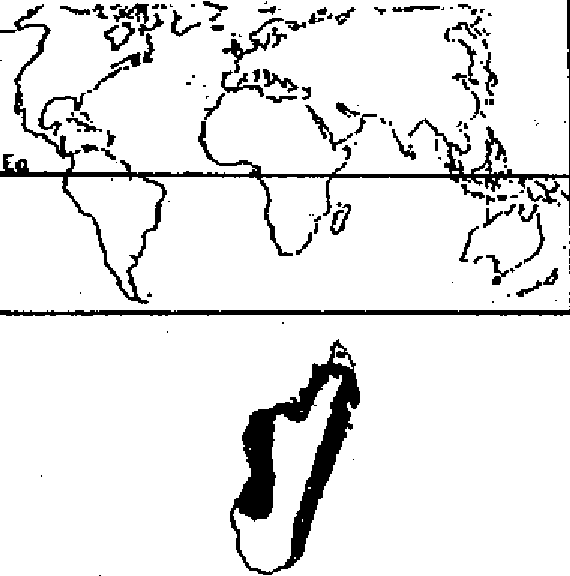 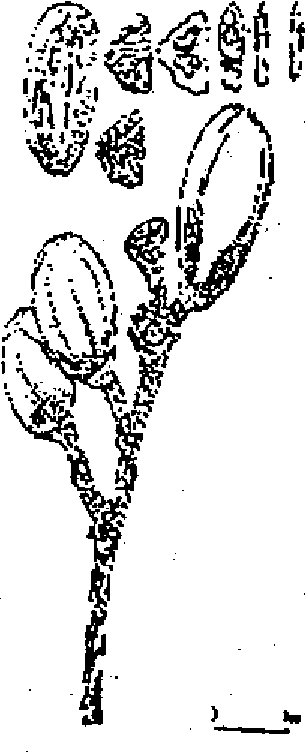 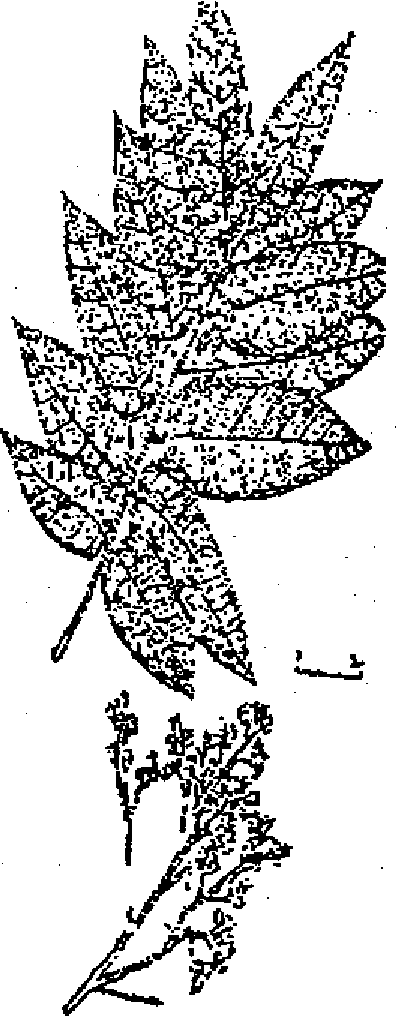 CEDRELOPSIS GREVEI BaillonPTEROXYLACEAESynonyme	: Katafa crassisepalum Costantin & PoissonNoms vernaculaires	: Katrafay - Katafa - Mantaora - Katrafay dobo Katrafay filoNoms commerciaux	: KatrafayDISTRIBUTION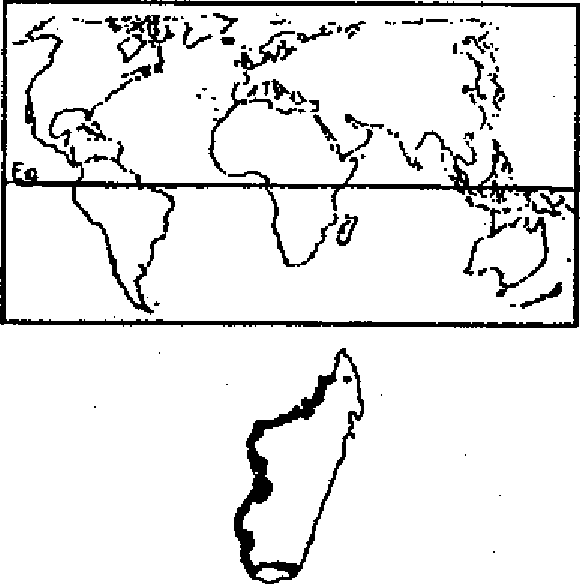 Aire naturelle Latitude: 14 - 25° SRégions: forêts à Didiéréacées, bush à Euphorbes et Didierea, forêts tropophiles, xérophiles et même ombrophiles.Altitude : 0 - 900 mCARACTÉRISTIQUES DENDROLOGIQUES3. ÉCOLOGIEClimat- Pluviométrie annuelle- Nombre de mois écosecs- Température moyenne annuelle- Température moyenne du mois le plusSolTexture - Drainage - CaractéristiquePhénologie- Feuillaison	: feuilles caducifoliéesFloraison	Septembre -DécembreFructification	: Août - Décembre: boutons toute l'annéeTempérament	: très héliophileCaractère	: pionnier
4. SYLVICULTUREPépinières- Source de graines	: Madagascar
-. Poids de 1000 semences : 65 - 75 g- Traitement prégerminatif : graines à délogerConservation	: stockage dans un milieu sec, bien aéréGermination	: du type épigéPlantation:Types de plantationSoins sylvicolesPort: peu élancé à houppier étalé.Dimensions: arbuste de 2 - 5 m; arbre petit ou moyen. d (cm): 10 - 20; h (m): 5 - 12 - (15)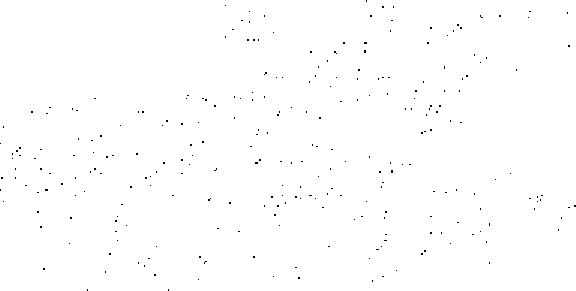 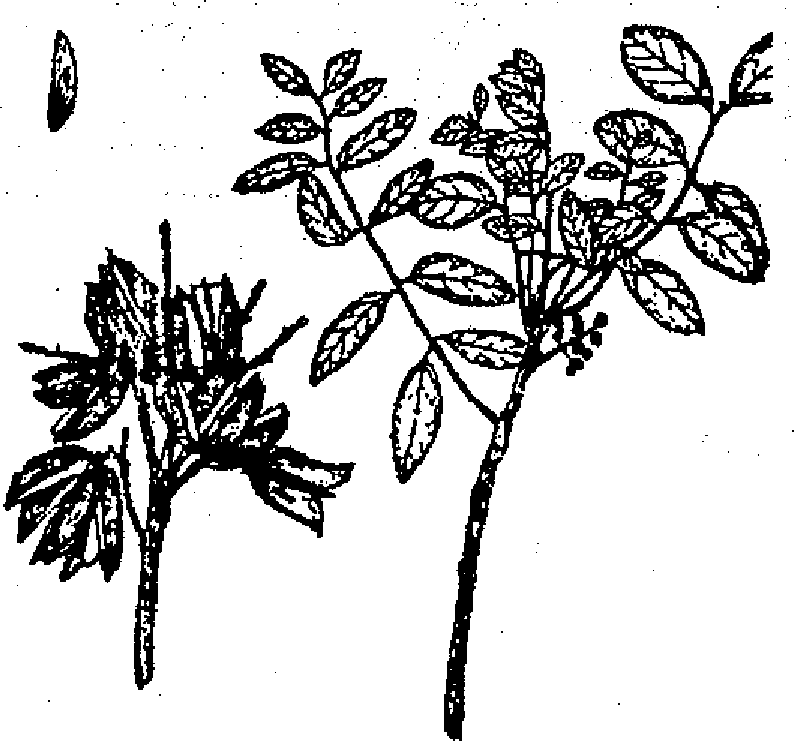 Ecorce: rugueuse, légèrement crevassée, de couleur grisâtre à brunâtre.Feuilles: composées-pennées (12 - 20cm x 6 - 8cm), à 4 - 5 - (6) paires de folioles latérales opposées à subopposées sauf à la base; limbe polymorphe, chartacé à mince (3) - 5 - (8) x (0,5) - 1,5 - (3) cm, à ponctuations translucides.Inflorescences: en panicules ramifiées de 1 - 2 cm, pubérulentes, grisâtres.Fleurs: jaunâtres: mâles, femelles et hermaphrodites; 5 S charnus, poilus extérieurement, 5 P imbriqués, 5 E (starninodes pour les fleurs femelles), ovaire à 5 loges (1) - 2 - (3) ovulées (pistillodes pour les fleurs mâles); disque à la base du pistil; fleurs hermaphrodites non fonctionnelles.Fruits: capsules vertes, noires à maturité, déhiscentes en 5 valves, à ponctuations translucides (22 - 30 mm x 22 mm); 0 - 1 graine/valve.Graines: oblongues, ailées, aplaties latéralement, exalbuminées (2 - 22 mm x 6 mm).4	15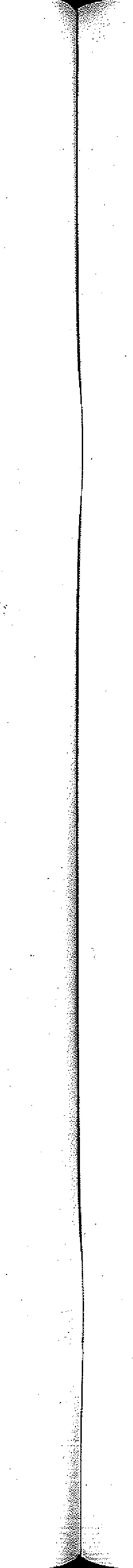 I. DISTRIBUTION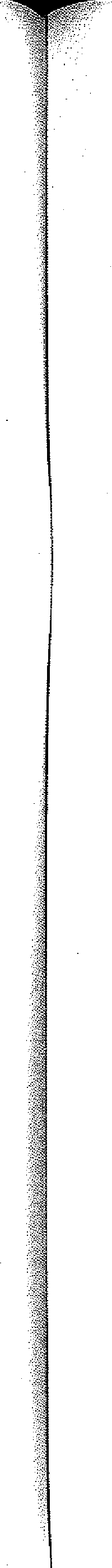 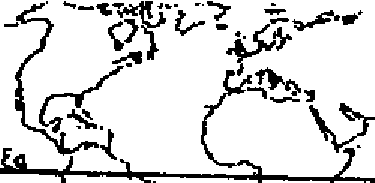 'Espèce endémique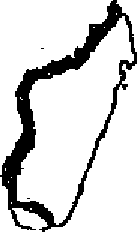 2. CARACTÉRISTIQUES DENDROLOGIQUES ÉCOLOGIEClimat- Pluviométrie annuelle	: 300 - 700 - (1000) mm- Nombre de mois écosecs	: 5-7 - (9)- Température moyenne annuelle	: 25°C- Température moyenne du mois le plus froid : 17°CSol-Texture	: calcaire, basaltique.- Drainage	: mauvais; tolère les stations inondées.- Caractéristique	: essence fréquente dans les stations fraîches, humides.Phénologie- Feuillaison	: feuilles caduques- Floraison	: rm Novembre à fm Décembre- Fructification	: fm Décembre à fin Mai avec récolte des graines de fin Mars à fin MaiTempérament	: semi-béliophileGroupements végétaux/Associations:SYLVICULTUREPépinière- Temps en pépinière	: 6 - 12 mois = plants de 50 cm- Source de graines	: forêts tropophiles (Morondava)- Poids de 1000 semences	: 2 - 3 g- Traitement prégerminatif	: triage des graines par vannage puis par flottaison; laisser tremper les fruits dans l'eau 3 à4 jours puis sécher au soleil.- Conservation	: jusqu'à 1 an (meilleur taux de germination)- Germination	: 25 à 40%, du type hypogé.Plantation- Types de plantation	: semis direct en pots, semis à la volée + repiquage.; hautes tiges effeuillées- Soin sylvicole	: dégagementUtilisations sylvicoles : enrichissement, plantationsRégime	: futaieCroissance	: assez rapideCaractéristiques dendrométrique sur une station de Madagascar (Morondava) - Accroissement moyen annuel en hauteur : 45 cm - Accroissement moyen annuel en diamètre: 5 mmCARACTÉRISTIQUES DU BOIS ET UTILISATIONS Bois- Grain assez fin; pores de taille variable.- Bois parfait de couleur brun très foncée, légèrement veiné.Densité	: 0,700 - 0,850 g/cm3; mi-lourd; bois mi-dur à moyen retrait et moyennement nerveux.- Durabilité	: bonnePréservation	: imprégnabilité moyenne- Séchage	: normalUtilisationsBois: menuiserie lourde «intérieur et d'extérieur, ébénisterie, charpente lourde, parqueterie, traverses de chemin de fer.6. BIBLIOGRAPHIEPERRIER DE LA BATHIE (1950); SORG (1986); CFPF (1986); CFPF (1991)Aire naturelle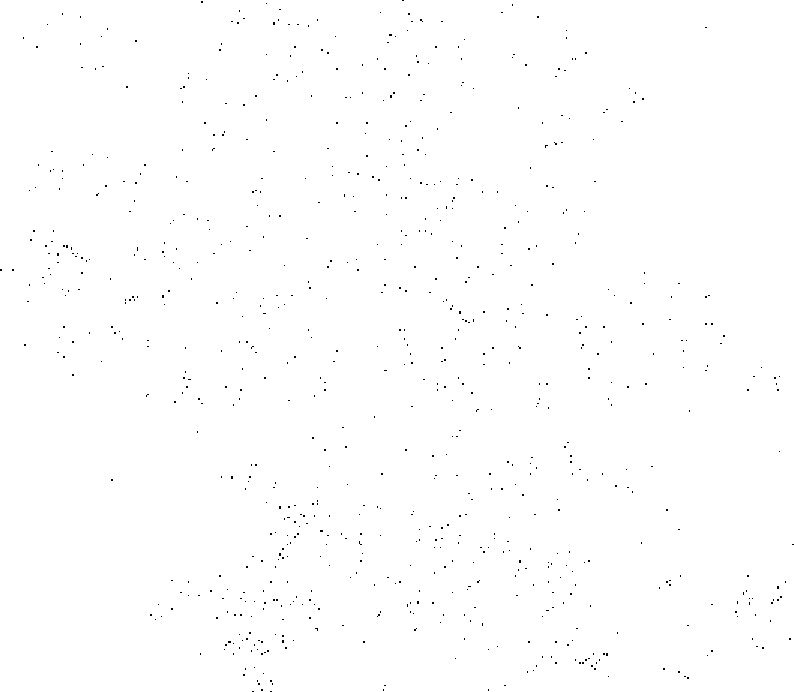 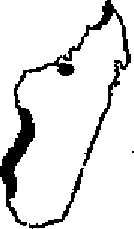 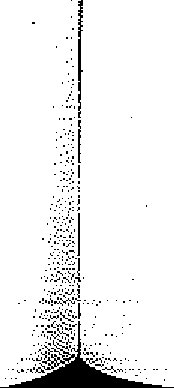 Latitude: 12 - 13° S; 20° - 24°SRégions: Madagascar: domaine occidental: forêts tropophiles du Nord-Ouest et du Sud-Ouest (Antsiranana, Morondava à Toliary).Altitude: 0 - 300 mRemarqueEspèce endémiquePort: ramifié, à houppier' long, irrégulièremeht étalé-retombant; tronc élancé, cylindrique, légèrement sinueux-étiré.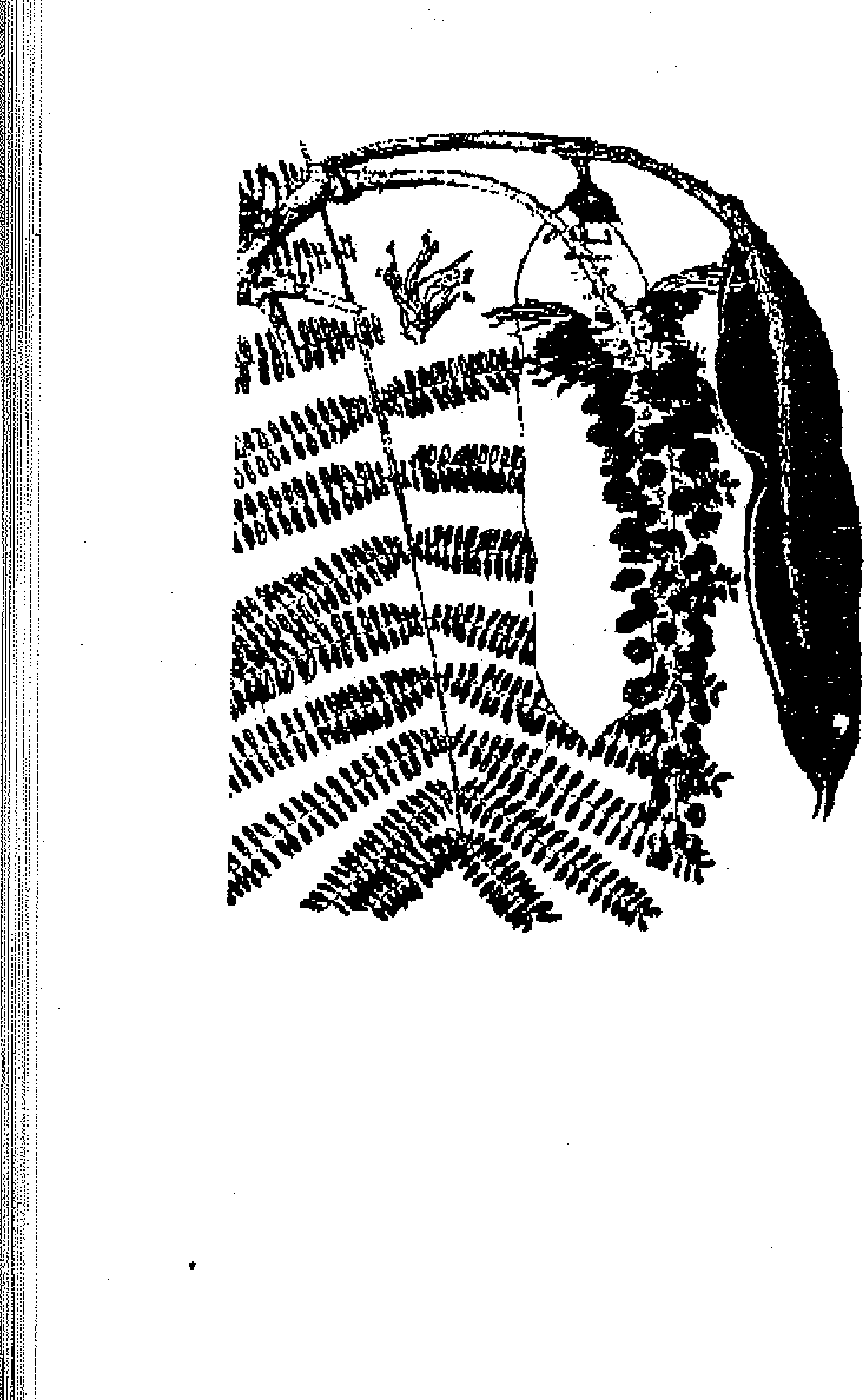 Dimension: grand arbred (cm): 70 - 90 - (100) , h (m): 15 - 20 - (30)Ecorce: rhytidome foliacé, gris foncé, assez rugueux, finement crevassé longitudinalement, couvert de lenticelles orangées éclatées.Feuilles: composées bipennées, pubescentes, longues de 18 - 40 cm; 10 - 15 paires de pennes avec un rachis de 10 - 15 cm, 20 - 30 paires de foliolules densément velues à la face inférieure; limbe oblong (6 - 14 mm x 2 - 4 mm).Inflorescences: en grappes ramifiées terminales, multiflores et remarquables (20 - 40 cm).Fleurs: orangées ou rouges orangées, velues: 5 (S) circumsissiles à la base; 5 P foliacés à onglets poilus; 10 E courbes à anthères velues à la base; ovaire supère pubescent, stipité, multiovulé.Fruits: gousses ligneuses, allongées, déhiscentes (15 30 cm x 6 cm).Graines: 15 - 20/fruit, oblongues, noirâtres, transverses (15 mm x 8 mm).183. ÉCOLOGIE Climat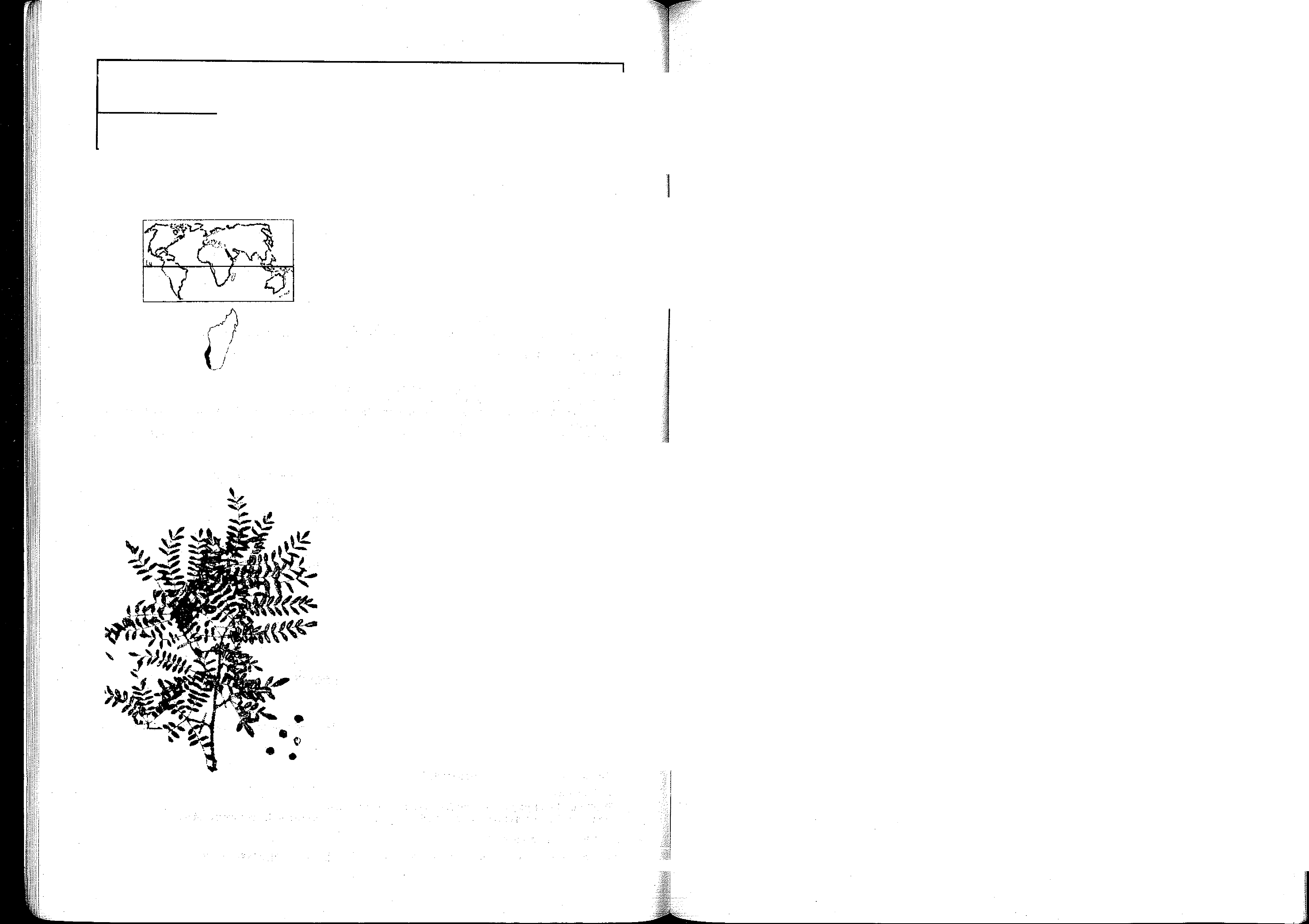 - Pluviométrie annuelle	: 600 - 900 mm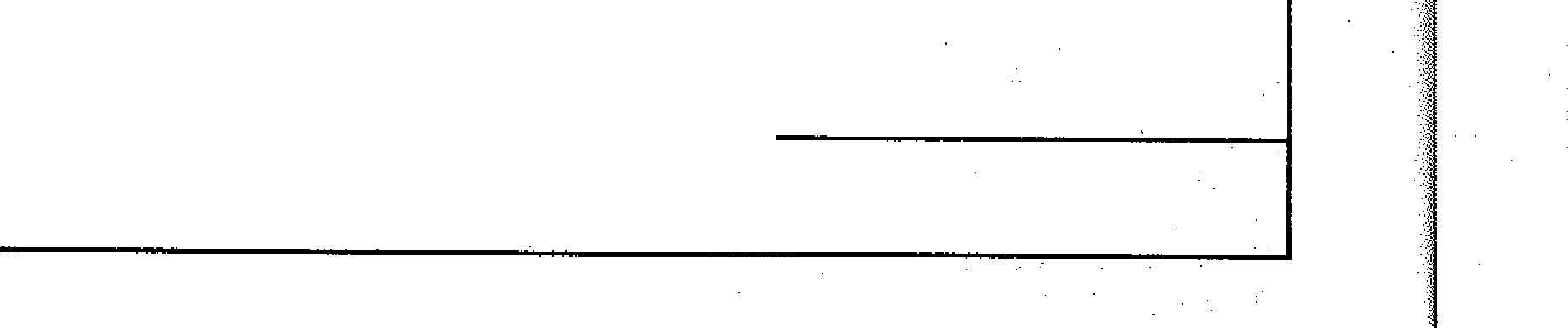 - Nombre de mois écosecs	: 5 - 7- Température moyenne annuelle	: 24°C- Température moyenne du mois le plus froid : 20°C Sol -Texture	: sol très sableux: bonDrainageessence moyennement exigeanteCaractéristique Phénologie: : feuilles caduques- Feuillaison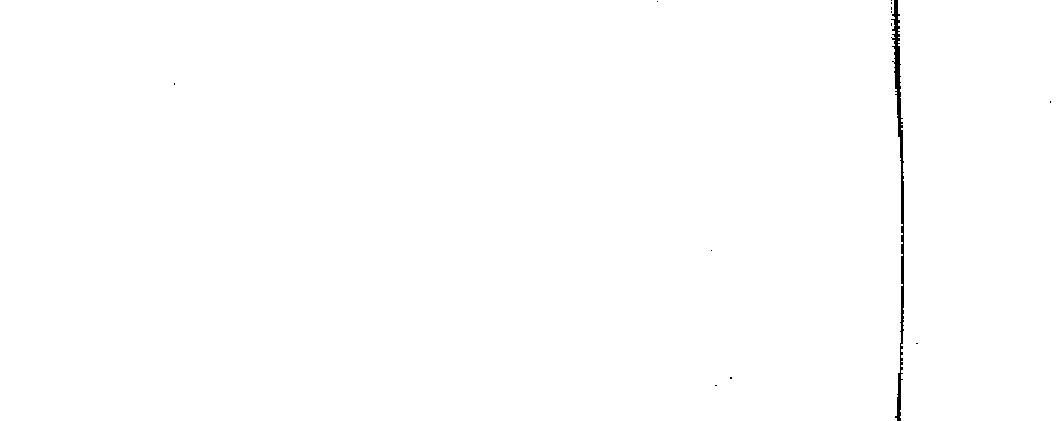 : Juillet - AoûtFloraison: Août - Novembre avec récolte des graines de mi - Octobre à fut Novembre- Fructification: héhophileTempéramentCaractère	: nomadeGroupements végétauxiAssociations: forêts tropophiles4. SYLVICULTUREPépinières- Source de graines	: Morondava
- Poids de 1000 semences : 130 - 160 g- Traitement prégerminatif : triage de graines par flottaison; séchage 2-3 jours au soleil- Conservation	: semer les graines fraîchement recollées sinon stocker dans un récipient bien fermé et tenu
à sec (après 12 mois de stockage, le pouvoir germinatif diminue fortement et se perd vers le 18 bine mois).- Germination	: taux de 80 à 90% suivant la durée de stockage; le maximum est atteint 15-20 jours. après
semis; germination du type hypogé.Plantation- Type de plantation- Reproduction végétative - Soins sylvicoles: repiquage au semis direct avec des plants de 60 cm de haut et 7 mm de 0 au collet : boutures: protection contre le Vositsy, triage des graines; sarclage et binage réguliers.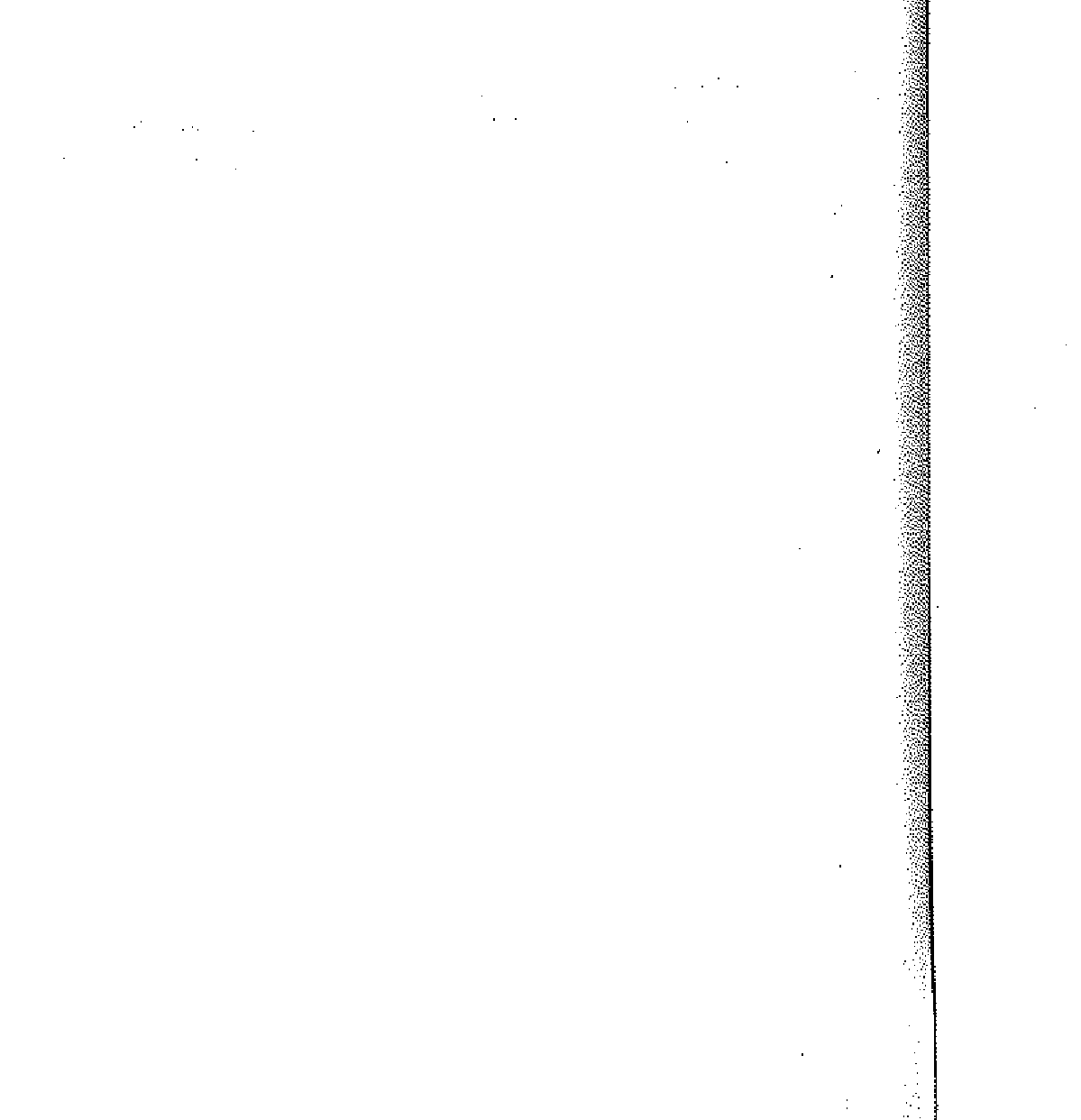 Port: arbre souvent bas branchu, à fût tortueux et bosselé; houppier clair et irrégulier, à ramification ultime très fine. Dimensions:d (cm): 40 - 60 ; h (m): 10-20Ecorce: brun clair jaunâtre, légèrement rugueuse, rhytidome se détachant en feuilles minces et en plaquettes laissant des cicatrices vertes.Feuilles: composées, imparipennées, alternes, groupées au sommet des rameaux, pubescentes et cireuses à. 11 - 25 folioles opposées à poils roux ferrugineux qui s'estompent par la suite; limbe oblong, asymétrique à la base (18 - 32 mm x 7 - 15 mm).Inflorescences; inflorescences mâles en grappes rougeâtrres, allongées; inflorescences femelles plus courtes.Fleurs: petites, unisexuées, 4 - (5) - mères: 4 - (5) S à lobes valvaires; 4 - (5) P valvaires; 8 - (10) E; disque hypogyne: ovaire à 2 loges biovulés.Fruits: drupes ovoïdes très charnues de 10 - 15 mm de 0 à 1 graine par fruit.Graines: noyaux ovoïdes aplatis, recouvert d'un fin arille vif, charnu.Utilisations sylvicoles:Régime	: futaie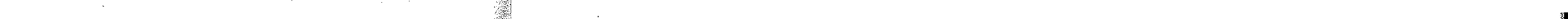 Croissance	: assez rapideCaractéristiques dendrométriques sur une station de Madagascar (Morondava) Accroissement moyen annuel en hauteur des jeunes: 35 à 40 cm5. CARACTÉRISTIQUES DU BOIS ET UTILISATIONSBois- Grain fin, couramment de droit fil, les vaisseaux contiennent comminement des thylles.Densité	0,360 à 0,520 glcm3: bois très léger à léger- Durabilité	: bonne- Taux de silice	: négligeable- Séchage	: facile, rapideUtilisationsArbresEnrichissement, clôturesBoisMenuiserie légère, charpentes légères, feuilles de déroulage pour panneaux, bois de crayon, bardeaux, habillage,modélisme, maquettes.6. BIBLIOGRAPHIEPERRIER DE LA BATHIE (1946); GUENEAU (1970); scHwrrrER (1985); SCHWITIER (1986); SCHWITTER et MICHAUD (1986); RAKOTOVAO et PARANT (1985); CFPF (1986); CFPF (1991); ROHNER et SORG (1986); RANDRIANASOLO (1989); COVI (1992).3. ÉCOLOGIE Climat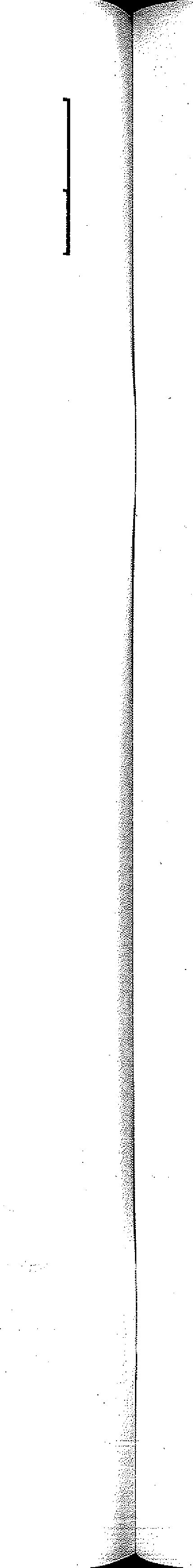 Pluviométrie annuelle	: 500 - 1200 mm- Nombre de mois écosecs	: 5 - 7 - (9)- Température moyenne annuelle	: 24°C- Température moyenne du mois le plus froid	: 20°CSol -Texture	: calcaire, sableux, argilo-sableux: bon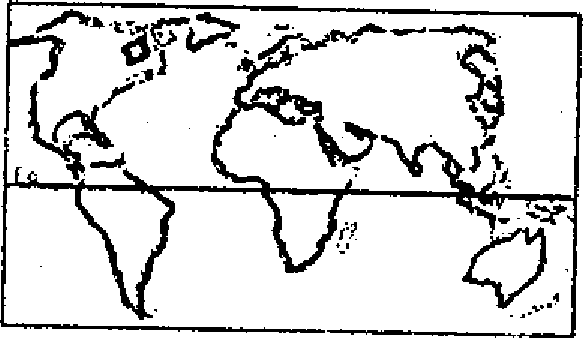 Drainage: essence exigeanteCaractéristique Phénologie : feuilles caduquesFeuillaison: Septembre - Novembre- Floraison: Octobre - Juin- Fructification: héliophileTempéramentCaractère	: nomadeGroupements végétaux/Associations: forêt sèche - avec Arofy4. SYLVICULTUREPépinièreSource de graines- Poids de 1000 semences - Traitement prégerminatif - Conservation- GerminationPlantation:- Types de plantation	: semis direct, plantations à racines nues- Reproduction végétative	: rejets, drageonsSoins sylvicoles	: protection indispensable contre les Vositsy, sangliers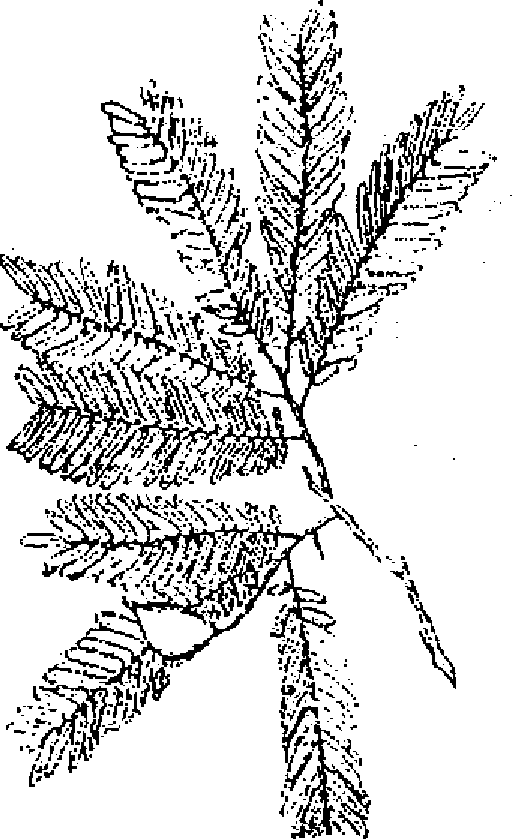 Utilisations sylvicoles : reboisement en plein - enrichissementRégime	: futaieCroissance	: assez rapideCaractéristiques dendrométriques sur une station de Madagascar (Morondava) Accroissement moyen annuel en hauteur de l'ordre de plus 40 cm5. CARACTÉRISTIQUES DU BOIS ET UTILISATIONSBois- Bois à grain grossier, couramment de droit fil, de couleur marron jaune au brun chocolatDensité	: 0,870 à 0,990 g/cm3 ; bois lourd; bois très dur à retrait moyen faible et à nervosité
moyenne- Durabilité	: très bonne: bois imputrescibleImprégnabilité	: mauvaise- Séchage	: assez facile- Taux de silice	: notable.UtilisationsBoisMenuiserie d'intérieur et d'extérieur, constructions navales, parquets, ameublement, tournerie, charpente lourde, ouvrage de génie civil, bardeaux.6. BIBLIOGRAPHIEGUENEAU (1970); RAKOTOVAO (1982); RAKOTOVAO et PARANT (1985); SCHROFF (1985); CFPF (1991).Climat- Pluviométrie annuelle	: 2000 - 3000 - (3500) mm- Nombre de mois écosecs	: 0 - 3- Température moyenne annuelle	: 17°C- Température moyenne du mois le plus froid	:14°-15°CSol Texture	: argileux, latéritique: mauvais- Drainage: espèce ripicole des forêts ombrophiles- CaractéristiquePhénologie- Feuillaison	: feuilles persistantes: Juillet à Septembre- Floraison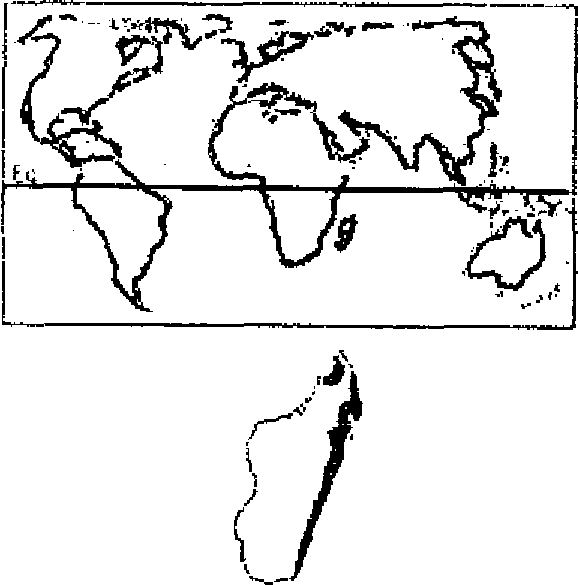 : Octobre à Janvier avec maturité des fruits à partir du mois de Janvier- Fructification: héliophileTempérament: pionnier: l'espèce germe abondamment dès la mise en lumière du sol.CaractèreGroupements végétaux/Associations: dans les forêts ombrophiles de bas-fonds4. SYLVICULTUREPépinières- Source de graines	: Madagascar: Périnet, Sandrangato- Poids de 1000 semences- Traitement prégerminatif : il faut déloger les graines; le trempage à l'eau oxygénée à 10% pendant 48h à la lumière influe bénéfiquement sur l'échelonnement de la levée.- Conservation	: possibilité en milieu bien sec et aéré- Germination	: du type épigé; 65% du 21è au 49è jour.Plantation2. CARACTÉRISTIQUES DENDROLOGIQUES24- Types de plantation	: pots plastiques, boulettes- Reproduction végétative	: non observée- Soins sylvicoles	: nettoiement, dégagement, dépressageUtilisations sylvicoles : enrichissement, reforestation des zones dégradés, dénudéesRégime	: futaieCroissance	rapideCaractéristiques dendrométriques sur quelques stations de Madagascar Essai de densité de plantationCARACTERISTIQUES DU BOIS ET UTILISATIONS Bois- Bois à grain moyen de droit fil- Bois blanc légèrement brillant débité sur maille- Densité	: 0,400 à 0,550 g/cm3: bois léger à très léger; bois très tendre à tendre, à moyen retrait et
moyennement nerveux- Durabilité	: mauvaise- Imprégnabilité	: bonne- Séchage	: rapide, facile- Taux de silice	négligeable (.< 0,05%)Utilisations- Piquets de clôtures, tuteurs, essence allumettière, lattes pour panneaux. 6. BIBLIOGRAPHIEBEDEL et THIEL (1973); RAZAKANIRINA (1980); RAKOTOVAO (1982); RAZAFIMANDRANTO (1983); RABEVOHITRA (1985); RAKOTOVAO et PARANT (1985).3. ÉCOLOGIE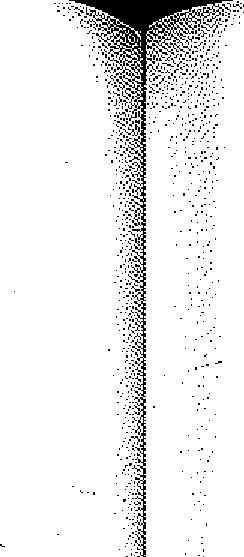 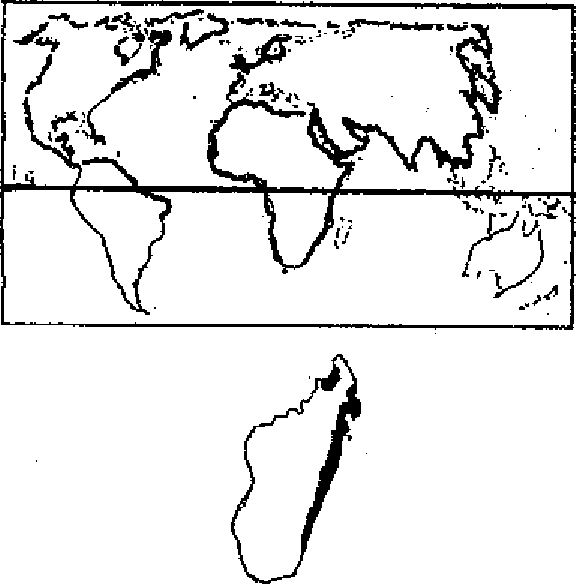 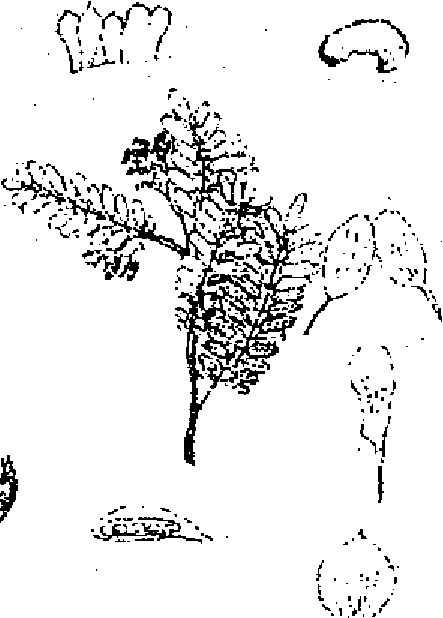 Climat- Pluviométrie annuelle	: (1500) - 2000 - 3000 - (3500) mmNombre de mois écosecs	: 0 - 1 - (2)- Température moyenne annuelle	: 20 - 24 °CTempérature moyenne du mois le plus froid : 14 -17 °CSol -Texture	: sableux, argileux, argilo-sableux- Réaction	: acide/neutre- Drainage	: bon à mauvais- Caractéristique	: essence pas exigeantePhénologie- Feuillaison	: feuilles tardivement caduques- Floraison	: Novembre -.Décembre- Fructification	: Janvier MarsTempérament	: nomadeCaractère	: espèce ripicole et même des zones plus ou moins salées et inondées en saison de pluies,forêts ombrophiles4. SYLVICULTUREPépinière- Source de graines	: littoral Est, zone des falaisesTraitement prégerminatif : graines à déloger- Conservation	: le pouvoir germinatif se perd facilement stockage au froid; attaquée par les insectes (30-
50%)- Germination	: de type épigé 60-70 %Plantation- Type de plantation	: en pots plastiques- Reproduction végétative	: rejets de souche- Soins sylvicoles	: dégagement autour du pied, élimination de la concurrence racinaire si possible.Utilisations sylvicoles : enrichissementRégime	: futaieCroissance	: lente5. CARACTÉRISTIQUES DU BOIS ET UTILISATIONSBois- Bois à grain souvent grossier mais à pores rares laissant au bois une texture serréeBois de couleur beige gris au brun foncé, parfois avec un veinage d'aspects variésDensité	: 0,850 à 0,920 g/cm3; bois lourd, dur, à retrait moyen à faible; moyennement nerveux- Durabilité	: bonne- Imprégnabilité	: mauvaiseSéchage	: facile- Taux de silice	: négligeableUtilisations- Menuiserie fine, ébénisterie, parqueterie (traditionnelle et parquet mosaïque). - Revêtements intérieurs décoratifs- Placages6. BIBLIOGRAPHIEGUENEAU (1970); RAKOTOVAO et PARANT (1985); RABEVOHITRA (1986).I. DISTRIBUTION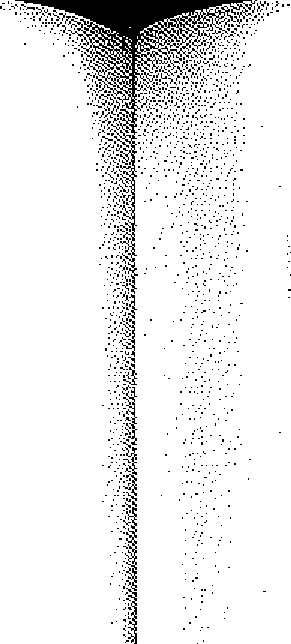 Aire naturelle2. CARACTÉRISTIQUES DENDROLOGIQUES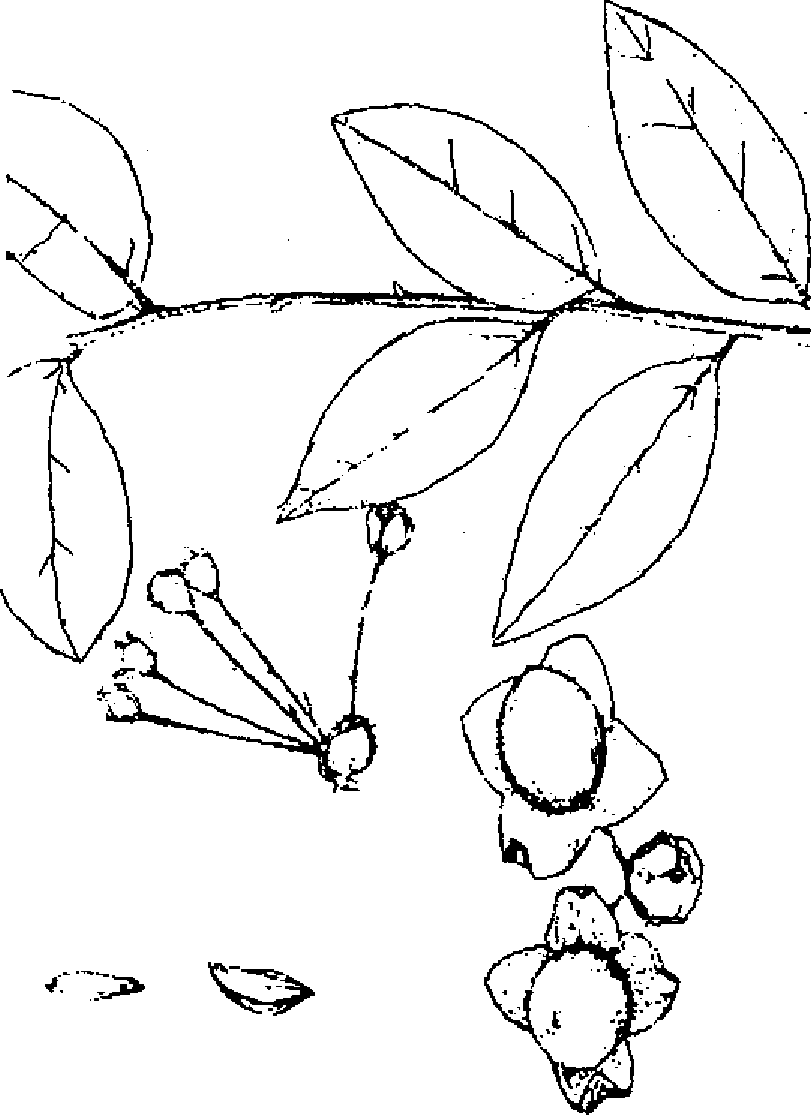 Port: peu élancé à houppier étalé, bas branchu. Dimension: arbre moyend (cm): 20 - 30 ; h (m): 12-15Ecorce: mince, lisse, plus ou moins rugueuse de couleur brun noirâtre; bois blanc devenant jaune citron à l'air.Feuilles: entières, coriaces, d'un vert subluisant, fortement ondulées sur les bords (30 - 55 mm x 15 - 23 mm) à nervures secondaires ascendantes régulières (4 - 7 paires).Inflorescences: en cymes souvent glomérulées ou solitaires, de 3 - 5 cm de long.Fleurs: unisexuées, les femelles étant plus grandes; 4 - (6) S costulés, 4 - (6) P à préfloraison tordue, 8 - 16 E biseriées; ovaire à 8 - 10 loges uniovulées.Fruits: ovoïdes, apiculés et saupoudrés d'une pellicule cireuse blanche (30 mm x 20 mm) contenant 4 - 8 graines; pédoncule et calice accrescents.Graines: noirâtres, allongées et aplaties, albuminées, atteignant 12 mm x 7 - 8 mm.I. DISTRIBUTION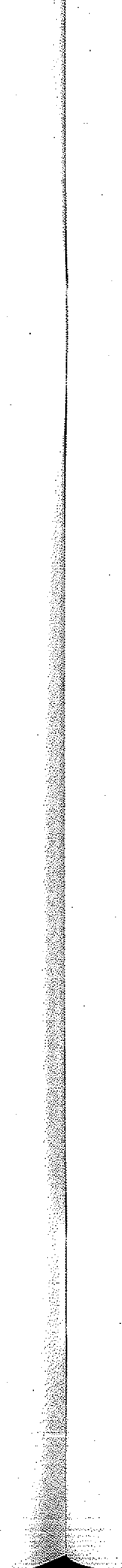 Aire naturelleLC4.-ei	Urre•	‘12		Régions: forêts ombrophiles du domaine oriental d'Antsi-
ranana à Tolagnaro jusque dans la zone des falaises Andasibe AmbatondrazakaLatitude: 12° S - 25° SAltitude : 0 - 900 mRemarque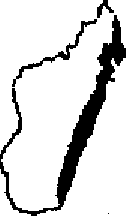 Espèce endémique comportant quelques sous-espèces dont celle-ci.2. CARACTÉRISTIQUES DENDROLOGIQUES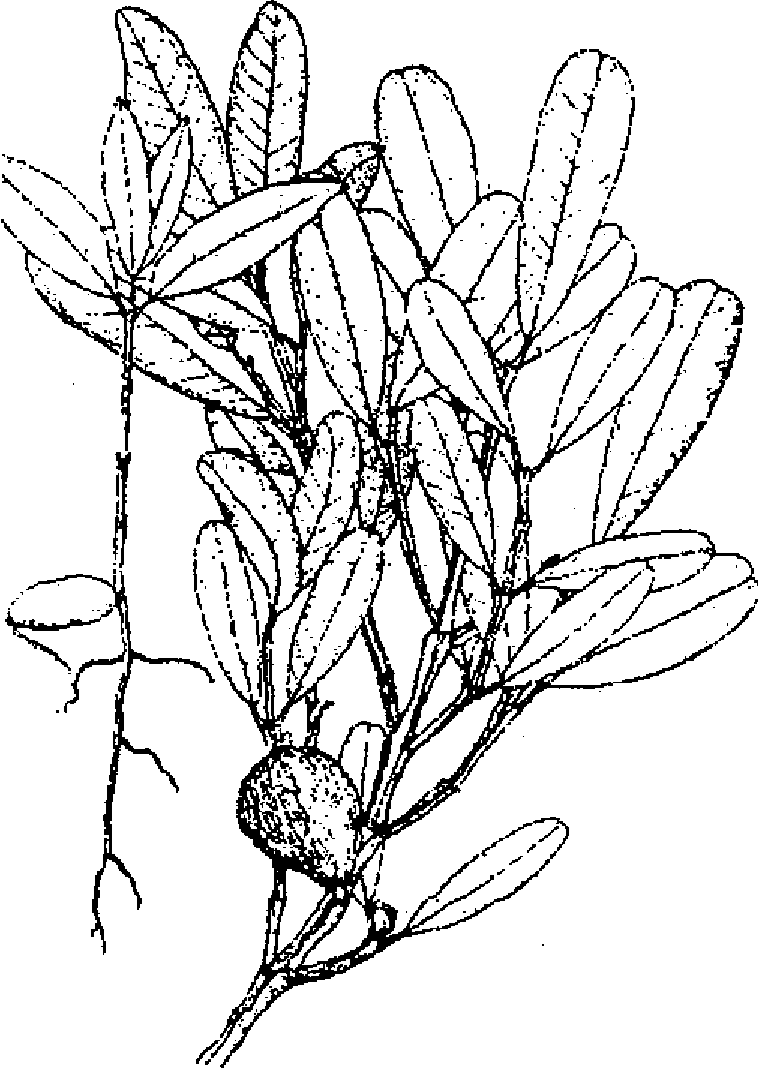 Port: cime plus ou moins en boule, fût élancé. Dimensions: d (cm) 40 - 90; h (m): 10 - 20Ecorce: rhytidome foliacé, brun rougeâtre, se desquamant par plaques.Feuillei: coriaces, oblongues, non taillées, opposées, à canaux résinifères visibles par transparence (45 - 55 mm x 13 - 20 mm).Inflorescences: en fascicules axillaires subsessiles.Fleurs: unisexuées: 4 S imbriqués; 4 P imbriqués; étamines unies en 4 phalanges réduites (polyadelphie) à des staminodes pour les fleurs femelles; ovaire 4 - 8 - loculaires à 1 ovule par loge.Fruits: baies sphériques verruqueuses (7 - 8 cm x 5 - 10 cm) à 4 graines par fruit généralement.Graines: subréniformes (25 - 27 mm x 15 - 17 mm) à enveloppe fibreuse crustacée.: feuilles persistantes : Décembre - AvrilMars - Janvier (Décembre - Janvier: fruits en maturité à Andasibe)Groupements végétaux/associations: forêts_ denses humides de basse et moyenne altitude, forêts galeries, bas-fonds et bords des rivières4. SYLVICULTUREPépinière- Source de graines	: à Madagascar: zone des falaises orientales: PérinetConservation des graines : stockage au frais- Prétraitement	: graines délogées, mises à sécher en lieu frais et aéréGermination	: 60 - 90 %; type hypogéPlantationTypes de plantation	: en sachets, en pots, en boulettesReproduction	: régénération en pépinière et en forêt facile- Utilisation sylvicole	: enrichissementRégime	futaieCroissance	: lente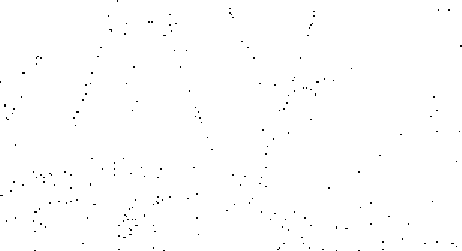 5. CARACTÉRISTIQUES DU BOIS ET UTILISATIONSBoisBois à grain assez fin, à fibres légèrement onduléesBois de couleur beige rosé foncé à brun.rougeâtre. Des taches de résine sont parfois visibles sur certains débits.- Densité	: 0,800 à 0,900 g/crri3; bois lourd, mi-dur à dur, à fort retrait et très nerveux.Durabilité	: moyenne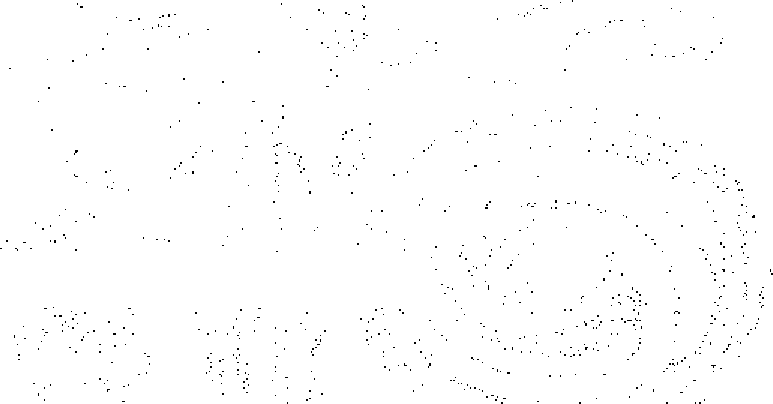 Imprégnabilité	: moyenne- Séchage	: difficile, lentTaux de silice	: notable (0,3 % - 1 %)UtilisationsCharpentes lourdes; ouvrages de génie civil; traverses de, chemin de fer; menuiserie ordinaire.6. BIBLIOGRAPHIEPERRIER DE LA BATHIE (1950); GUENEAU (1970); RABEVOHITRA (1984); RAKOTOVAO et PARANT (1985).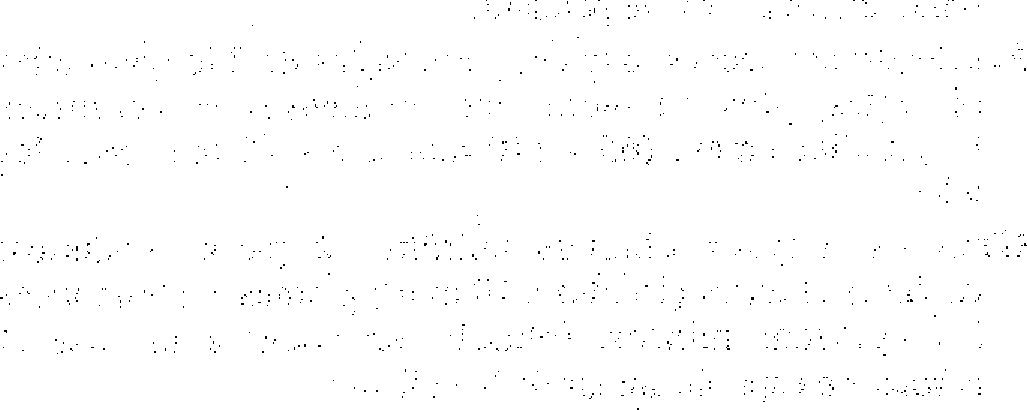 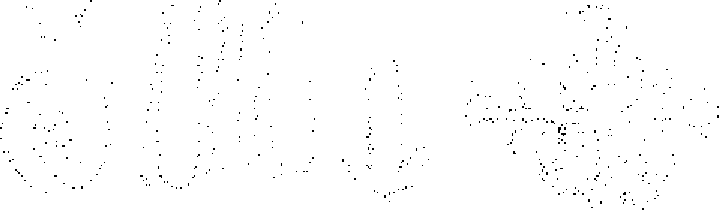 1. DISTRIBUTION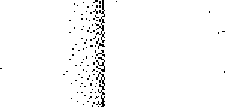 2. CARACTÉRISTIQUES DENDROL 0 GIQUES 3. ÉCOLOGIEclimatPluviométrie annuelle	: 500 - 1000 - (1200-Nombre de mois écosecs	: 5 - 7- Température moyenne annuelle	: 24°CTempérature moyenne du mois le plus froid.: 20°C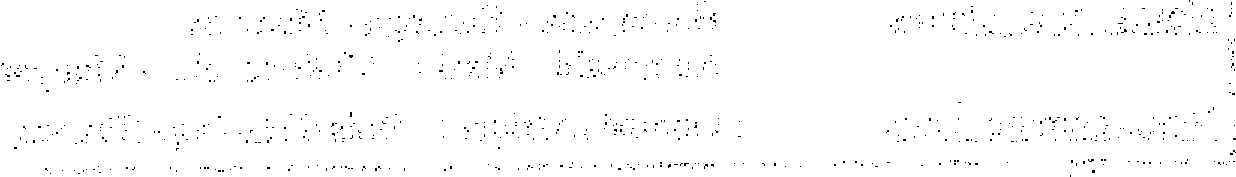 Sol -Texture	: sablonneux:bon- Drainageessence assez exigeante- CaractéristiquePhénologie: feuilles caduquesFeuillaison: Août - Octobre:- Novembre- Floraison: Octobre - Décembre avec récolte entre fin Octobre et début DécembreFructification: héliophile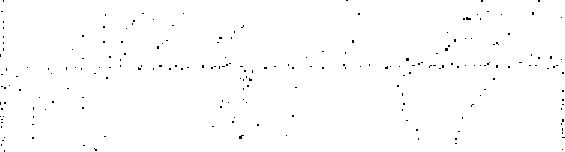 TempéramentnomadeCaractèreGroupements végétaux/Associations: dans forêts tropophiles4. SYLVICULTURE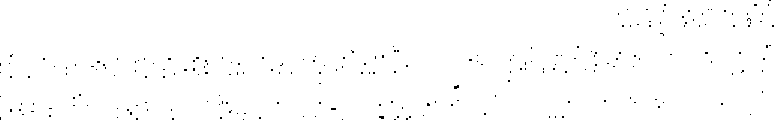 PépinièreSource de grainesPoids de 1000 semences - Traitement prégerminatif - ConservationPort: arbre à rameaux peu développés, réduits à quelques courtes branches; fût massif cylindrique, houppier assez dense, allongé, irrégulièrement étalé.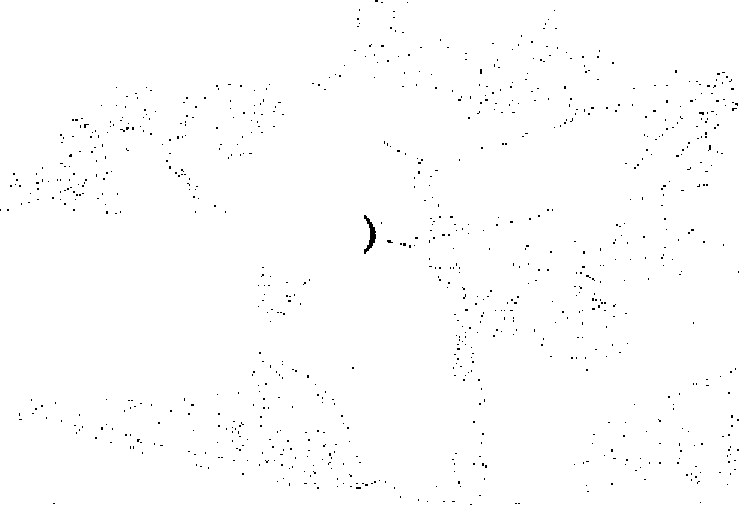 Dimensions: moyen à grand arbre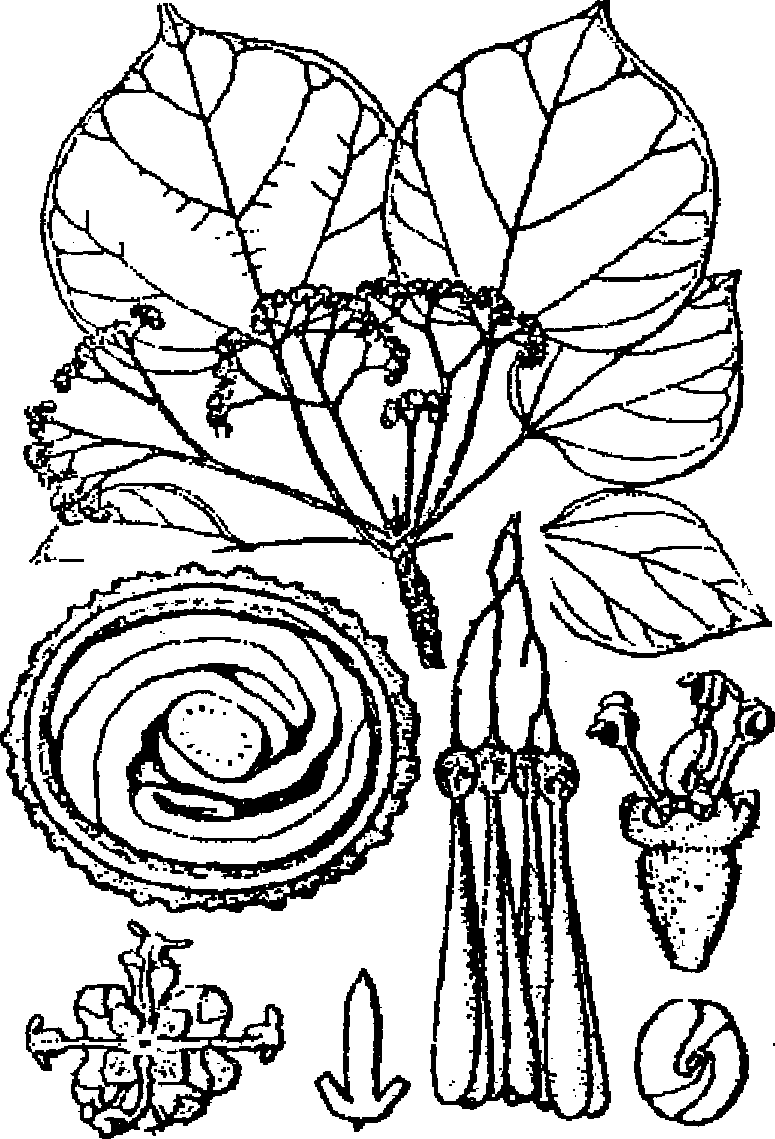 d (cm): 50 - 80 ; h (m): ;quelques mètres à 20 (30)Ecorce: lisse, plus ou moins platanoïde, épaisse, gris-verdâtre, à reflets argentés; rhytidome à plaques plus ou moins circulaires se détachant et laissant des cicatrices très peu profondes. Sur tranche, laisse écouler un liquide jaune clair, fluide, assez abondant.Feuilles: alternes, groupées au sommet, se développant après la floraison, à limbe cordiforme ou 3 - 5 lobé, palmatinerve, à odeur désagréable quand on le froisse, glabre ou non (domaine de Sud), longuement pétiolé (65 - 110 mm x 55 x 110 mm).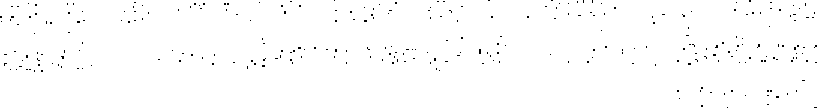 Inflorescences: axillaires en cymes pédonculées à premières ramifications dichotomes, longues de 3 - 15cm.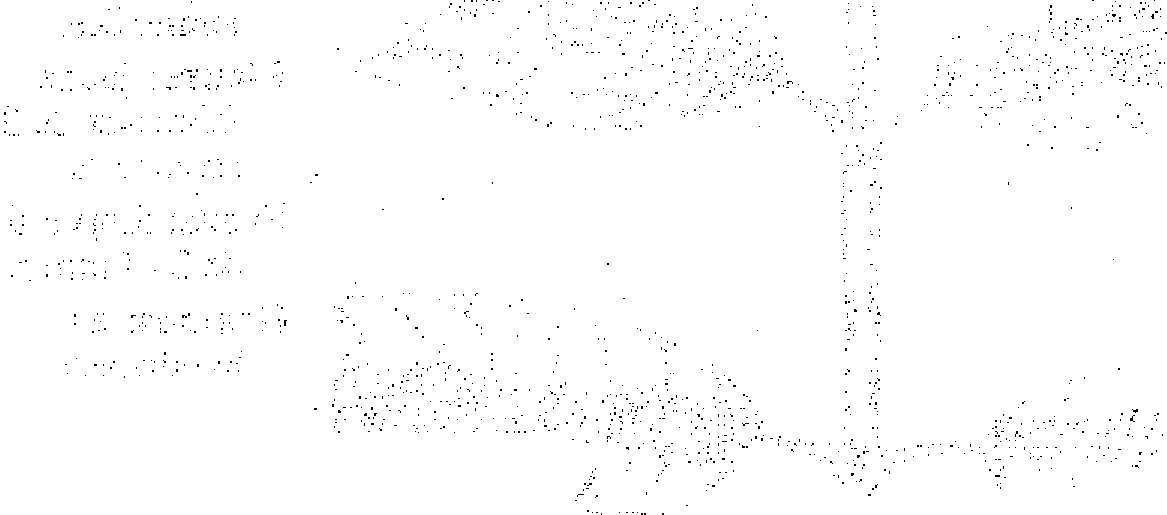 Fleurs: jaunes ou jaunâtres, mâles ou hermaphrodites, petites: 4 - 7 T libres; (1) - (2) - (3) - 4 E. à anthères oblongues, biloculaires s'ouvrant vers le haut par un clapet; réceptacle souvent glanduleux; ovaire infère uniloculaire à 1 ovule pendant.Fruits: drupes sèches, ovoïdes surmontées de 2 longues ailes obovales, plus ou moins membraneuses et nervurées longitudinalement (65 - 110 mm x 6 - 15 mm pour les ailes).Graines: noyaux oblongs noirâtres à parois épaisses; carénées et dures (15 mm x 10 mm); graines exalbuminées à cotylédons minces, foliacés, en coeur à la base et enroulés en spirale autour de la radicule.3. ÉCOLOGIEClimat- Pluviométrie annuelle	: 1000 - 2000 (3000 mm)- Nombre de mois écosecs	: 0 - 4 (6)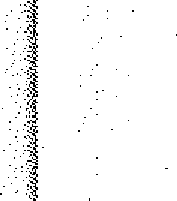 Température moyenne annuelle	: 16 - 24°C
- Température moyenne du mois le plus froid : 10°CSolTexture	: argileux à sablonneux- Réaction	: acide/neutreDrainage	: bon- Caractéristique	: essence pas exigeanteAire naturelle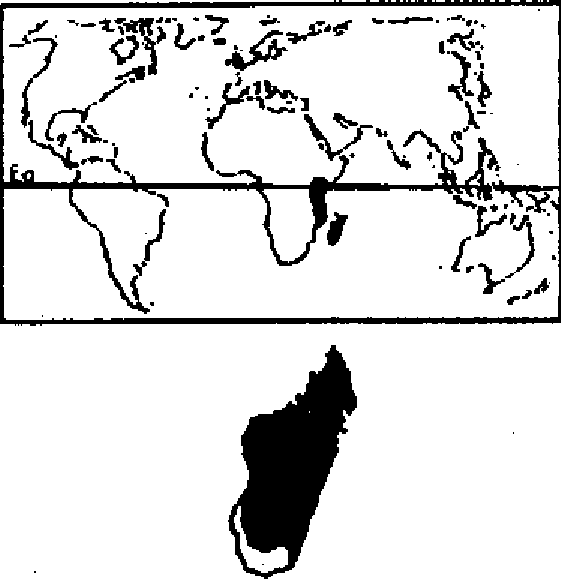 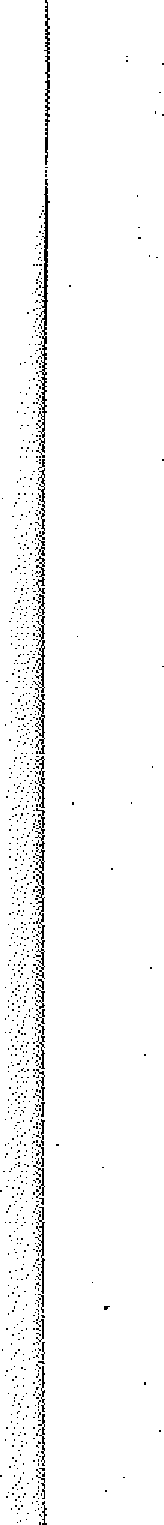 Latitude: 12 - 25 °SRégions: Madagascar dans les forêts et de savoka des deux versants de file sauf dans le domaine du Sud OuestAltitude: 0 - 1600 mRemarqueEspèce endémique à Madagascar mais naturalisée en Afrique Tropicale et aux Mascareignes (Maurice, Réunion)Plantation- Types de plantation	: semis direct, en sachets, stumps- Reproduction végétative	: rejets de souchesSoins sylvicoles	: nettoiement, éduquer en massif dense, élagage dès l'état de fourré recommandé.
Utilisations sylvicoles : agroforesterie, protection des bassins versants, embroussaillement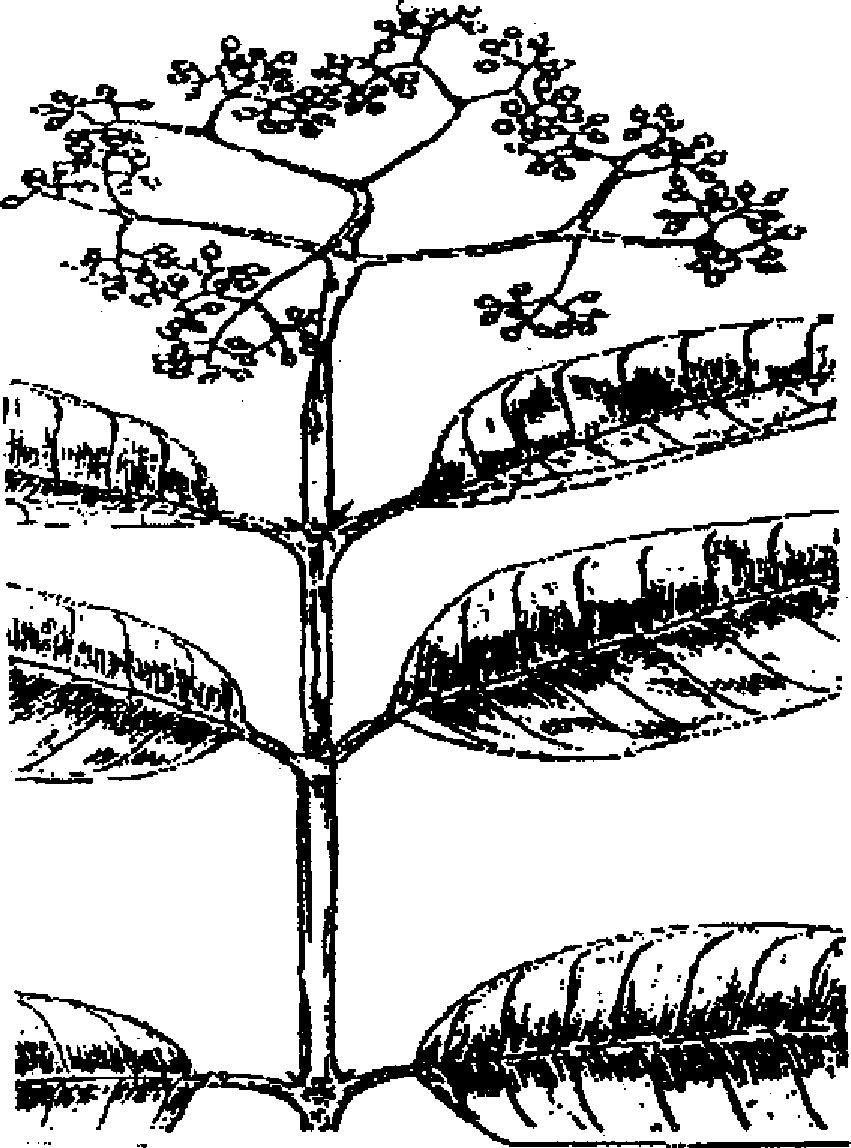 Régime	: taillis, futaieCroissance	: très rapide sur sol forestier dans les région humides (2 à 3 m par an)Caractéristiques dendrométriques sur quelques stations de Madagascar(D'après E.S.S.A-Forêts, Banque de données, 1988-1991, inéd.)5. CARACTÉRISTIQUES DU BOIS ET UTILISATIONS BoisBois à grain fin, de droit filBois de couleur blanc rosé- Densité	: 0,450 à 0,580 gic 3 ; bois très léger à léger, bois tendre à moyen retrait et moyennement nerveux- Durabilité	: médiocre- Imprégnabilité : assez bonne- Séchage	: facile, rapideTaux de silice : négligeableUtilisations- Menuiserie ordinaire d'intérieur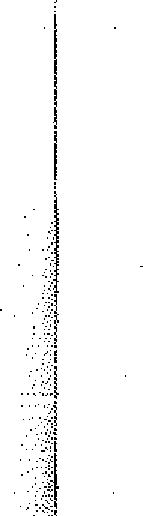 - Habillage des plafonds et revêtements muraux; caisserie légère- Lattes pour panneaux lattésAutres produits: gomme (teinture); écorce et racines (pharmacopée)6. BIBLIOGRAPHIEPERRIER DE LA BATHIE (1950); HUMBERT (1965); KOECHLIN et al. (1974); THIEL (1975); RAKOTOVAO et PARANT (1985).35HAZOMALANIA VOYRONI (Jumelle) R. Cap.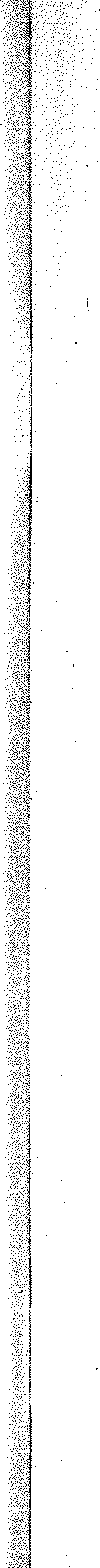 HERNANDIACEAESynonyme	: Hernandia voyroni JumelleNoms vernaculaires 	: Hazomalany - Hazomafagna - Hazomalangy - HazomaimboNoms commerciaux	: HazomalanyI. DISTRIBUTION2. CARACTÉRISTIQUES DENDROLOGIQUES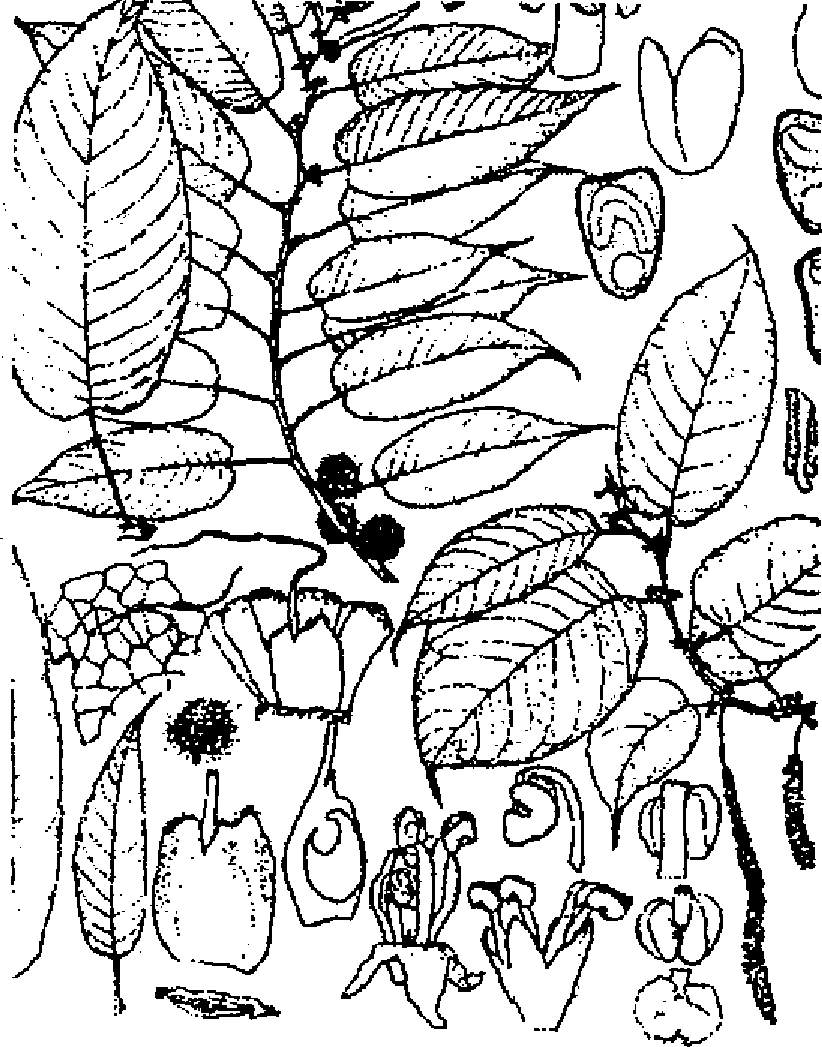 Port: arbre à fût élancé; tronc droit et cylindrique; branches penchées; répand une odeur forte rappelant celle du camphre.Dimensions: arbre moyen à grandd (cm): 50 - 80 - (100); h (m) : 20 - 25Ecorce: épaisse, de couleur blanchâtre, jaunâtre sur tranche ; fissurée en long; persistante; écailleuse à écailles, les plus externes de consistance liégeuse.Feuilles: groupées en bouquets sur les rameux de l'année; limbe pellé, ovale cordiforme, d'un beau vert, assez épais quoique souple (55 - 140 x 40 - 110 mm); pétiole long- de 2,5 - 10 cm au sommet duquel partent 3 nervures principales; limbe criblé de petits points translucides.Inflorescences: Inflorescences axillaires en grappes ou ombelliformes composées de groupes de cymes triflores (mâles) ou uniflores (femelles); fleurs unisexuées courte-ment pubescentes: fleurs mâles (4) - 5 (-6) - mères: (8) 10 - (12) tépales subvalvaires; 8 - 12 glandes cylindracées; 4 - 6 E; pistillode cylindracé; fleurs femelles (5) - 6 mères: 10 - 12 tépales; (10) - 12 glandes; (5) - 6 staminodes; ovaire infère uniloculaire à 1 ovule anatrope.Fruits: dits propagules, constitués du fruit et de 2 ailes basales accrescentes (7 - 12 cm x 3 - 4 cm); drupes sèches; plus ou moins comprimées latéralement (45 mm x 17 mm); péricarpe à toison jaune fauve, multicaréné; mésocarpe à odeur forte; embryon droit; cotylédons foliacés.ÉCOLOGIE ClimatPluviométrie annuelle	: 500 - 1600 mmNombre de mois secs	: 5 - 8Température annuelle	: 20 - 27 °CSol Texture	: ferrugineux sableux: bonDrainage	: essence très exigeanteCaractéristiquePhénologie: feuilles caduques sauf pour les jeunes plants- Feuillaison: Février - Mars avant la chute des feuilles- Floraison: Mars - Juillet (chute des fruits: Août-Septembre); fructification irrégulière.- Fructification: strictement sciaphileTempérament: nomadeCaractèreGroupements végétaux/Associations: espèce à tendance grégaireSYLVICULTURE PépinièreSources de graines	: MorondavaPoids de 100 semences	: 800 - 1400 grammesConservation	: les graines peuvent être semées sans prétraitementTraitement prégerminatif	: stocker les graines sans les décortiquer dans un récipient hermétiquement fermé. La duréede viabilité des semences diminue après 6 mois de stockage: taux de 30%, levée entre 15è et 25è jour pour les graines fraîches.GerminationPlantation: plants à racines nues de 30-70 cm de haut, en layons étroits, en enrichissementTypes de plantation	: rejets de souche à partir de 10 cm de diamètre, bouturage difficileReproduction végétative: éclairciesSoin sylvicoleUtilisations sylvicoles : enrichissement, plantations sous couvertRégime	: futaieCroissance	: lenteCaractéristiques dendrométriques sur une station de Madagascar (Morondava) L'accroissement moyen annuel en hauteur est de l'ordre de 20 cm à 40 cmsur les bonnes stations.CARACTÉRISTIQUES DU BOIS ET UTILISATIONSBoisBois à grain grossier, à fibre souvent bien droite; bois de couleur jaunâtre à brun; à odeur très aromatique et persistante (faux camphrier).Densité	: 0,390 - 0,470 g/cm3; bois très léger à nervosité moyenne à faible.Durabilité	: très bonne (bois imputrescible)Imprégnabilité	: bonne (pas nécessaire)Séchage	: facile, rapideTaux de silice	: négligeable (< 0,05%)Utilisations	: menuiserie fine, ébénisterie, bois de coffres, malles et de cercueil, baguettes d'encadre-ment, moulures, pirogues.: fruits utilisés par les femmes pour teindre leurs ongles en rouge.BIBLIOGRAPHIECAPURON (1966); KUBITZKI (1969); GUENEAU (1970); RAKOTOVAO et PARANT (1985); DELEPORTE et RANDRIANASOLO (1990; CFPF (1991).3. ÉCOLOGIE Climat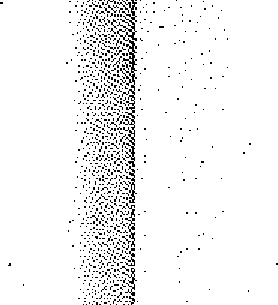 Sol -Texture	: sableux à sablonneux, légèrement latéritique: acide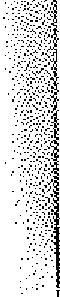 - Réaction: bon- Drainage: essence peu exigeante- CaractéristiquePhénologie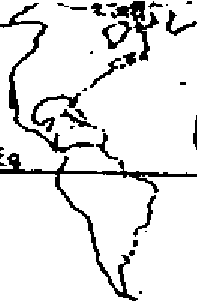 : feuilles caducifoliées- Feuillaison: presque toute l'année- Floraison: presque toute l'année- Fructification: héliophileTempérament: nomadeCaractèreGroupements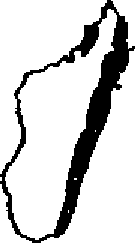 4. SYLVICULTUREPépinières- Source de graines- Poids de 1000 semences- Traitement prégerminatif- Conservation - GerminationPlantation2. CARACTÉRISTIQUES DENDROLOGIQUES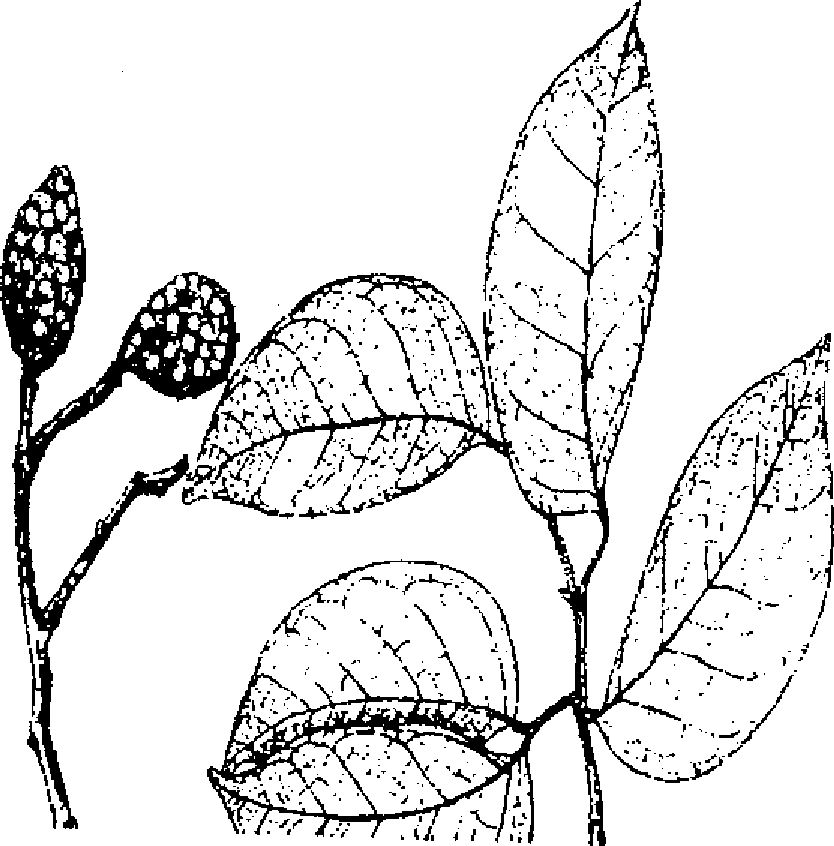 Port: ramifié, avec un houppier étalé en parasol; tronc souvent bas branchu, rarement très droit; feuillage d'un vert jaune.Dimension: grand arbred (cm): 50 - 80 (100) h (m): 20 - 25 (40)Ecorce: rugueuse, gris cendré, mince ( 3mm), rougeâtre surtranche devenant jaunâtre à l'air; exsude une résine jaunâtre odoriférante.Feuilles: composées bifoliolées, glabres; folioles glabres, à limbe asymétrique, plus ou moins vernissé à la face supérieure, muni de points pellucides jaunâtres et déprimé à la face inférieure (50 - 90 mm x 25 - 40 mm).Inflorescences: grandes en panicules terminales de plus de 20 cm.Fleurs: blanches, velues: 4 S imbriqués; 5 P dont les trois postérieurs violacés et onguiculés (12 - 15 mm) et les deux antérieurs plus ou moins réduits en écailles (8 mm); 10 E violacées; ovaire supère stipité, mamelonné - tubéreux à poils filiformes au sommet, multiovulé.Fruits: gousses verruqueuses, coriaces, indéhiscentes, résinifères (25 - 50 mm x 15 - 30 mm) à 1 - 2 graines. Graines: jaunâtres, oblongues ( 15 7 18 mm x 8 - 10 mm).38- Types de plantation	: semis direct, en pots.- Reproduction végétative	: rejets de souches.- Soins sylvicoles	: éduquer en placeaux denses, nettoiement.Utilisations sylvicoles	: enrichissement, afforestation.Régime	: futaieCroissance	: assez rapideCaractéristiques dendrométriques sur une station de Madagascar Essai d'enrichissement en placeaux denses espacés(**): dégagement + sarclage pourtour	(***): sarclage pourtour + fumure organiqueBois.Bois ARACTERISTIQUES DU BOIS ET UTILISATIONS 0i  gonissitgrains grossiers (pores assez rares) de couleur rouge brun, légèrement contrefilé. Densité : 0.800 à 1.050 g/cm3: bois lourd à très lourd; bois dur, à fort retrait et moyennement nerveux- Durabilité	: bois naturellement durable
- Séchage- Imprégnabilité	: bois réfractaire- Taux de silice	: difficile, lent: notable.BUotiislisationsCarrosserie, charronnage, pilotis (ponts), constructions navales, parquets, manches d'outils, tournerie, charpente lourde.Autres produitsL'écorce, les racines et les fruits secrètent une résine qui fournit la gomme copal utilisée comme encens.6. BIBLIOGRAPHIETHIEL (1975); RAKOTOVAO (1982); RAKOTOVAO et PARANT (1985); RABEVOHITRA (1987);RAZAFINDRIANILANA (1992).393. ÉCOLOGIE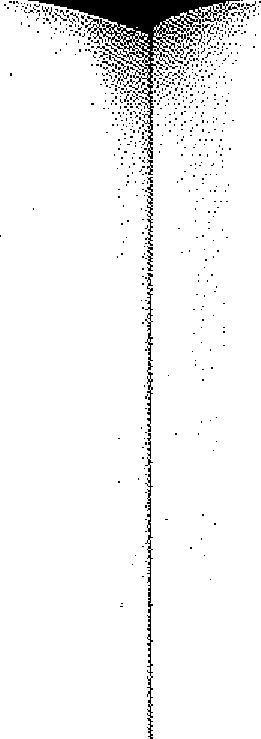 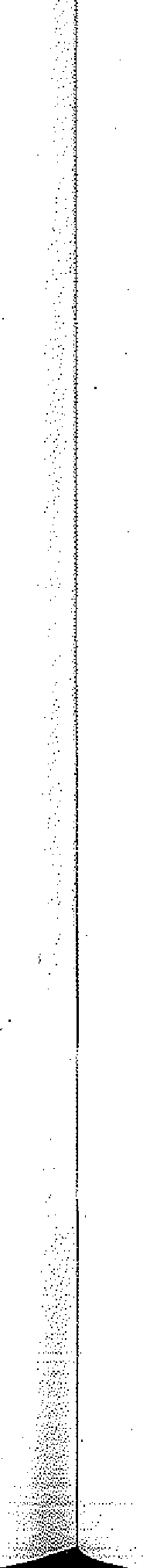 -Texture	: sableux parfois légèrement latéritique, alluvionnaire- Réaction	: acide / neutre; pH : 4,7 - 5,3Drainage	: bonCaractéristique	: essence peu exigeantePhénologie- Feuillaison	: feuilles caduquesFloraison	: d'Octobre en Avril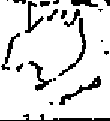 Fructification	: de Février à Octobre avec maturité vers Juillet possibilité de 2 périodes de floraison
dans l'annéeTempérament	: héliophileCaractères	: sylvophile, nomade en forêt naturelleGroupements végétaux	: forêts ombrophiles littorales: peut former des peuplements presque purs; associationavec Hymenea verrucosa, Uapaca thouarsii, Calophylium chapelieri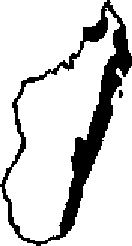 4. SYLVICULTUREPépinière- Source de graines	: Madagascar région littorale: Sud-Est, Sambirano, TampoloPoids de 1000 semences	: 4000 - 5500 grammesTraitement prégerminatif	: trempage à l'eau froide pendant 48 heuresConservation	: stockage à sec pour plus d'un an .Germination	: 60 - 95 % du 20è au 1406 jour (graines "debout": hile en position supérieure)Plantation2. CARACTÉRISTIQUES DENDROLOGIQUES40Types de plantation	: semis direct, en pots plastiques, stumps- Reproduction végétative	: rejets de souche, boutures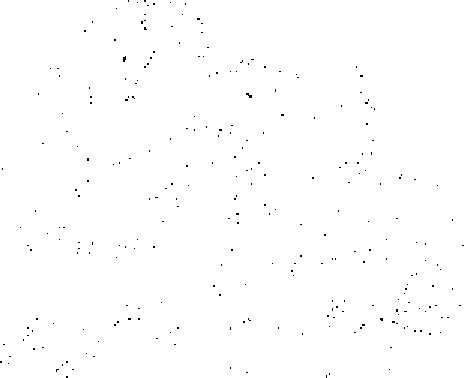 - Soins sylvicoles	: planter en placeaux denses, nettoiementUtilisations sylvicoles : enrichissement; plantationsRégime	: futaieCroissance	: rapideCaractéristiques dendrométriques sur une station de Madagascar (Mahatsara) Essai d'enrichissement en placeaux denses espacés5. CARACTÉRISTIQUES DU BOIS ET UTILISATIONS Bois- Grain grossier, très généralement de droit de fil- Les traces de vaisseaux apparaissent en clair et contiennent souvent des dépôts de couleur jaune soufre à brune.- Densité	: 0,75 à 0,92 g/cm3 (mi-lourd à lourd); bois dur à reliait faible et peu nerveux- Durabilité	: naturellement durablePréservation	: imprégnabilité mauvaise- Séchage	: normal (facile, rapide)- Taux de silice	: négligeableUtilisationsArbres: haies vives autour des cultures, enrichissementBois: ébénisterie, parquets de luxe; menuiserie lourde, constructions navales; cuves industrielles, charpente lourde,traverses de chemin de fer; bardeauxAutres produits: tannin, fruits acides laxatifs.6. BIBLIOGRAPHIEGUENEAU (1970); NAS (1979); RAJOELISON (1982); RAKOTOVAO et PARANT (1985); RABEVOHITRA (1987).41Aire naturelle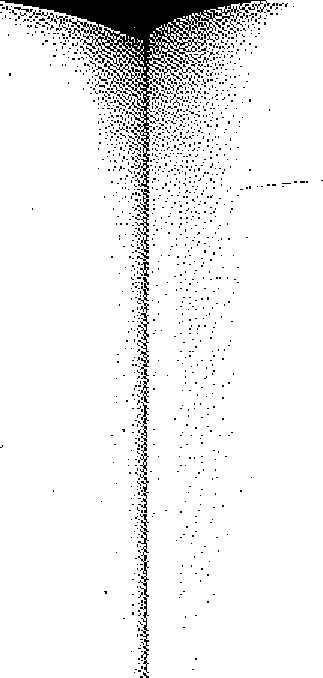 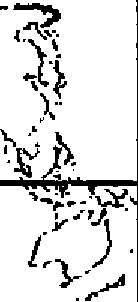 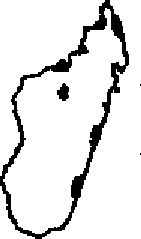 Latitude: 12° S - 23°SRégions: Nord-Ouest de Madagascar (Mahajanga, PortBergé, Mitsinjo, Ambilobe, Comores); Est et Nord-Est (Vohémar, Ambila, Mananjary)Altitude: 800 m3. ÉCOLOGIEClimatPluviométrie annuelle Nombre de mois écosee-s Température annuelleSol Texture DrainageCaractéristiquePhénologieFeuillaison Floraison FructificationTempérament Caractère: 1000-1600mm : 4-6:23-26°C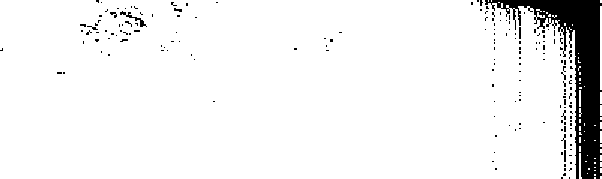 : sablonneux à tombeux (latéritique) : assez bon: essence pas très exigeante: feuilles persistantes : Octobre - Juillet: Janvier - Décembre: héliophile : nomadeGroupements végétaux/association: forêts humides, bord des rivières, marais salés, forêts dégradées4. SYLVICULTURE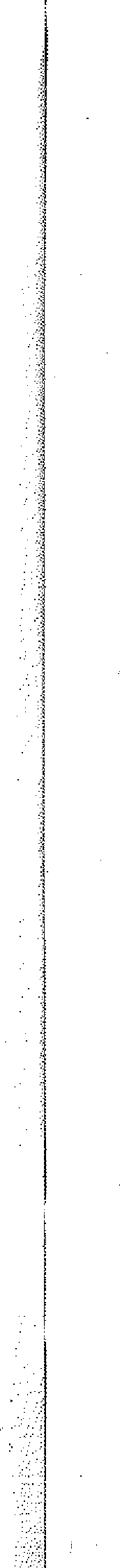 PépinièreSources de graines	: Madagascar:°Ambilobe, BetsiakaPoids de 100 semences	: 1000 - 1700 gTraitement	: néantConservation	: au frais (éviter l'utilisation de sacs en plastique)Germination	: 15 jours après récolte 90 - 100%; perd sa faculté germinative au bout de 3 moisPlantationTypes de plantation Reproduction végétativeSoins sylvicoles	: semis direct, stumps et hautes tiges: drageons et bouturage (assez difficile), rejets: soins aux semis et fourrés; dégagement; éclaircies depuis stade perchis.: enrichissement; afforestation dans certaines zones comme Kianjasoa (Moyen Ouest)Utilisations sylvicoles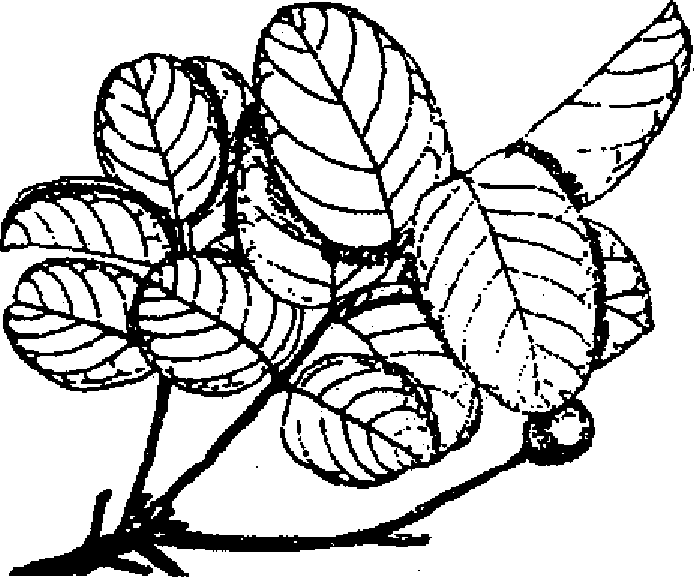 : futaieRégime: assez rapideCroissanceCaractéristiques dendrométriques sur quelques stations de MadagascarTest orientatif au Moyen Ouest(Source: FOFIFA/DRFP, 1985)5. CARACTÉRISTIQUES DU BOIS ET UTILISATIONSBois- Bois à grain fm avec de léger contrefil donnant l'aspect veiné, rubanéBois de couleur rouge violacé au brun rouge- Densité	: 0,750 à 0,700 g/cm3 ; bois léger à mi-dur, à retrait moyen et à nervosité moyenne: assez mauvaise- Durabilité: bonneImprégnabilité: rapide, facileSéchage: négligeable (c 0,05%)-.Taux de siliceUtilisations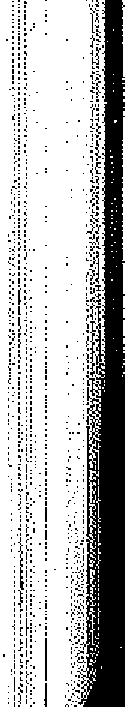 - Feuilles de tranchage pour usages- Bois de menuiserie de fine, d'ébénisterie6. BIBLIOGRAPHIEDAL21EL (1948); RAKOTOVAO et PARANT (1985).43•Port: houppier irrégulier; branches tortueuses; fût cylindrique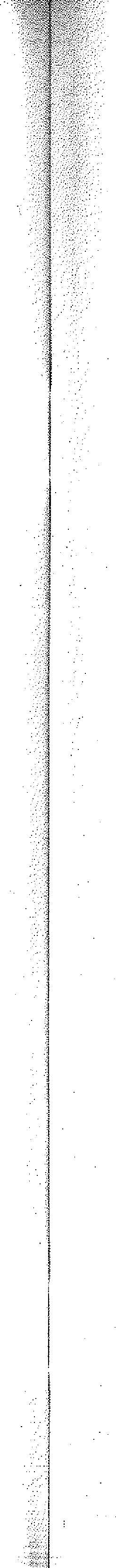 à section parfois vaguement triangulaire. Dimensions: arbre moyen à grandd (cm): 40 - 70; h (m): - 12 - (20 - 25)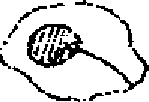 Ecorce: lisse, maculée, à rhytidome mince, grisâtre, caduc par plaques, parcouru de fissures longitudinales sinueuses.Feuilles: très glabres, paripennées, longues de 12.- 20 cm mais à pétiole et rachis longuement aigu - atténué (20 - 50 mm - 10 - 20 mm) au nombre de (10) - 14 - (18).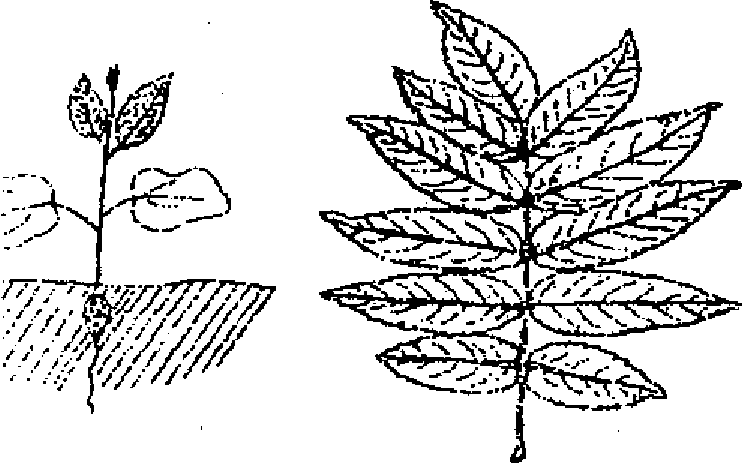 Inflorescences: en grappes composées paniculiformes terminées par des cymules 3 - flores.Fleurs: unisexuées de 3 - 4 mm de long: 4 (S) minuscules, glabres d'environ 1 mm ; 4 P subégaux, glabres, contortés, longs de 3 - 4 mm; androcée formé par un tube staminal de 2 - 3 mm de haut portant 8 anthères glabres, oblongues; disque bien développé surtout chez les fleurs mâles, plutôt absent dans les fleurs femelles; ovaire globuleux, (2) - 3 (4) - loculaire; 4 ovules/loge.Fruits: capsules globuleuses plus ou moins trigones, déhiscentes en 3 valves atteignant 2 - 3 cm de diamètre.Graines: au nombre de 3 - 4/loge, ailées, à albumen mince; embryon à cotylédons collatéraux, chiffonnés, à radicule peu exserte.44ÉCOLOGIEClimat- Pluviométrie annuelle	: 600 - 1000 mm- Nombre de mois écosecs	: 9 - 10 (7 - 11)- Température moyenne annuelle	: 24°C- Température moyenne du mois le plus froid : 20°CSol -Texture- Drainage- CaractéristiquePhénologie -Feuillaison - Floraison- FructificationSYLVICULTUREPépinière- Source de graines- Poids de 1000 semences - Traitement prégenninatif - Conservation- GerminationPlantation- Type de plantation- Soins sylvicolesUtilisations sylvicoles Régime3. ÉCOLOGIE Climat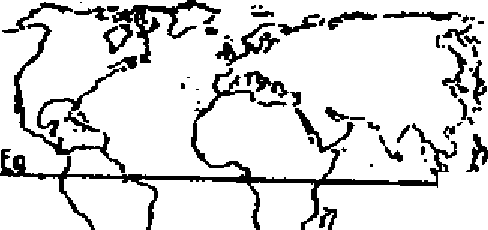 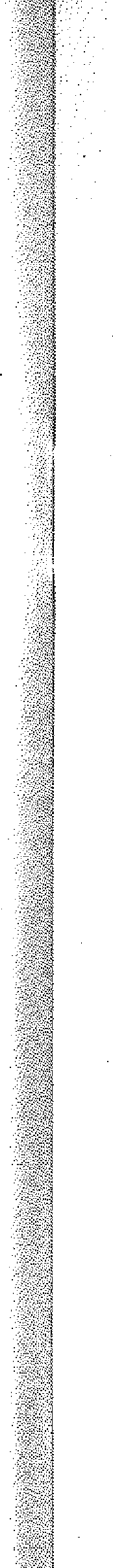 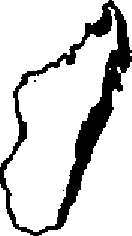 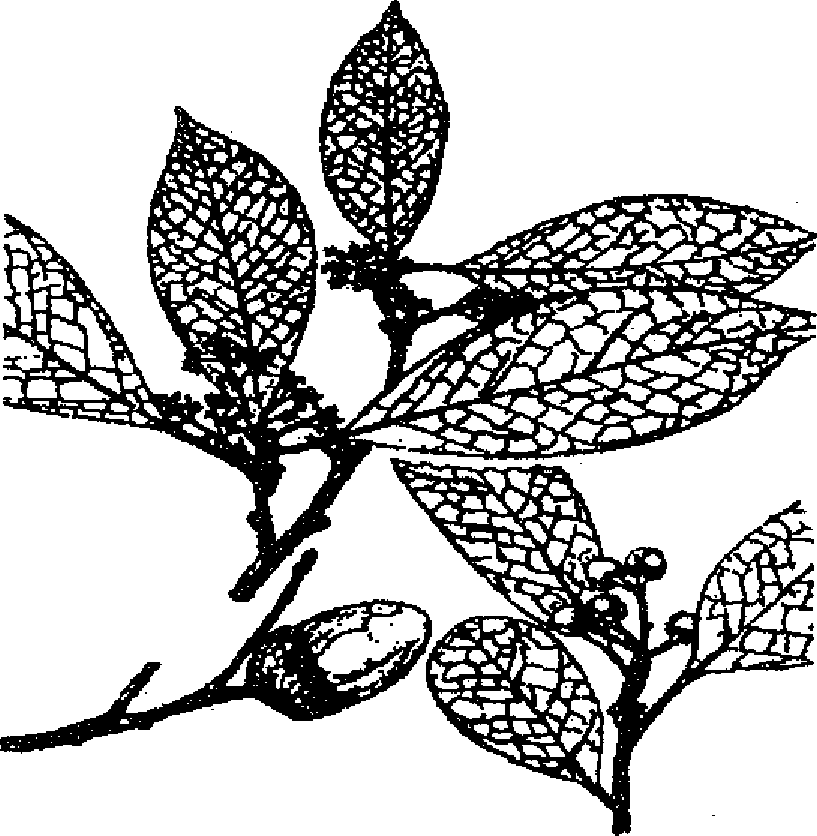 5.o.1,Texture	: sableux, argilo-sablonneux, argileuxRéaction	: acide/neutre- Drainage	: bon à mauvais- Caractéristique	: essence pas exigeantePhénologieFeuillaison	: feuilles persistantes; floraison de Février à Juillet; fructification d'Août à MarsTempérament	: semi-héliophileCaractère	: sylvophileGroupements végétaux	: surtout bas-fonds des forêts primaires, forêts dégradées.4. SYLVICULTURE Pépinière- Source de graines	: Madagascar- Poids de 1000 semences	: 400 - 500 grammesTraitement prégerminatif	: néant- Conservation	: le pouvoir germinatif se perd facilement; stockage au froid.Germination	: 30 - 50 %; temps moyen de germination: 62 jours.
PlantationType de plantation	: en pots plastiques
Reproduction végétativeSoins sylvicoles	: rejette faiblement de souche (O. laevis): nettoiement, élimination de la concurrence racinaire, planter en placeaux denses. : enrichissementUtilisations sylvicolesRégime	: futaieCroissance	: lenteCaractéristiques dendrométriques sur une station de Madagascar (Mahatsara) Essai d'enrichissement en placeaux denses espacésCARACTÉRISTIQUES DU BOIS ET UTILISATIONSBois- Grain	: moyen- Bois de couleur beige plus ou moins clair, à contrefil donnant sin- maille un aspect rubané- Densité	: 0,550 à 0,890 g/cm3. Bois léger à mi-lourd; bois léger à mi-dur, à retrait moyen et à
nervosité moyenne- Durabilité	: moyennement résistantInprégnabilité	: assez réfractaireSéchage	: facile, rapide- Taux de silice	: négligeableUtilisationsMenuiserie, charpente, parqueterie, lambris, déroulage pour panneaux contre-plaqués, caisserie, moulures, panneaux de particules.BIBLIOGRAPHIEKOSTERMANS (1950); GUENEAU (1970); RAKOTOVAO et PARANT (1985); RABEVOHITRA (1988); RAZAFINDRIANILANA (1992).POTAMEIA OBOVATA Kost.
LAURACEAE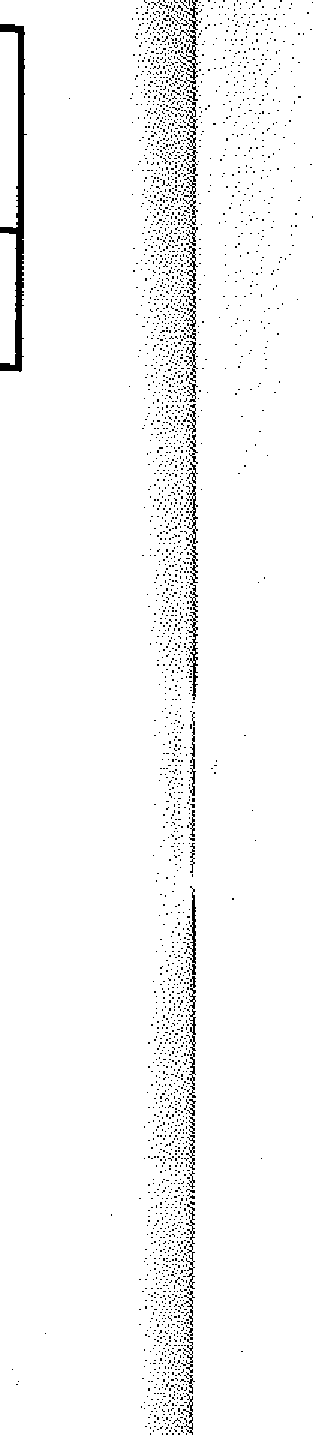 Nimaumarogaire	: Tavaratra - Tavaratra mena - Longotra Oditrovy - ResonjoNom commercial	: Tavaratra1. DISTRIBUTION2. CARACTÉRISTIQUES DENDROLOGIQUES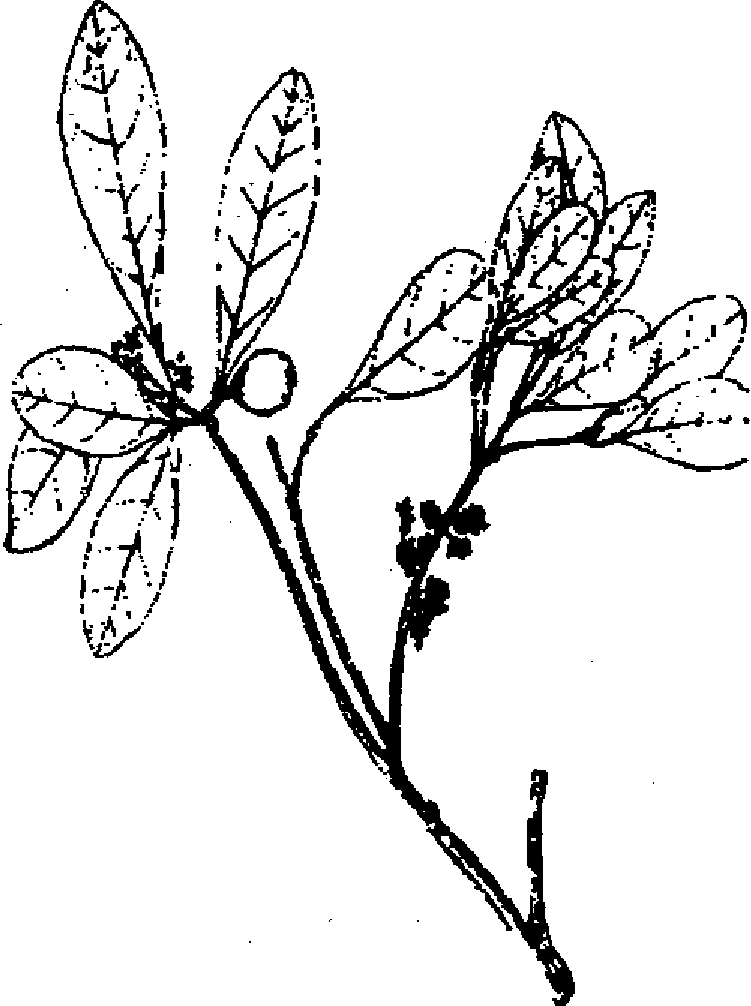 Port: en étage comme les Terminalia; cime plus ou moins en boule.Dimension: arbre moyen à grandd (cm):	; h (m): 15 - 20 - 25Ecorce: rhytidome lisse, mince, brunâtre, rosé sur tranche se détachant en lanières minces.Feuilles: simples, alternes, entières; glabres : limbe plutôt cassant et parcheminé, largement elliptique à obovale, en coin décurrent sur le pétiole (25 - 1000 mm x 15 40 mm); nervures secondaires ascendantes puis divergentes.Inflorescences: en grappes composées courtes et axillaires de 10 -15 fleurs à pubescence épaisse.Fleurs: petites (— lmm) vertes: 2 cycles de 4 T; 4 rangs de (2) - 3 E à anthères s'ouvrant par clapets; ovaire supère uniloculaire à 1 ovule pendant.Fruits: drupes ovoïdes parfois allongées, violettes à maturité (25 - 30 mm x 12 - 15 mm); (4 - 9 graines).Graines: ellipsoïdales, logées dans un péricarpe assez épais (13 - 15 mm x 6 - 9 mm), exalbuminées.3. ÉCOLOGIEClimat- Pluviométrie annuelle	: 1500 - 3000 mm- Nombre de mois écosecs	: 0 -.3 - (4)- Température moyenne annuelle	:,16 - 20°C-Température moyenne du mois le plus froid : 10°CSolTexture	sableux, argileux latéritique- Drainage	mauvais- Caractéristiques	: essence peu exigeantePhénologie- Feuillaison	: feuilles persistantes- Floraison	: Novembre - Décembre (stations d'altitude et de moyenne altitude)Août - Octobre (stations de basse altitude)- Fructification	: Mars - Octobre (stations d'altitude et de moyenne altitude)
Décembre à Décembre suivant (stations de basse altitude)Tempérament	: sciaphileCaractères	: sylvophileGroupements végétaux/Associations: forêts ombrophiles de basse, moyenne et haute altitudes4. SYLVICULTUREPépinière- Source de graines	: forêts denses humides (Tampolo, Arnbohitantely)- Poids de 1000 semences	: 750 - 1000 g- Traitement prégerminatif	: graines extirpées du fruit puis mises à sécher, à l'abri du soleil et sous un courant d'airConservation et stockage : pas longtemps- Germination	: du type hypogé; 70- 80% et même plus du 14è au 46è jourPlantation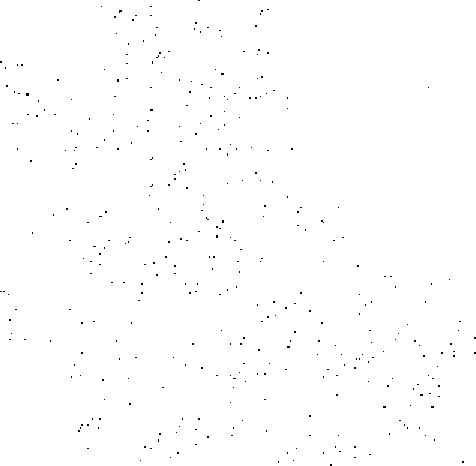 - Types de plantation	en sachets, en potsReproduction végétative- Soins sylvicoles	: nettoiementUtilisations sylvicoles enrichissementRégime	: futaieCroissance	très lenteCaractéristiques dendrométriques sur une station de Madagascar Essai d'enrichissement en plateaux denses espacés(*): sans entretien	(* *): sarclage pourtour ÷ fumure organique5. CARACTERISTIQUES DU BOIS ET UTILISATIONSBoisBois à grain assez fin, à fil ondulé, parfois contrefilé, de couleur brun rougeâtreDensité	: 0,760 - 0,850 g/cm3: bois mi-lourd; bois dur à fort retrait et à nervosité élevéeDurabilité	: moyenneImprégnabilité	: moyenneSéchage	: difficile, lentTaux de silice	notableUtilisationsBois de charpente; menuiserie ordinaire; traverses de chemin de fer, parquets ordinaires.6. BIBLIOGRAPHIEKOSTERMANS (1950); GUENEAU (1970); RABEVOHITRA (1988); RAZAFINDRIANILANA (1993).Port: bel arbre à houppier allongé - étalé Dimensions: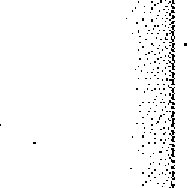 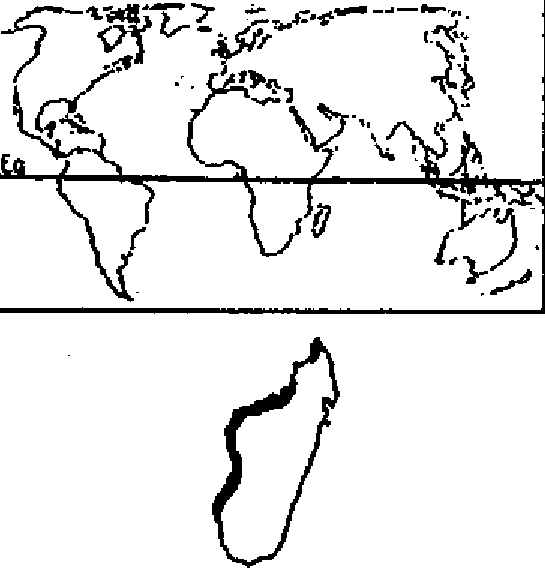 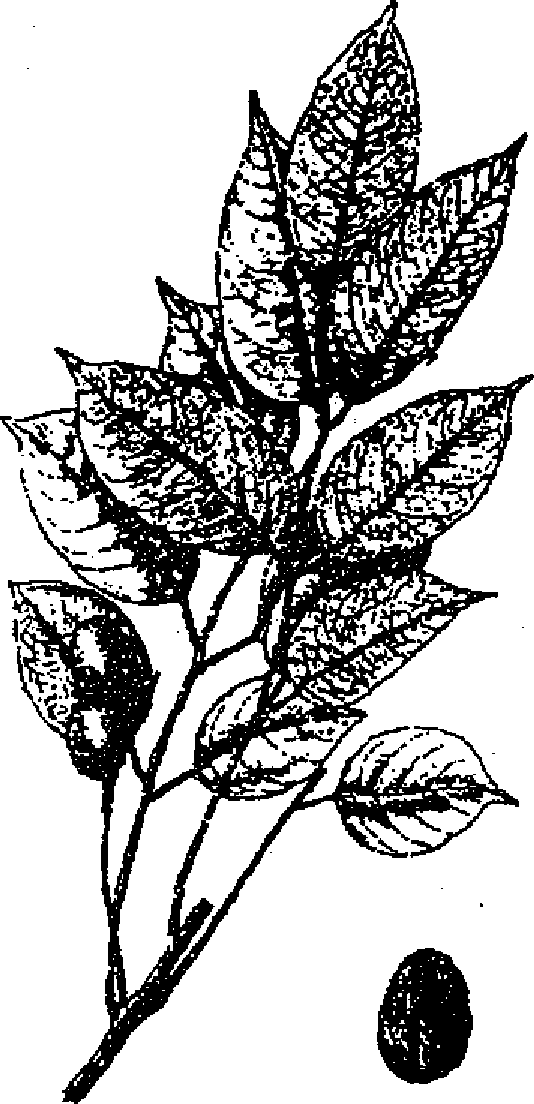 d (cm): 30 - 50 (100); h (m): 20 - 25 - (30)Ecorce: rhytidome crevassé, grisâtre, maculé de blanc et écailleux, écorce brun rouge exudant une gomme rougeâtre sur tranche.Feuilles: alternes, composées, imparipennées, alternes à 715 folioles opposées:- limbe ovale lancéolé, asymétrique à la base (50 - 95 mm x 25 - 50 mm).Inflorescences: inflorescences mâles: glomérules axillaires, pubescentes; inflorescences femelles en grappes axillaires pauciflores.Fleurs: blanches, généralement 5-mères: 5 S subvalvaires; 5 P étalés; IO E à anthères orbiculaires (staminodes pour les fleurs femelles); disque aplati, multisinué; ovaire pentaloculaire à loges uniovulées.Fruits: drupes lisses ovoïdes (2,5 cm de long) à noyau osseux, très dur, ovoïde (15 mm x 20 mm), costulé.3. ÉCOLOGIEClimat- Pluviométrie annuelle	: 500 - 800 - (1200) m- Nombre de mois écosecs	: 6 - 9- Température moyenne annuelle	: 24°C- Température moyenne du mois le plus froid : 20°CSol-Texture	: sableux, argileux, surtout calcaireDrainage	: bon- Caractéristiques	: essence assez répandue sauf dans les zones inondées.Phénologie - Feillaison - FloraisonFructificationTempérament Caractère4. SYLVICULTUREPépinière- Source de graines	: Morondava- Poids de 1000 semences	: 1300 - 1500 g- Traitement prégerminatif : trempage à l'eau froideConservation	: sécher les fruits (stockage jusqu'à 24 mois) durant 4 - 5 joursGermination	: du type épigé; taux de 50 %; levée vers le 7è jour.Plantation- Type de plantation	: à racines nues après 12 mois d'élevage, mais faible reprise- Reproduction végétative	: rejets de soucheSoins sylvicoles	: protection contre les prédateurs (sangliers), dégagement.Utilisations sylvicoles : enrichissementRégime	: futaieCroissance	: assez lenteCaractéristiques dendrométriques sur une station de Madagascar (Morondava) Accroissement moyen annuel en hauteur : 25 cm5. CARACTÉRISTIQUES DU. BOIS ET UTILISATIONS Bois- Bois à grain moyen, de droit fil - Bois de couleur blancheDensiténerveux: bois très périssable: bonne: facile, .rapide: négligeable (< 0,05 %)ÉCOLOGIE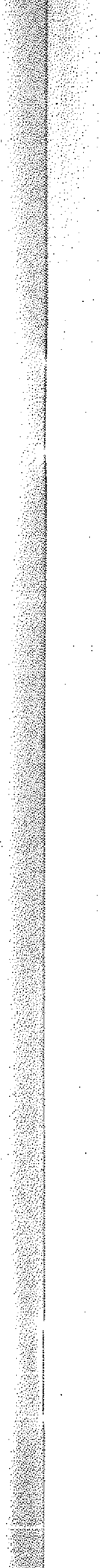 ClimatTempérature moyenne du mois le plus froid : 15°CSol- Texture	: argilo - sableux, latéritique, sablonneux- Réaction	: acide/neutre- Drainage	: bon à mauvais- Caractéristiques	: essence pas très exigeante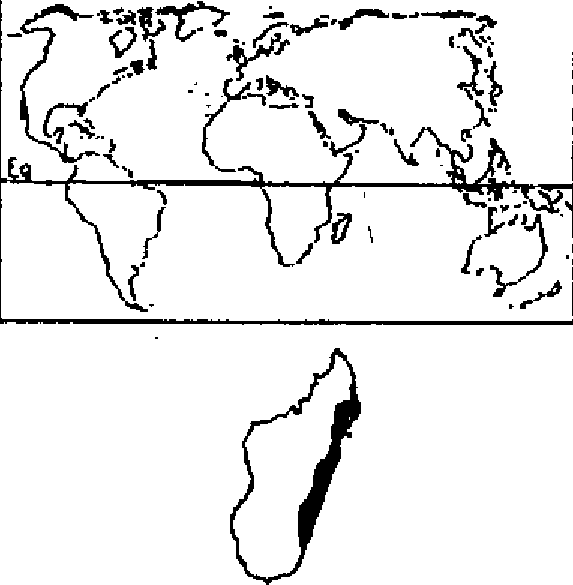 Phénologie - Feuillaison - Floraison - FructificationTempérament Caractère Groupements4. SYLVICULTUREPépinière- Source de graines	: zone sublittorale et du centre Est- Traitement	: néant- Conservation	: stockage au frais- Germination	: 35 à 70 % . Temps moyen de germination: 32 - 42 jours.Plantation- Type de plantation	: en pots- Soins sylvicoles	nettoiementPort: à ramification oblique, à cime plus ou moins boule; tronc élancé.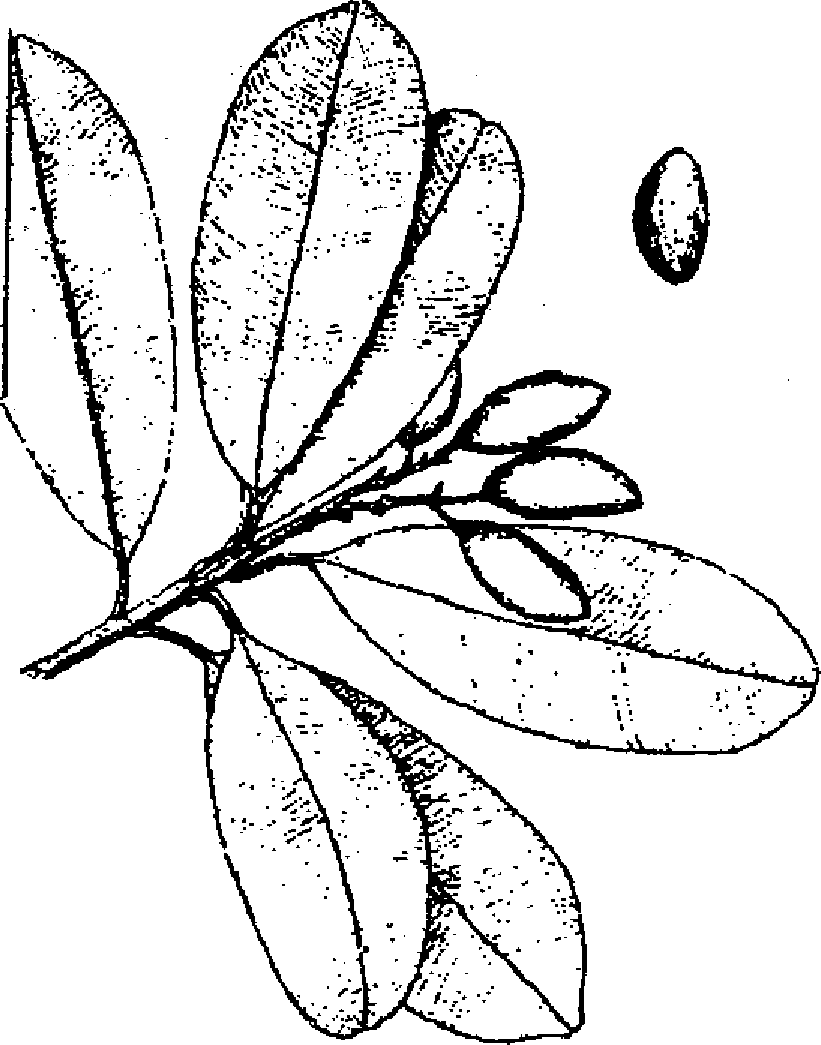 Dimension: arbre moyend (cm): 50 - 70 - ( 90) h (m): 15 - 20 mEcorce: lisse, légèrement rugueuse, grisâtre avec des plaques blanchâtres extérieurement, rougeâtres intérieurement; présente une résine translucide sur tranche.Feuilles: simples, entières, glabres, à limbe obovale, d'un vert sombre terne à la face supérieure (50 - 140 mm x 30 50 mm); jeunes feuilles couvertes de poils courts jaune ferrugineux.Inflorescences: terminales paniculiformes couvertes densément de petits poils opprimés.Fleurs: petites; 5 S pubescents; 5 P pubescents; 5 E; ovaire supère, velu, uniovulé.Fruits: drupes oblongues, ridées, costulées en long,. couvertes d'une fine pubescence ocre (25 - 32 mm x 15 - 18 mm), résinifères.Graines: 1 par fruit à masse cotylédonaire indivise, à albumen ruminé.Aire naturelle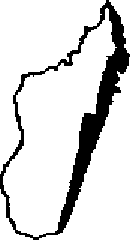 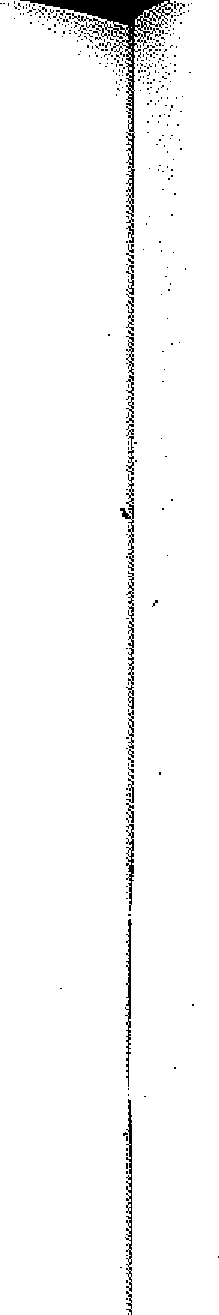 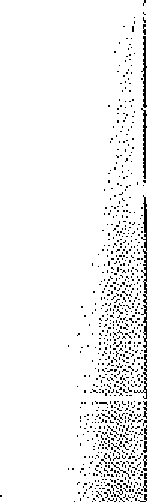 Latitude: 12 - 25°SRégions: Forêts humides du domaine oriental et Antsiranana à Taolagnaro et remontant la zone des falaises (Moramanga)Altitude: 0 - 1000 mRemarqueEspèce endémiquePort: arbre à ramification oblique avec un contrefort à la base du tronc.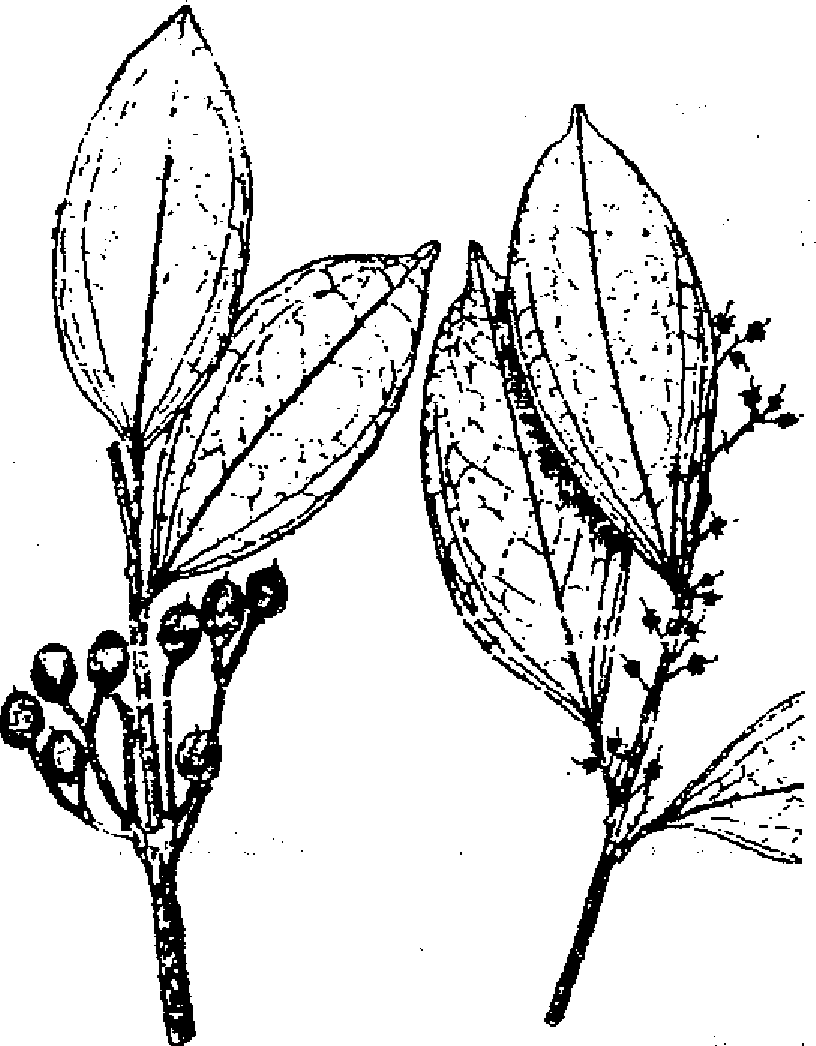 Dimensions: arbre moyen à grandd (cm): 40 - 60 (100) h (m): 20 - 25]écorce: plus ou moins lisse, avec des lenticelles disposées . en lignes longitudinales et de couleur gris verdâtre avec des taches blanchâtres, rougeâtres intérieurement.Feuilles: simples, coriaces, glabres à limbe largement elliptique à obovale, acuminé, obtus, à nervation palmée (60 - 110 mm x 25 - 52 mm).Inflorescences: en grappes 'courtes, axillaires et glabres.Fleurs: blanches: 4- 5 S épais, ciliolés; 4- 5 P imbriqués; disque staminal glanduleux; n E à anthères dolabriformes; ovaire supère glabre, 3 - 6 carpellé à 2 - 5 ovules pariétaux.Fruits: baies subglobuleuses avec style plus ou moins persistant (10 - 20 mm de diamètre) contenant 1-5 graines.Graines: petites, aplaties, d'environ 2 mm de diamètre, albuminées.54DISTRIBUTION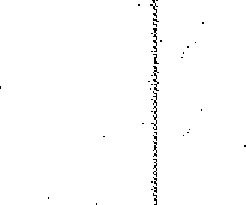 Aire naturelle Latitude: 14° 50 - 19° S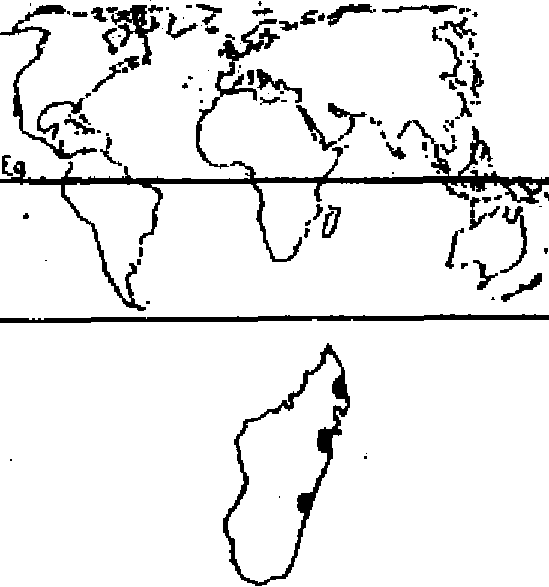 Régions: Est; Antalaha à Ambila; semble occuper une aire disjointe.Altitude: 0 - 50 mRemarqueEspèce endémiqueCARACTÉRISTIQUES DENDROLOGIQUES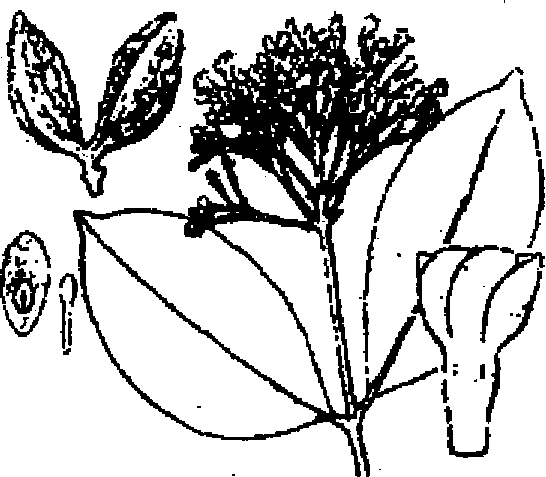 Port: arbre à ramification dressée Dimension:d (cm): 30 - 40	h (m): 15 - 20Ecorce: légèrement rugueuse, crevassée peu profonde et irrégulière formant de petites plaques, gris cendré ou roussâtre avec latex blanc-laiteux abondant.Feuilles: simples, opposées, entières, coriaces; limbe largement elliptique, arrondi et brièvement acuminé au sommet, échancré à la base (6 - 9 - (15) cm x 3,2 - 5 (7) cm); nervures secondaires nombreuses.Inflorescences: terminales paniculiformes, pubescentes, de 10-13 cm x 6 - 8 cm.Fleurs: blanches, densément pubescentes, 5-mères; 5 S ovales, ciliés; 5 P à lobes tordus, blancs pubescents, 5 E corolliflores; ovaire bicarpellé, conique, à loges séparées multiovulées.Fruits: méricarpes divergents, ellipsoïdaux (3 - 4 cm x'1 - 2 cm), très rugueux sur le sec.Graines: obtuses (10 mm x 8 mm), albuminées.ÉCOLOGIE: 200 - 3000 - (3500) mm:0. - 1 : 24°C : 20°C: sablonneux à argilo-sablonneux : bon: essence exigeante.: feuilles persistantes: Novembre - Avril; surtout notée après passage d'un cyclone (observations empiriques) : Décembre - Mars: sciaphile : nomadeGroupements végétaux/association: arbre remarquable de la forêt ombrophile sublittorale 4. SYLVICULTUREPépinièreSources de graines	TampoloPoids de 1000 semences	: 15 - 20 gTraitement	: graines délogéesConservation	: au fraisGermination	: du type épigéPlantationTypes de plantation	: hautes tiges, semis en pots
Reproduction végétativeSoins sylvicoles	dégagements, éclaircies au stade perchisUtilisation sylvicole	: enrichissementRégime	: futaieCroissance	: lenteCaractéristiques dendrométriques sur une station de Madagascar Essai d'enrichissement en plateaux denses espacés5. CARACTÉRISTIQUES DU BOIS ET UTILISATIONS Bois- Bois à grain fin assez fin, à fibres ondulées, parfois très contrefilé.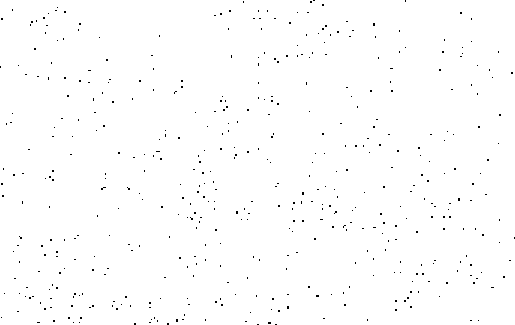 Bois de couleur brun jaunâtreDensité	: 0,900 à 1,050 g/cm3, bois lourd à très lourd.- Durabilité	: bonne- Imprégnabilité	: mauvaise- Séchage	: assez difficileTaux de silice	: normale ( 0,05 - 0,1%)UtilisationsCharpente lourde, menuiserie ordinaire, parqueterie, traverses de chemin de fer.6. BIBLIOGRAPHIE RAZAFINDRIANILANA (1993).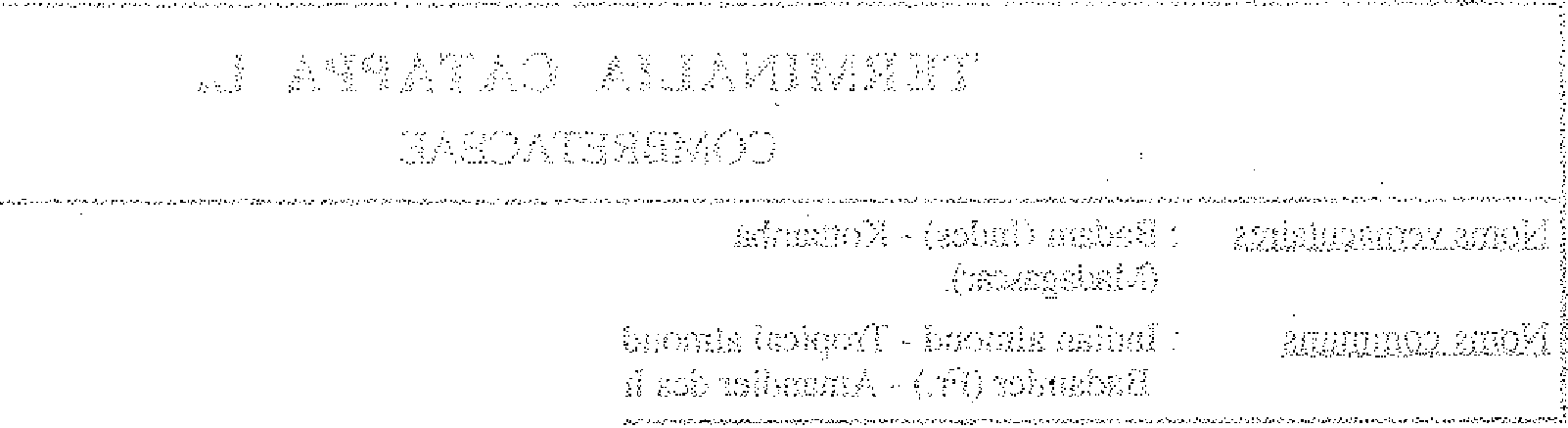 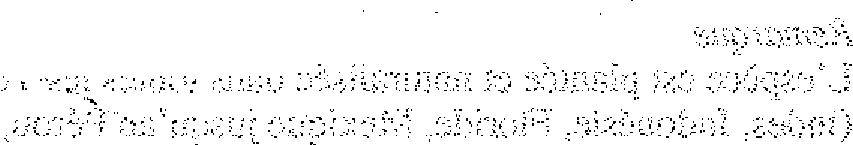 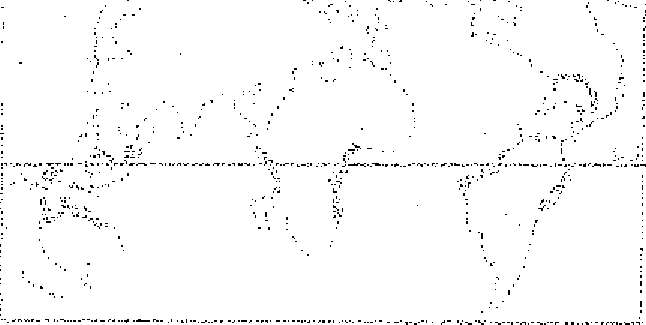 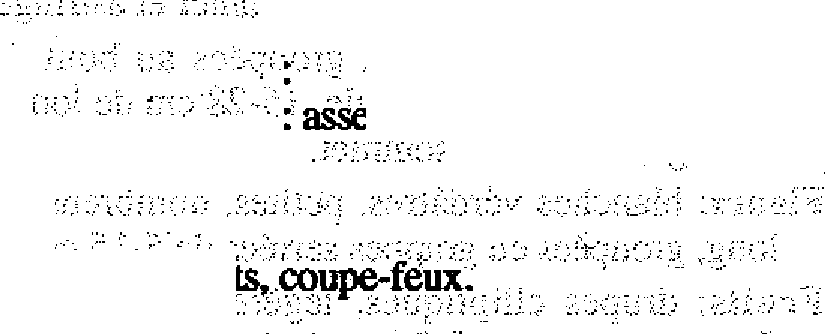 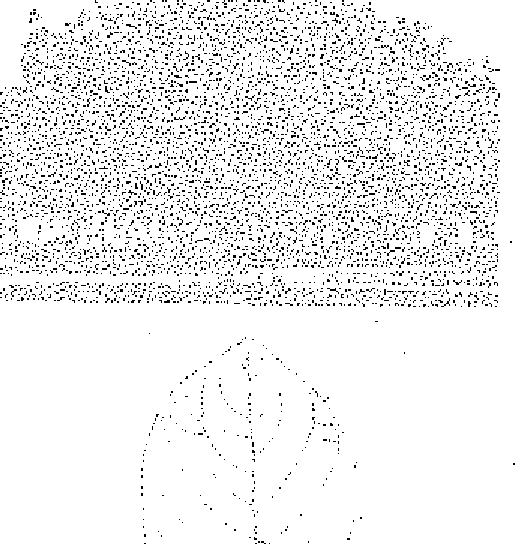 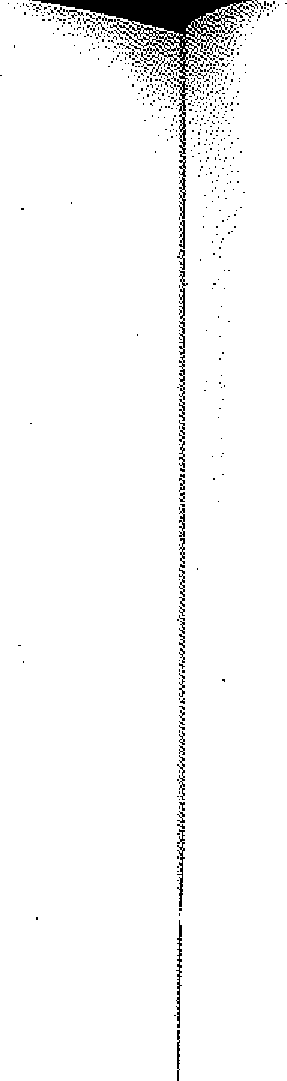 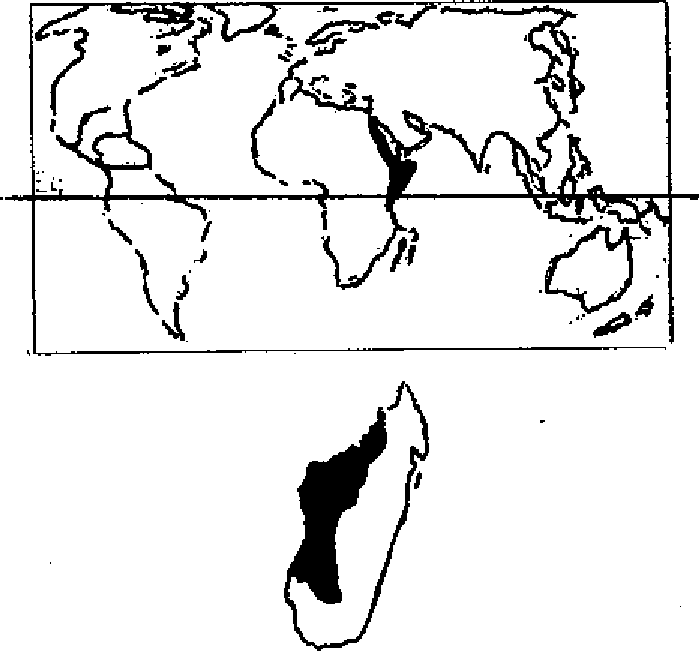 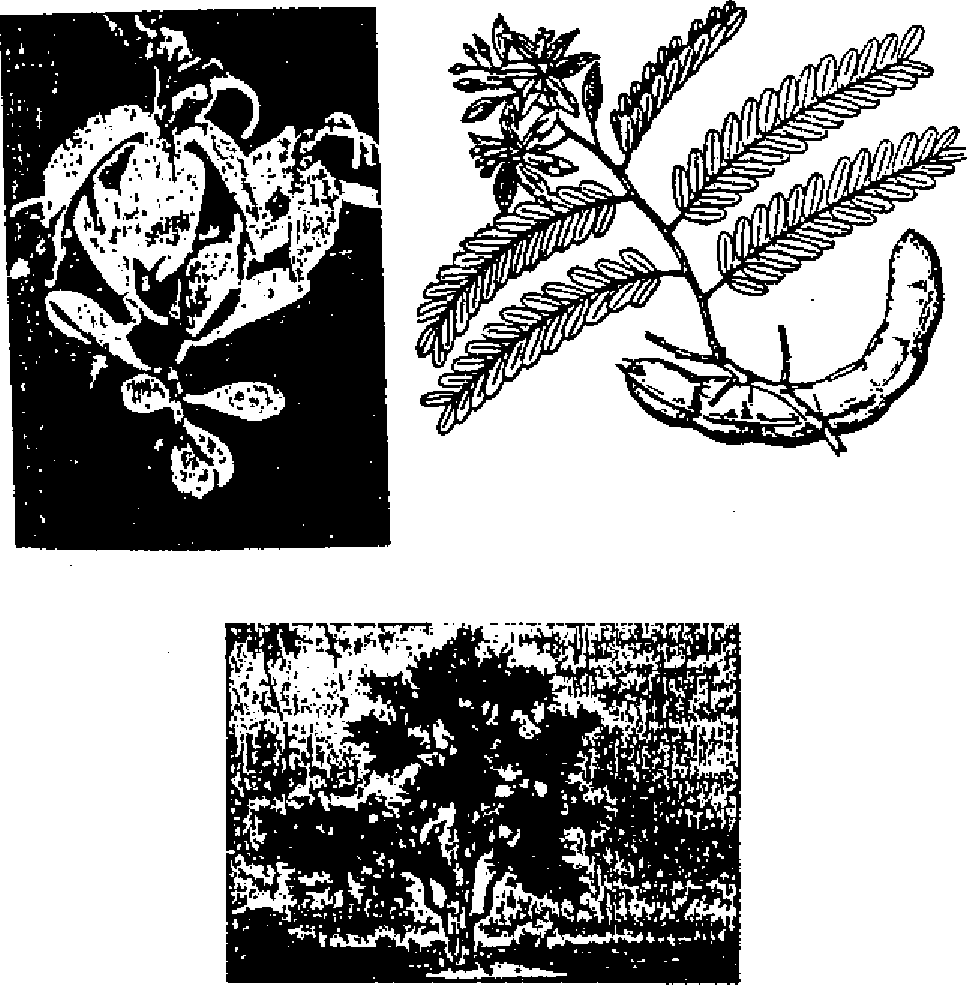 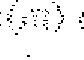 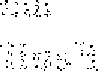 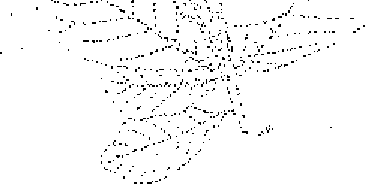 I. 'DISTRIBUTION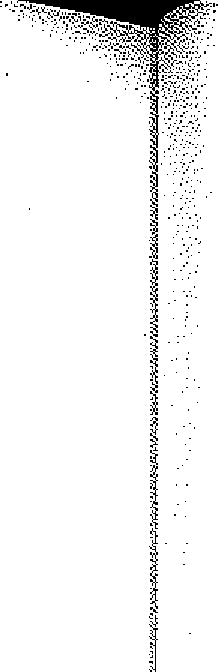 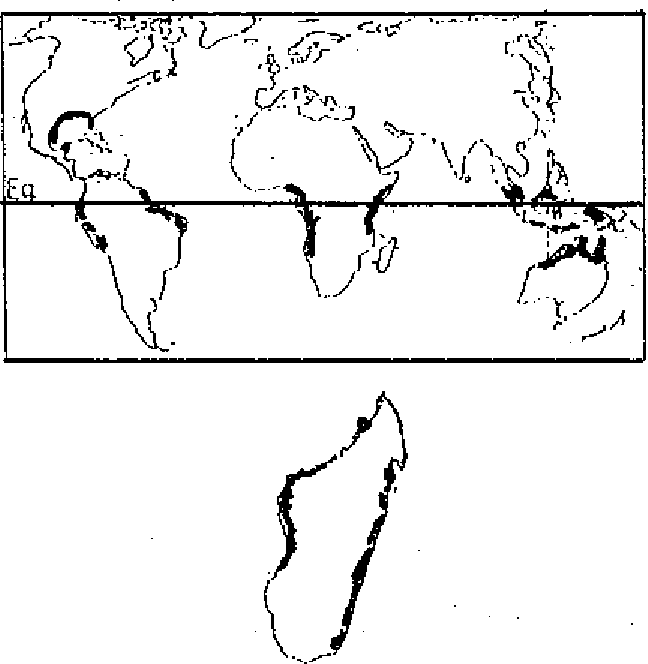 Aire naturelle Latitude: 30°N-30°SRégions: Asie du Sud-Est, depuis les îles Andaman, La Malaisie jusqu'au Nord de l'Australie et les îles du Pacifique.Altitude: 0-300 mRemarqueL'espèce est plantée et naturalisée dans toutes les Tropiques (Indes, Indonésie, Floride, Mexique jusqu'au Pérou, Brésil; Afrique tropicale).Aire potentielle à MadagascarRégions: l'espèce est répandue dans les zones littorales de la région orientale et occidentale de Madagascar (R1, R3 et R7).2. CARACTÉRISTIQUES DENDROLOGIQUESPort: droit, plagiotrope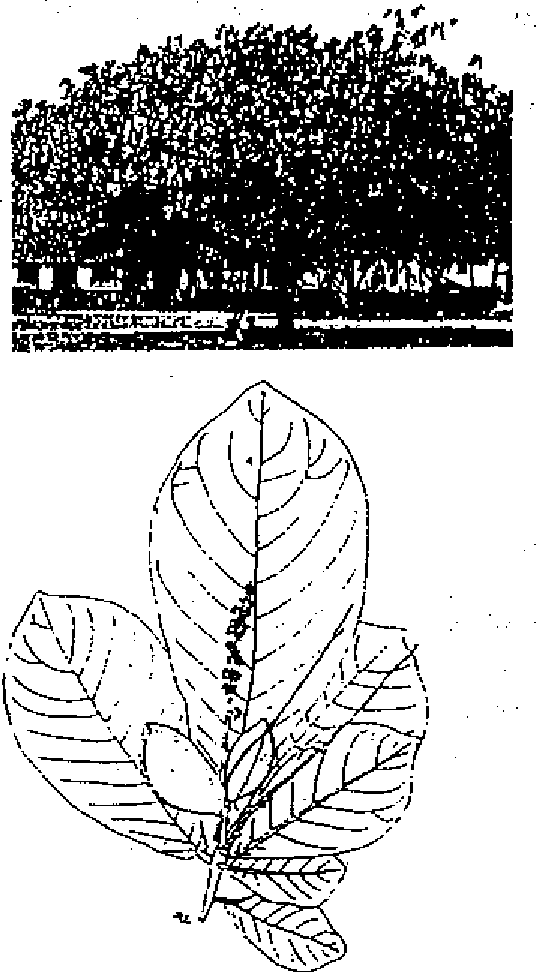 Dimension: arbre moyend (cm): 20-30	h (m): 10-15Ecorce: grise, lisse, mince devenant légèrement fissurée; intérieur brun rosé, légèrement amer et astringent.Feuilles: alternes, serrées, groupées au bout des rameaux. Le limbe est large, (loyale, 15-28 cm de long sur 9-15 cm de large, arrondi au sommet.Fleurs: blanches verdâtres, petites, nombreuses, 5-6 mm de long, groupées en grappes serrées de 5-15 cm de long.Fruits: drupes elliptiques, légèrement aplaties, d'environ 5 cm de long sur 2,5 cm de large, vertes devenant brun clair à maturité.Graines: noyau de 3 cm de long, 1 cm de large, oléagineux, comestible.5. CARACTERISTIQUES DU BOIS ET UTILISATIONS Bois- Densité	: 0,45-0,58 g/cm3- Durabilité	: faiblePréservation- Séchage	: facileUtilisationsArbreFixation des dunes, brise-vents, ombrage et ornement, séricicultureBoisConstructions légères, constructions navales, menuiserie, caisserieAutres produitsTannins (écorce, feuilles, racines); huiles comestibles (graines); teinture (écorce, fruits)6. BIBLIOGRAPHIELITTLE et SKOLMEN (1989); NAS (1980).TERMINALIA TETRANDRA (Danguy) R. Cap.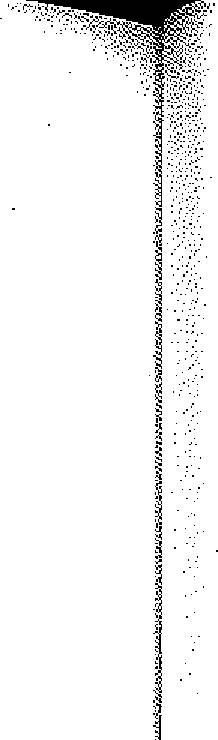 COMBRETACEAESynonyme 	: Terminaliopsis tetrandrus P. DanguyNoms vernaculaires 	: Tafanala - Antafanala - Beranoampo - DikanaNoms commerciaux	: TafanalaDISTRIBUTIONAire naturelle Latitude: 12°S - 25°SRégions: Est et Centre Est (de Vohémar à Fort-Dauphin jusqu'à Moramanga-Péribet)Altitude: (0) - 400 - 1100 mRemarqueEspèce endémique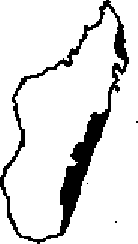 CARACTÉRISTIQUES DENDROLOGIQUES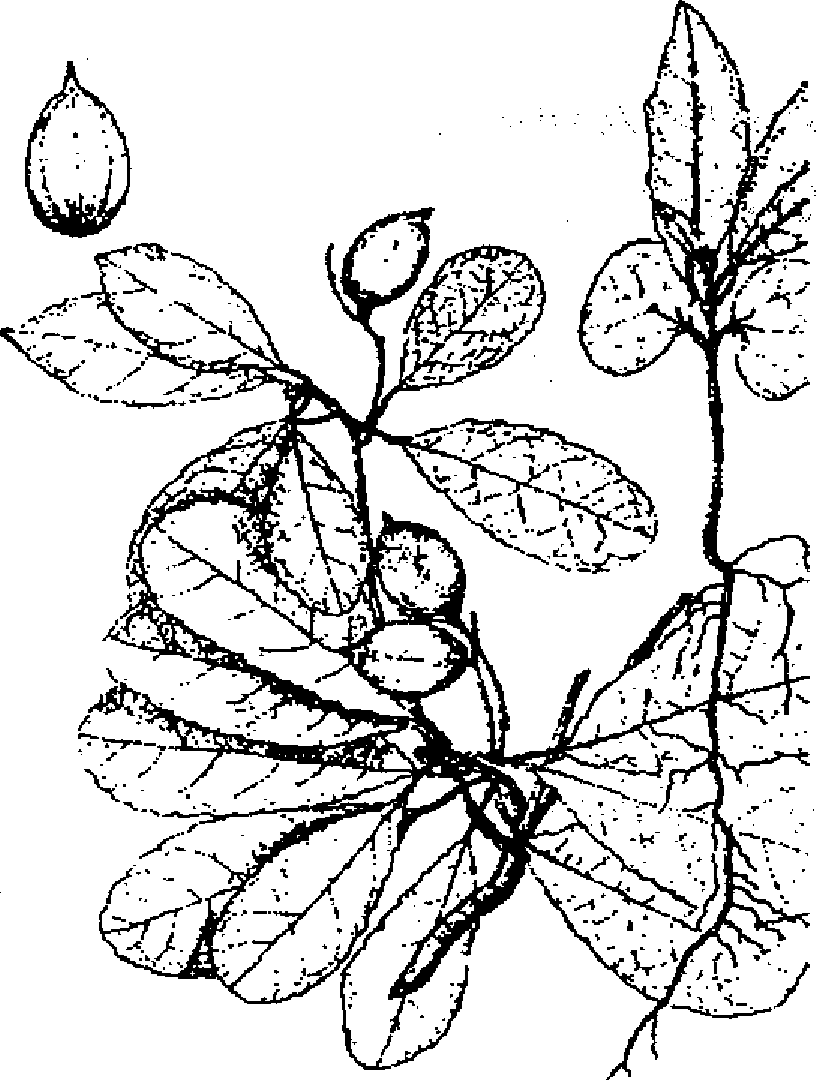 Port: ramification sympodiale en étage avec des rameaux courtsDimension: grand arbred (cm): 50 - 80 (100); h (m): 25 - 30	-Ecorce: assez fibreuse - rugueuse, fissurée et écailleuse de couleur brunâtre à l'extérieur et jaune olivâtre sur tranche.Feuilles: obovales, décurrentes sur le pétiole; limbe glabre à nervures secondaires très étalées à faisselle desquelles on observe une touffe de poils roussâtres (3 - 10 cm x 1 4,5 cm).Inflorescences: en grappes simples de 5 - 10 cmFleurs: hermaphrodites ou mâles: 4 - (5) S valvaires; O P, 4 - (5) E alternisépales; ovaire unicarpellé à 2 ovules pendants.Fruits: drupes en forme d'olive (20-30 mm x 10 - 15 mm) apiculées avec un mésocarpe pulpeux à l'intérieur duquel se trouve un noyau osseux dur.Graines: albuminées avec des cotylédons minces et foliacés enroulés en cornets.3. ÉCOLOGIE Climat- Pluviométrie annuelle	2000 - 3000 - (3500 mm)Nombre de mois écosecs	0 - 2 - (3)- Température moyenne annuelle	20 - 24 °CTempérature moyenne du mois le plus froid : 14 - 17 °C Sol- Texture	: sablonneux - argileuxDrainage	: bon à mauvaisCaractéristique	: essence assez exigeante
PhénologieFeuillaison	: feuilles caduquesFloraison	: Novembre à Février.- Fructification	: Mars à AoûtTempérament	: semi-héliophileCaractères	: nomadeGroupements végétaux/Association: forêts denses humides, essence assez commune par place.4. SYLVICULTURE Pépinière-Source de graines	: Zone des falaises (Andasibe - Périnet, Anosibe Anala)
-Poids de 1000 semences :900-1200g -Traitement prégerminatif-Conservation	: trempage dans l'eau froide: stockage au frais car la faculté germinative diminue fortement après un mois. : 50 - 70 %Germination: type de plantation en sachets, reproduction végétative, soins sylvicolesPlantationUtilisation sylvicoles : enrichissementRégime	: futaieCroissance	: assez rapideCaractéristiques dendrométriques sur une station de Madagascar Accroissement moyen annuel en hauteur: 20 à 30 cm (Pépinière d'Ambatobe: Hautes Terres)CARACTÉRISTIQUES DU BOIS ET UTILISATIONSBois- A grain moyen, à fil ondulé et couramment contrefilé, bois de couleur beige rose présentant parfois des ramages jaunes: 0,540 à 0,760 g/cm3; bois mi-lourd, bois mi-dur à retrait moyen et à nervosité moyenne- Densité: mauvaise- Durabilité: relativement bonne- Imprégnabilité: difficile, lente- Séchage	: assez élevé (bois ayant une certaine abrasivité)- Taux de siliceUtilisations- Menuiserie d'intérieur, charpente, parquet, ameublement, moulures, habillage d'intérieur.BIBLIOGRAPHIECAPURON (1967); GUENEAU (1970); RABEVOHITRA (1984).TREMA ORIENTALIS (L.) Blume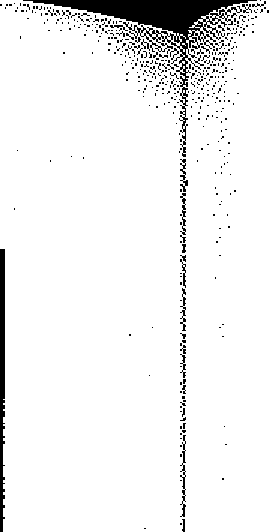 ULMACEAESynonyme	: Trema guinensis Shum. et Thonn.Noms vernaculaires	: Wooly cedar (Australie) - Gio - Chikan - Kapashi (Indes) - Paw fin (Thaïlande) - Anabiong(Phillipines) Andrarezina - Tsivakiambaratra Angezoka (Madagascar)Noms commerciaux	: Charcoal tree - Gunpowder tree (Am. et Angl.)I. DISTRIBUTION3. ECOLOGIEClimat- Pluviométrie annuelle	: 800-1000 mm- Nombre de mois écosecs	: 2-4- Température moyenne annuelle	: 22-27°C- Température moyenne du mois le plus froid : 18-22°CSol- Texture	: sableux à argileux- Réaction	: acide/neutre- Drainage	bon
- CaractéristiquesPhénologie Tempérament Caractère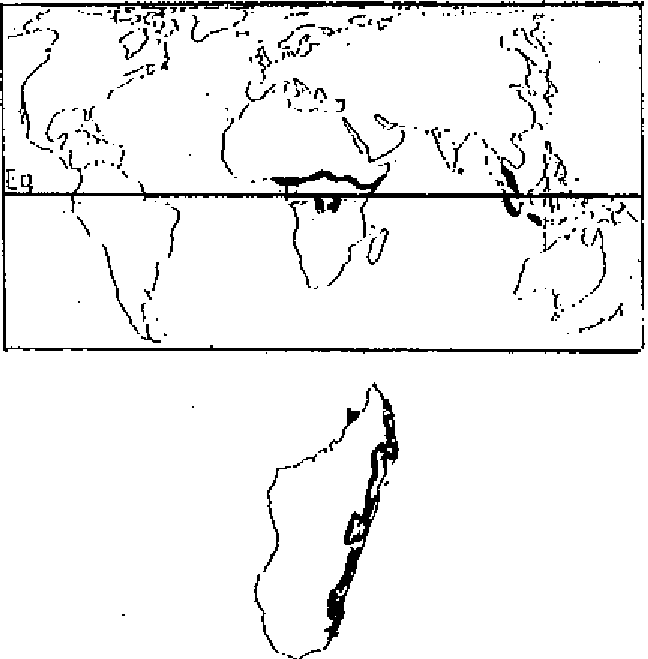 4. SYLVICULTURE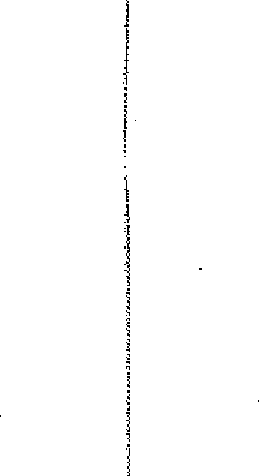 Pépinière- Source de graines- Poids de 1000 semences - Traitement prégerminatif - ConservationGerminationPlantation- Types de plantation- Reproduction végétative- Problèmes phytosanitairesUtilisations sylvicoles RégimeCroissance: semis direct, en sachets.: rejets de souche, boutures.: agroforesterie, afforestation. : taillis, futaie. : très rapide.Port: droit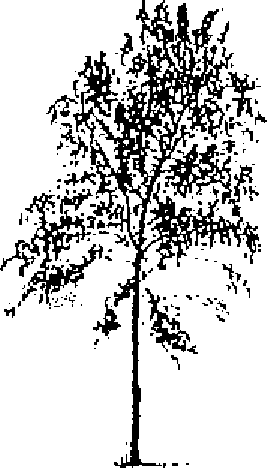 Dimension: arbuste à grand arbred (cm): 30-60	h (m): 16-18 (20)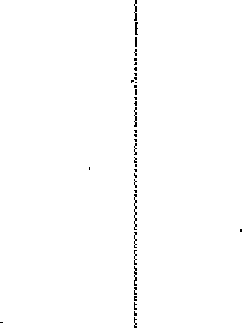 Ecorce: lisse, gris brun clair, finement fissurée, mince; l'intérieur est rosé, tendre, fibreux, légèrement amer.Feuilles: alternes, pétiolées, simples, glabres, rigides et coriaces très rapprochées au sommet des rameaux; limbe oblong lancéolé, 16-32 cm de long sur 5-9 cm de large avec 3 nervures principales partant de la base.Fleurs: nombreuses, courtes, vert clair, 3 mm de large, ramifiées à la base et groupées en cymes axillaires.Fruits: drupes ovoïdes ou globuleuses; 5 mm de diamètre, noires et glabres.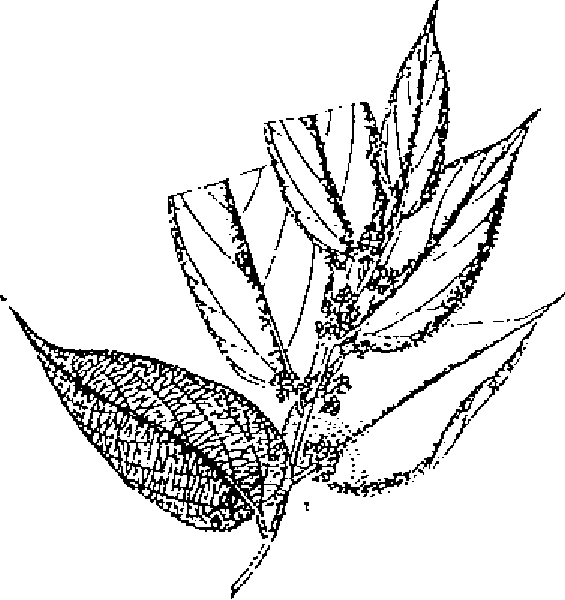 Graines: noyaux ronds, bruns, 1,5 mm de long.DISTRIBUTION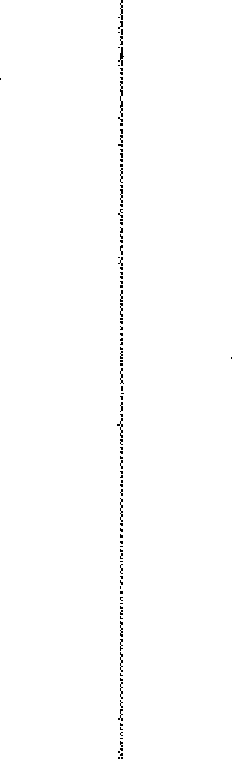 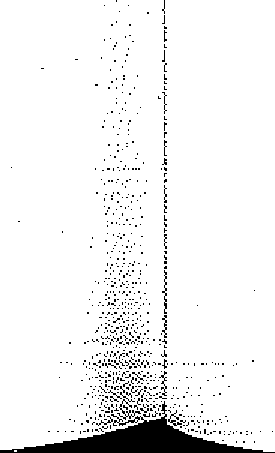 Aire naturelle Latitude: 12 - 25°S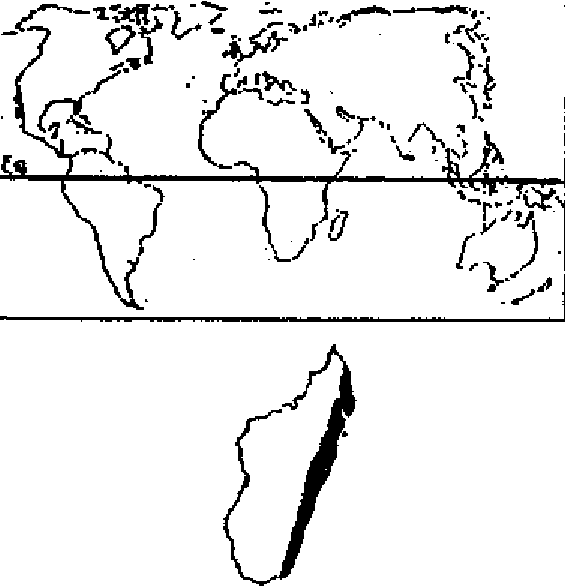 Régions: à Madagascar, espèce du domaine oriental dans les forêts primaires de la zone sublittorale et de moyenne altitude.Altitude: 0 - 900 mRemarqueEspèce endémiqueCARACTÉRISTIQUES DENDROLOGIQUES3. ÉCOLOGIE Climat- Pluviométrie annuelle	: 1500 - 3000 - (3500) mm- Nombre de mois écosecs	: 0 - 2 - (3)- Température moyenne annuelle	: 20 - 24 °C- Température moyenne du mois le plus froid : 14 - 17 °C66Soi - Texture	: argileux, argileux-sablonneux, sablonneux: pH acide/neutrer Réaction: bon à mauvais- Drainage- Caractéristiques:Phénologie: feuilles persistantes- Feuillaison: Novembre - Janvier- Floraison: de Mars à Décembre avec maturité des fruits vers Novembre- Fructification: sciaphileTempéramentCaractère	: nomadeGroupements végétaux : forêts humides ou clairière, en bas de pente; en association sur le littoral avec Intsiabijuga, Uapaca. louvelü, .Calophyllum chapelieri...4. SYLVICULTUREPépinière- Source de graines	: Madagascar. zone littorak (Tampolo, Maroantsetra, Tolagnaro)
- Poids de 1000 semences : environ 600 grammes - Traitement prégerminatif : néant- Conservation	stockage au frais plus de 3 - 5 mois- Germination	: 60 - 80 %
Plantation- Type de plantation	: en pots plastiques.- Reproduction végétative	: rejette faiblement de souche.- Soins sylvicoles	: planter en pinceaux denses ou isolés; dégagements.Utilisations sylvicoles : enrichissement, plantations de reboisement.Régime	: futaieCroissance	: assez rapideCaractéristiques dendrométriques sur une station de Madagascar Essai d'enrichissement en placeaux denses espacés5. CARACTÉRISTIQUES DU BOIS ET UTILISATIONSBois- Grain assez fin, bois de droit fil, de couleur brun rouge à brun chocolat avec des rayons ligneux très hauts donnant des reflets brillants sur le fond plus mat des autres tissus.Densité	0,750 à 0,900 g/m3: bois mi-lourd à lourd; bois mi-dur à retrait élevé et moyennement
nerveux- Durabilité,	: bois moyennement durable- Imprégnabilité	assez mauvaiseSéchage	: difficile, assez lent- Taux de silice	assez élevé.UtilisationsBoisCharpente lourde; traverses de chemin de fer; ouvrages de génie civil (ponts), charpente ordinaire; menuiserie ordinaire,bardeaux.Autres produitsFruits comestibles; en pharmacopée: bouillon de l'écorce, à goût âcre, utilisé comme remède de la colique.6. BIBLIOGRAPHIEGUENEAU (1970); RABEVOHITRA (1984); RAKOTOVAO et PARANT (1985); RAZAFINDRIANILANA (1992).67DISTRIBUTION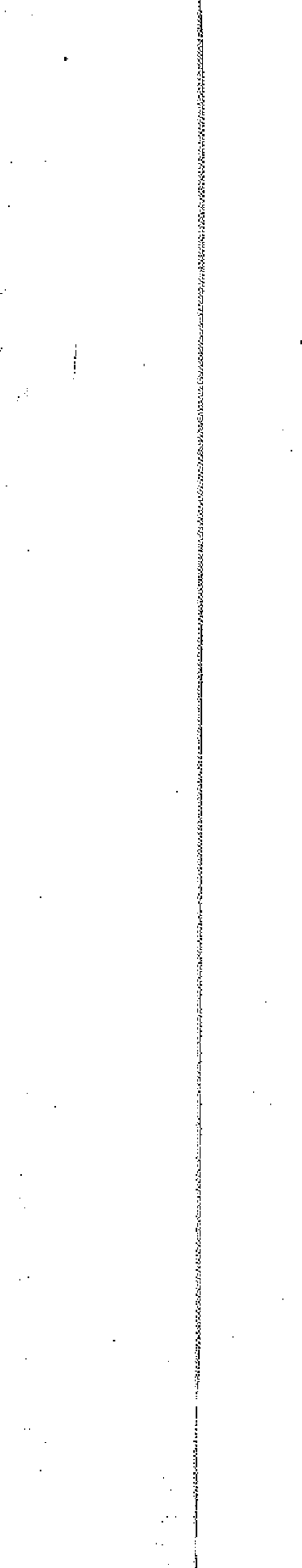 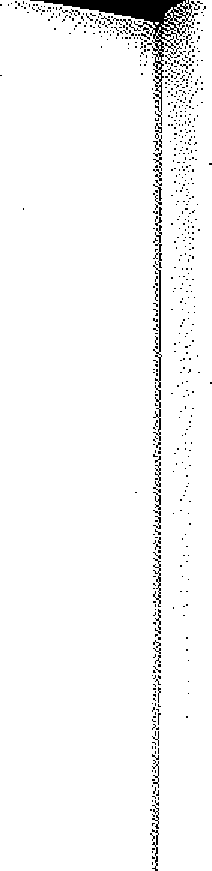 CARACTÉRISTIQUES DENDROLOGIQUES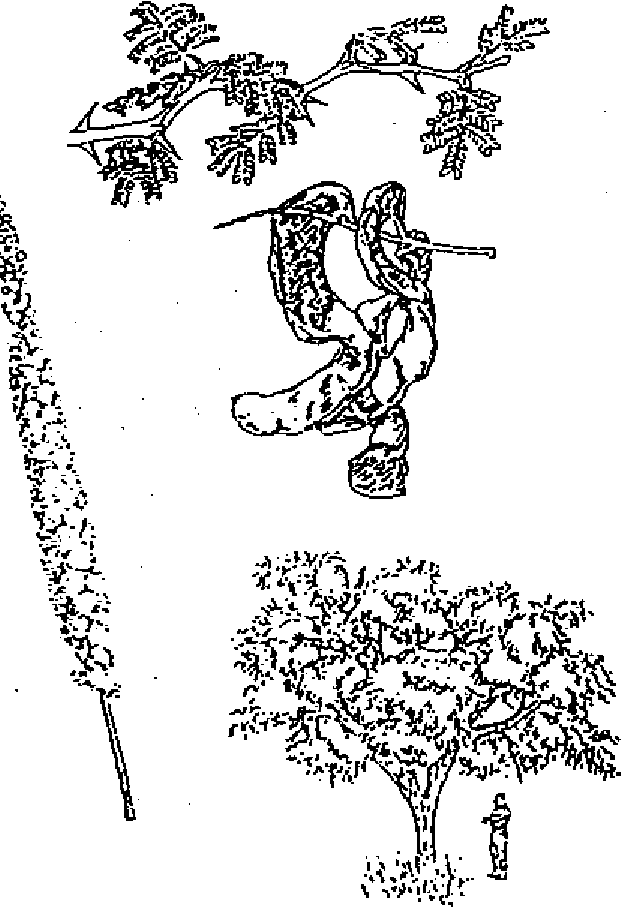 Port: buissonnant et épineux; cime hémisphérique. Dimension:cl (cm): 100	h (m): 15-25.Feuilles: vert bleuté, bipennées alternes avec 3-12 paires de pinnules ayant 6-23 paires de folioles de 12 mm de long et 5 mm de large; épines droites et fortes insérées par paires à la base.Fleurs: inflorescences en épis axillaires denses de 7-10 cm.Fruits: gousses orange vif de 10-15 cm de long et 2-3 cm de large enroulées en spirale; contiennent 10-20 graines.Graines: brillantes avec une petite vernie; brun foncé. Écorce: grise; épaisse et fissurée chez les vieux arbres. Racine: pivotante.3. ECOLOGIEClimat- Pluviométrie annuelle	: 250 - 1000 min.- Nombre de mois écosecs	: 6 - 9 mois.- Température moyenne annuelle	: 18-30°C.- Température moyenne du mois le plus froid : 6 - 18°C; tolère le froid modéré.Température moyenne du mois le plus chaud : 30 - 42°C.Sol - Texture	: limoneuse; argileuse.- Réaction	: neutre; acide.- Drainage	: bon drainage; tolère l'inondation saisonnière.- Caractéristiques	: l'essence demande une nappe phréatique assez haute; tolère les sols légèrement salins;peu exigeante en structure et richesse du sol.Phénologie	: feuillue en saison sèche, et défoliée en saison de pluie.Tempérament	: héliophile.Groupements végétaux /Associations: pas de concurrence avec les plantes cultivées agricoles et autres. 4. SYLVICULTUREPépinière- Temps en pépinière	: 4 - 5 mois.Source de graines	: Sénégal; Hollande; Angleterre; à Madagascar Silo à graines Ambatobe.Poids de 1000 semences	: 50 - 87g.- Traitement prégerminatif : trempage dans l'eau froide pendant 24h ou 4-5mn dans H2SO4 à 66% puis rinçage à l'eau.Conservation	: plusieurs années à la température ambiante; semences parasitées par les charançons.- Germination	: 6 - 30 jours; taux de germination 40-60%.Plantation- Type de plantation	: en pots; semis direct.- Reproduction végétative	: rejets de souche.Problèmes phytosanitaires : résiste aux attaques de termites. Divers insectes attaquent les gousses, graines et les jeunes plants.Soins sylvicoles	: les jeunes plants sont éduqués sous ombrière avec arrosage soigné, sarclage et soinscontre acridiens et rongeurs; émondage.Utilisations sylvicoles : agroforesterie; reforestation. Régime: futaie.5. CARACTERISTIQUES DU BOIS ET UTILISATIONS Bois- Densité	: 0,58-0,71W cm3.- Durabilité	: pas très durable; une immersion dans l'eau pendant plusieurs mois améliore sadurabilité.- Séchage	: facile.Remarque	: facile à travailler.UtilisationsArbreAmélioration du sol; ombrage; fixation d'azote; stabilisation de talus anti-érosifs; ornement; brise-vent.BoisBois de feu (4658 kcal/kg de bois sec); charbon de bois; mortier; récipients; ustensiles de cuisine; perches.Autres produitsFeuilles et gousses: fourrage, 400 - 600 kg/ha/an avec 0,77UF/kg de produit brut à 10% dbumidité; écorce: tannin, 20-28% de l'écorce; résine; gomme; gousses: comestibles; fruits, feuilles, gommes: utilisés en médecine contre le rhume,la grippe, les maux de dents; fortifiant et stimulant cardiaque; agit contre la toux, la fièvre, les maladies rénales et lapsychoneurose; cendre: fabrication de savon; fleurs: mellifères.6. BIBLIOGRAPHIEEGLI et KALINGANIRE (1988); MAYDELL (1983); NAS (1979); WEBB et aL (1984).ACACIA AURICULIFORMIS A. Cunn. ex Benth.
MIMOSACEAE$Y11011.Yine,	: Acacia auriculaeformis A. Cunn.Noms vernaculaires	: Tan wattle Far pod wattle - Nothern black wattle - Darwin black.1. DISTRIBUTION 3. ECOLOGIEClimat- Pluviométrie annuelle	: 100-1700 mm.- Nombre de mois écosecs	: 4-6 mois.- Température moyenne annuelle	: 24-29°C.- Température moyenne du mois le plus froid :17-22°C; sensible au gel.: sableuse; limoneuse; argileuse.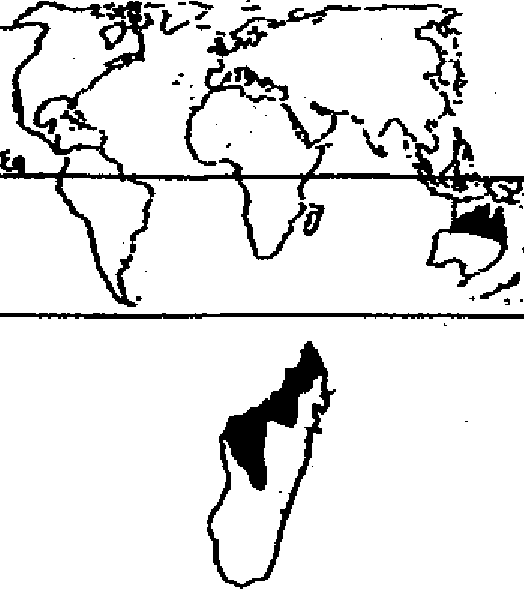 : basique; neutre; acide: supporte l'inondation saisonnière.: l'essence tolère les sols peu profonds et salins; s'adapte à différents types de sols; peurésistante à la sècheresse.: sempervirente, caduque. : béliophile.: pionnier, capable de concurrencer les mauvaises herbes.: Australie, Malaisie, Indonésie, Nue Guinée, Kenya.: 24-26 g.: immersion dans l'eau chaude pendant 12h; immersion dans H2SO4 concentré pendant 20-30'.: 1-2 ans dans un endroit sec avec renouvellement d'air.: 5-15 jours; taux de germination: 40-80%.- Types de plantation	: en pots; semis direct.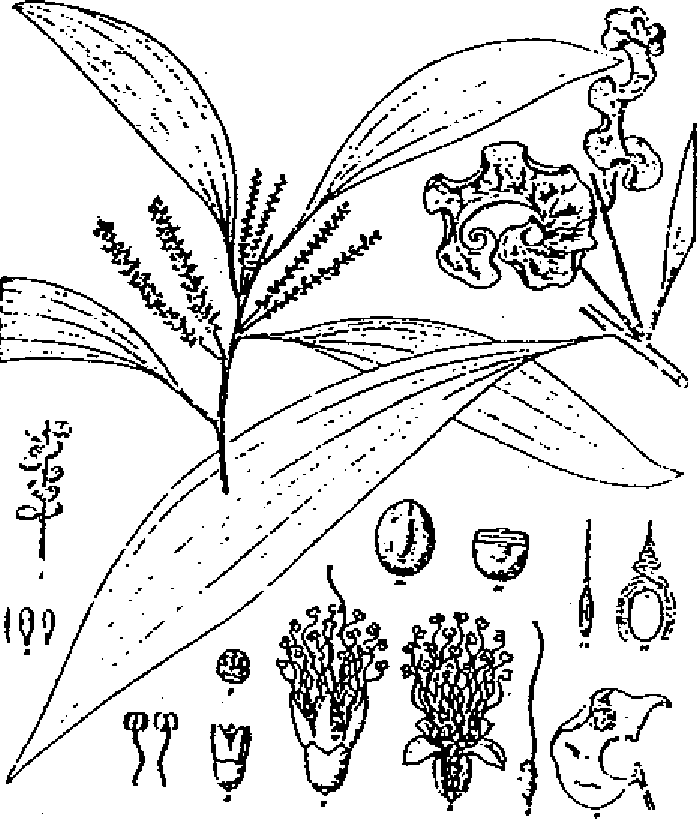 - Problèmes phytosanitaires : les racines sont attaquées par Ganoderma lucidum.Utilisations sylvicoles : agroforesterie.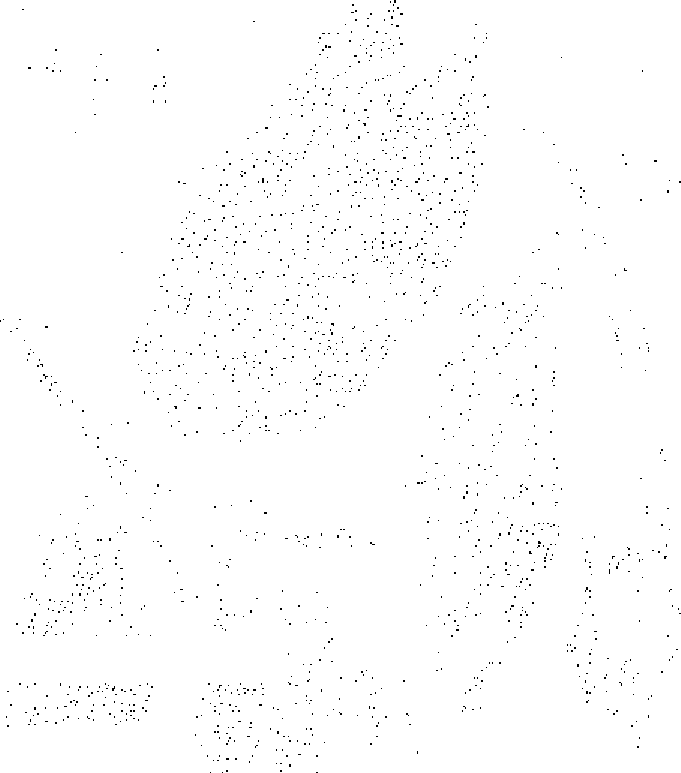 Régime	• taillisRendement	: 10-20 m3/ha/an.Révolution	: 10-12 ans.Croissance	: rapideCARACTERISTIQUES DU BOIS ET UTILISATIONSBois- Densité	: 0,6-0,75 g/cm3.- Durabilité	: modérément durable.- Séchage	: facile.UtilisationsArbreFixation d'azote; ombrage; stabilisation de talus anti-érosifs; amélioration du sol; ornement Bois Bois de feu (4892 kcal/kg de bois secs); charbon de bois; menuiserie; pâte à papier. Autres produitsPulpe à courte fibre; tannins; latex; résines ou gommes.BIBLIOGRAPHIEBOLAND et al. (1984); LITTLE (1989); NAS (1979); NAS (1980); WEBB et al. (1984).DISTRIBUTION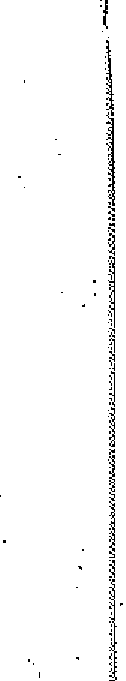 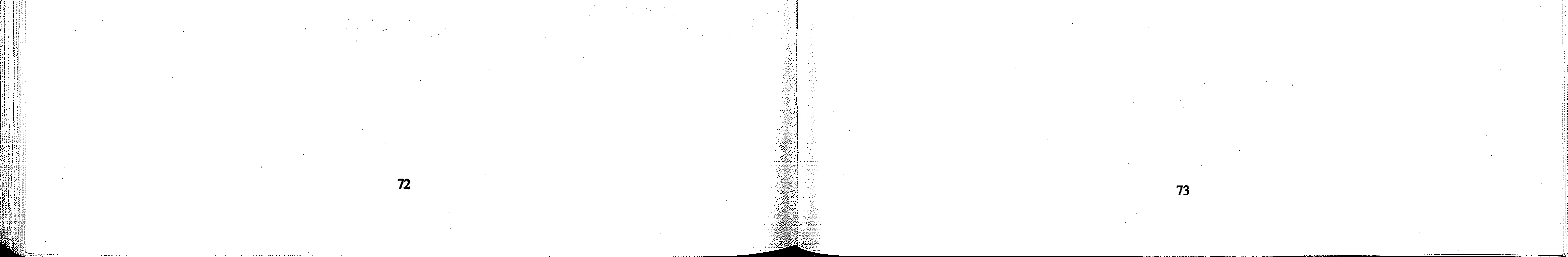 CARACTÉRISTIQUES DENDROLOGIQUES Port: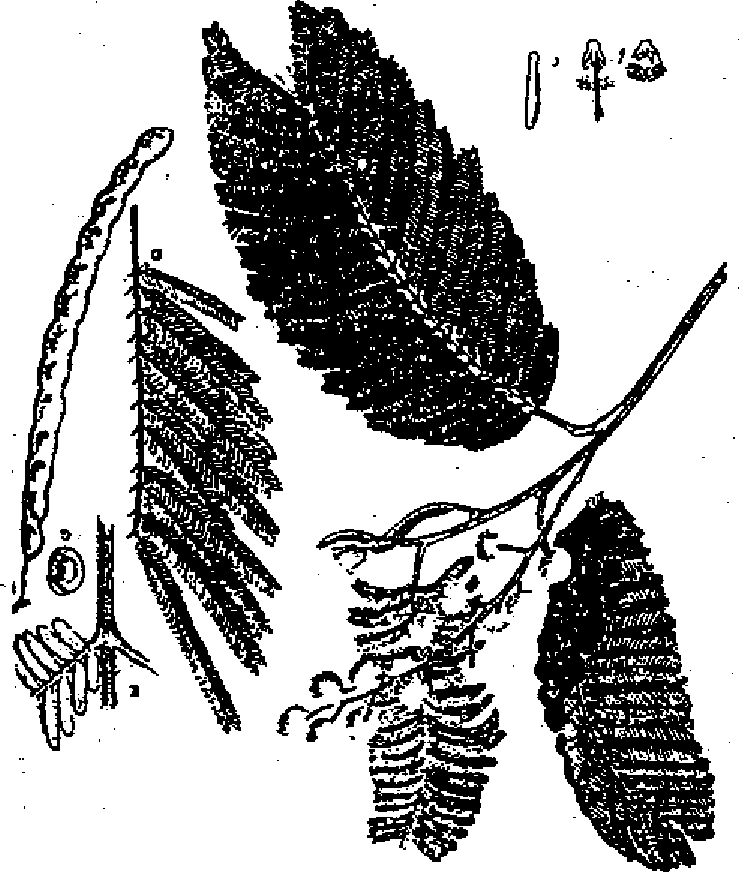 Dimension: arbuste ou arbres moyensh (m) = 8-12	d(cm)=I0-20Feuilles: alternes doublement composées comportant des paires de pannes ayant chacune des folioles isolées, une glande à la base de chaque penne.Fleurs: en racèmes groupées en petits glomérules floraux eux-mêmes réunis en grappes à l'extrémité des branches, 30 - 40 fleurs par grappe, coloration jaunâtre; floraison : Août à Octobre.Fruits: gousses assez larges, glabres 3 - 8 x 0,7 - 1,3 an de long.Graines: allongées, orientées dans le sens longitudinal de la gousse, coloration noire.Ecoree: lisse, de coloration grise.ECOLOGIEClimat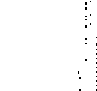 - Pluviométrie annuelle	: 900 - 1600 mm- Nombre de mois écosecs	: 3 - 6- Température moyenne annuelle	: 12 - 18°C- Température moyenne du mois le plus froid : 0°CSol - Texture	: sablonneux, limoneux- Réaction	: acide- Drainage	: bon- Caractéristiques	: sols profonds, essence pas très exigeantePhénologie	: servi-caducifoliéeTempérament	: héliophileCaractère	: pionnierSYLVICULTUREPépinièreSource de graines	: à Madagascar: Silo'à graines, Hauts-Plateaux- Poids de 1000 semences	: 12 - 14 grammes- Traitement prégerminatif : trempage dans l'eau chaude - Conservation:Germination:PlantationTypes de plantation	: semis direct, à racine nue.- Reproduction végétative	: rejets de souche
- Problèmes phytosanitaires :Utilisations sylvicoles : embroussaillement, agroforesterie.Régime	: taillis, futaieRendement	: 6 - 16 m3/haCARACTERISTIQUES DU BOIS ET UTILISATIONS Bois- Densité	: 0,5 - 0,75 g/cm3, bois dur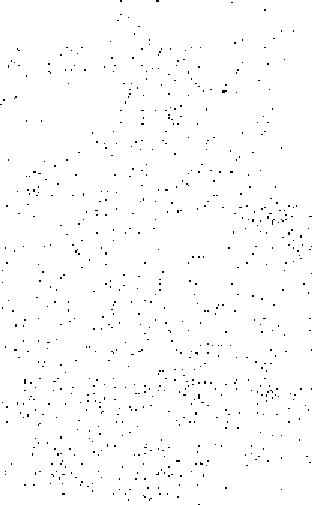 - Durabilité	: non durable- Préservation - SéchageUtilisations- Arbre:- Bois: charbon de bois, bois de feux - Autres produits: fourrage, tanninBIBLIOGRAPHIE FOFIFA (1990).ECOLOGIE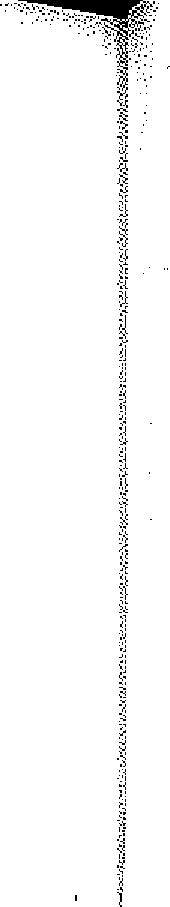 Sol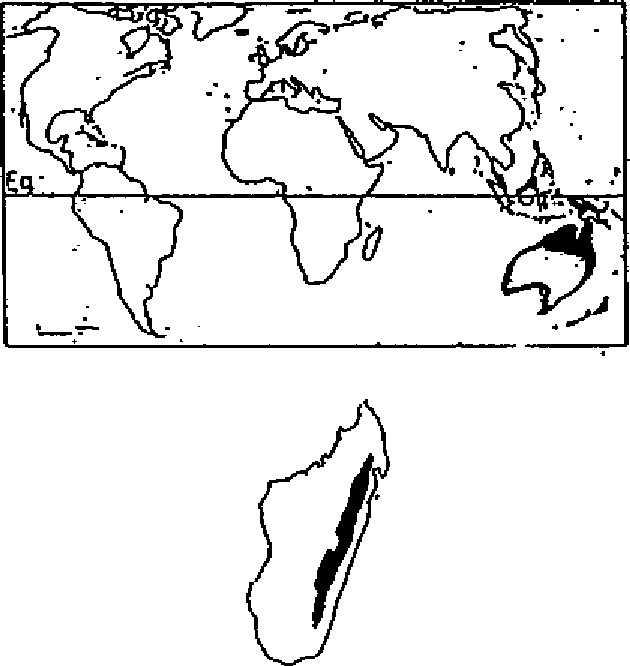  - Texture- Réaction- Drainage- CaractéristiquesPhénologie Tempérament Caractère GroupementsSYLVICULTURE Pépinière- Source de graines- Poids de 1000 semencesPlantation- Type de plantation	: semis direct- Reproduction végétative	: boutures; régénération naturelle- Problèmes phytosanitaires : en pépinière, les graines sont attaquées par les insectes.- Lieu de plantation	: au bord des chemins.Soins sylvicoles	élagage, recépageUtilisations sylvicoles : reforestation, agroforesterie, réhabilitation des bas-fonds.Régime	: taillis.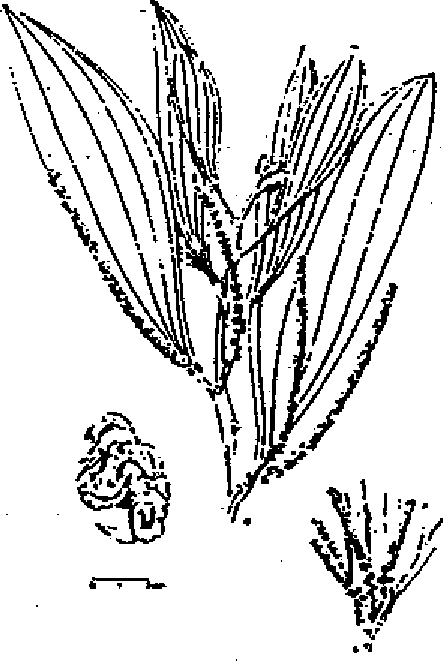 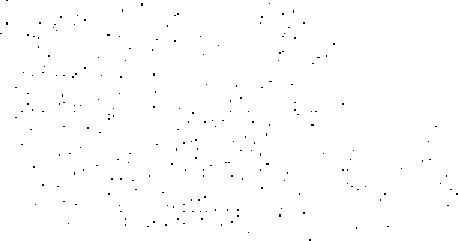 Rendement	: 20-40 m3/ha/an.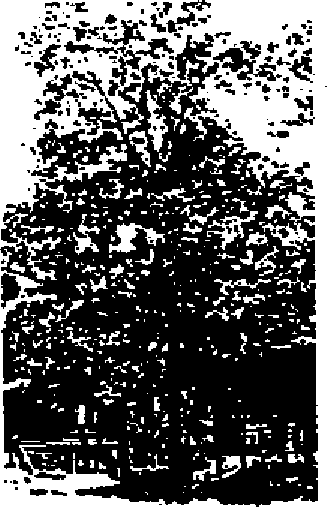 Croissance	rapide.CARACTERISTIQUES DU BOIS ET UTILISATIONSBois- Densité	: 0,63-0,69 g/cm3- Préservation	: facile.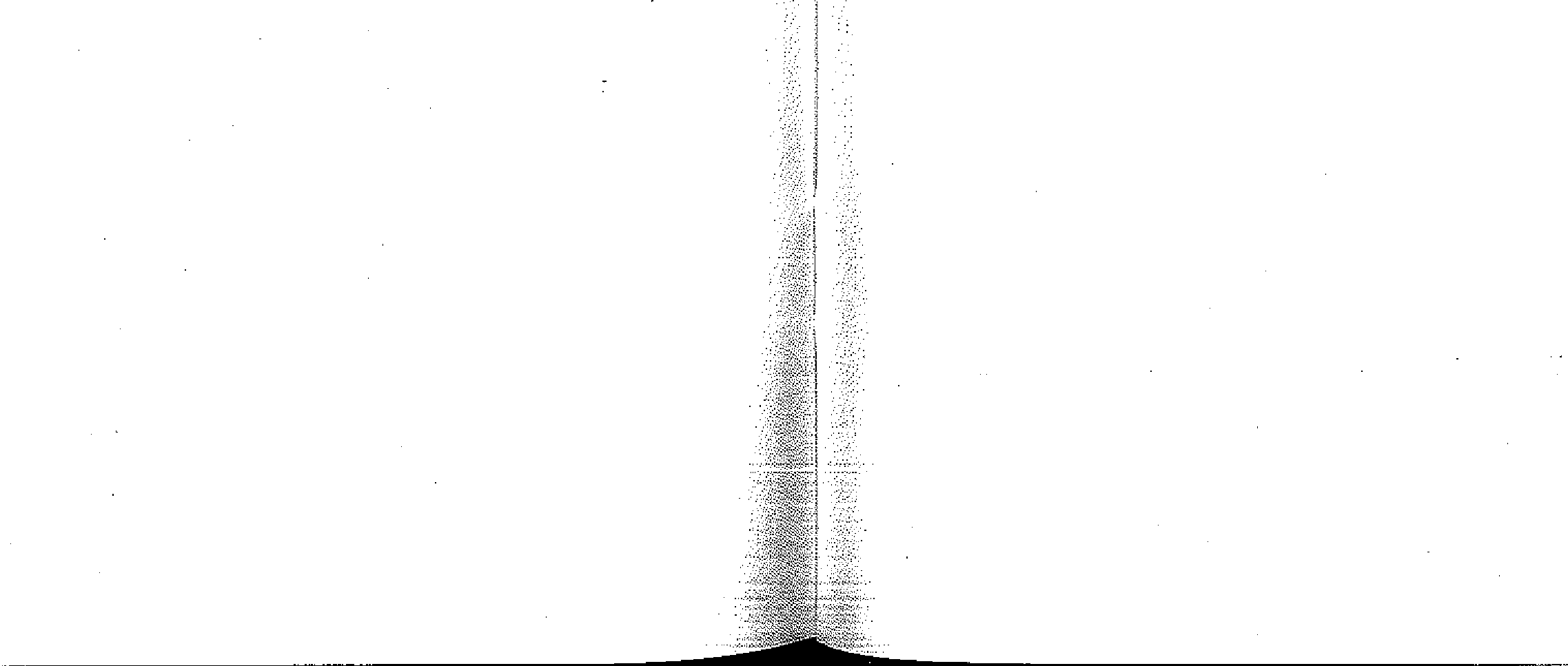 UtilisationsArbreAmélioration du sol, talus anti-érosifs, pare-feux, fixation d'azote, ornementBoisConstructions, contre-plaqués, charbon de bois.Autres produitsFourrage, médecine, alimentation humaine.BIBLIOGRAPHIEBOLAND et aL (1984); LITTLE (1989); NAS (1979); NAS (1980); WEBB et al. (1984).ACACIA MEARNSII De Wild
MIMOSACEAESynonymes 	: Acacia decurrens var. mollis Lindl - Acacia mollissima auct. non willd.Noms communs	: Black wattle (Australie) - Tan wattle.1. DISTRIBUTION 3. ECOLOGIEAire naturelle Latitude: 43-25°S.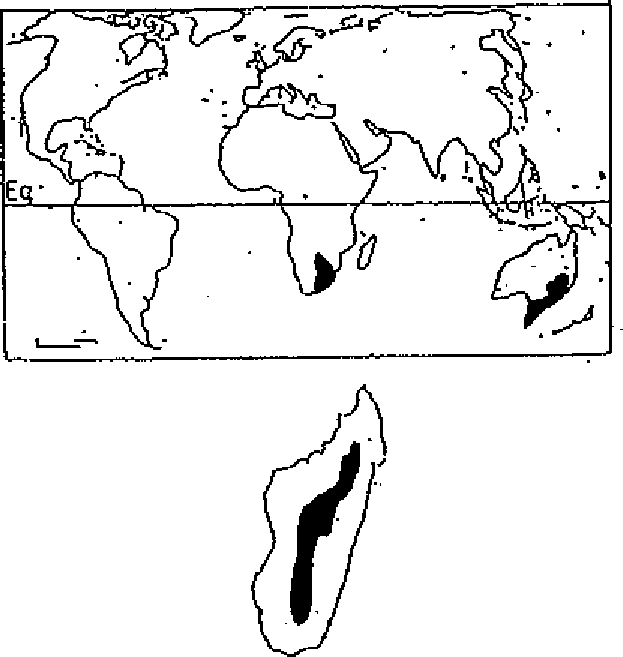 Région: Australie; Tasmanie; Victoria; Australie du Sud non tropicale; naturalisée en Afrique du sud.Altitude: 100-2500 m.Aire potentielle à Madagascar Latitude: 15-23°S.Altitude: 1600-2000 m.Régions: zone montagnarde et occidentale des Hauts-Plateaux; Beforona. -TextureRéaction - Drainage - Caractéristique Phénologie Tempérament CaractèreTemps en pépinièreSource de graines - Poids de 1000 semences - Traitement prégerminatifConservation - GerminationPlantation: limoneuse; sableuse.: neutre; acide.: bon drainage.: préfère les sols profonds et fertiles.: sempervirente. : tolère l'ombre. pionnier.: 7-14 jours.: Australie; Afrique du Sud et de l'Est; Silo à graines Ambatobe.: 12,5-15 g.: la dormance est levée par traitement des semences dans l'eau bouillante.: longue.: 7-14 jours. Taux de germination 75%.2. CARACTÉRISTIQUES DENDROLOGIQUES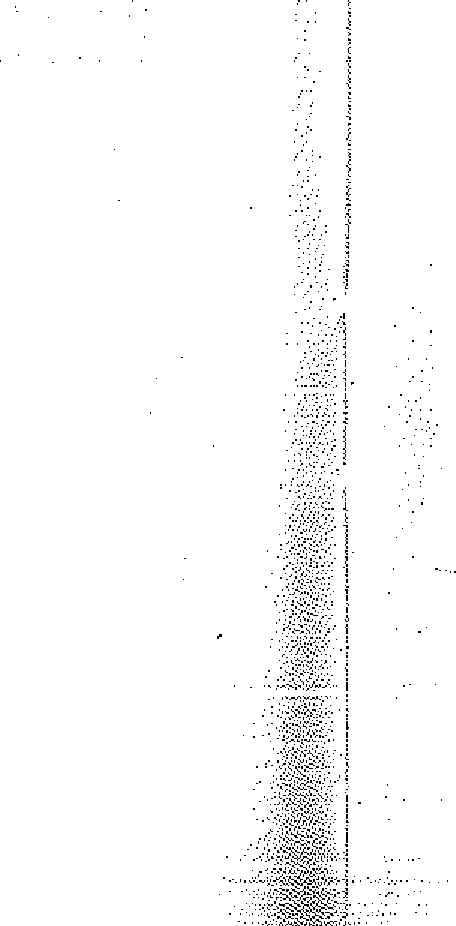 76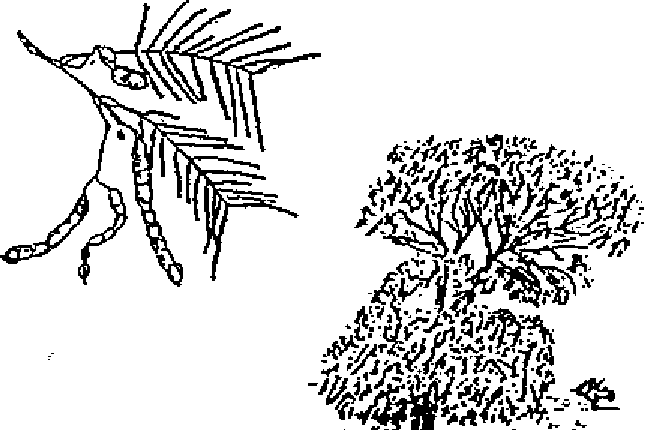 - Types de plantation	: en pots; semis direct.- Reproduction végétative- Problèmes phytosanitaires : sensible aux champignons et insectes pendant la saison pluvieuse; attaquée par les détonateurs tels que Acandzopsyche junode.Lieu de plantation	: le long de routes; autour de fermes ou villages.Soins sylvicoles	: traitement en têtard; ébranchage.Utilisations sylvicoles : afforestation, agroforesterie; reforestation; protection des bassins-versants et des sources d'eau; embroussafflement.Régime	: taillis; futaie.Rendement	: 10-25 m3/ha/an.Révolution	: 7-10 ans.Croissance	: rapide.CARACTERISTIQUES DU BOIS ET UTILISATIONS Bois- Densité	: 0,65-0,80 g/cm3.- Durabilité	: peu durable.- Dureté	: très dur.UtilisationsArbre	: ombrage; fixateur d'azote; brise-vent; and-érosion; amélioration du sol; ornement.Bois	: bois d'énergie (3500-4000 kcal/kg); charbon de bois (densité 0,3-0,5: 6600 kcal/kg);bois d'oeuvre.Autres produits	: production de tannins: 40%; engrais vert rendement annuel de feuilles vertes: 21-28 T
(240-285 kg d'azote); fibres; fleurs mellilères.BIBLIOGRAPHIEBOLAND et al. (1984); LITTLE (1989); NAS (1979); NAS (1980); WEBB (1980); WEBB et aL (1984).ECOLOGIE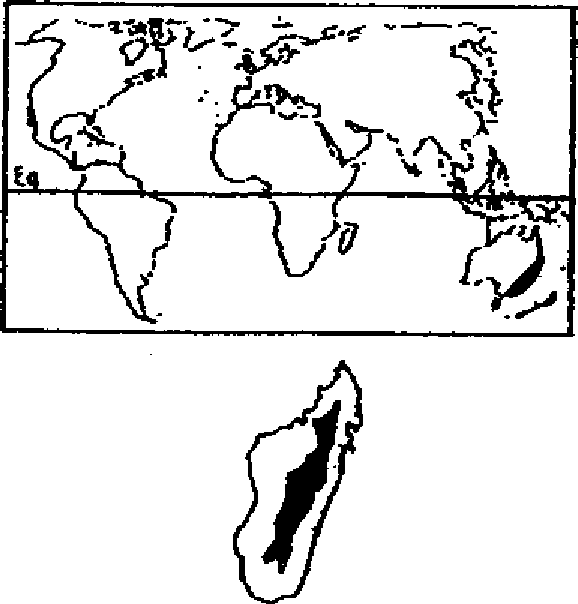 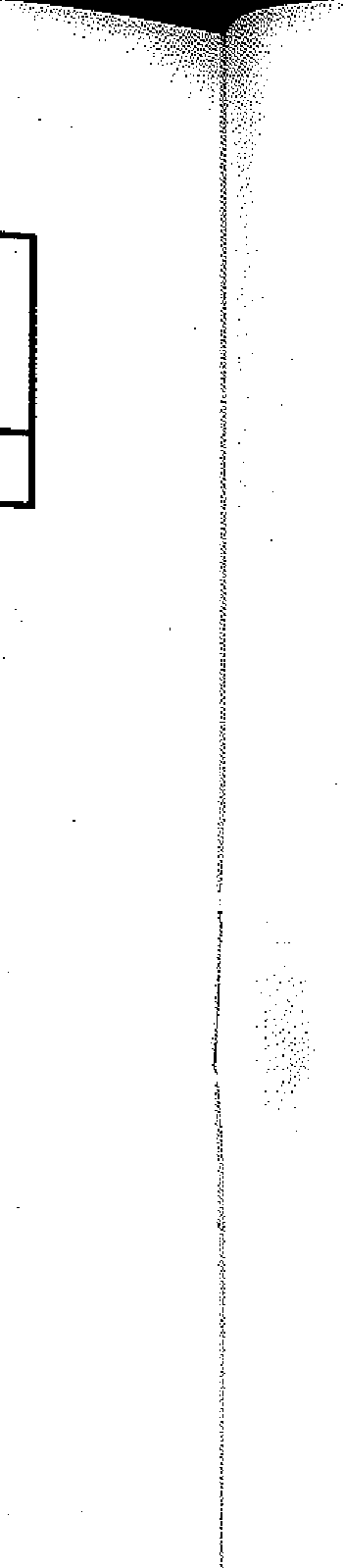 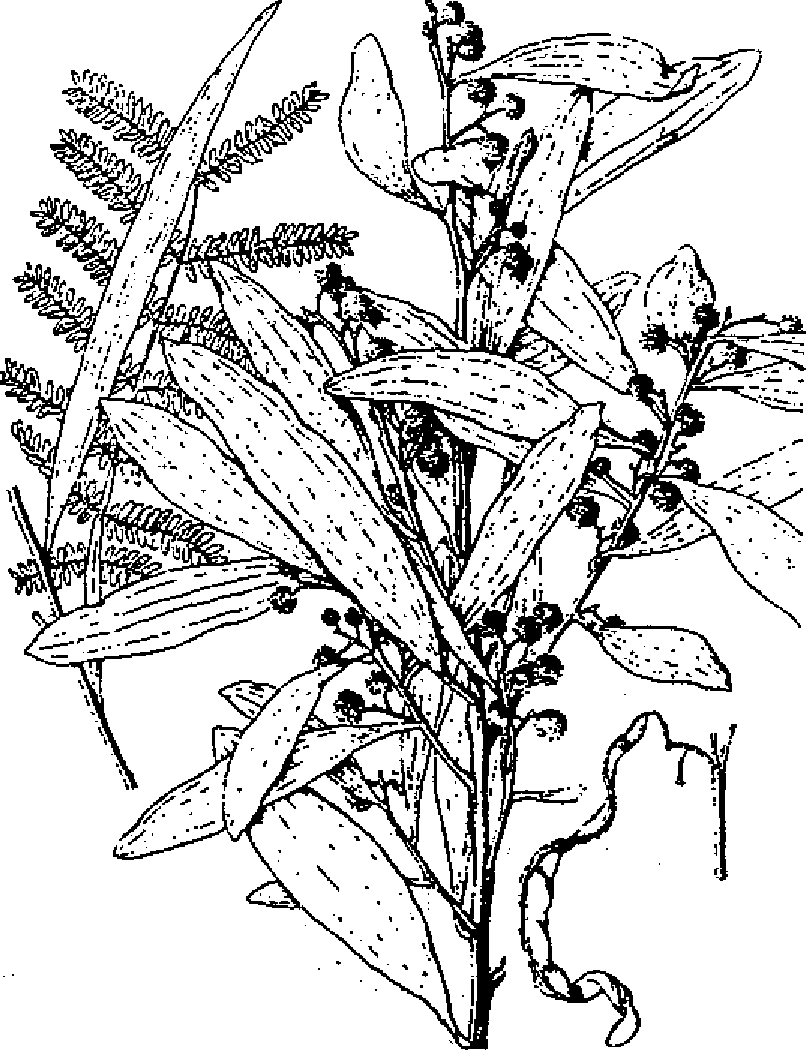 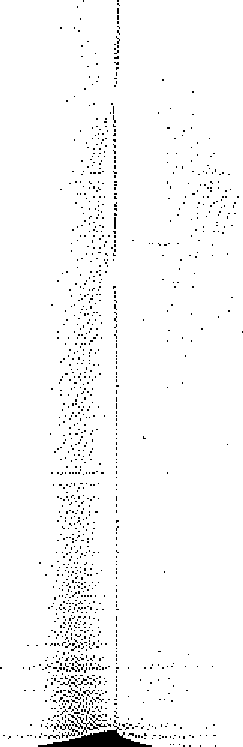 Climat- Pluviométrie annuelle	: 900-2700 mm- Nombre de mois écosecs	: 0-2- Température moyenne annuelle	: 12-18 °C- Température moyenne du mois le plus froid : 0-12°CSoi - Texture- Réaction- Drainage- CaractéristiquePhénologie Tempérament CaractèreSYLVICULTURE Pépinière- Source de graines- Poids de 1000 semencesTraitement prégenninatif: en pots, en stumps. : rejets de souche.: facilement attaquée par des champignons.sylvicoles : embroussaillement, agroforesterie.: taillis, futaie.: 5-12 m3/ha/an.dendrométriques sur quelques stations de Madagascar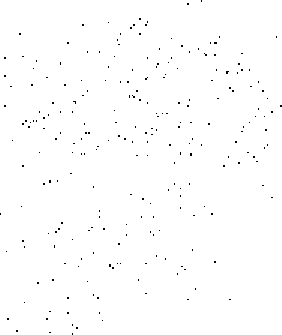 Aire naturelle Latitude: 23-27°N.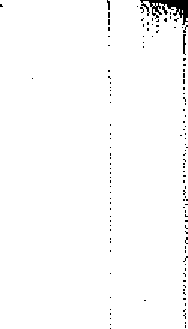 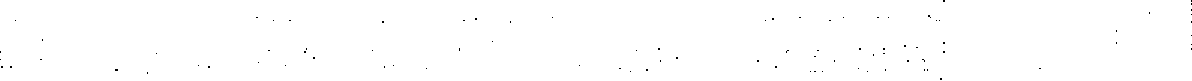 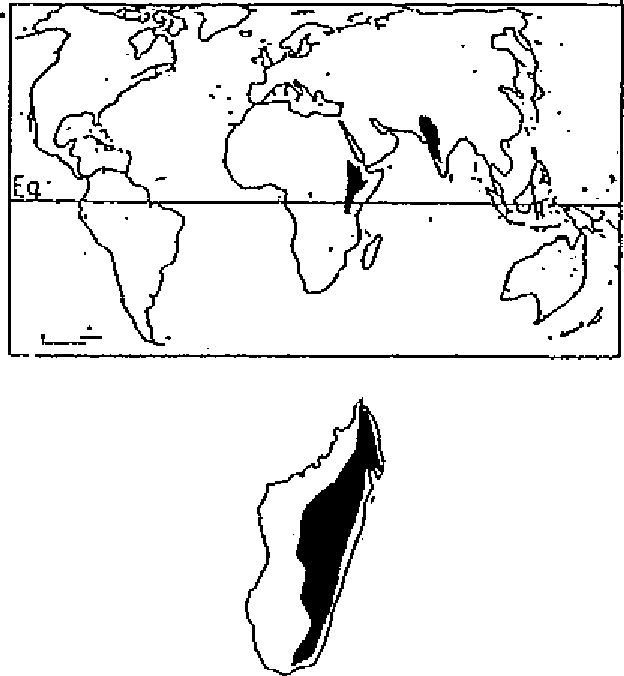 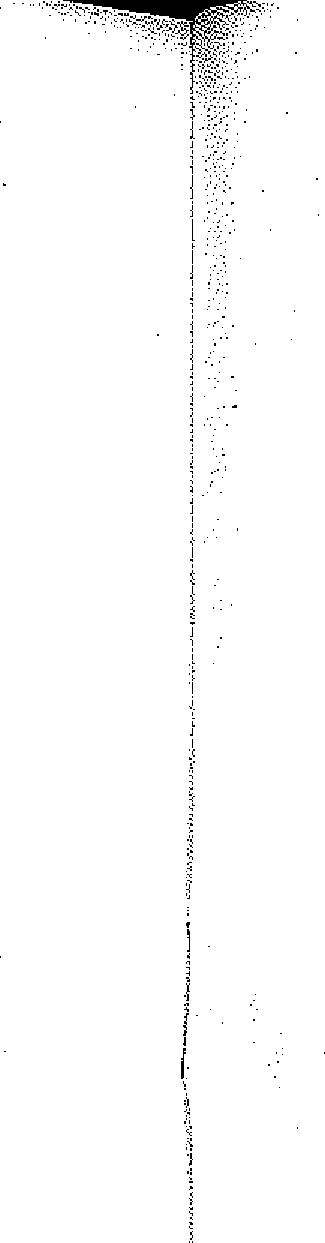 Régions: Inde; S, S.E. Asie,Altitude: 0-1500 m.Aire potentielle à MadagascarRégions: falaise orientale et moyen Ouest, probablement Hauts-Plateaux .Plantation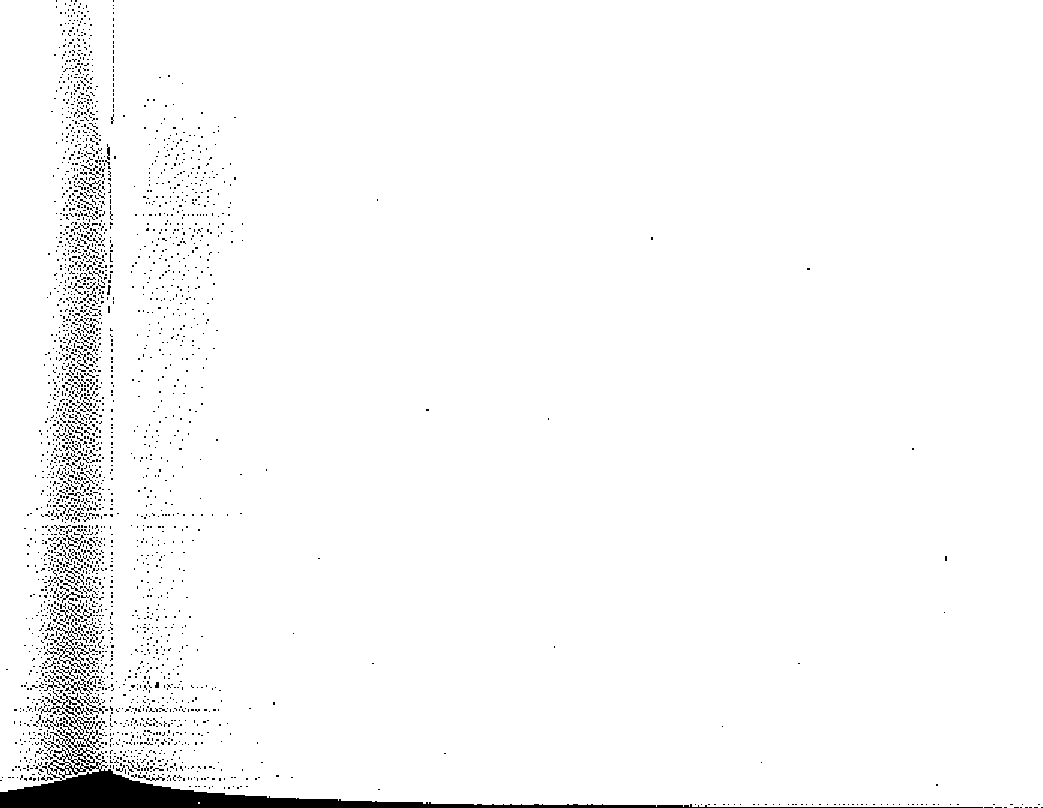 Type de plantation	: en pots- Reproduction végétative	: boutures, rejets de souche, drageons.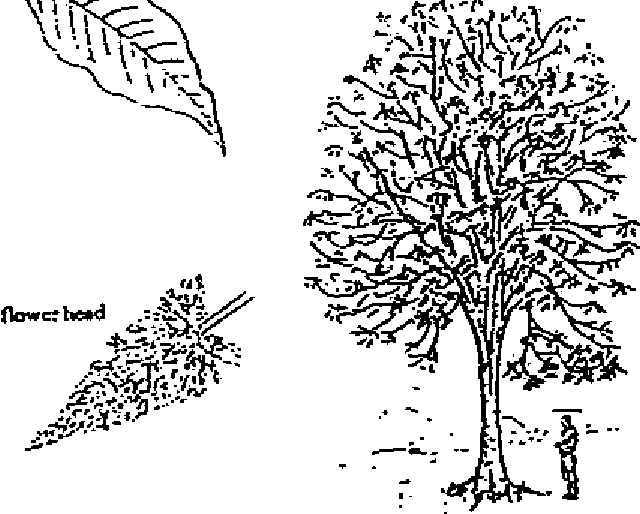 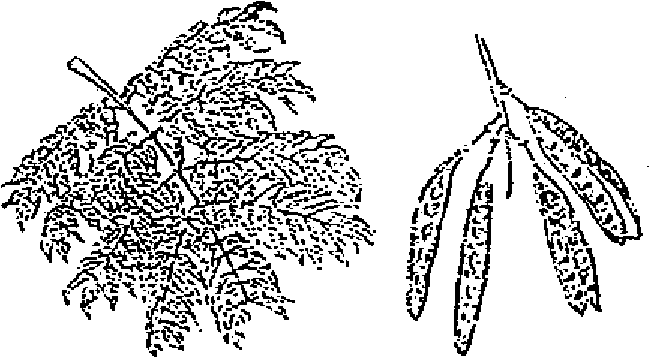 - Problèmes phytosanitaires : les termites attaquent les jeunes plants:Lieu de plantation	: près des habitations, autour et dans les champs, en bordure de routes, de chemins ou de
cours d'eau.Utilisations sylvicoles : agroforesterie.Rendement	: >10 m3/ha/an.Croissance	: rapide (bonne croissance dans la région d'Ambatofotsy PAF-TALA mais descente descimes après quelques années).5. CARACTERISTIQUES DU BOIS ET UTILISATIONSBoisDensité	: 0,58-0,68 g/cm3.Durabilité	: pas durable.- Séchage	: facile.UtilisationsArbreOrnement; ombrage; brise vent; stabilisation des talus anti-érosifs.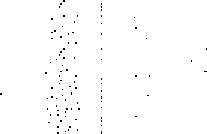 BoisBois de feu; charbon de bois; travaux de construction (maisons, bateaux), caisserie; placages; ébénisterie; aménagementsd'intérieurs; toitures; meubles.Autres produitsFeuilles: bonne litière.6. BIBLIOGRAPHIEEGLI et KALINGANIRE (1988); LAMPRECHT (1989); MOLLER (1991); NAS (1979); ODERMATT et SORG (1981); WEBB et al. (1984); WEBB (1980).81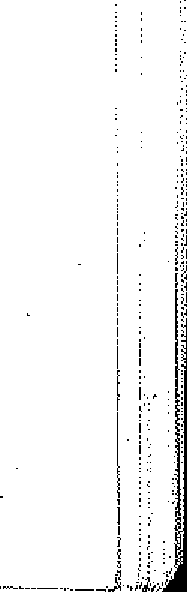 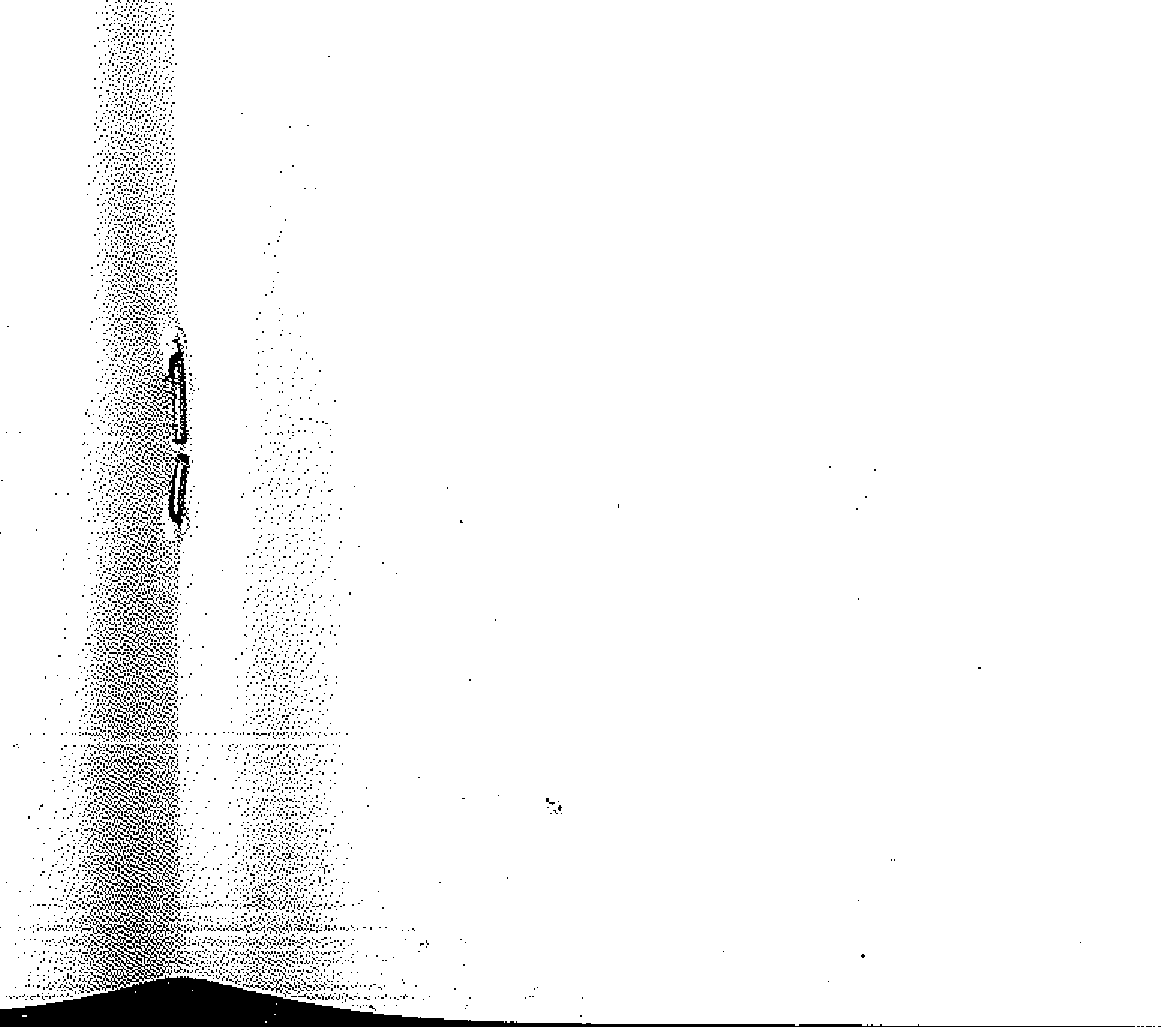 Aire naturelle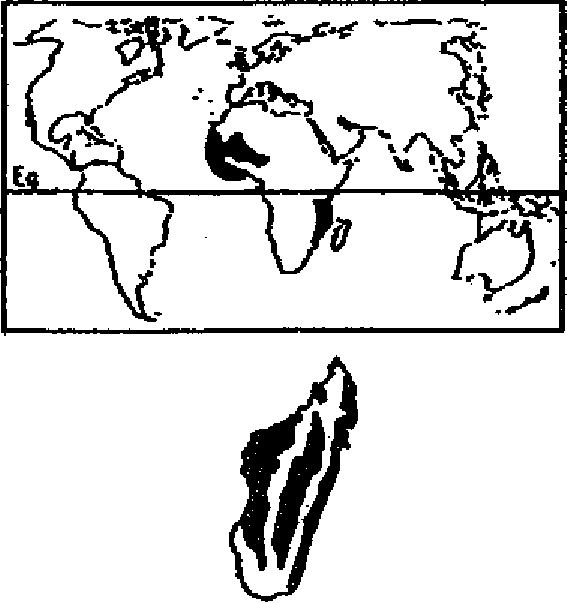 Latitude: 11°S-20°NRégions: L'espèce est très répandue en Afrique tropicale (Ouest et Est ), et est presque strictement localisée en bordures des cours d'eau, temporaires ou permanents.Altitude: 0-1000 mAire potentielle à MadagascarRégions: Depuis Vohémar jusqu'aux limites orientales de l'Androy (zones de reboisement R7 et R8). En atitude, l'espèce se retrouve jusque sur les Hautes terres (R4) ; elle existe également dans le Sambirano et aux basses altitudes de l'Est (R1).L'espèce est également ripicole.Sol - Texture- Réaction- Drainage- CaractéristiquesPépinière- Source de graines Plantation- Types de plantation- Reproduction végétative - Soins sylvicoles: sableux, limoneux, argileux: neutre/basique(calcaire): moyen: pas d'exigences particulières mais préfère les sols profonds assez humides.: caducifoliée : héliophile : nomade: Afrique tropicale (Mali, Côte d'Ivoire, Ghana, Togo, Kenya, Mozambique); Madagascar (région occidentale et septentoriale): en sachets, à racines nues. : rejets de souche: éducation en placeaux densesUtilisations sylvicoles : afforestations, enrichissementsRégime	: futaieCroissance	: assez rapideCARACTERITIQUES DU BOIS ET UTILISATIONSBois :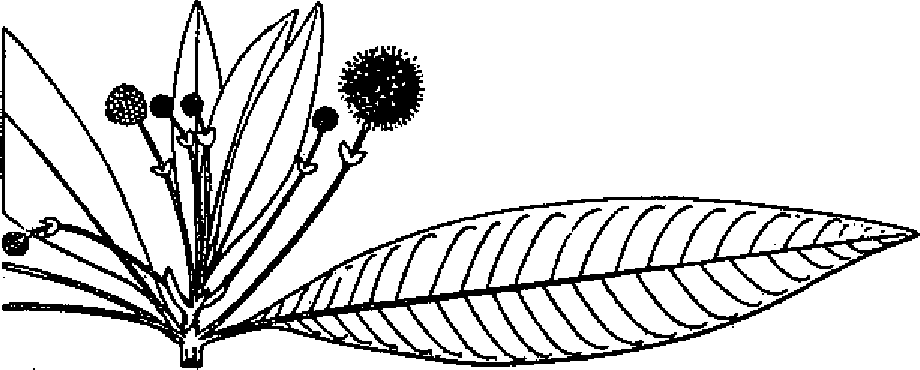 - Bois à grain fin, de couleur beige clair, à contrefil assez marqué donnant un aspect rubanné- Densité : dur à très dur (dureté: 6-9) ; lourd à mi-lourd 0,70-0,95g/cm3, à fort retrait et très nerveux- Durabilité : naturelle, moyenne- Préservation: imprégnation facile, excellente conservation- Séchage: devrait être effectué avec précaution UtilisationsBois construction (poteaux, madriers), menuiserie lourde, sert à faire des pirogues et des cercueils et pourra également être utilisée en génie civil (platelage de ponts,...).Autres produits:L'écorce s'emploie dans la fabrication de boissons fermentées (toaka gasy)BIBLIOGRAPHIEGUENEAU (1970); WEBER et STONEY (1986).AGATHIS DAMMARA (A.B. Lamb.) L.C. Richard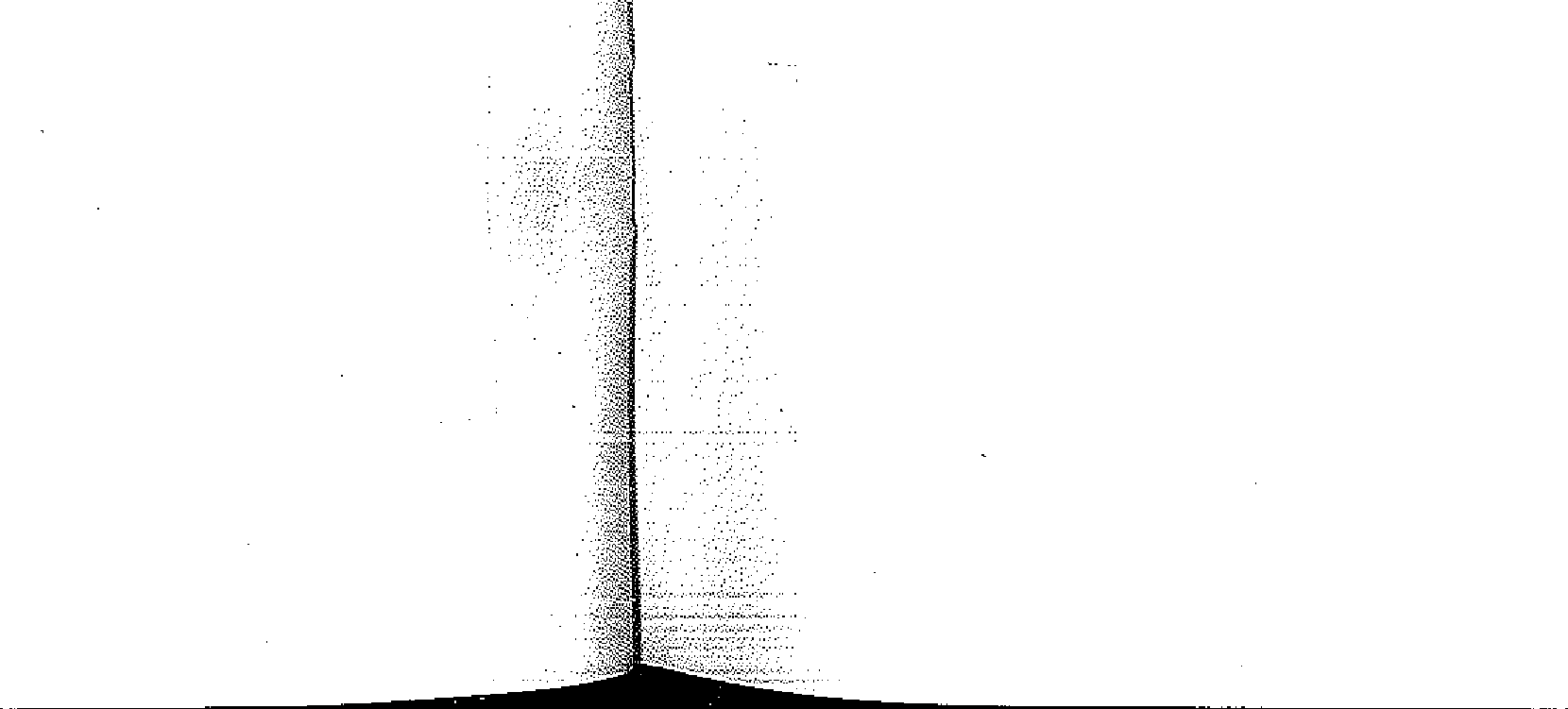 ARAUCARIACEAESynonymes 	: Agathis alba Ferguson Agathis loranthifolia R.A. SalisburyNoms communs	: Damar - Malayan kauriNoms conunereiatm	: Kaori (Fr.) - East Indian Kauri (Angl.) - Kaurifichte (A11.) - Sanum (Malaisie)1. DISTRIBUTION2. CARACTÉRISTIQUES DENDROLOGIQUES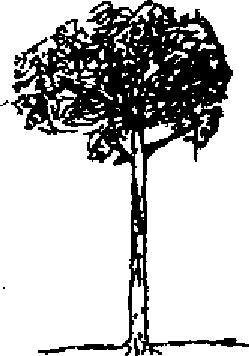 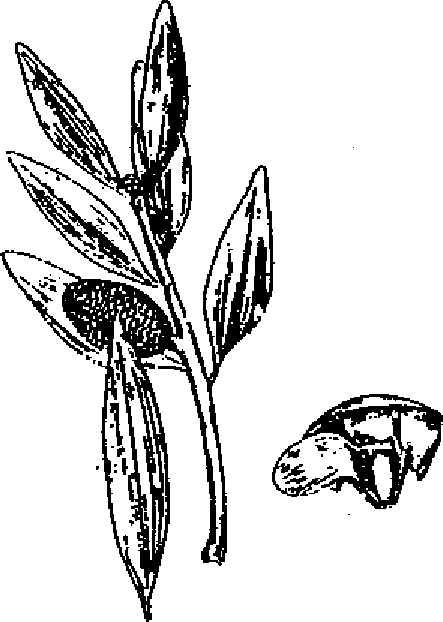 Port: droit et cylindrique Dimension: grand arbred (cm) : 100-250	h (m): 30-60Ecorce: brune grisâtre, rugueuse et creusée par la chute de petites écailles rondes; elle est peu épaisse et exsude de la résine.Feuilles: ovales, allongées, atteignant de grandes dimensions (6 à 13 cm de long et 1,5 à 5 cm de large), disposées en spirales opposées ou subopposées sur l'ensemble des rameaux latéraux.Fleurs: monoïques; les châtons mâles ont environ 5-10 cm de long et sont insérés isolément à l'aisselle des feuilles; l'inflorescence femelle est caractérisée par de nombreuses écailles en position latérale.Fruits: cônes globuleux ou un peu ovoïdes, d'environ 10 cm de diamètre, avec des écailles étroitement imbriquées.Graines: ovoïdes de 1 à 1,5 cm de long, avec une aile développée sur un côté.3. ECOLOGIE Climat- Pluviométrie annuelle	: 1500-3000(4000) mmNombre de mois écosecs	: 0-2, climat uniformeTempérature moyenne annuelle	: 19-28°C
- Température moyenne du mois le plus froid : 12-22°C: sableux, limoneux, argileux: neutre/acidebon: se localise sur les pentes abritées et préfère les sols profonds et humides.: sempervirente: semi-sciaphile et exige un ombrage latéral pendant les premières années. : nomade: en moues, en sachets. Espacement très variable: 1x3 à 8x8 m: bouturage par tige ou par racine: sensible à l'attaque des termites (Java) et aux infections de Corticum salmonicolor; résiste bien au vent.: ombrage latéral pendant le jeune âge; élagages; éclaircies (à partir de 10 ans, puis tous les 5 ans jusqu'à 30 ans (Java).: reforestation, enrichissement, Taunguya: futaie; révolution 30-35 ans pour bois de pâte, 50-60 ans pour sciage. : 10-20 m3/lia/an (WEBB &: rapide; en hauteur: de l'ordre de 1,50 m par an pendant les dix premières années et 1 m ensuite; en diamètre: 1 à 2 cm par an (B.F.T., 1961); culmination d'accroissement en volume à l'âge de 30-35 ans.Caractéristiques dendrométriques sur quelques stations de Madagascar,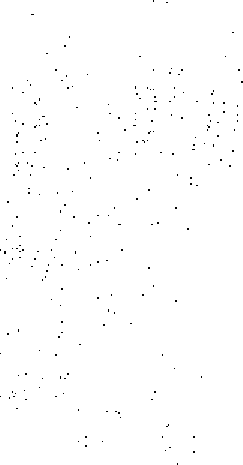 $. CARACTERISTIQUES DU BOIS ET UTILISATIONSBois- Densité- Durabilité- Préservation - SéchageUtilisationsArbre: ornementation, rideaux-abris.Bois: menuiserie intérieure, ébénisterie, construction de bateaux, cuverie, tranchage et déroulage, bois de pâte. Autre produit: résine (dammar ou Copal de Manile).6. BIBLIOGRAPHIEANDRIAMANDROSO (1986); BFT (1961); FOFIFA (1990); LAMPRECHT (1989); WEBB et aL (1984); WHITMORE (1977).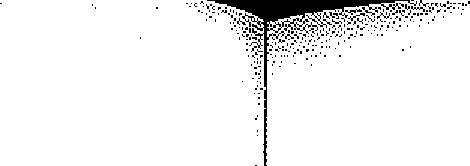 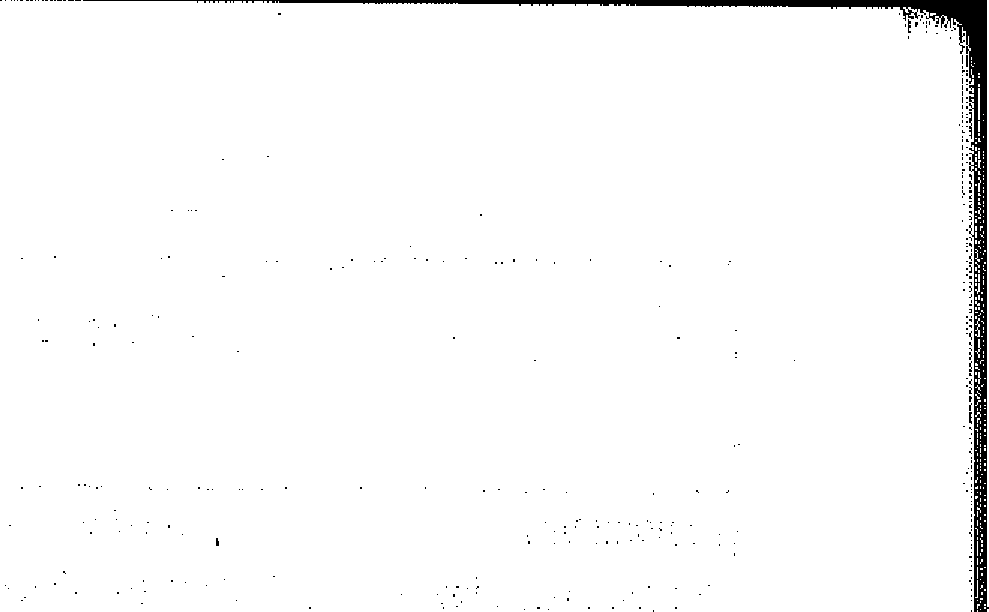 Port: variable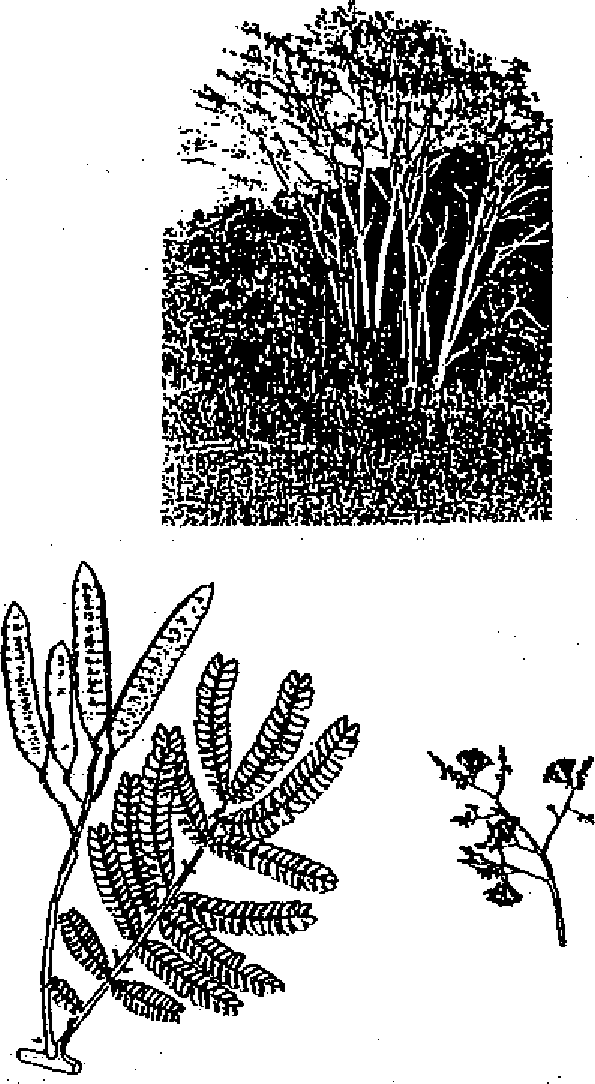 Dimension: grand arbred (cm): 50-90	h (cm): 25-45E cor ce: de couleur gris clair, lisse avec des verrues liégeuses; tranche rosée, astringente et légèrement amère.Feuilles: alternes, bipennées (23-30 cm de long). Le rachis porte 15 à 20 paires de foliolules, petites, oblongues de 6 à 12 mm de long sur 3 à 5 mm de large.Fleurs: en panicules latérales ramifiées de 20 à 25 cm de long; nombreuses, de couleur blanche, de 12 mm de long.Fruits: gousses étroites, plates, de 10 à 13 cm de long sur 2 cm de large, légèrement pointues et à déhiscence longitudinale.Graines: oblongues, aplaties, de couleur brun foncé, 6 mm de long, au nombre de 15 à 20 par gousse.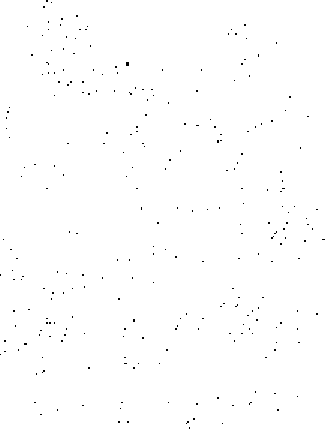 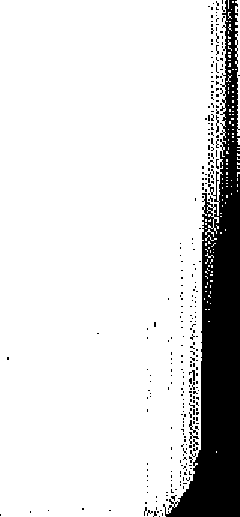 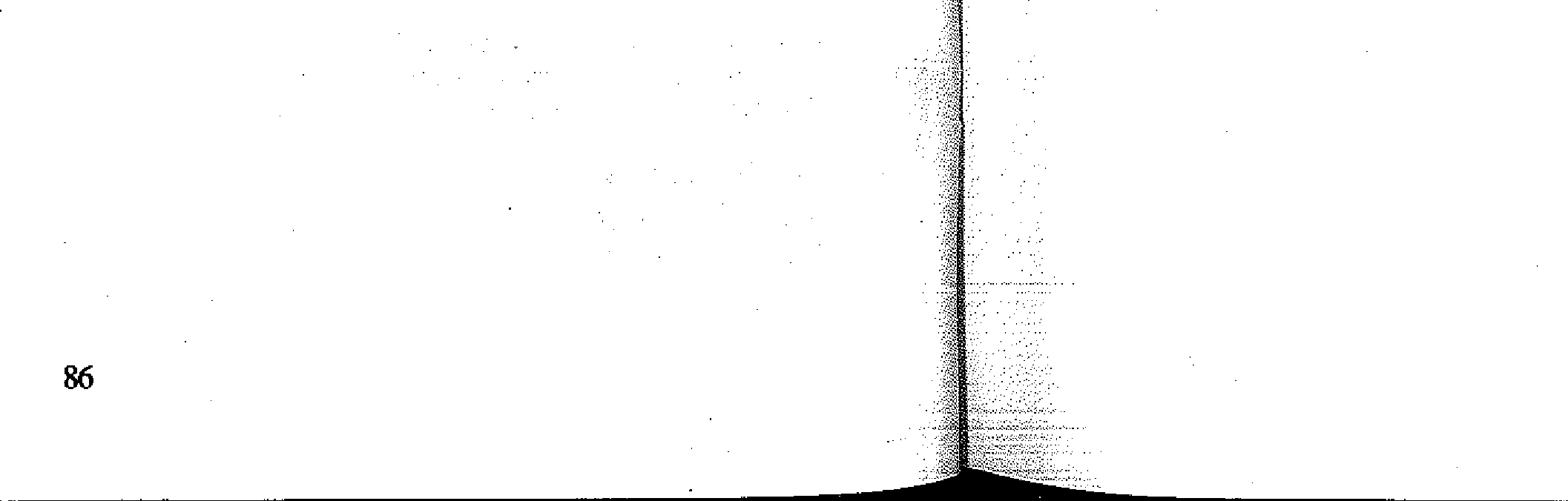 3. ECOLOGIE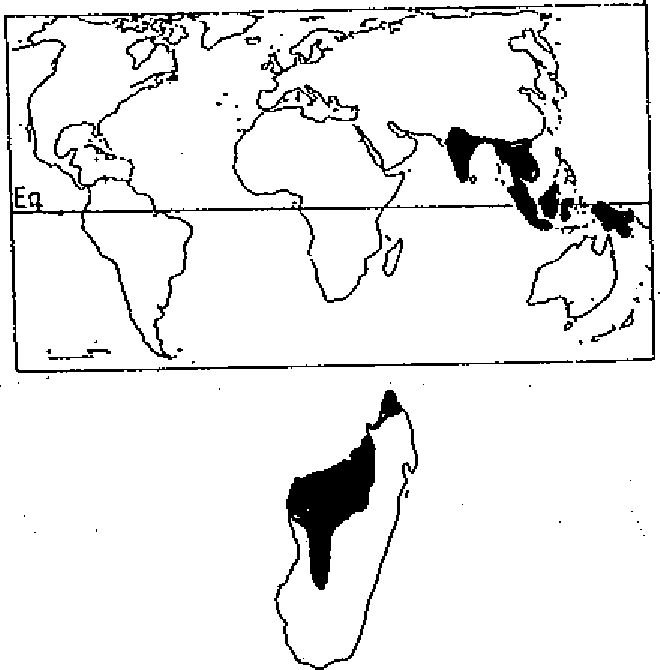 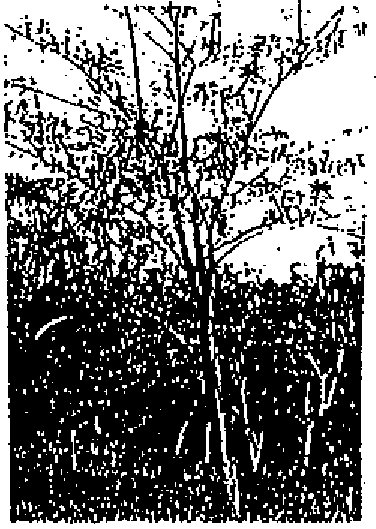 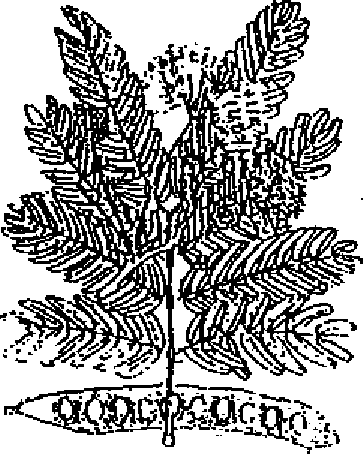 -Texture	: argilo-sableux- Réaction	: alcalin I neutre I acide- Drainage	: bon- Caractéristiques	: s'adapte sur sols latéritiquesPhénologie	: semi-décidueTempérament	: héliophileCaractère	: pionnierCARACTERISTIQUES DU BOIS ET UTILISATIONS Bois - Densité- Durabilité- Préservation - SéchageUtilisations- Arbre: ombrage dans les plantations; ornementation; amélioration des sols. - Bois: construction; ameublement; placage; bois d'énergieAutres produits: fourrage (feuilles); gomme; tannins; pharmacopée.BIBLIOGRAPHIE EGLI et KALINGANIRE (1988); LITTLE (1989); MAYDELL (1983); WEBB et al. (1984).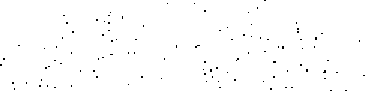 ALNUS ACUMINATA O. Kuntze BETULACEAE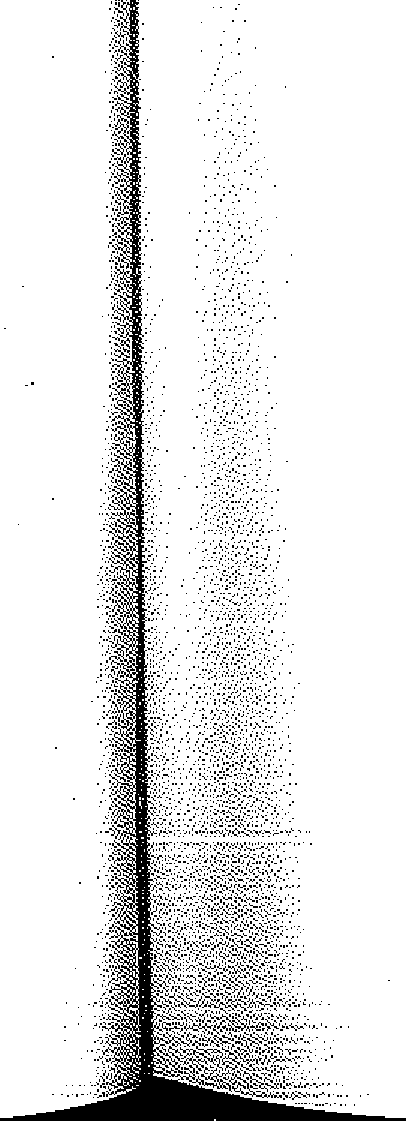 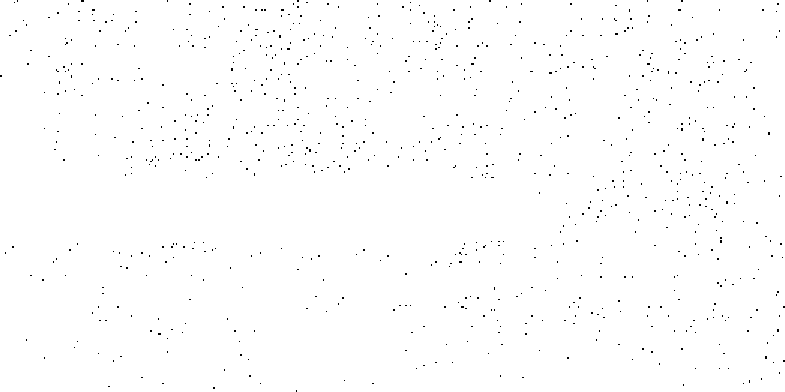 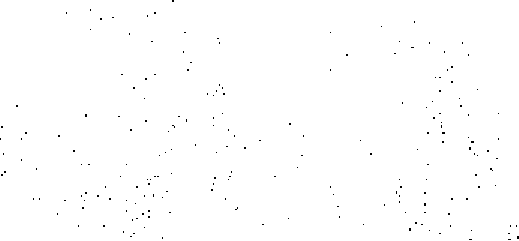 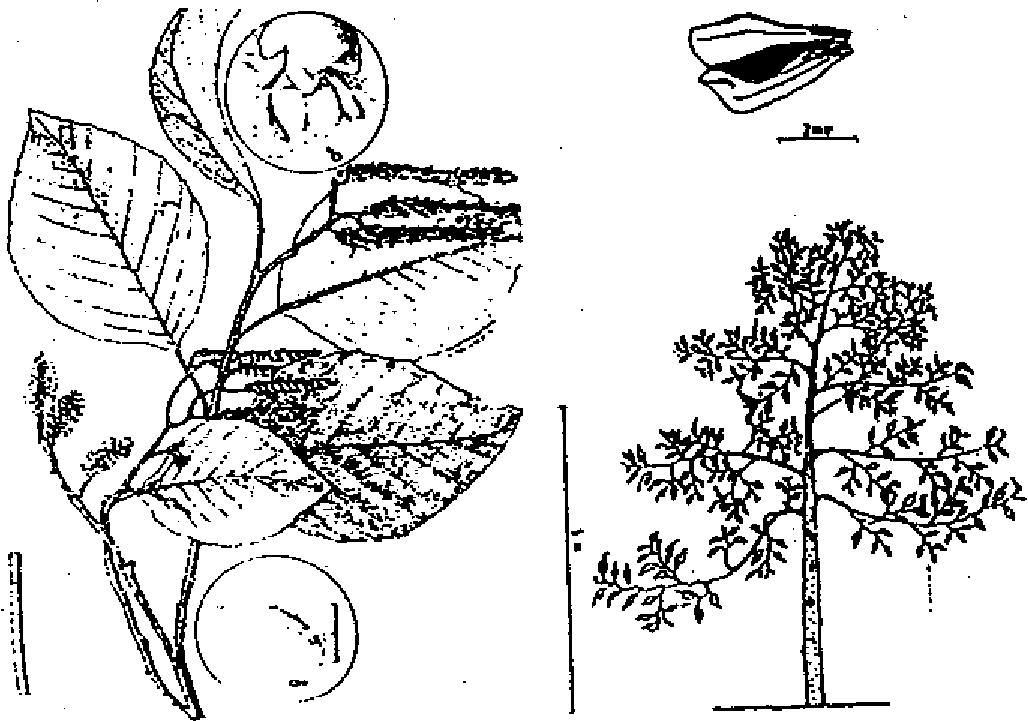 : Alnus jorullensis H.B.K.: Jan! - Aliso (S) - Andes aider, Aider (E) Saimo (Panama), Labràm (Perou): Aliso - Jaul - Aune d'AmériqueAire naturelle Latitude: 18°N- 28°S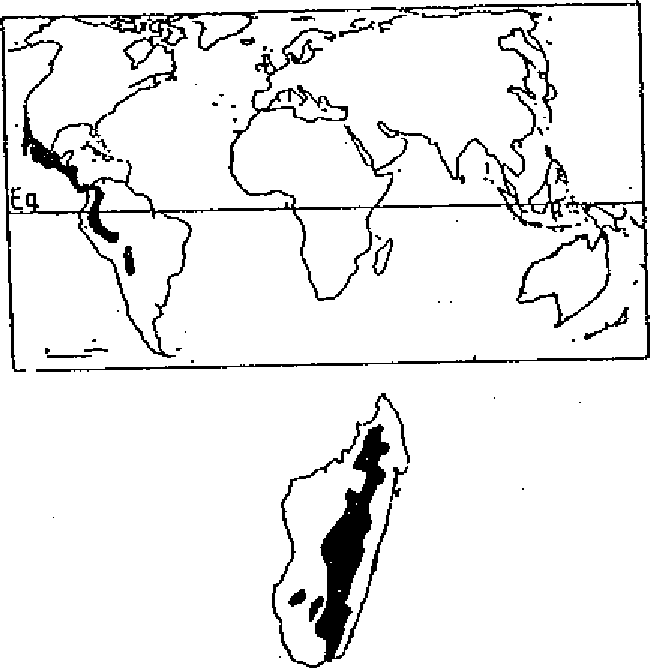 Régions: Amérique Latine: dans les régions montagnards du Mexique jusqu'en Argentine.Altitude: (1000) 1200-2300 (3500) m dans son aire naturelleRemarqueL'espèce est utilisée dans les tropiques d'altitude comme essence dans les reboisements et dans des systèmes agro-forestiers.Aire potentielle à Madagascar Latitude: 13°5 S 25°SRégions: recommandée pour la région centrale, zone orientale (R4) et dans la zone montagnarde (R6); introduite en 1987 par ESS A-Forêts; alternative pour les régions semi-arides: Abius nepalensis.Aire naturelle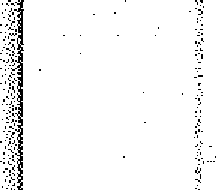 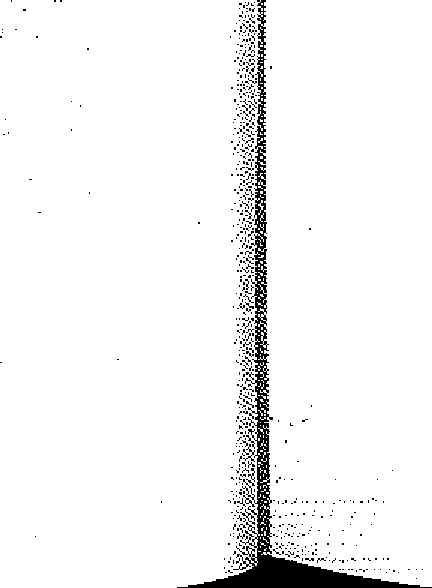 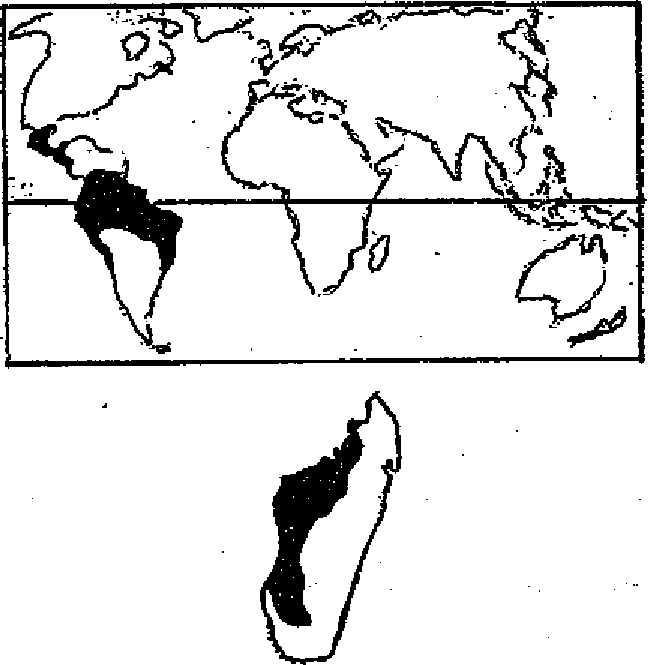 Latitude: 30°N - 25°SRégions: Amérique tropicale du Mexique jusqu'au Pérou et Brésil.RemarqueL'espèce est naturalisée en Afrique orientale et occidentale, à Madagascar et aux Indes.Altitude: 0 - 1000 mAire potentielle à MadagascarRégions: l'espèce est bien répartie dans la région occidentale (R7 et R8). On la trouve aussi dans la région Nord-Est jusqu'à Fenoarivo-Atsinanana dans les clairières de basse altitude et au bord de la mer. Elle peut être également utilisée dans les régions R1 et R2.A Madagascar, plus de 10'000 ha ont été plantés dans la région de Mahajanga et Antsiranana pour la production de noix de cajou.2. CARACTÉRISTIQUES DENDROLOGIQUES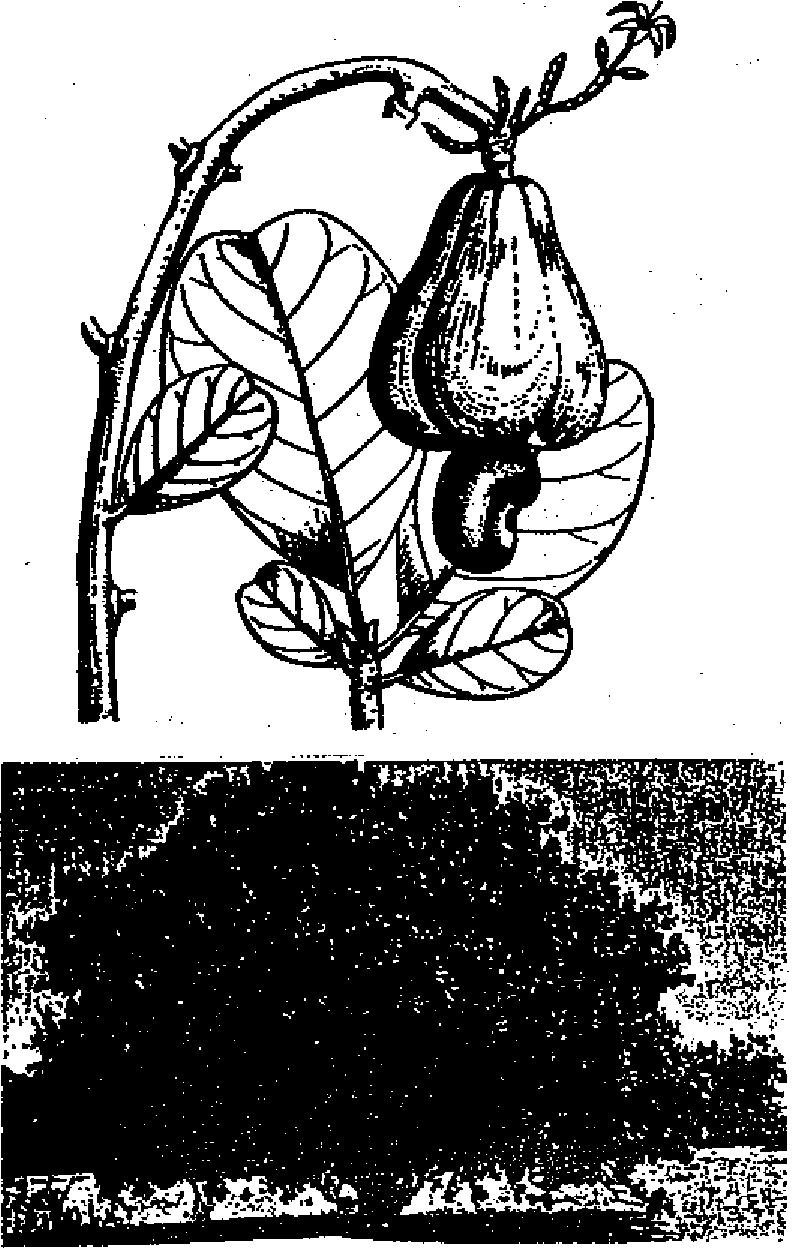 Port: bien souvent tordu, mais variable selon ales provenances.Dimension: arbuste ou arbred (cm): 15 - 30 h (m): 5 - 15 (25)Ecorce: grise, crevasséeFeuilles: obovales, entières de 10 à 20 cm de long et jusqu'à 10 cm de large, glabres et brillantes, de couleur rougeâtre ou vert clair dans la jeunesse, plus tard, vert foncé.Fleurs: petites, verdâtres ou rouge violacé en touffes denses.Fruits: akènes réniformes de taille variable, suspendus au pédoncule renflé en forme de poivron rouge ou jaune.3. ECOLOGIESol- Texture RéactionDrainage - CaractéristiquesPhénologie Tempérament Caractère4. SYLVICULTURE Pépinière- Source de grainesPoids de 1000 semences - Traitement prégenninatif - Conservation- GerminationPlantationTypes de plantation- Reproduction végétative- Problèmes phytosanitairesUtilisations sylvicoles Régime5. CARACTERISTIQUES DU BOIS ET UTILISATIONS Bois- Densité	. -Durabilité	: forteUtilisationsAnacardiunt occidentale est surtout utilisée comme arbre de protection contre l'érosion, comme brise-vents et comme arbre fruitier.ArbreConservation des sols, stabilisation des dunes, brise-vents. BoisConstructions navales, ustensiles divers, poteaux de haies. Autres produitsFruits (noix de cajou, pomme de cajou); écorce (tannin; teinture; gomme; résine "baume de cajou" = cashew- nut- shell liquid: CNSL); production de finits.A partir de 4 à 6 ans jusqu'à l'âge de 30 ans. La production moyenne de fruits est de 2800 kg,/ha, ce qui équivaut à 675 kg de noix par hectare (FAO, 1975).6. BIBLIOGRAPHIEFAO (1975); MAYDELL (1983); WEBB et al. (1984); WEBER et STONEY (1986).93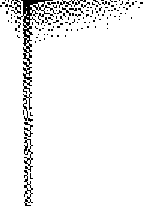 1. DISTRIBUTION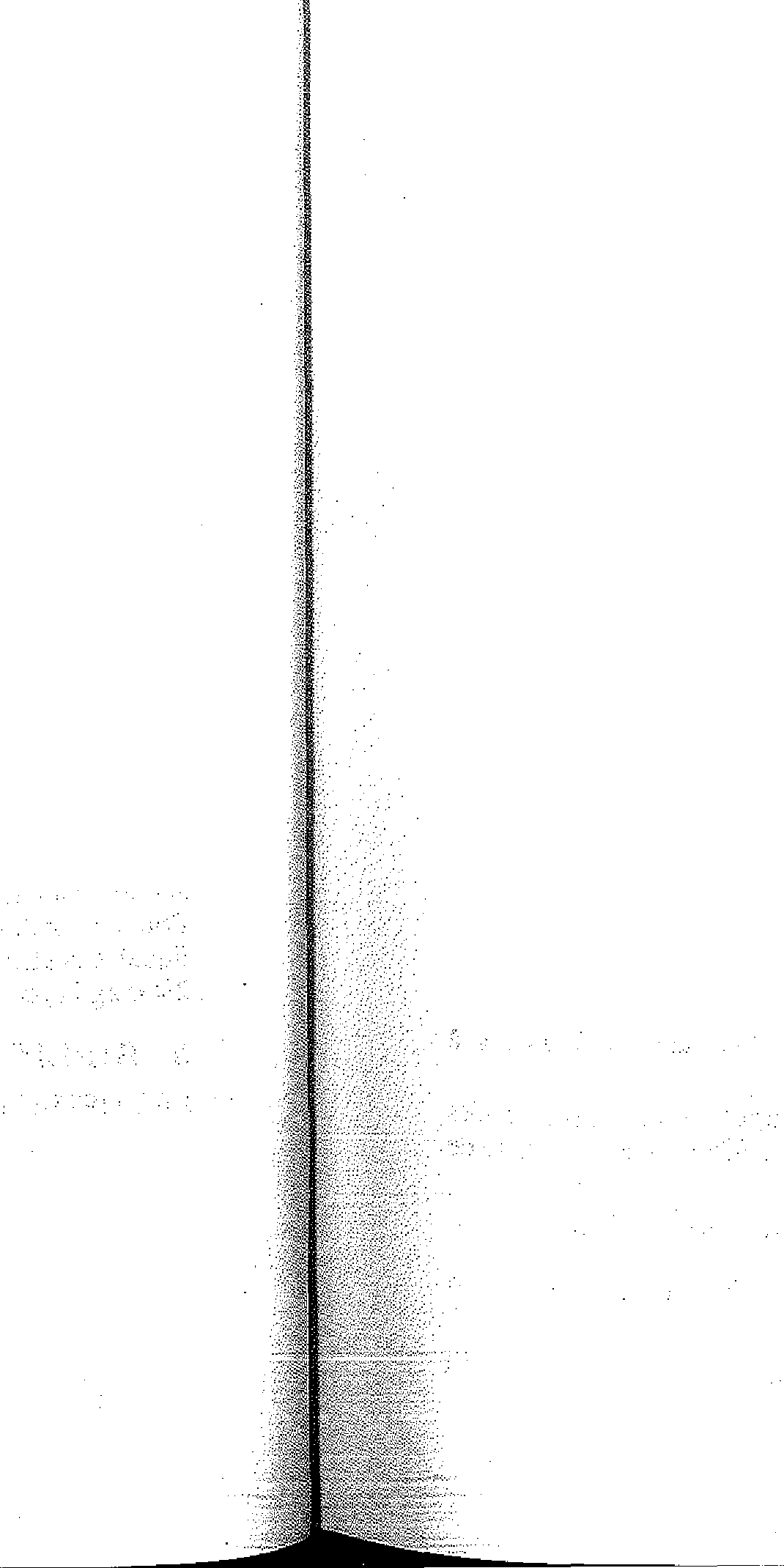 Aire naturelleLatitude:	- 32°S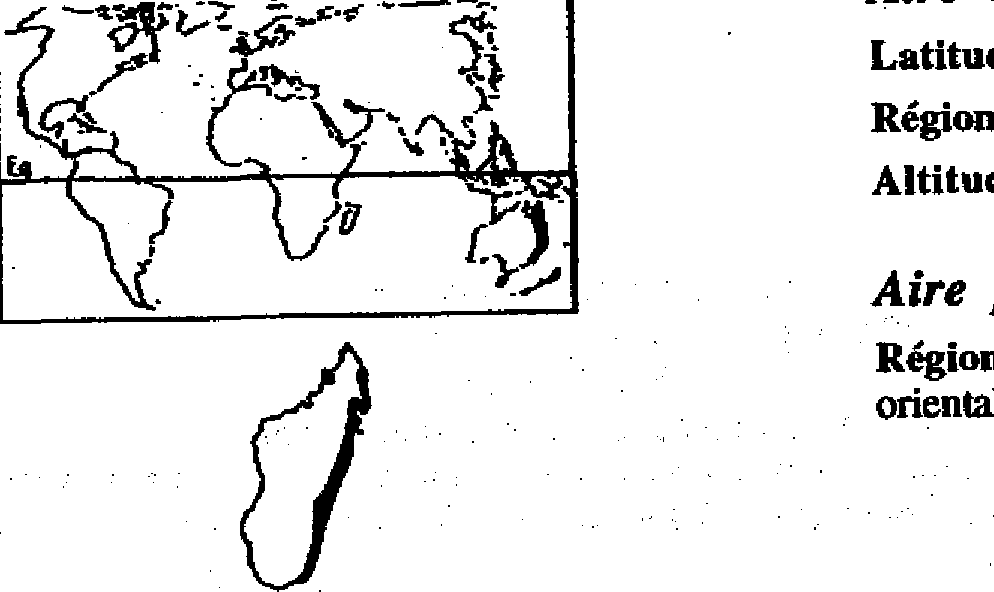 Régions: Nouvelle-Guinée; Australie (Nord chi Queensland).Altitude: 0 - 2000 mAire potentielle à Madagascar2. CARACTÉRISTIQUES DENDROLOGIQUESPort: droit et cylindrique. Dimension: grand arbre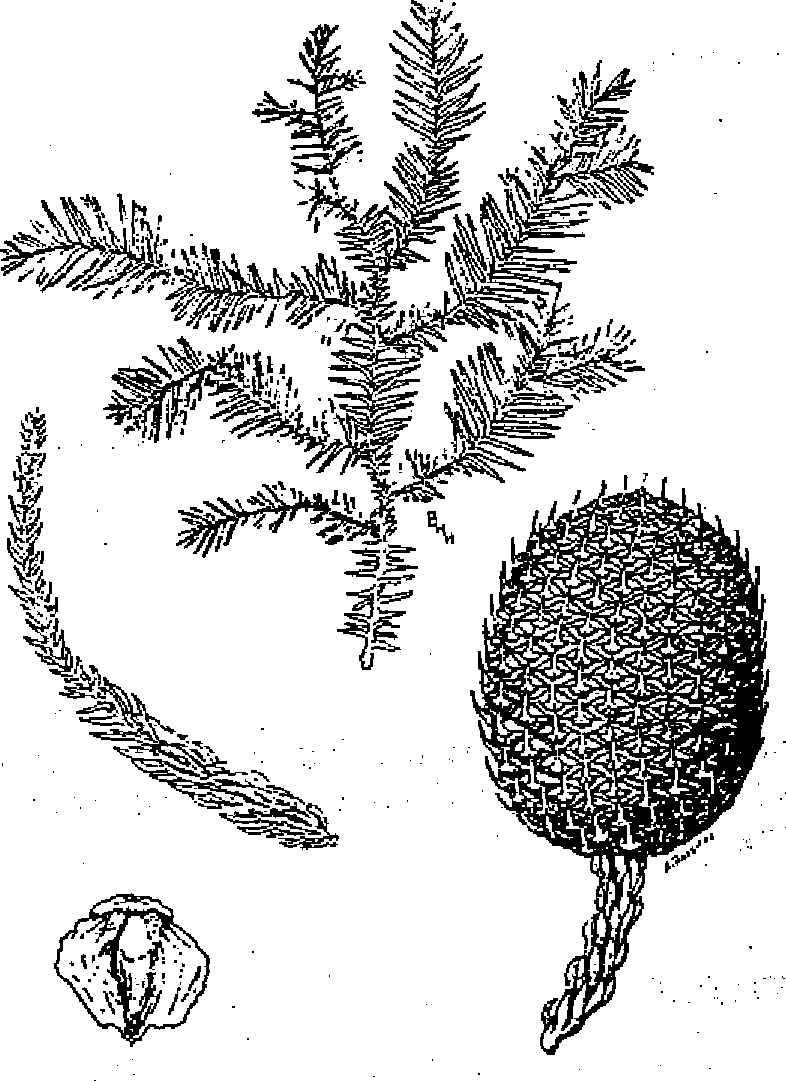 d (cm): 100 - 200	h (m): 40 - 70Ecorce: relativement épaisse, assez sombre en surface et rougeâtre sur la tranche; dure, rugueuse, se détache horizontalement ou en lanières circulaires.Feuilles: de 2 cm de longueur au maximum, aciculaires, falciformes, comprimées latéralement et terminées par une pointe fine.Fleurs: en chatons.Fruits: gros cônes dressés, ovoïdes, de plus de 10 cm de diamètre.Graines: de petite taille, à viabilité faible.3. ECOLOGIE ClimatPluviométrie annuelle	: 1000 - 1800 mmNombre de mois écosecs	: 2 - 4- Température moyenne annuelle	: 16 - 26°C
- Température moyenne du mois le plus froid : 16 - 23°CSol - Texture	: limoneux à argileux- Réaction	: neutre/acide- Drainage	: bon- Caractéristique	: tolère les vents salésPhénologie	: sempervirenteTempérament	: héliophile, mais a besoin d'ombre dans le jeune âge.Caractère	: nomade4. SYLVICULTURE Pépinière: Australie (Queensland), Nouvelle-Guinée: 350 - 45G grammes (2000 - 3000 graines par kg): trempage des graines dans l'eau froide 24 heures avant semis.: viabilité très faible des graines (6 mois) mais conservation possible dans des sacs entoile à 12°C.- Germination	: semis direct en pépinière avec mycorhisation. Temps en pépinière: 1 à 2 ans.Plantation- Types de plantation	: en mottes, en sachets. Ecartement: 1 x 1 m ou 2 x 2 m.- Reproduction végétative- Problèmes phytosanitaires : sensible aux attaques d'insectes de la famille des Barinae et par les champignons du genre Pestalotia et Macrophona.Soins sylvicoles	: nettoiement, élagages artificiels avant 8 ans, éclaircies.Utilisations sylvicoles : afforestation, enrichissement.Régime	: futaieRendement	: 10 - 18 m3/ha/an (WEBB et al. 1984)Révolution	: 20 - 50 ansCroissance	: oscille autour de 0,80 à 0,90 m de hauteur par an et 1,5 à 2 cm de diamètre par an.s.o Cs ARACTERISTIQUES DU BOIS ET UTILISATIONS Bois - Densité	: 0,50 - 0,55 glem3- Durabilité	: faible- sPrécéseharvgeation	: facile à imprégnerfacileUtilisations: Arbre: arbre d'ornement- Bois: charpente, menuiseries intérieures, déroulage, perches, pâte à papier. - Autres produits:6. BIBLIOGRAPHIEBFT (1960); BOLAND et al. (1984); FAO (1975); LAMPRECHT (1989); WEBB et al. (1984).I. DISTRIBUTION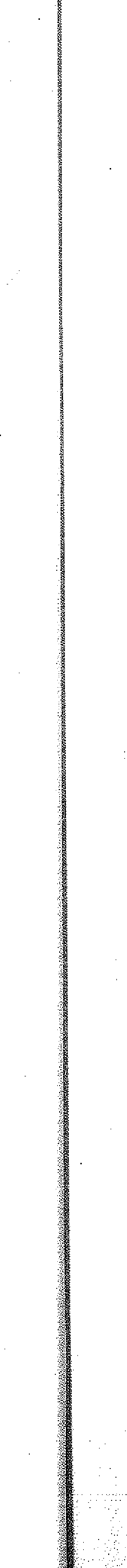 Aire naturelle Latitude: 2°N - rs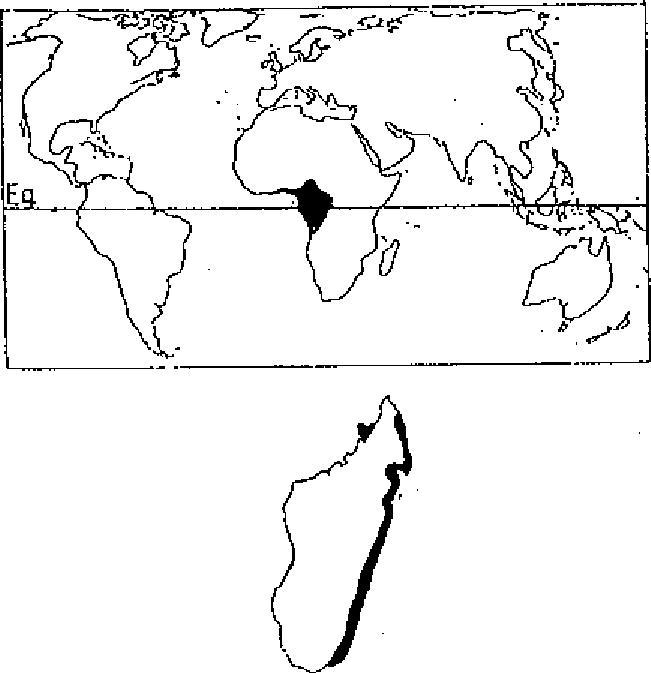 Régions: Forêts denses humides de Gabon, Guinée équatoriale, Sud du Cameroun, Ouest du Congo.Altitude: 0 - 200 (500) m dans son aire naturelleRemarqueL'espèce est utilisée dans les régions des tropiques humides comme essence de reforestation et d'enrichissement, surtout en Afrique de l'Ouest.Aire potentielle à MadagascarRégions: espèce bien adaptée et partiellement naturalisée clans la région orientale (R1) et Sambirano (R3). Devrait être utlisé,e à plus grande échelle.2. CARACTÉRISTIQUES DENDROLOGIQUES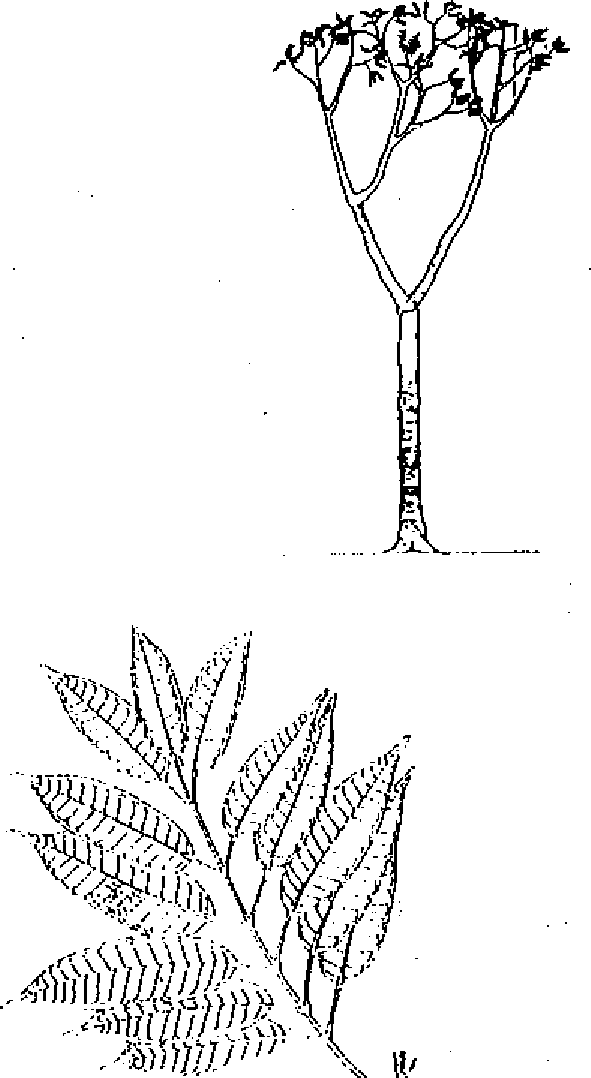 Port: cylindrique, rarement droit; l'arbre possède à la base des contreforts de formes et de dimensions variables.Dimension: grand arbred (cm): 90-120 (250) h (m): 30-40Écorce: lisse, de teinte générale rouge gris lie-de-vin, tachée de lichens sous forme de traits horizontaux aux couleurs variées (jaune, blanc, brun) puis craquelée et s'exfoliant en grandes écailles épaisses, allongées verticalement, de teinte brun rougeâtre; l'écorce blessée exsude une résine à odeur de térébenthine.Feuilles: composées imparipennées et alternes. Rachis principal atteignant 40 cm de long; 3 à 6 paires de folioles opposées et une foliole terminale; limbe coriace oblong-lancéolé de 14-30 x 6-9 cm. Les jeunes feuilles sont rouges.Fleurs: en panicules longues de 10 à 20 cm, axillaires ou terminales et couvertes d'une pubescence d'un roux ferrugineux; fleurs petites (environ 5 mm).Fruits: capsules en forme de toupie, de 4 à 5x2 à 3 cm de long, à section pentagonale, s'ouvrant en 5 valves à maturité.Graines: de forme triangulaire, larges de 8 mm, prolongées par une aile en forme de lame de 30x6 mm; au nombre de 5 par fruit.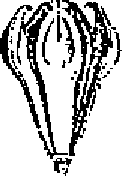 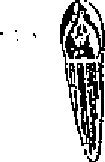 3. ECOLOGIETempérature moyenne du mois le plus froid: 20-26°C S o 1Texture	: argileux, limoneux à sableux- Réaction	: acide- Drainage	.bon- Caractéristiques	: essence peu exigeante en ce qui concerne la fertilité du sol, mais préfère les solsprofonds.Phénologie	: sempervirenteTempérament	: héliophile et grégaireCaractère	: pionnier, mais sylvophile qui colonise souvent les places vides après déforestation, enformant des peuplements purs.4. SYLVICULTURE PépinièreSource de graines- Poids de 1000 semences	Gabon et Congo; A Madagascar: Site de démonstration Tampolo de l'ESSA-Forêts80- 110 grammes (9'000 à 12'000 graines par kilogramme)- Conservation	viabilité faible (<10% dix jours après la récolte de graines) -Temps en pépinière: 3 - 4
mois; éducation en semi-ombre.Plantation- Type de plantation	semis direct; en sachets, stumps (10/30), striplings (80-100).- Reproduction végétative	bouturage, greffage.- Protection	sensible aux borers. Côte Est: sensible aux cyclones- Soins sylvicoles	intenses; l'essence réagit bien à toutes les interventions (taille de formation, éclaircies).Utilisations sylvicoles : reboisement de formation secondaire; reforestation (méthode Okoumé); enrichissement (méthode du recrû)Régime	futaie (révolution d'environ 30-40 ans pour la production de bois d'oeuvre et bois deservice)Rendement	: 15-30 m3/ha/an (WEBB> et al., 1984)Croissance	0,94 m en hauteur et 1,40 cm par an en diamètre (ANDRIAMANARIVO, 1989).
Caractéristiques dendrométriques sur quelques stations de Madagascaraprès ANDRIAMANARIVO (1989) et ESSA-Forêts (Banque de données, non publié))5. Cs ARACTERISTIQUES DU BOIS ET UTILISATIONS R ois - Durabilité- Densité	: 0,40-0,46 g/cm3- Préservation	: faible; le bois contient du silice.: imprégnation assez difficileSéchage : facileUtilisations- Bois: déroulage, placage, menuiserie fine, contre-plaqués, embarcations, pâte à papier.Autres produits: résine (combustibles odorantes); écorce (pharmacopée).6. BIBLIOGRAPHIEANDRIAMANARIVO (1989); DUFOULON (1989); DEVAL (1976); LAMPRECHT (1989); RANDRIAMBOAHANGINJATOVO (1983); WEBB et aL (1984).3. ECOLOGIE Climat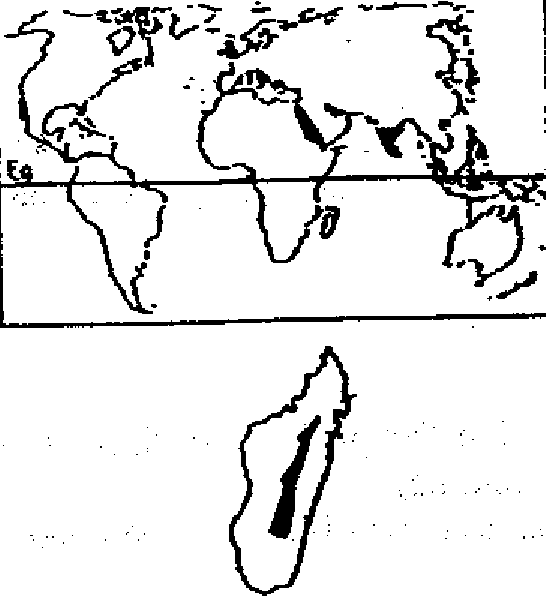 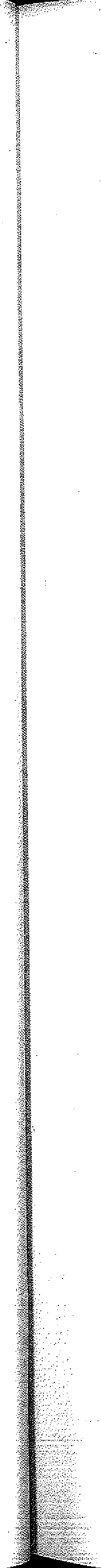 - Pluviométrie annuelle	: 600 - 1000 mmTempérature moyenne annuelle	: 18 - 29°CTempérature moyenne du mois le plus froid : ne supporte pas le gel.: NFTA pour les variétés pérennes; pour les autres semences ICRISAT en Inde; à Mada-gascar: Silo à graines Ambatobe.: environ 62,5 g.: trempage peridant 12h (facultatif).: bonne conservation; mais la fertilité des graines fraîches se perd après 4 mois: lente; le taux de germination est de 95%.: semis direct (graines sensibles aux attaques d'insectes nuisibles).: sensible aux maladies et aux attaques d'insectes ravageurs (Fusarium udum; mosaïque de stérilité; Mycovellosiella cajani; Phytophthora dreschleri; borers).- Lieu de plantation	: autour et dans les champs et pâturages.Soins sylvicoles	: sarclage soigneuxUtilisations	: agroforesterie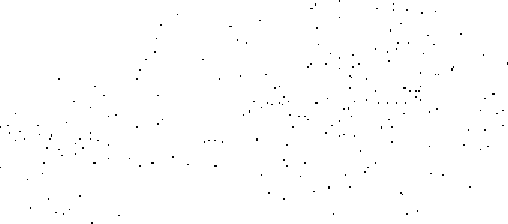 Régime	: taillisRendement	: 10 T de bois/ha/an pour les variétés pérennes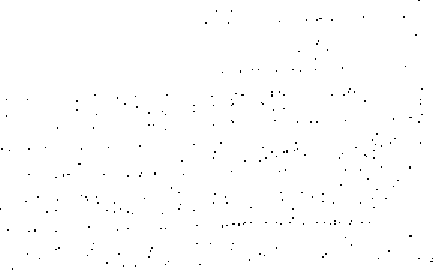 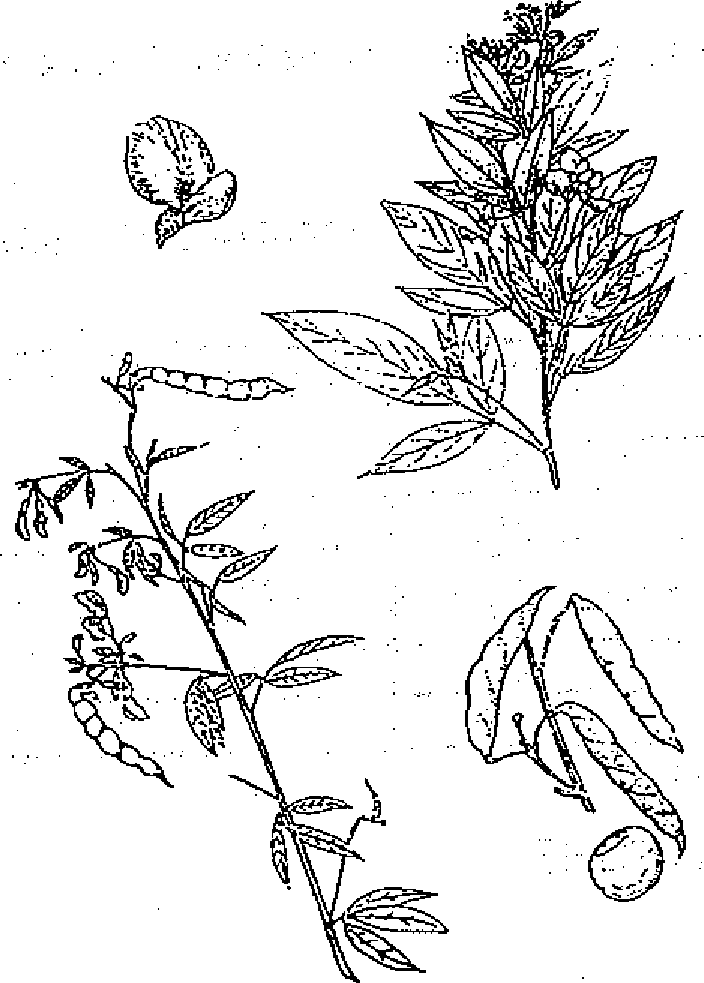 Croissance	: rapide5. CARACTERISTIQUES DU BOIS ET UTILISATIONS BoisDensitéDurabilitéPréservation: - SéchageUtilisationsArbre	: haie vive, brise-vent, stabilisation des talus, anti-érosion, fixation d'azote, amélioration
du sol.- Bois	: de feuAutres produits	: fourrage (feuilles et gousses) pour les vaches, chèvres, moutons, cochons et volailles;
ensilage (fruits); litière; alimentation humaine (feuilles et graines); engrais vert; fleurs mellifères; médecine traditionnelle en Afrique de l'Ouest (cas de blennorragie, pneumonie, stérilité féminine).6. BIBLIOGRAPHIEEGLI et KALINGANIRE (1988); LITTLE (1989); MOLLER (1991); NAS.(1979); NAS (1980)DISTRIBUTIONCARACTÉRISTIQUES DENDROLOGIQUES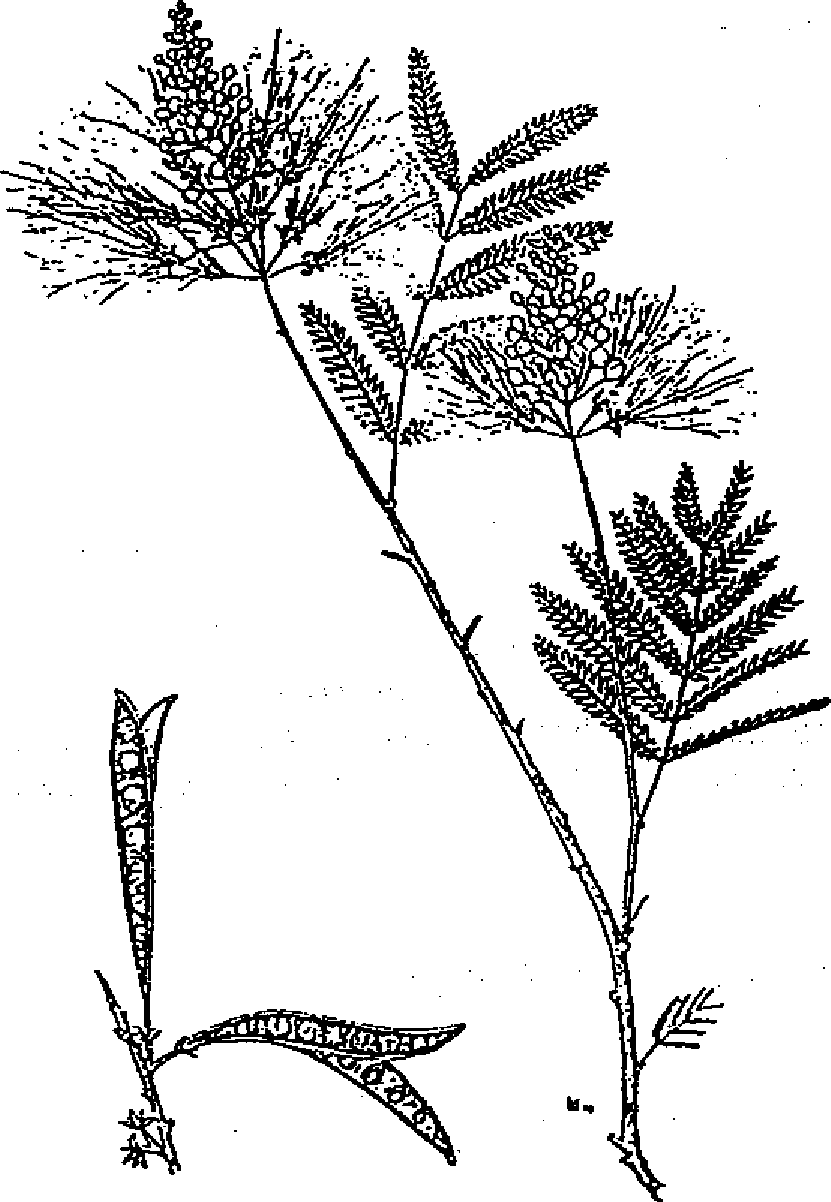 Port: fût droit, arbuste caduc.Dimension:d (cm): max 20	h (m): 8-10Feuilles: composées bipennées avec plusieurs paires depetites folioles.Fleurs: inflorescences en capitules; étamines rouges de 46 cm de long.Fruits: gousses à bord épaissi de 8-11 cm de long contenant 3-15 graines; déhiscence élastique du sommet vers le bas.Graines: brun foncé et marbrées. Ecorce: brun foncé.3. ECOLOGIE Climat- Pluviométrie annuelle	: 1000 mm - 3000 mm.Nombre de mois écosecs	: résiste à des saisons sèches de quelques mois (4 mois).- Température moyenne annuelle	: 22 - 28°C mais supporte une gamme de r de 18 - 30°C.Température moyenne du mois le plus froid : 18 - 24°C.Sol- Texture	légère, moyenne lourde.- Réaction	: pH acide (pH 5) neutre.- Drainage	: bien drainé.- Caractéristique	: s'adapte à différents types de sols.Phénologie	: sempervirente, caduque.Tempérament.	: héliophile.Caractère	pionnier.Groupements végétaux /Associations: éléphant grau; rotation avec cultures vivrières.4. SYLVICULTUREPépinière- Temps en pépinière	: 4 - 6 mois.- Source de graines	: Indonésie; Madagascar: Silo à graines Ambatobe.- Poids de 1000 semences	: 50 - 71 g.- Traitement prégerminatif : immersion dans l'eau chaude puis dans l'eau froide pendant 24 heures; ou trempage dans l'eau froide pendant 72 heures.- Germination	: taux de germination 70% pour les graines fraîches et 10% pour les graines d'âge
supérieur à 18 mois.ur les années suivantes.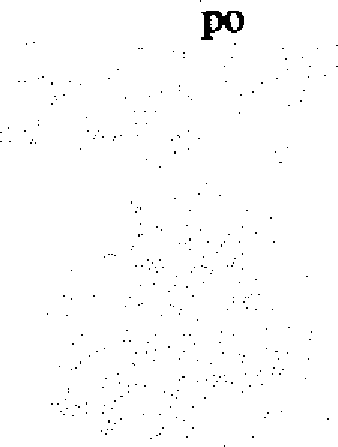 5. CARACTERISTIQUES DU BOIS ET UTILISATIONS BoisDensitéDurabilité	: peu durable.
: 0,51 - 0,78 g/cm3.- Préservation	: sensible aux attaques d'insectes et champignons.
Utilisations- Arbre	: haie; ornement stabilisation des talus anti-érosifs; arbre-abri pour la plantation de café;
fixateur d'azote.- Bois	: bois de feu (4500-4750 kcal/kg de bois sec); manches à outils; pâte à papier, perches;
tuteurs; bois de chauffe; charbon de bois.- Autres produits	: feuilles (fourrage de bonne qualité: 22% de protéine brute); engrais vert; paillage; fleurs
mellifères; écorce (pioduction de tannin); médecine; tannin.6. BIBLIOGRAPHIEEGLI et KALINGANIRE (1988); LITTLE (1989); MOLLER (1991); NAS (1979); NAS (1980); WEBB et al. (1984).CASSIA SIAMEA Lam.
CAESALPINIACEAE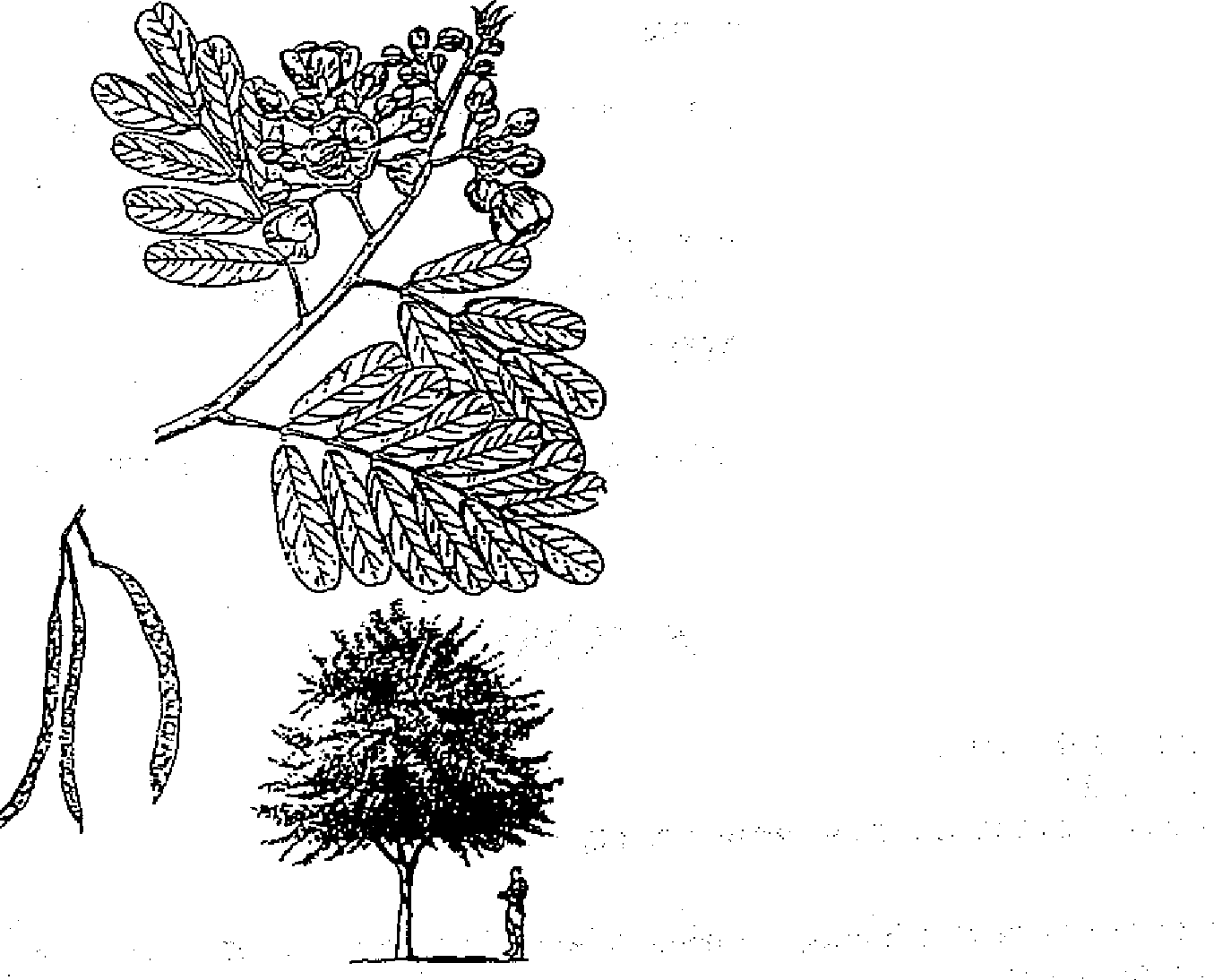 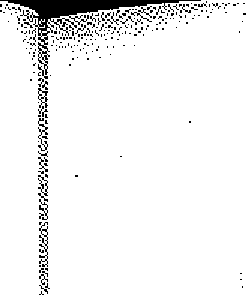 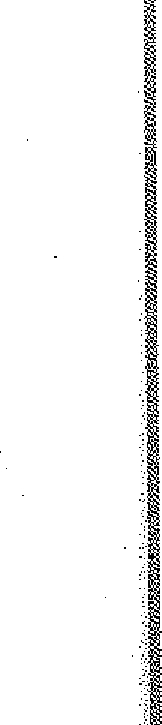 : Cassia florida Vahl - Sciacassia siamea (Lam) Britton.: Cassia - Sindia - Yellow cassia - Kassof-tree - Bombay black-wood - Casse de siam.Aire naturelle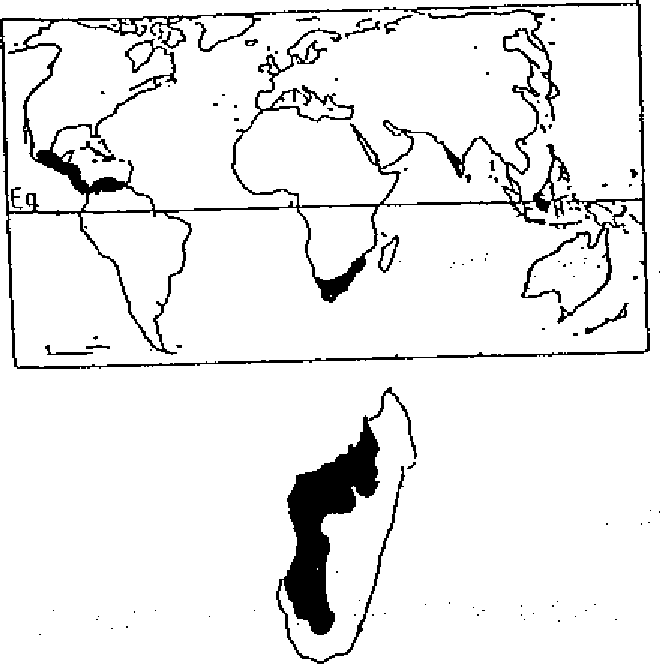 Latitude: 1-15°N.Région: Mie du Sud-Est, Inde, Burma, Sri Lanka, Malaisie; Thailande; naturalisée dans les régions tropicales.Altitude: généralement dans les basses altitudes, 0-1300 m. Aire potentielle à MadagascarAltitude: 0-1400 m.Régions: Sud; régions occidentales et orientales; Beforona; Kianjasoa; Mangoro.2. CARACTÉRISTIQUES DENDROLOGIQUESPort: buissonnant.Dimension:d (cm): 30 h (m): 8-10 et même 20Feuilles: composées paripennées; 23-33 cm de long avec 6-12 folioles oblongues lancéolées de 3-7 cm de long et 12-20 mm de large.Fleurs: pédicellées de type 5; inflorescences corymbiformesà fleurs jaunes.Fruits: gousses lisses à bords épaissis, de 15-30 cm de longcontenant chacune 25 à 30 grainesGraines: petites graines brunes, ovales et imprimées; 8 mmde long.Racines: traçantes.Ecorce: grise ou brune.Phénologie	: feuilles persistantes (sempervirente)Tempérament	: héliophile.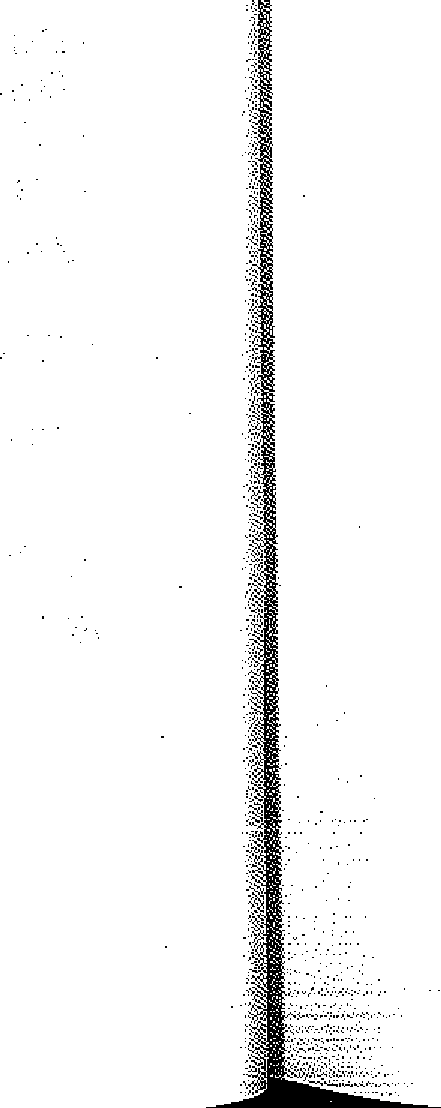 Caractère	pionnier.Groupements végétaux /Associations: bonne compatibilité avec les cultures vivrières.4. SYLVICULTUREPépinière- Temps en pépinière	: 12 - 24 moisSource de gmines	: Birmanie, Inde, Fidji; Silo à graines Ambatobe.Poids de 1000 semences	: 25 - 30 g (34000 - 40000 graines/kg).Traitement prégerminatif : aucun pour les graines fraîches; immersion dans l'eau bouillante puis dans l'eau froide pendant 24h pour les vieilles semences.- Conservation	: la fertilité des graines stockées baisse rapidement. Bonne conservation des grains secs à
la température ambiante.Germination	: taux de germination 90%.Plantation- Types de plantation	: en sachets, stumps, semis direct.- Reproduction végétative	: rejets de souche; drageons; boutures.- Problèmes phytosanitaires : sensible aux attaques d'insectes; pourriture et charbon compromettent la formation dis racines (provoquée par Phaeolus manihotis).- Lieu de plantation	: près des habitations; autour et dans les champs, pâturages et marais; au bord des routes,
chemins et cours d'eau.Remarque: les jeunes plants sont sensibles au feu.Soins sylvicoles	: désherbage pour les 2 premières années; traitement en têtard; recépage; élagage.Utilisations sylvicoles : agroforesterie, afforestation, reforestation des zones dénudées, régénération de terrains abandonnés ou dégradés.Régime	: taillis dense; taillis sous-futaie.Rendement	: 8 - 15 m3/ha/an.Révolution	7 ans (bois d'energie); 5 ans si conditions climatiques favorables et 10 ans dans le cascontraire. •Croissance	: initiale rapide.Caractéristiques dendrométriques sur quelques stations de Madagascar5. CARACTERISTIQUES DU BOIS ET UTILISATIONS Bois- Densité	: 600 à 800 kg/m3Dureté	: dur cassant, durable (15-25 ans).- Préservation	: résiste aux attaques de termites; sensible aux attaques des autres insectes.-Séchage	modéré.Utilisations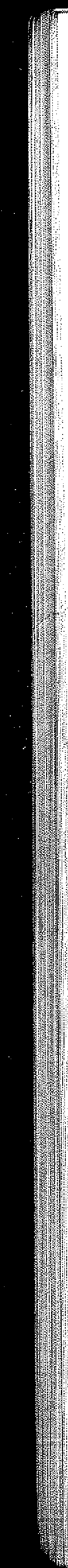 ArbreAnti-érosion, stabilisation des talus, ombrage de caféiers et cacaoyers, haie vive, ornementation, supports des ruches,brise-vent; amélioration du sol.BoisMenuiserie, ébénisterie, perches, poteaux de clôture, constructions légères, bois d'énergie pour les régions arides, semi-arides et tropicales humides, bois de feu (4600 kcal/kg de bois sec) et charbon de bois.Autres produitsLes feuilles peuvent servir de fourrage pour vaches, chèvres et moutons (mais toxiques pour les porcs); fleurs mellifères;médecine (bois de coeur laxatif et dépuratif); tannin dans les écorces.Remarque: feuilles et fruits sont toxiques pour les porcs. 6. BIBLIOGRAPHIEEGLI et KALINGANIRE (1988); LITTLE (1989); MAYDELL (1983); NAS (1980); WEBB (1980); WEBB et al. (1984); WEBER et STONEY (1986).103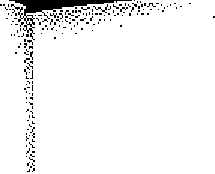 3. ECOLOGIE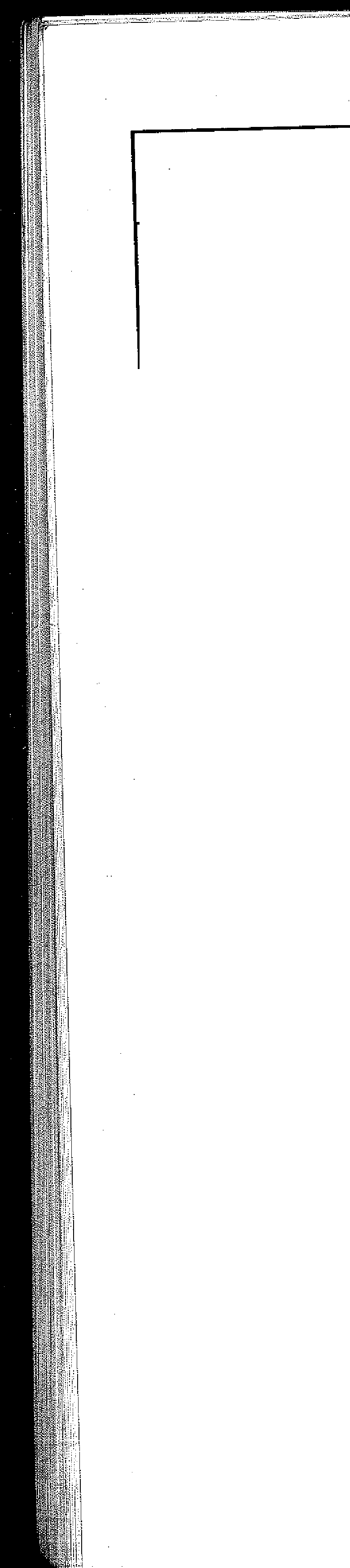 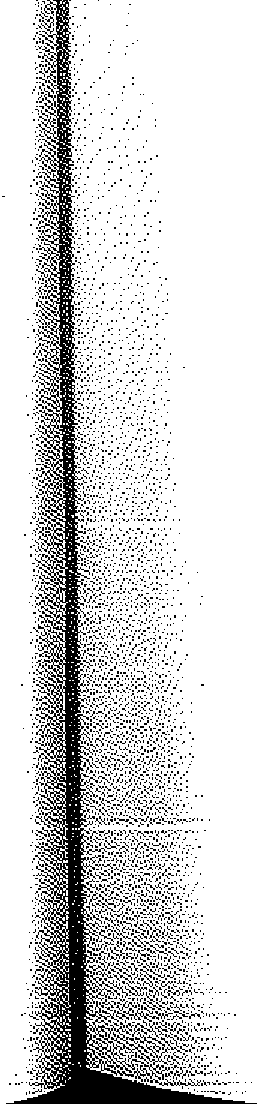 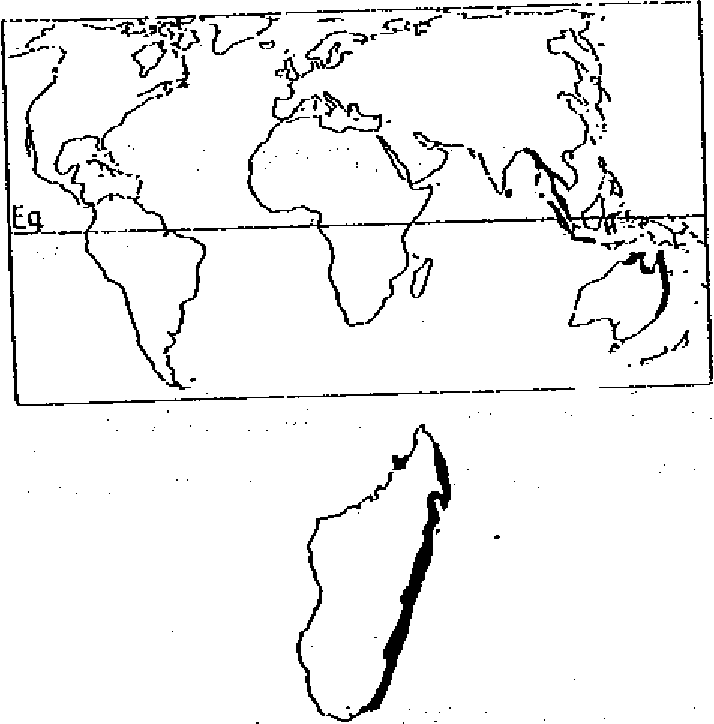 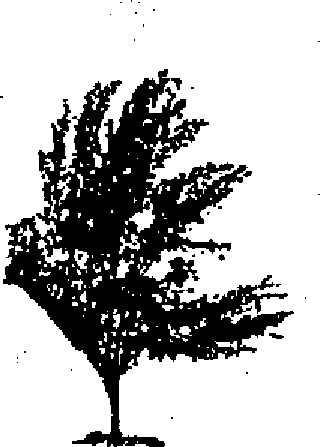 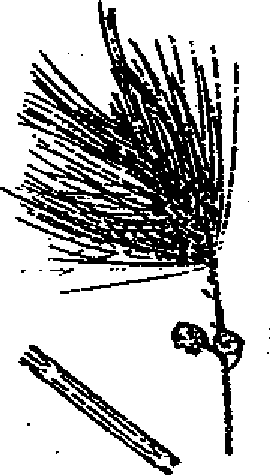 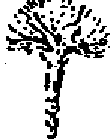 CEDRELA ODORATA L. IVIELIACEAE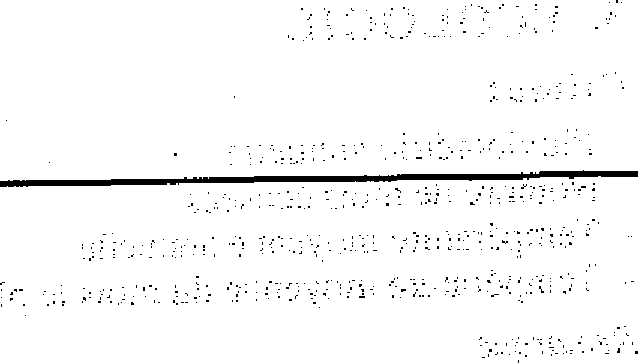 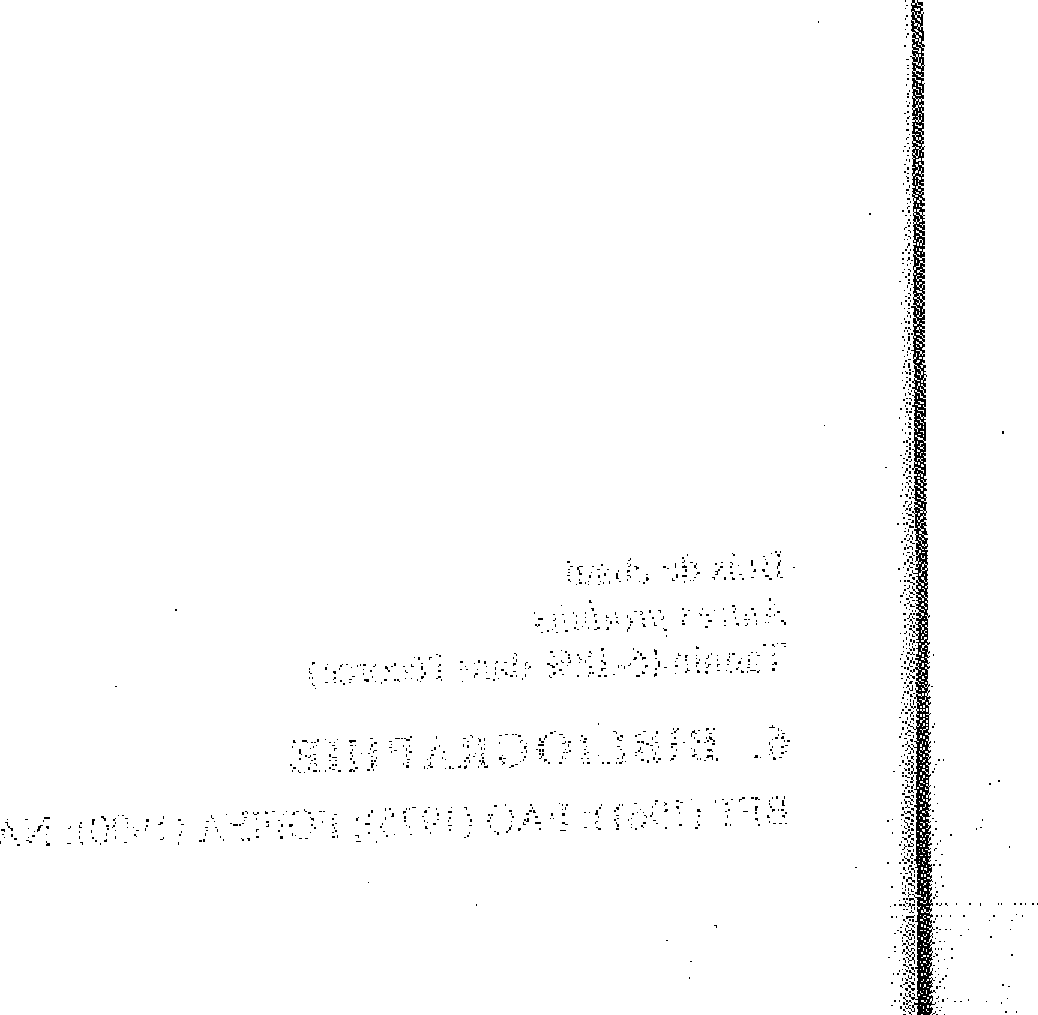 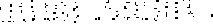 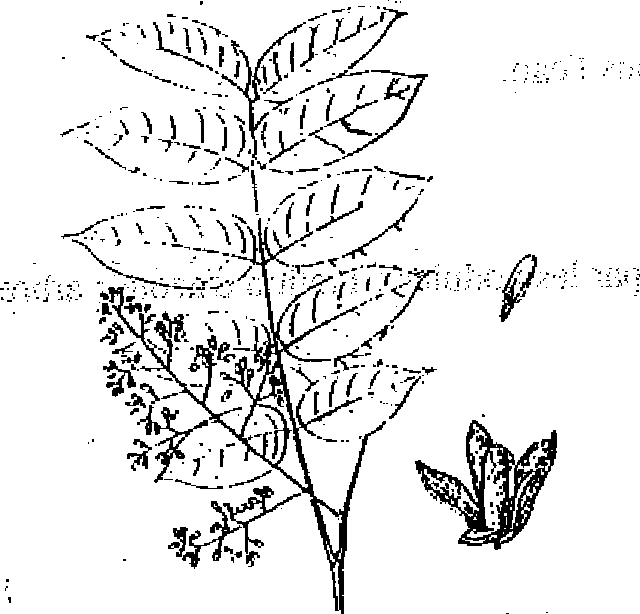 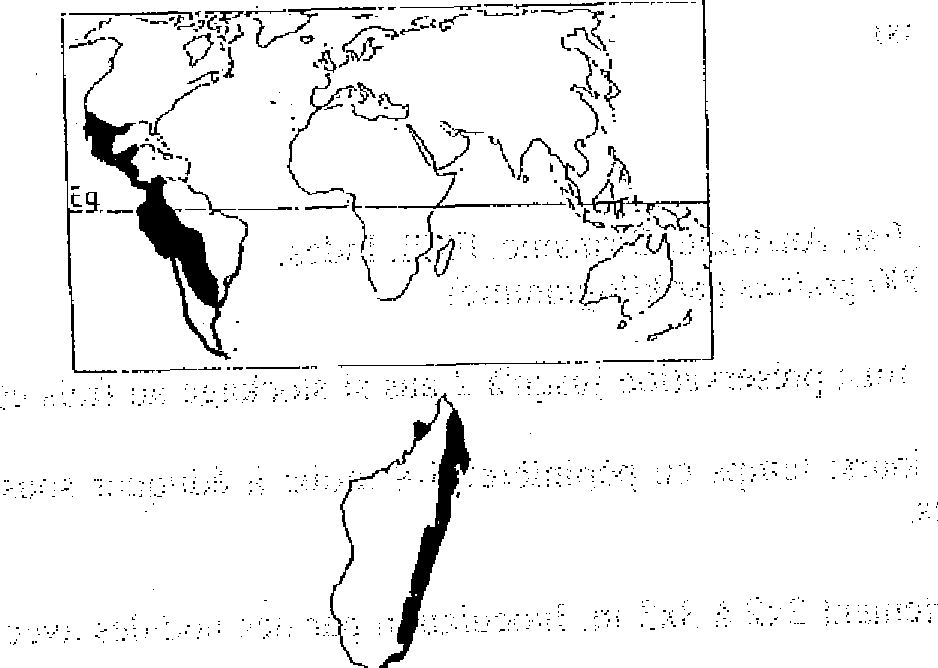 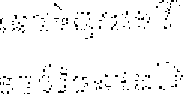 ,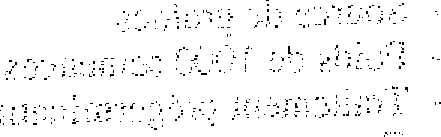 L'espèce se développe bien également en Afrique (Ghana, Nigeria,-Sierrkteone, Tanzanie, etc.) et en Asie (particuliè-remetAire potentielle MadagascarRégions: bien adaptée dans la région orientale (R1 et R2) et dans le Sambirano (R3).2 CARACTÉRISTIQUES :.D:EIN»Rota GiQvzs,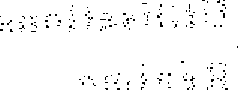 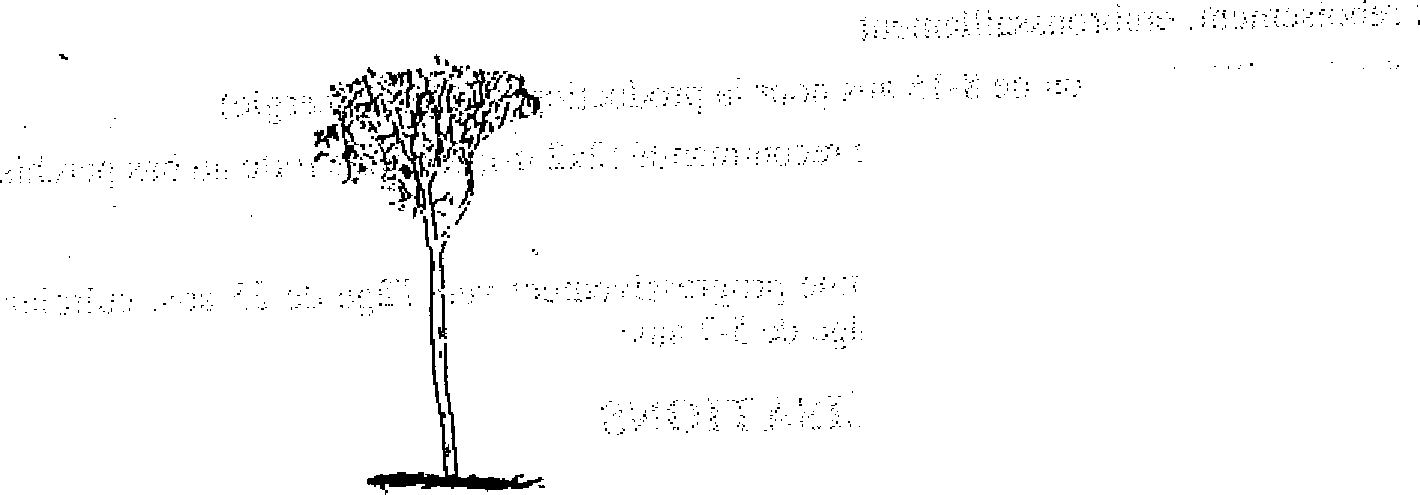 Fleurs: inflorescences en panicules terminales portant de petites fleurs hermaphrodites.Fruits: capsules à déhiscence apicale de 4-7 cm de long et s'ouvrant par 5 valves.Graines: ailées à la base, de 2-3cm de long, au nombre de30-50 par capsule.	- ,1. DISTRIBUTION2. CARACTÉRISTIQUES DENDROLOGIQUES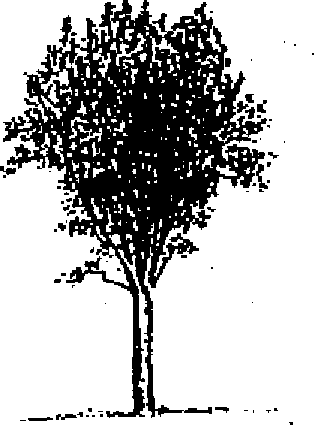 Port: droit, cylindrique, avec un contrefort pouvant atteindre 2 m à l'état adulte.Dimension: grand arbred (cm): 60-70	h (m): 25-30 (40)Ecorce: jaune brun, épaisse, rugueuse avec des motifs. Feuilles: simples, 4 cm de long sur 10 cm de large, entières, acuminées et généralement alternes.Fleurs: blanches, groupées en panicules terminales.Fruits: drupes, de 1 à 2,5 cm de long avec un noyau dur. Graines: pas plus de 4; blanches, larges d'environ 0,5 à 1,3 mm.ECOLOGIE Climat- Pluviométrie annuelle	: 1000-3000 (4500) mm- Nombre de mois écosecs	; 0-4- Température moyenne annuelle	: 20-27°C- Température moyenne du mois le plus froid : 16-25°CS o I- Texture	: limoneux, argileux- Réaction	: alcalin/neutre- Drainage	: bon- Caractéristiques	: tolère les sols compacts, évite les sols fortement acides.Phénologie	: sempervirente, mais perd ses feuilles pendant une trop longue période sèche.Tempérament	héliophileCaractère	: nomadeSYLVICULTURE PépinièreSource de graines	: Amérique Tropicale et Centrale, Ouest des Indes- Poids de 1000 semences	: 30-50 grammes
- Traitement prégenninatif- Conservation	: dans un local hermétique, sec et froid (5°C), la viabilité peut être préservée pour plu-
sieurs mois.- Germination	: en 15-30 jours. Temps en pépinière: 9-12 mois.PlantationTypes de plantation	: en pots, en stumps, par sauvageons. Ecartement : 3 m x 3 m.- Reproduction végétative	: rejets de souche- Problèmes phytosanitaires : très sensible à différents défoliateurs (Puccinia cordiae), aux borers et aux chancres; résiste aux termites.Utilisations sylvicoles : agroforesterieRégime	: taillis, futaieRendement	: 10-20 m3/ha/an (WEBB et al., 1984)Révolution	: 25-30 ansCroissance5. CARACTERISTIQUES DU BOIS ET UTILISATIONS Bois- Densité	: 0,30-0,70 g/cm3Durabilité	: fortePréservation	: assez bonne- Séchage	: facileUtilisationsArbreOmbrage pour plantations, ornements, brise-vents, conservation des sols, stabilisation des berges.BoisCharpentes légères, menuiserie, constructions navales, placage, parquets, bois d'énergieAutres produitsHuiles essentielles et aromatiques; pharmacopée6. BIBLIOGRAPHIELAMPRECHT (1989); WEBB et al. (1984).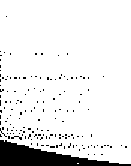 ECOLOGIE- Température moyenne du mois le plus froid: 0 - 11°CSol. - Texture- Réaction- Drainage- CaractéristiquePhénologie Tempérament CaractèreSYLVICULTURE Pépinière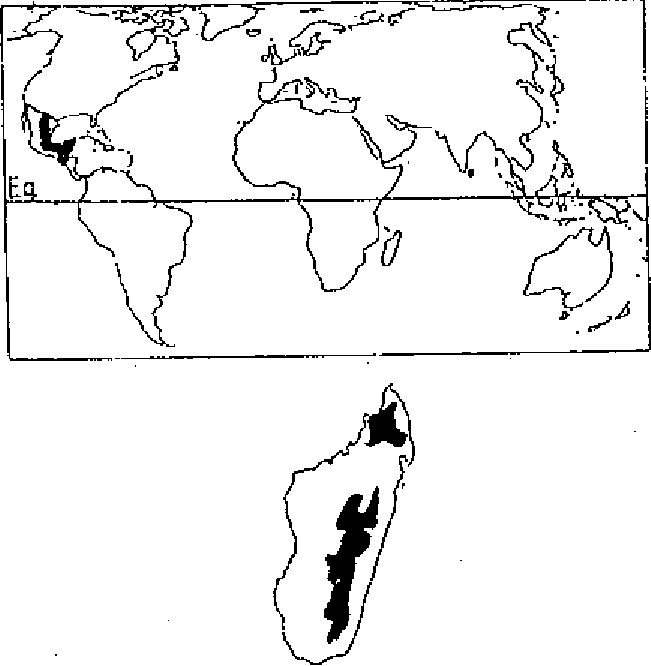 - Source de graines- Poids de 1000 semences - Traitement prégerminatif - Conservation- GerminationPlantation- Types de plantation	: en sachets, en mottes. Régénère vigoureusement après le feu.- Reproduction végétative - Protection- Soins sylvicolesUtilisations sylvicoles RégimeRendementCaractéristiques dendrométriques sur quelques stations de Madagascar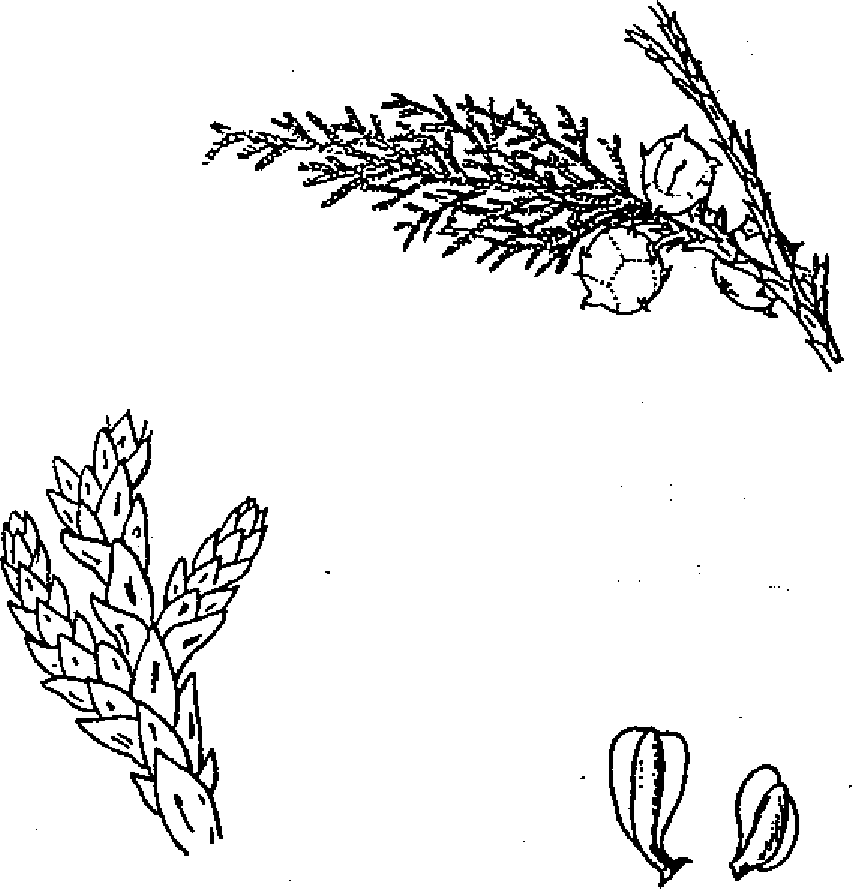 après FOFIFA, 1990)CARACTERISTIQUES DU BOIS ET UTILISATIONS Bois- Densité	: 0,47-0,50 glcm3; de couleur claire jaunâtre, bois dur.- Durabilité	: moyennement durable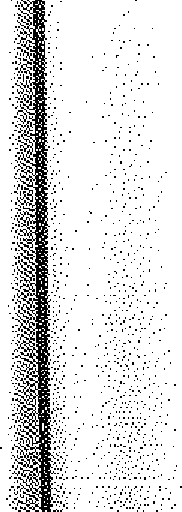 - Préservation	: difficile- Séchage	: assez longUtilisations- Arbre: ornementation; peut être taillé pour l'utilisation comme haie vive.- Bois: constructions légères, contre-plaqués, tournerie; peut être utilisé dans l'eau; apte pour la pâte à papier.BIBLIOGRAPHIECHUDNOFF (1984); DEBAZAC (1977); FOF11-A (1990); LAMPRECHT (1989); WEBB et al. (1984).DALBERGIA SISSOO Roxb.PAPILIONOIDEAE)Noms communs	: Indian rosewood - Bombay blackwood - Nelkar - Safeda, Tali, Sarsou, Sonossissoo - SisuNoms commerciaux	: Sissoo - Shisham1. DISTRIBUTION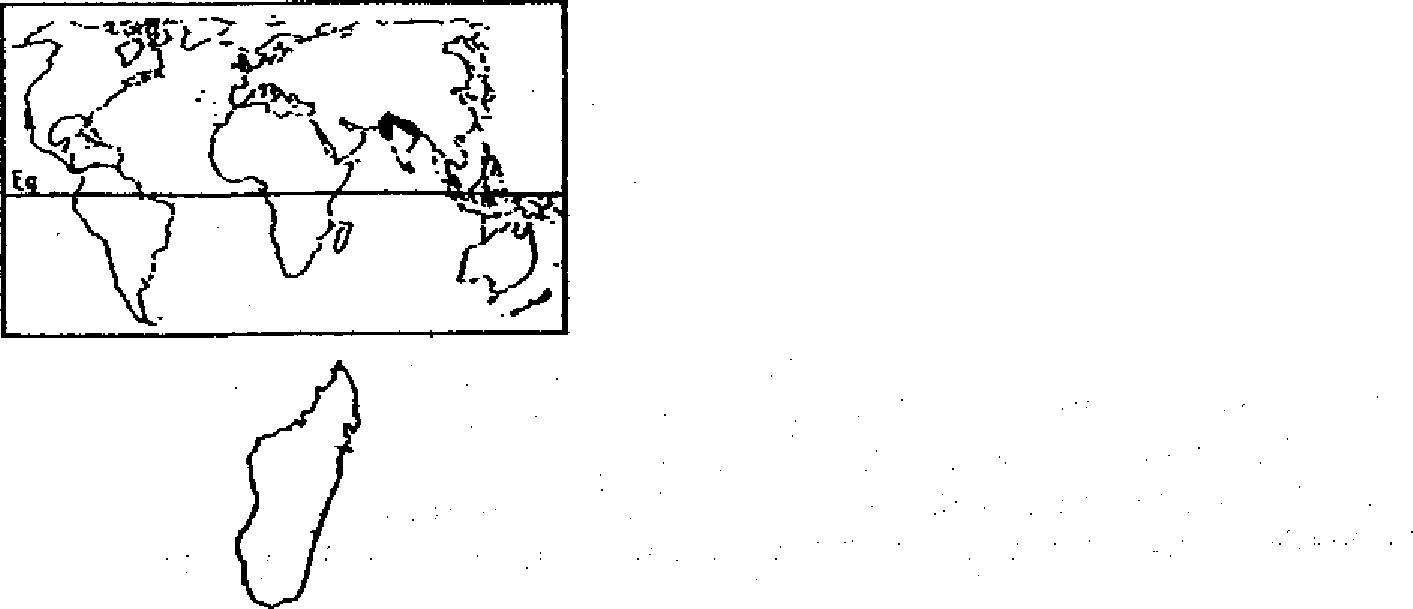 2. CARACTÉRISTIQUES DENDROLOGIQUES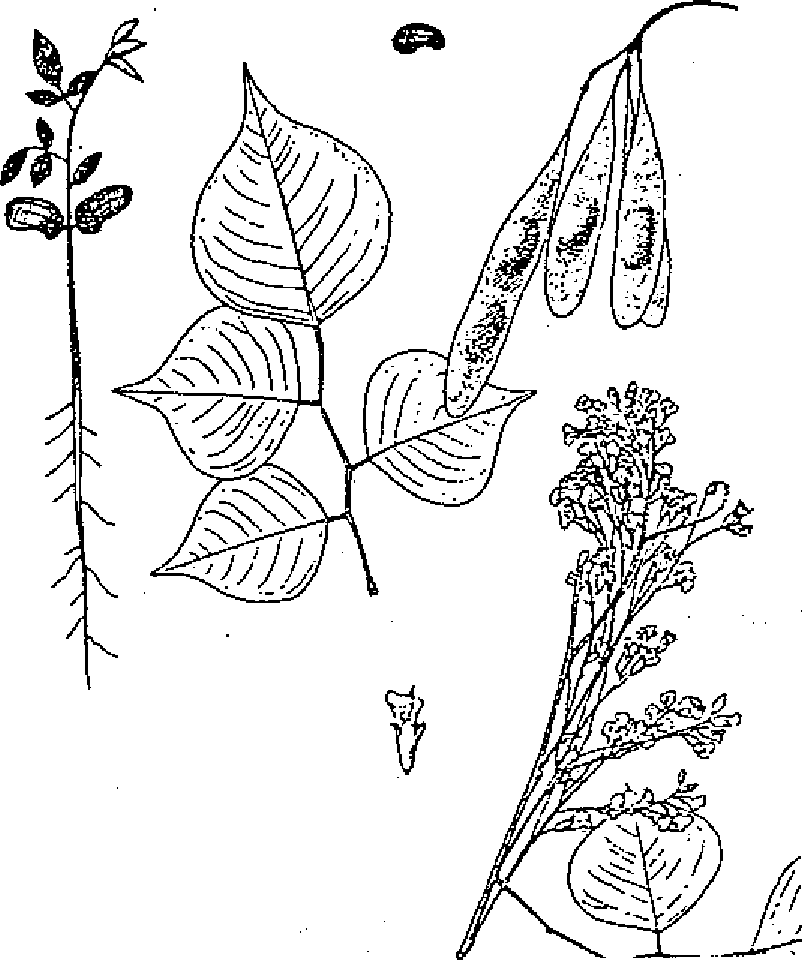 Port: cime de forme irrégulière, tronc souvent affecté de courbes.Dimension: grand arbred = 50 - 80 cm h= 6 - 10 mFeuilles: composées de 15 cm de long, folioles alternes. Fleurs: environ 1 cm de long, couleur blanchâtre à rosâtre; le bouquet: 5-10 cm de diamètre.Fruits: gousses oblongues, plates, minces, 5-10 cm de long, 19-13 mm de large de coloration marron, indéhiscentes.Graines: 1-5 par gousse, 7-9 mm de long, réniformes, comprimées et aplaties.Ecorce: épaisse, 10 - 15 mm, longitudinalement crevassée avec des fissures transversales.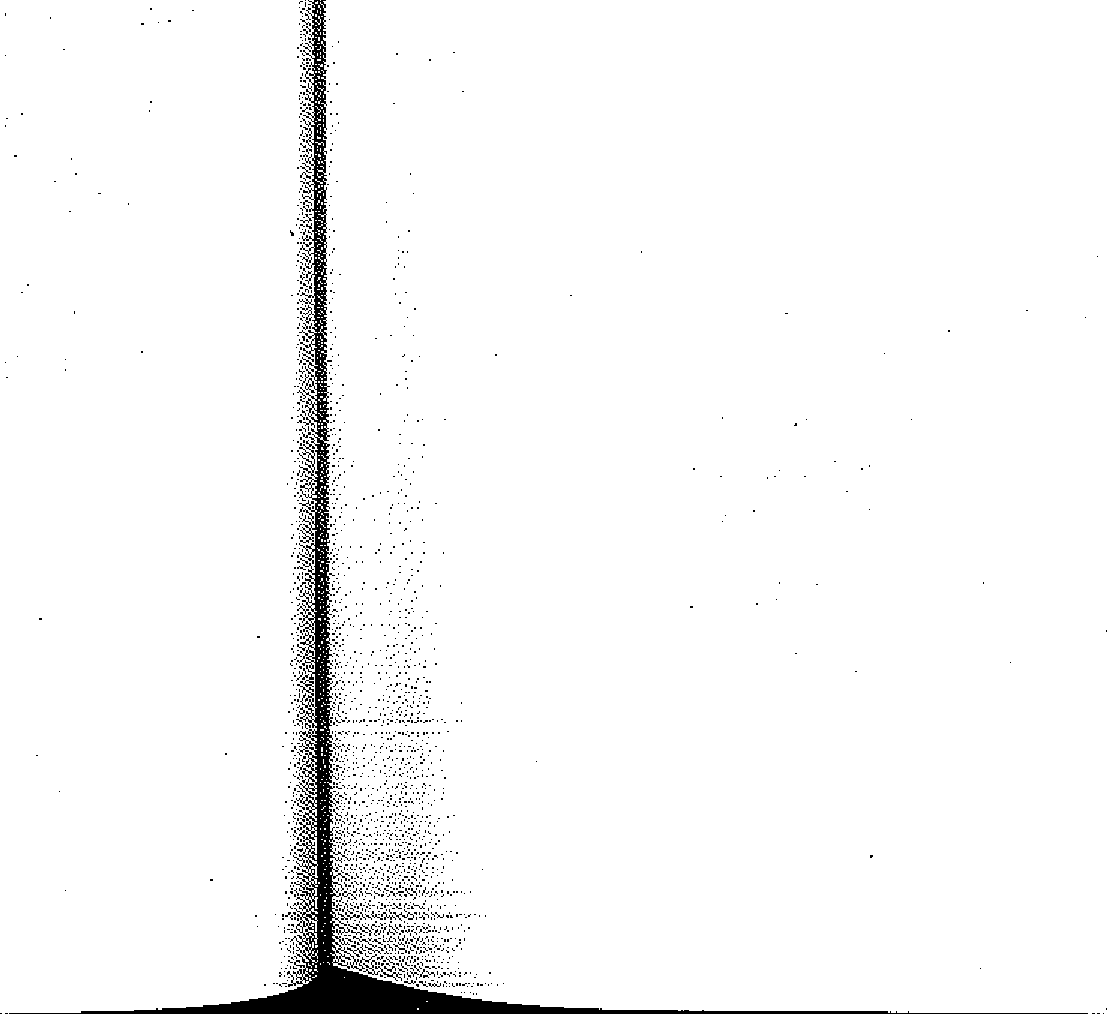 3. ECOLOGIE Climat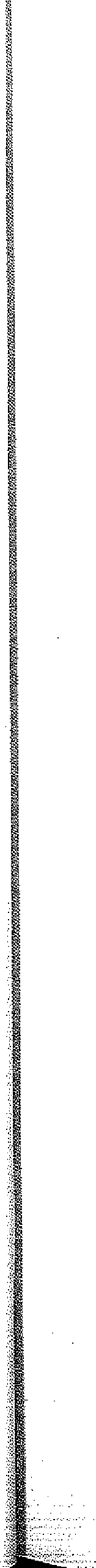 - Pluviométrie annuelle	: (250) 400-1000 mm- Nombre de mois écosecs	: 4-6 (8)- Température moyenne annuelle	: 20-26 °C- Température moyenne du mois le plus froid : 8- 14°CSol- Texture	: sableux, limoneux, argileux- Réaction	: neutre- Drainage	: tolérante aux inondations- Caractéristique	: tolère les sols légèrement salins.Phénologie	: sempervirenteTempérament	: héliophileCaractère	: pionnier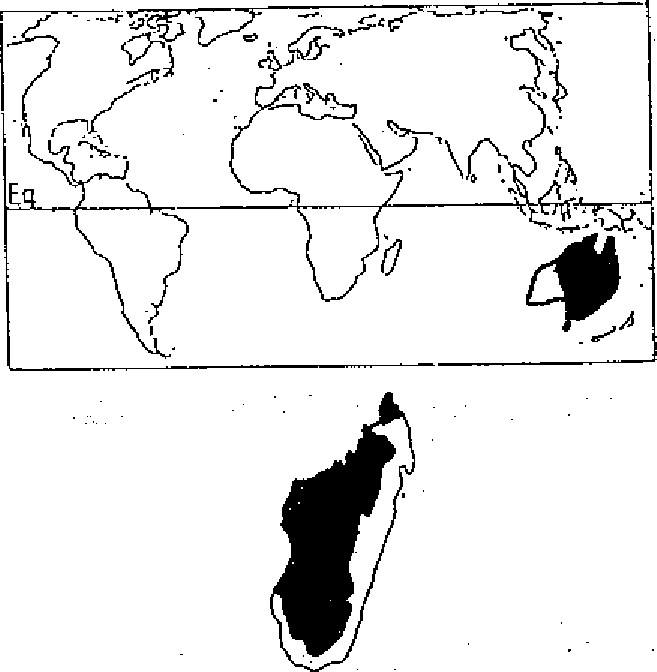 Aire naturelleLatitude: 15 - 32 °S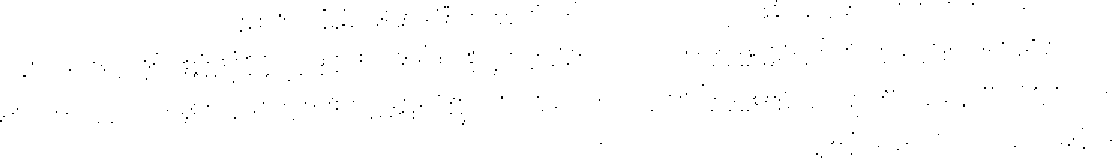 Région: Australie, sauf dans la partie Sud-OuestAire potentielle à MadagascarAltitude: 0-1800 mRégions: zone occidentale (R5, R7, R8) mais a été essayée dans la zone orientale avec succès.4. SYLVICULTURE Pépinière- Source de graines- Poids de 1000 semences - Traitement prégerminatif - Conservation- GerminationPlantation- Type de plantation- Reproduction végétative- Problèmes phytosanitairesUtilisation sylvicole RégimeRendement: Australie (provenances: Petford, !Catherine):.1-1,5 grammes: néant: au frais et au froid, peut se conserver pendant quelques années.: après 4-15 jours, durée en pépinière 4-6 mois.: en sachets: rejets de souche: jeunes plants sensibles aux attaques de termites: reboisement : futaie, taillis: 10-22 m3/ha/anCaractéristiques dendrométriques sur quelques stations de Madagascar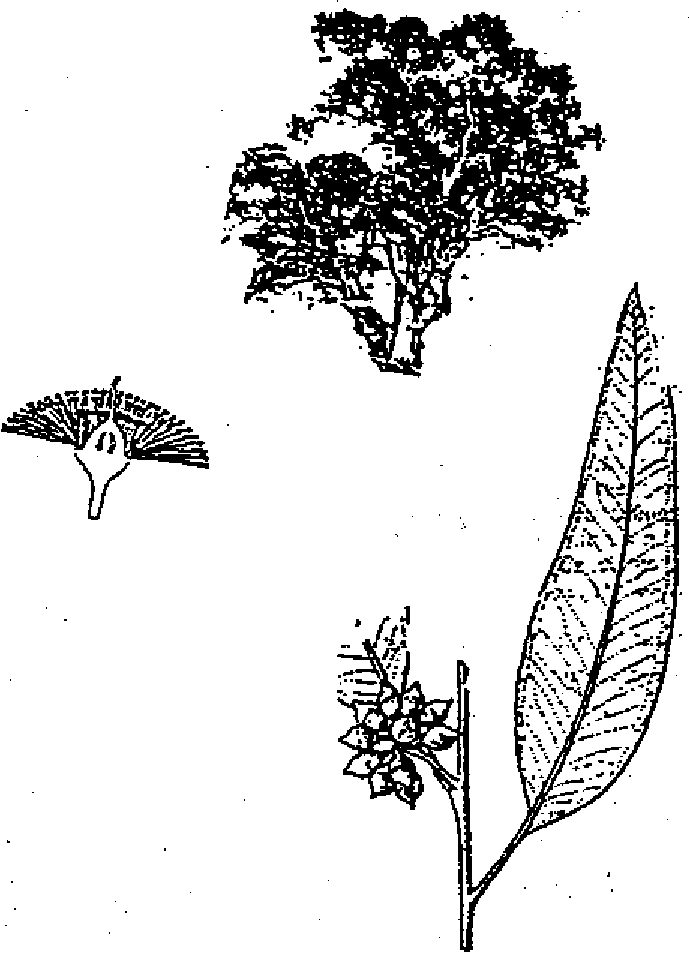 CARACTERISTIQUES DU BOIS ET UTILISATIONS Bois- Densité	: 0,68-0,87 g/cm3- Durabilité	: moyennement durable- Préservation	: facile- Séchage	: facileUtilisations- Arbre: ornementation, brise-vent.- Bois: bois de construction lourde, charbon de bois, bois ronds.- Autres produits: fleurs mellifères, feuilles et écorce utilisées en parfumerie et en médecine.BIBLIOGRAPHIEMAYDELL (1983); NAS (1980); WEBB et al. (1984).EUCALYPTUS CITRIODORA Hook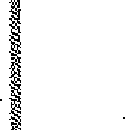 MYRTACEAE: Kininina: Spotted gum - Lemon-scented gum - Lemon-scented iron gum3. ECOLOGIE Climat- Pluviométrie annuelle	: 625 - 1000 mm- Nombre de mois écosecs	: 5 - 7- Température moyenne annuelle	: 17 - 24 °C- Température moyenne du mois le plus froid : 8 - 12 °CSolTexture	graveleux- Réaction	: neutre / acide- Drainage	: bon- Caractéristiques	: sols pauvres, podzolPhénologie	: sempervirente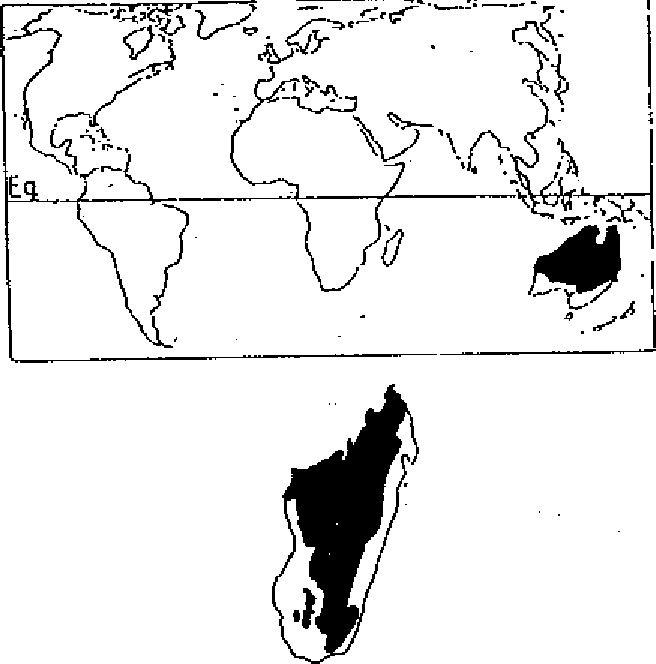 Tempérament	: héliophileCaractère	: pionnier4. SYLVICULTURE Pépinière- Poids de 1000 semences- Source de graines	: Australie, autres pays tropicaux: 4 - 8 grammes- Traitement prégenninatif : néantConservation	: au frais et au sec- Germination	: 4 - 19 jours; durée en pépinière 5 - 6 moisPlantation- Types de plantation	semis direct, en potsReproduction végétative	: rejets de soucheProblèmes phytosanitaires jeune, attaquée par termites mais résistante aux attaques du "Gonipterus". Soins sylvicolesUtilisation sylvicole	: reboisement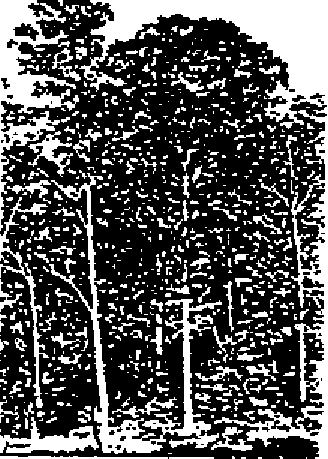 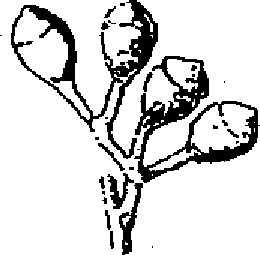 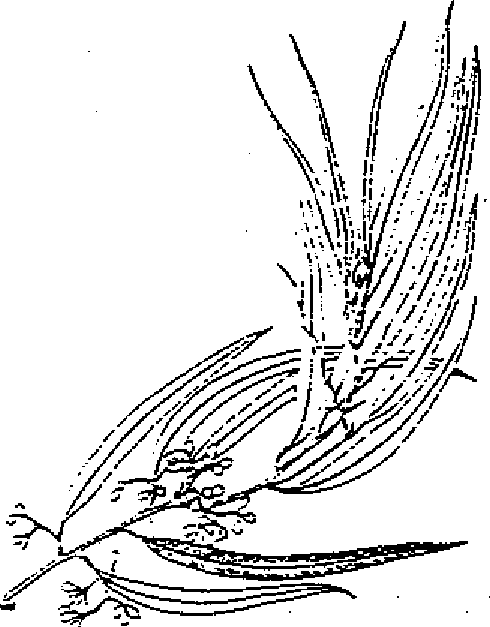 Régime	: futaieRendement	: 10 - 21 m3/ha/anCaractéristiques dendrométriques sur quelques stations de MadagascarCARACTERISTIQUES DU BOIS ET UTILISATIONS_ Bois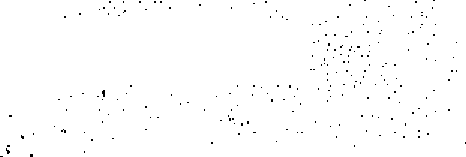 - Densité- Durabilité- Préservation - SéchageUtilisations- Arbre: ornementation- Bois: poteaux, charpente, menuiserie, parquets, traverses de chemin de fer, bois de sciage, bois de chauffage. - Autres produits: fleurs mellifèresBIBLIOGRAPHIEFAO (1982); FOFIFA (1990); NAS (1980); WEBB et al. (1984).Aire naturelle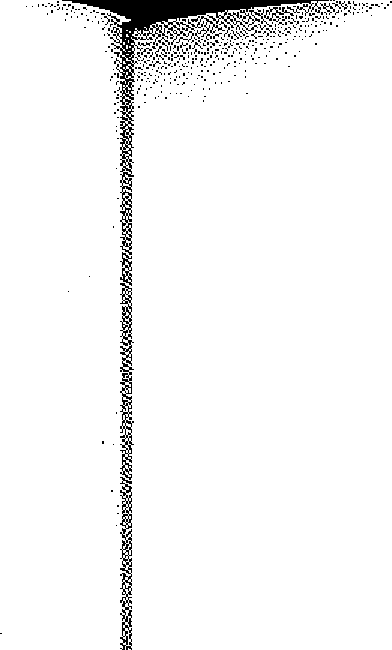 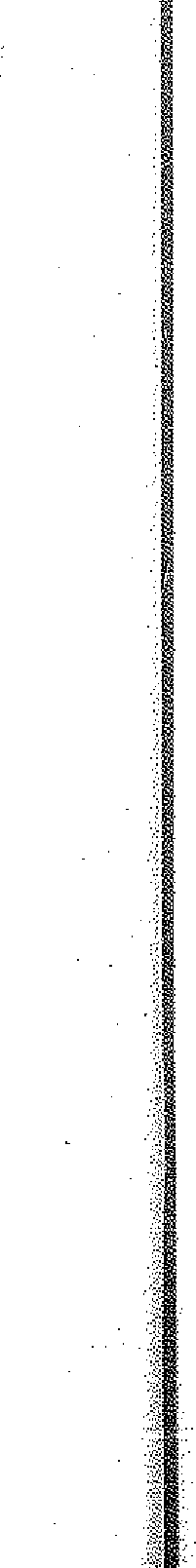 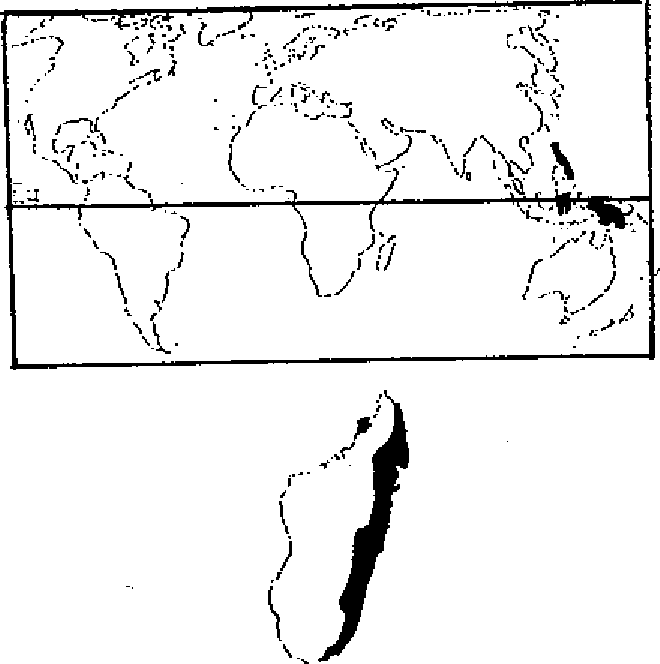 Latitude: 9°N - 11°SRéglons: Phillipines, Nouvelle-Guinée, Molluques, Célèbes,Altitude: 0 -1800 (2500) mRemarqueC'est la seule espèce d'Eucalyptus qu'on peut rencontrer aussi bien au Nord qu'au Sud de l'Equateur, dans les forêts denses humides. Elle fait partie également des espèces d'Eucalyptusnon originaires d'Australie.Aire potentielle à MadagascarRégions: l'espèce peut très bien pousser dans la région orientale et dans le Sambirano (Ri, R2 et R3), mais elle n'est pas utilisée jusqu'à présent.2. CARACTÉRISTIQUES DENDROLOGIQUES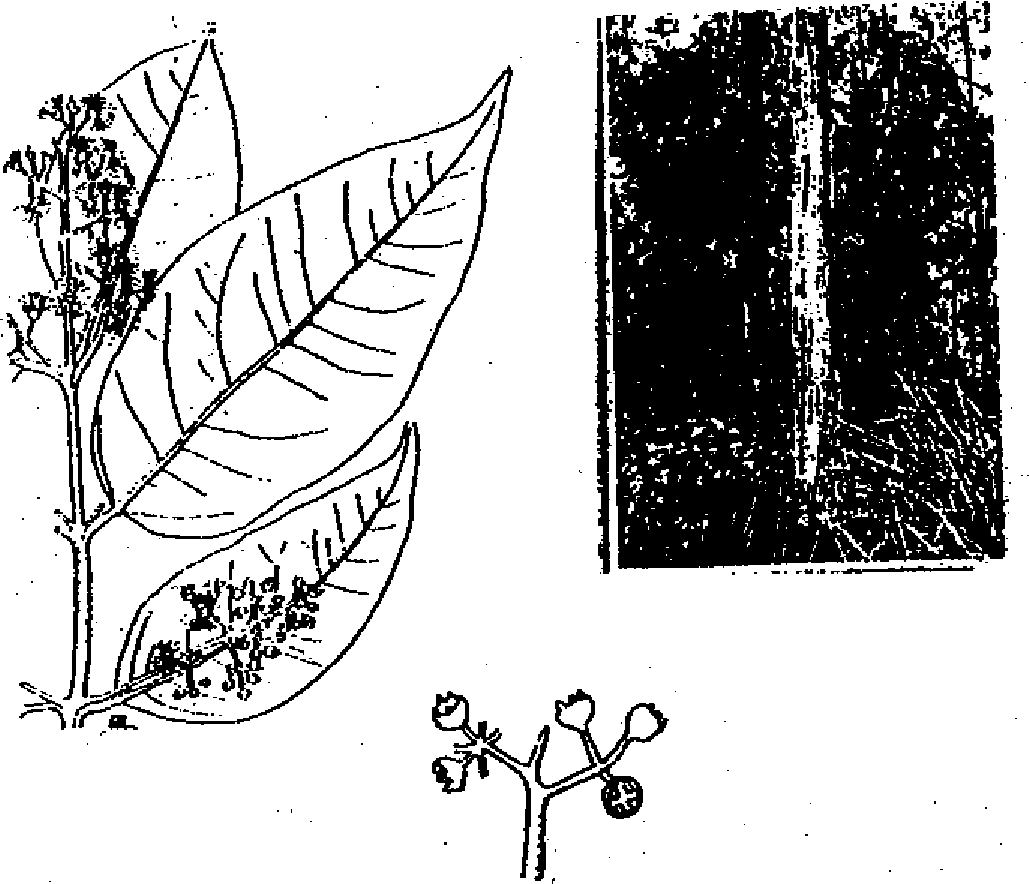 Port: droit, cylindrique; généralement de très bonne forme. Dimension: grand arbred (cm): 50 - 200 (250) h (m ): 35-60(70)Ecorce: lisse, se détache en longues lanières, montrant une variété de nuances de rose, pourpre, cuivre, brin ou vert. Parfois un manchon d'écorce compacte sur 1-3 m à la base du tronc.Feuilles: simples, généralement opposées, de 7-15 cm de long, 2,5 à 7 cm de large, ovales, lancéolées.Fleurs: en panicules terminales ou latérales avec des rameaux plats de 5 à 10 cm de long, en grand nombre (3-7 par ombelle).Fruits: capsules mi-rondes de diamètre 3 à 5 mm, de couleur brun foncé, avec un disque fin et 3 à 4 valves eu saillie.Graines: très petites.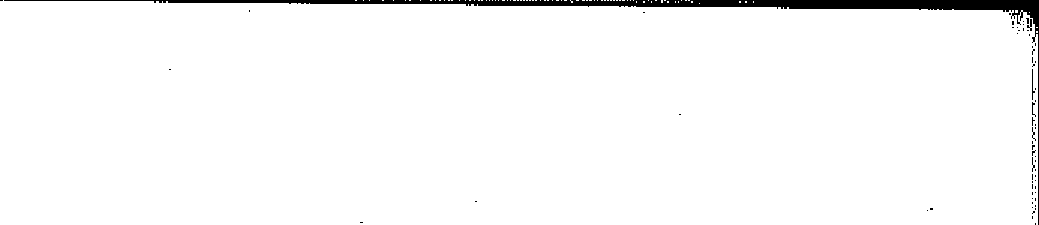 ECOLOGIE Climat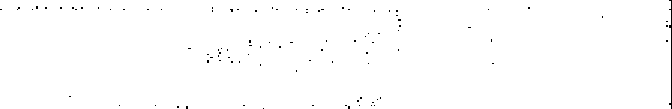 - Pluviométrie annuelle	: 2000-3500(5000) mm (type pluie d'été)-Nombre de mois écosecs	: 0-1- Température moyenne annuelle	: 20-30°C- Température moyenne du mois le plus froid : 20-22°CS o I5. CARACTERISTIQUES DU BOIS ET UTILISATIONS•BoisDensité- Durabilité- Préservation - SéchageUtilisations Arbre Ornemental BoisAmeublement, constructions légères, constructions navales, bois d'énergie, bois de pâte; bois de déroulage.Autres produits Fleurs (miel).6. BIBLIOGRAPHIELITTLE et SKOLMEN (1989); FAO (1982); LAMPRECHT (1989); NAS (1983); WEBB et aL (1984); F01-11-.A (1990).EUCALYPTUS GRANDIS W. Hill ex Maiden.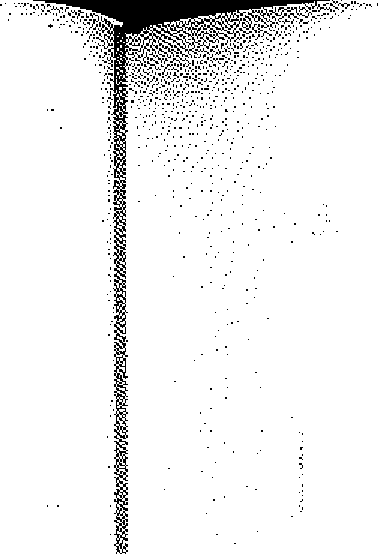 MYRTACEÀE,Synonyme 	: Eucalyptus saligna var pallidivalvisNom vernaculaire 	: KinininaNoms commerciaux	: Flooded gum - Rose gum - Toolur - Turpentine-gasI. DISTRIBUTIONAire naturelle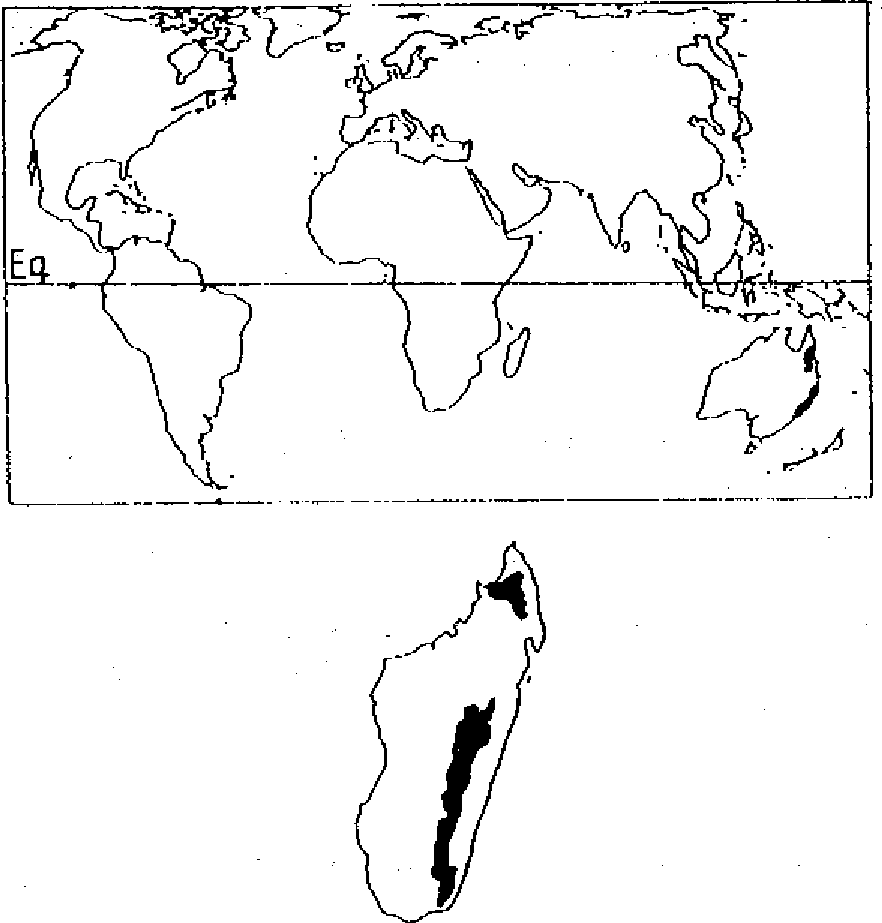 Latitude: 25-33°S; 21°S; 16-19°S; aire discontinue.Régions: Australie: côte du Queesland et de La Nouvelle Galle du SudAltitude: 0-600 m (aire Sud); 500-1100 m dans son aire naturelle Nord.RemarqueL'espèce est largement utilisée dans toutes les zones tropicales et subtropicales (Afrique du Sud) comme essence de reboi-sement.Aire potentielle à Madagascar Latitude:12° - 25°SRégions: répartie dans la région centrale (R4) mais a été essayée dans toute file.2. CARACTÉRISTIQUES DENDROLOGIQUES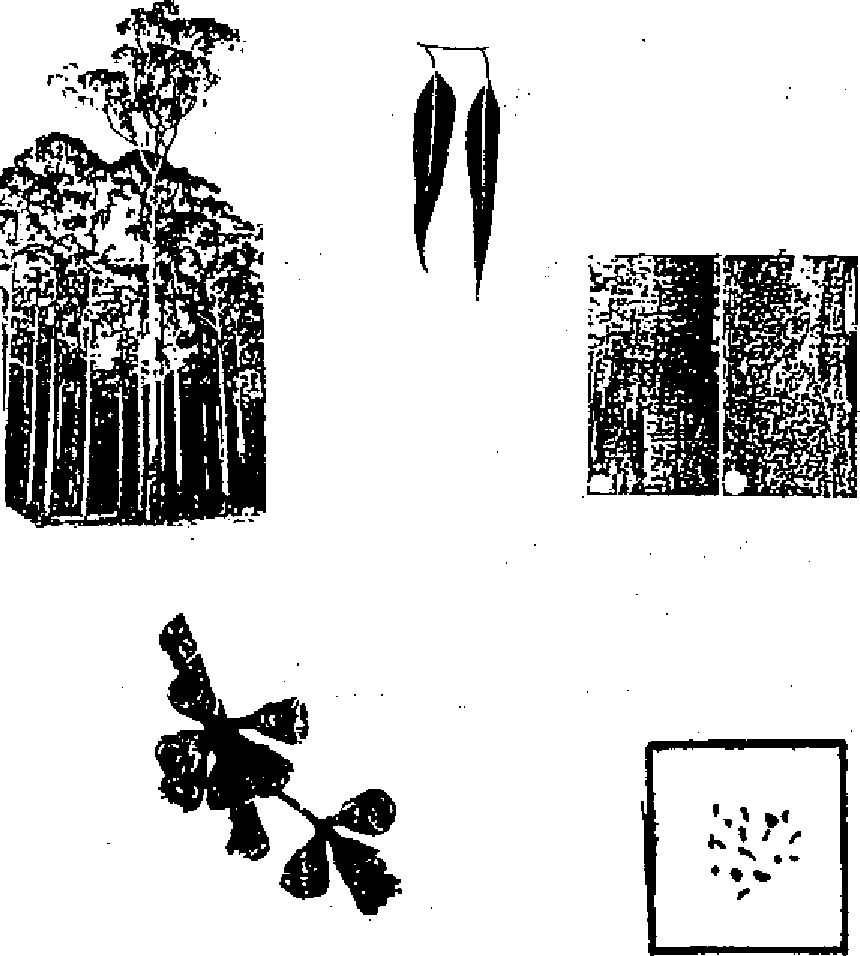 Port: troncs droits, forme excellente, cime étalée de coloration un peu claire.Dimension: grand arbred (cm): 100-200 h (m): 45-55Ecorce: lisse au-dessus, manchon fibreux gris clair en dessous sur plusieurs mètres.Feuilles: de jeunesse non opposées, courtement pétiolées, oblongues à lancéolées, larges, fines 3-6 x 1-2,5 cm; adultes: alternes, pétiolées, ondulées sur les bords, 13-20 x 2-3,5 cm, nervation fine.Fleurs: inflorescences en ombelle axillaire, 3-10 fleurs à pédoncule légèrement aplati 10-12 mm de long.Fruits: sessiles, glauques, réceptacle ovoïde ou cylindrique, 6-8 mm x 7-8 mm, disque fin, plat.Graines: très petites, 1-1,5 x 0,4-1 mm.1203. ECOLOGIEClimat- Pluviométrie annuelle	: 1000-1800 (3500) mmNombre de mois écosecs	: 0 - 2- Température moyenne annuelle	: 17-26°C (15-21°C dans les zones d'introduction)Température moyenne du mois le plus froid: 5 - 8°CSol- Texture	: limons frais, friable, sols d'origine volcanique, sols argileuxRéaction	: neutreDrainage	: bon- Caractéristiques	: préfère la proximité de l'eau mais ne supporte pas le sol saturé d'eauPhénologie	: sempervirenteTempérament	: héliophileCaractère	: pionnier4. SYLVICULTURE Pépinière- Source de graines	: Australie; Sud et Est de l'Afrique. A Madagascar: Silo à graines- Poids de 1000 semences	0,4 - 1,7 granunes (600 000 - 3 000 000 graines par kilogramme)
- Traitement prégerminatif : néant- Conservation	: stockage au frais et au sec pendant plusieurs annnées- Germination	: 50 - 90% de germinationPlantation- Types de plantation	: en sachets, stumps.- Reproduction végétative	: rejette de souche; bouturage.Protection	: sensible aux champignons, sensible au feu.- Soins sylvicoles	: -éclaircies pour la production de bois d'oeuvre. Nombre final: 250N/ha; réagit bien à la
fertilisation-(Np19.Utilisations sylvicoles : reboisement., affeerèstation.Régime	: futaie: révolution d'environ 30 ans pour la production de bois de service; 6 - 10 ans pourla production de bois de pâte, bois de feu et de mine; rejette de souche, mais moins qu'Eucalyptus robuSta.Rendement	: 24-70 m3/haJan sur les meilleures stations (avec fertilisation);rendement moyen: 12-20 m3/haCaractéristiques dendrométriques sur' quelques stations de Madagascaraprès FOFIFA, 1990)5. CARACTERISTIQUES DU BOIS ET UTILISATIONS Bois- Densité	: 0,48 - 0,64 g/cm3- Durabilité	: moyenne- Préservation	: imprégnation facile- Séchage	: assez longUtilisationsArbre: ornementation, rideaux-abris entre les cultures agricoles (arachide, maïs, tabac...) - Bois: charpente; embarcations; panneaux de portes; bois de déroulage; pâte à papier; bois d'énergie. - Autres produits: fleurs mellifères.6. BIBLIOGRAPHIELITTLE (1989); FAO (1975); FAO (1982); FOFIFA (1990); WEBB et al. (1984).121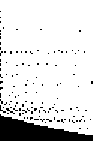 3. ECOLOGIE Climat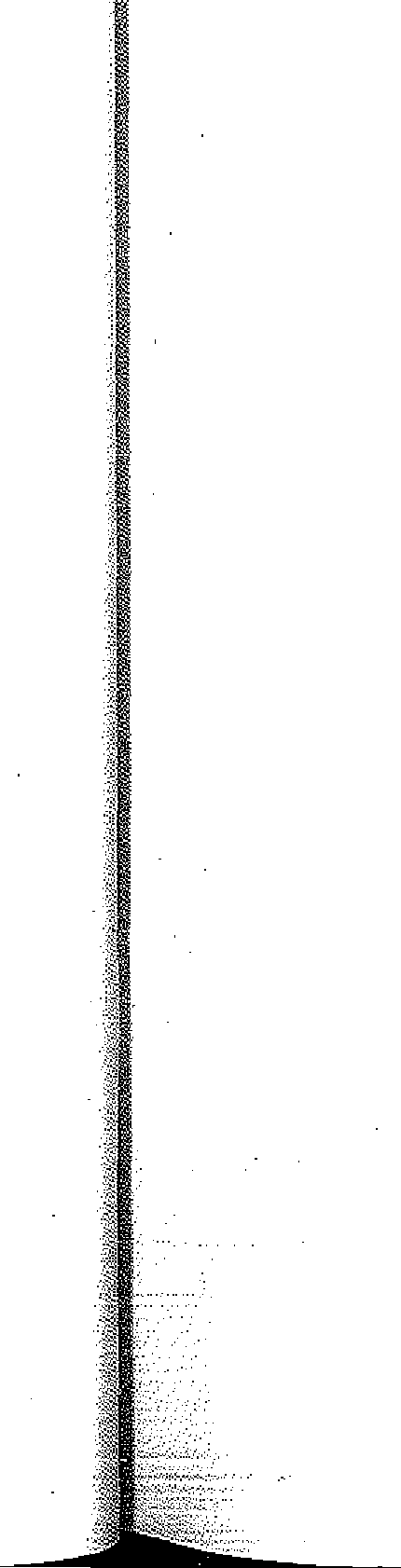 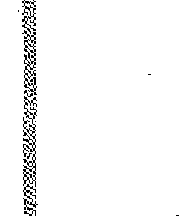 - Pluviométrie annuelle: 620-1250 (1750) mm- Nombre de mois écosecs	: 3 - 6- Température moyenne annuelle	: (13) 15-19 °CTempérature moyenne du mois le plus froid : 2 - 6 °CSolTexture- Réaction- Drainage- CaractéristiquePhénologie Tempérament Caractère4. SYLVICULTURE Pépinière- Source de graines- Poids de 1000 semences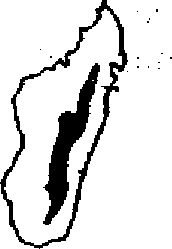 Traitement prégerminatif - Conservation - GerminationPlantation- Types de plantation- Reproduction végétative- Problèmes phytosanitairesUtilisations sylvicoles RégimeRendementCaractéristiques dendrométriques sur quelques stations de Madagascar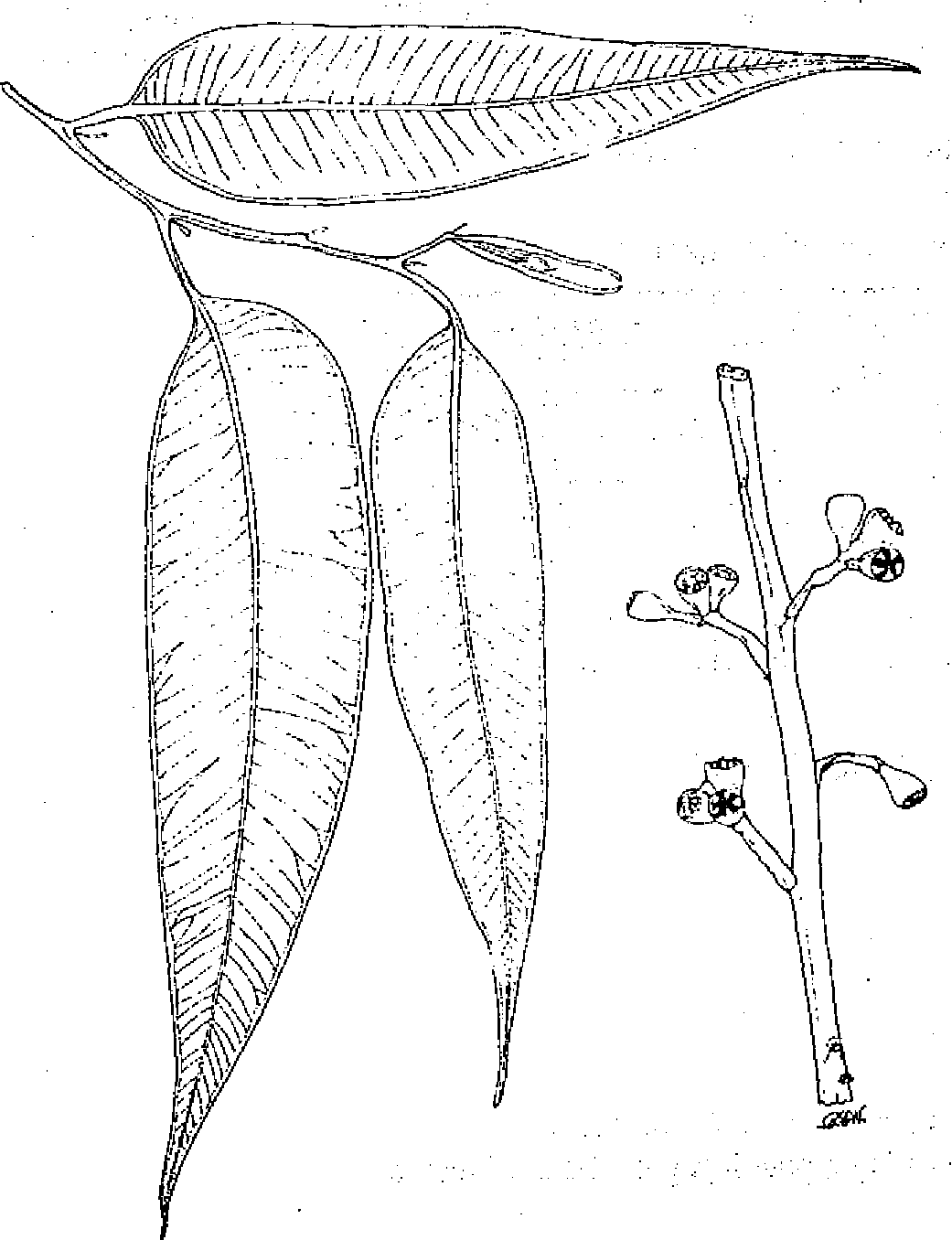 CARACTERISTIQUES DU BOIS ET UTILISATIONS Bois- Densité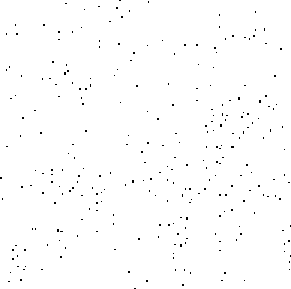 - Durabilité- Préservation - SéchageUtilisationsArbre BoisPoteaux, manches d'outils, chariots, bois d'oeuvre, ponts, traverses, bois de feu Autres produitsFleurs mellifèresBIBLIOGRAPHIECHAUVET (1968); FOFIFA (1990); WEBB et cd (1984).123EUCALYPTUS ROBUSTA Sm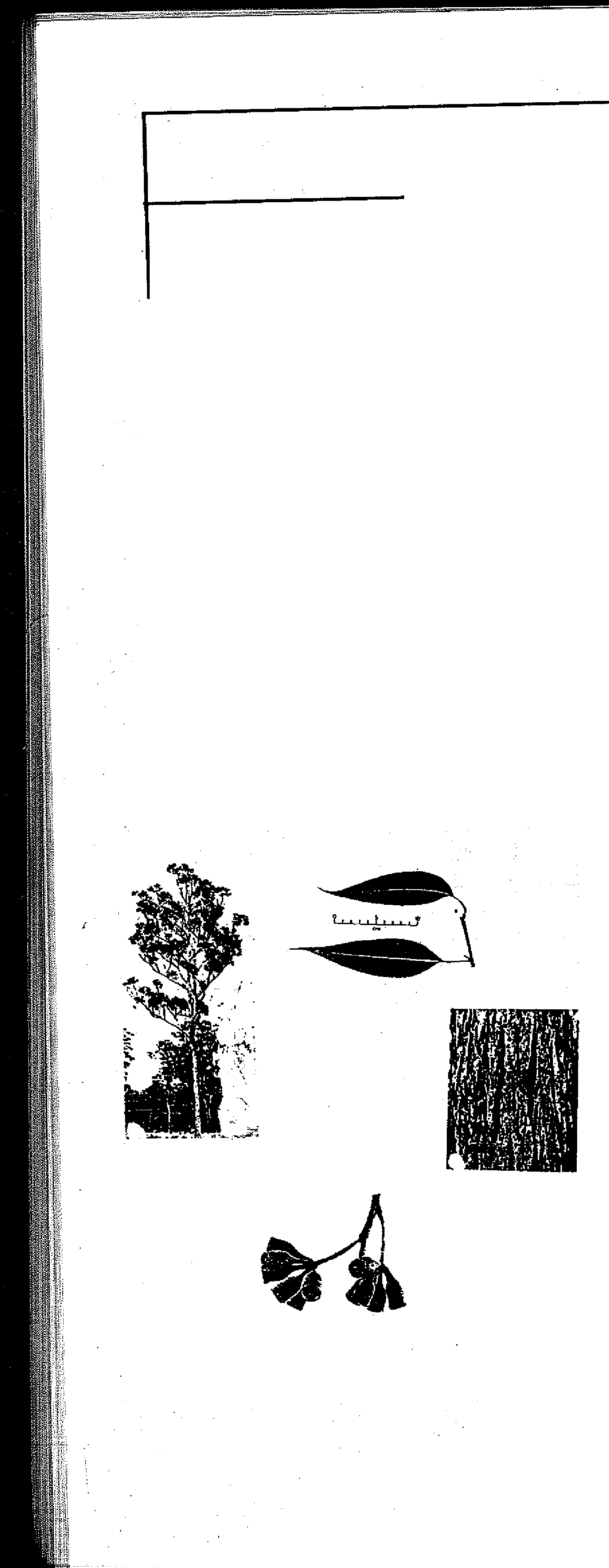 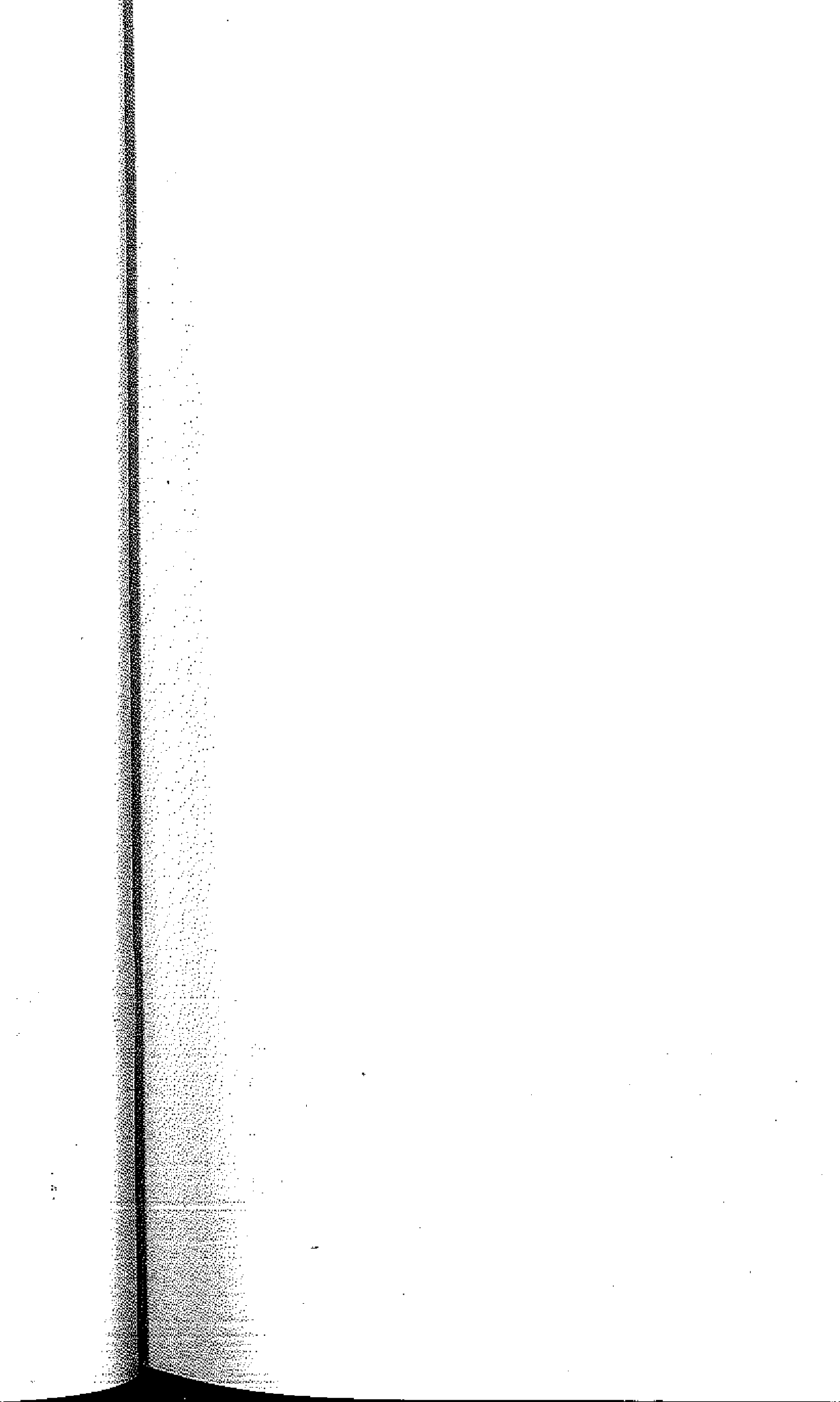 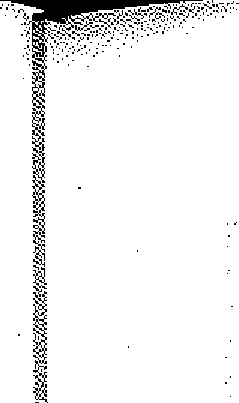 MYRTACEAE: Eucalyptus nudtillora: Kininina vavy: Swamp mahagony - Swamp messmate - Kininina (Madagascar)1. DISTRIBUTIONAire naturelle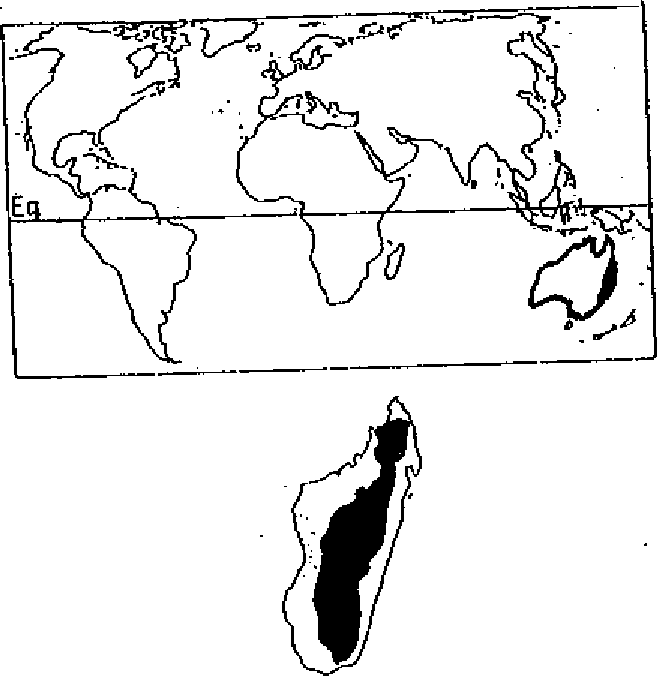 Latitude: 23° - 35,5°SRégions: Australie: Sud de Queesland Altitude: 0 - 90 mRemarqueL'espèce est largement utilisée dans toute la zone tropicalecomme essence de reboisement, surtout dans les régions de montagne (800 - 1800 m)Aire potentielle à MadagascarLatitude:12,3° - 25°SRégions: répartie dans la région centrale R4, R5; s'adapte aussi dans la région de forêts denses humides de plaine, mais devrait être remplacée alors par Eucalyptus deglupta. Dans les régions semi-arides: à remplacer par Eucalyptus camal-dulensis.'2. CARACTÉRISTIQUES DENDROLOGIQUESPort: élargi, fût droit.Dimension: grand arbred (cm): 60 -120 h (m): 25 - 30Ecorce: brune, crevassée, à longues fibres, rugueuse, persistante jusque sur les petites branches.Feuilles: pétiolées, lancéolées pour les feuilles jeunes, 10 x 3 - 7 cm; feuilles adultes: alternes pétiolées, lancéolées, larges, épaisses, de coloration sombre luisante dessus; 10- 18 x 4 - 8 cm.Fleurs: inflorescences en ombelle axillaire subterminale à pédoncule aplati, 20 - 30 mm de long.Fruits: à pédicelle court atténué, réceptacle cylindrique TO12 x 12 -1 5 mm.Graines: très petites, 1 - 2 x 0,5 - 1 mm.RemarquesL'espèce s'hybride facilement avec Eucalyptus grandis; à Madagascar, une forte proportion d'hybridation sauvage est probable.1243. ECOLOGIE- Température moyenne du mois le plus froid: 3 - 5°C;: en sachets, stumps, à racine nue: rejette vigoureusement de souche, boutures: reboisement (résistante au feu grâce à sa capacité de rejeter) •: futaie (révolution d'environ 25 - 35 ans pour la production de bois de service) taillis (rotation de 5 - 10 ans selon la station pour le charbon de bois ou le bois de feu): 25 - 30 m3/ha/an sur les meilleures stationsdendrométriques sur quelques stations de Madagascar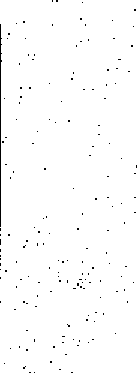 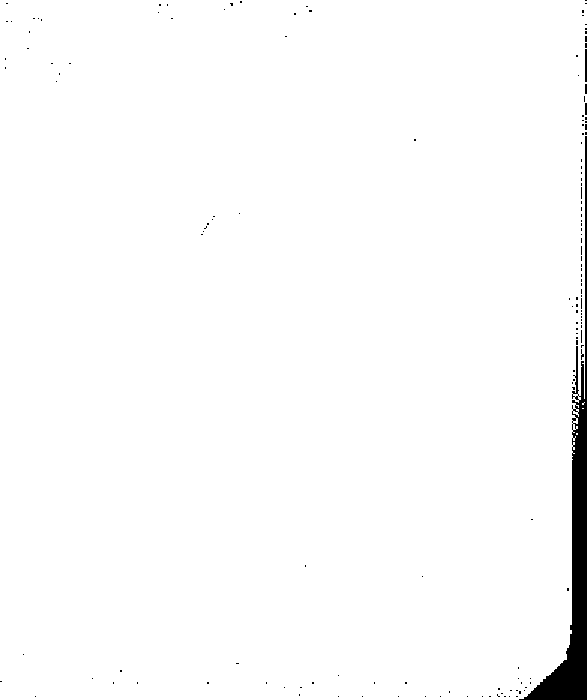 ECOLOGIE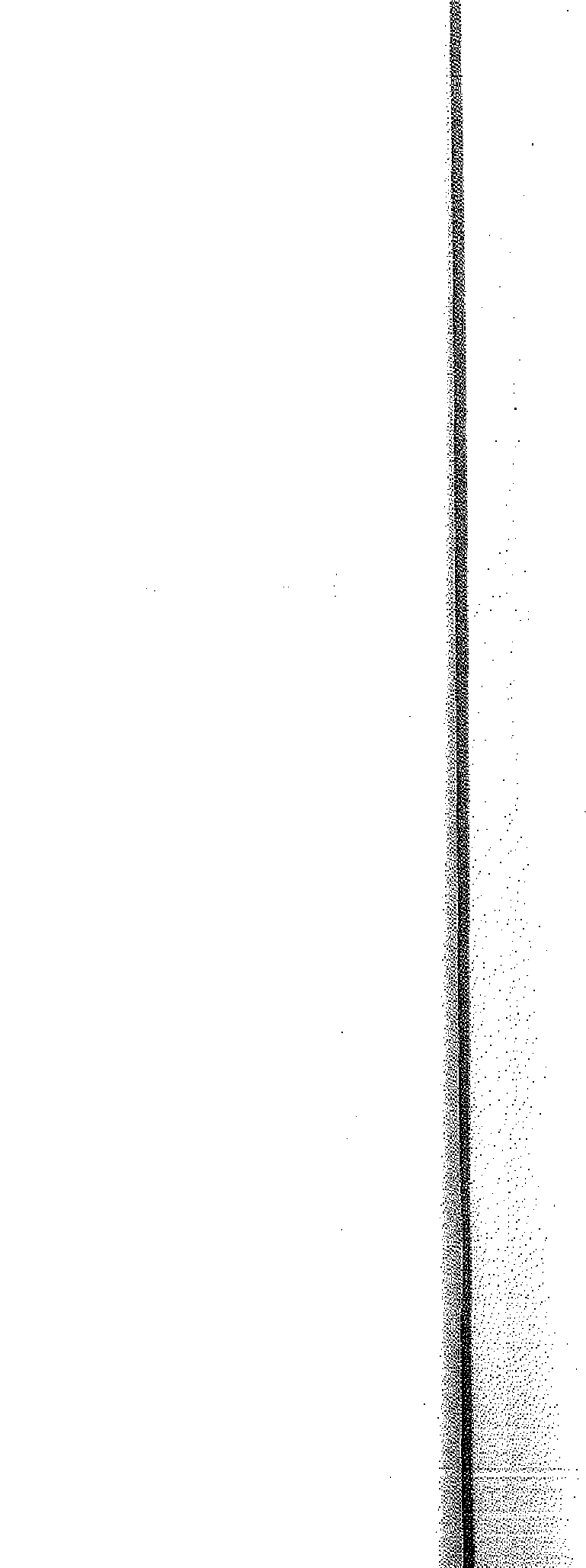 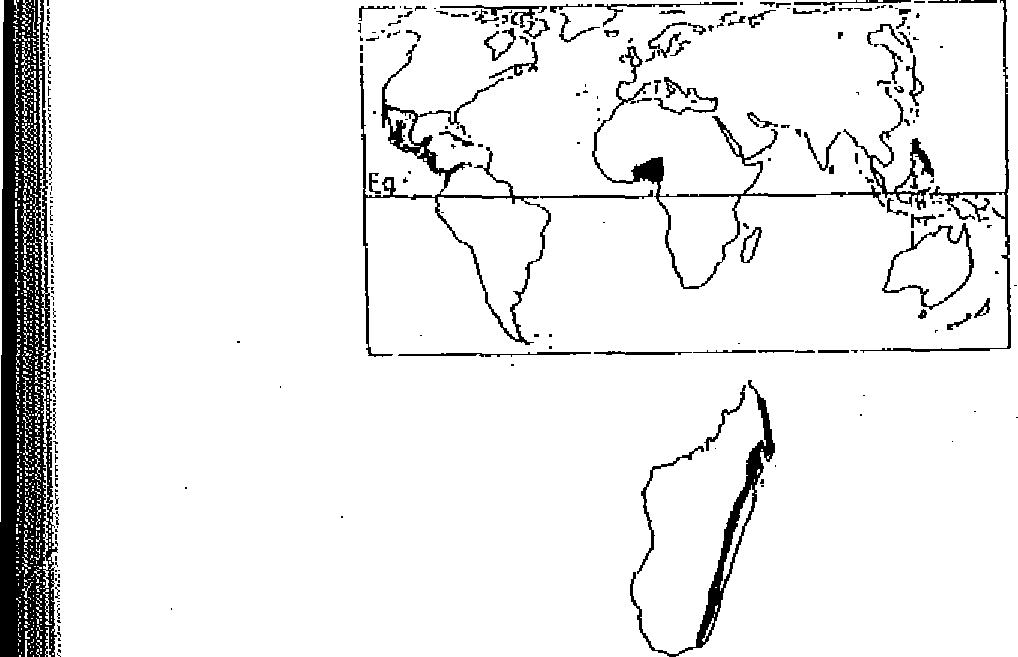 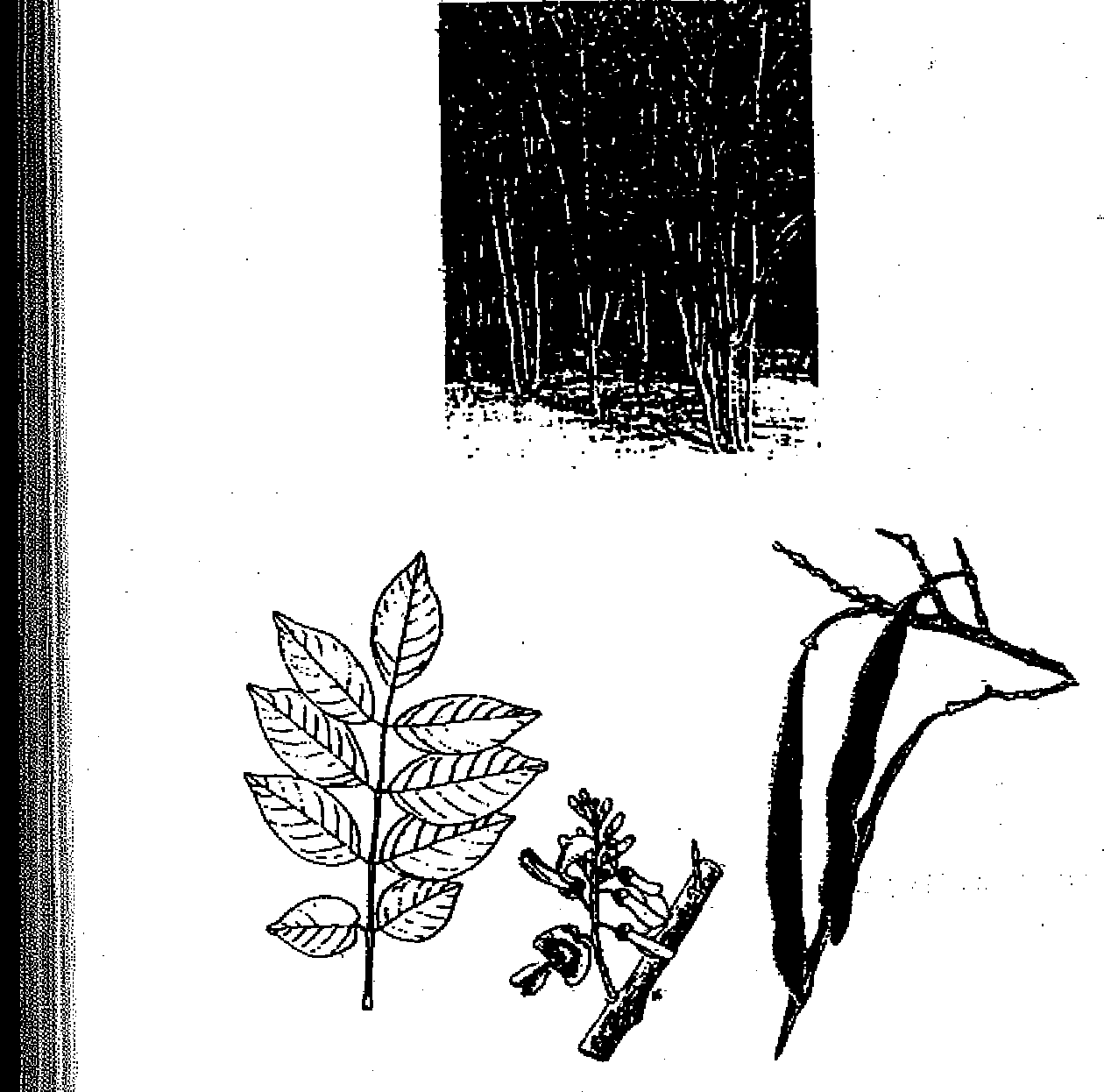 : limoneuse.: pH acide, neutre, basique.: bien drainé.: tolère les sols pauvres; s'adapte à différents types de sols.: sempervirente. héliophile. : pionnier.Groupements végétaux /Associations: arbre-abri des caféiers, cacaoyers et théiers; tuteurs de vanilliers, poivriers, yams, passiflora; associée avec culture de maïs, manioc, taro et les CUCU-bitacées.Plantation- Types de plantation	: en pots; semis direct; stumps; boutures.- Reproduction végétative	: boutures; rejets de souche.- Problèmes phytosanitaires : il y a des iiariétés résistantes aux termites et aux caries, mais les feuilles sont sensibles aux Aphides.- Lieux de plantation	: autour et dans les champs, marais; au bord des routes, chemins et cours d'eau; le plus
souvent sous forme de haies.Soins sylvicoles	: ébranchage; traitement en têtard; élagage.
Utilisations sylvicoles : reforestation; agroforesterie.Régime	: taillis; taillis sous-futaie.Rendement	: 40 m3/ha/an.Croissance	: rapide.BoisCs ARACTERISTIQUES DU BOIS ET UTILISATIONS 0i  - Densité	: forte- Durabilité- Séchage	: très durable (25 ans): facile- Duretértbirlei s ti cens	dur.Brise-vents; pare-feux (résiste au feu); ombrage pour cacaoyers et caféiers; fixation d'azote; conservation du sol; ornement; tuteur des vanilliers et poivriers; contrôle des mauvaises herbes.tTuratevursers. es pour chemin de fer; constructions légères; bois de feu (4920 kcallkg de bois sec); charbon de bois; perches; Autres produitsEngrais vert; fourrage pour moutons, chèvres et volailles (les feuilles sont toxiques pour l'homme, les chevaux et les chiens); graines: production de poisons contre les rats; feuilles: litière, paillage, utilisées en médecine comme cataplasme; fleurs mellifères; insecticide; engrais vert.6. BIBLIOGRAPHIEEGLI et KALINGANIRE (1988); LII1LE (1989); NAS (1979); NAS (1980); WEBB et al. (1984).127Aire naturelle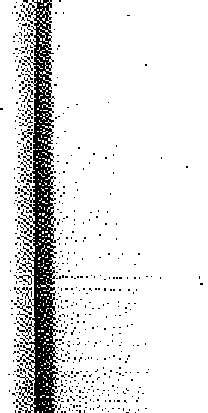 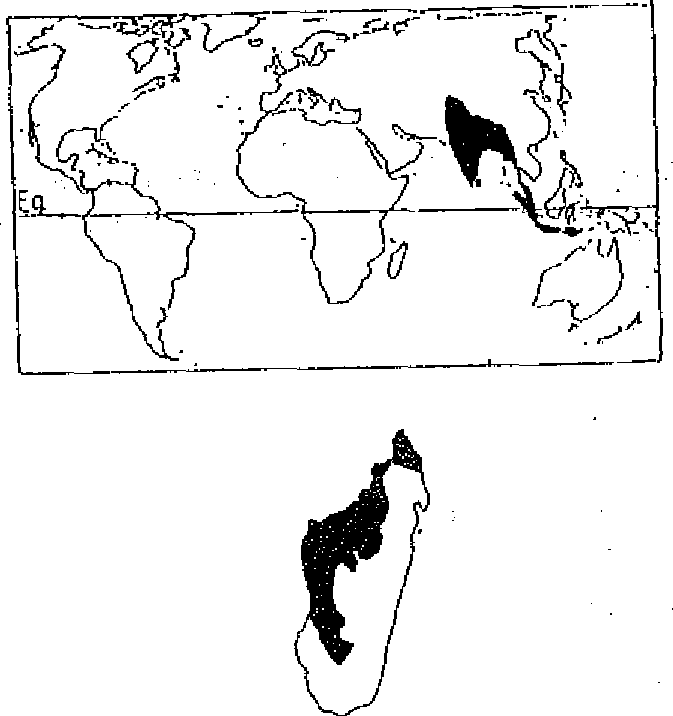 Latitude: 5° - 30° NRégions: Asie du Sud-Est; Chine méridionale, Indes; Pakistan; Bangladesh, Birmanie; Sri LankaAltitude: 0 - 1200 (1500) m dans son aire naturelleRemarqueL'espèce est largement utilisée dans toute la zone tropicalecomme essence dans les afforestations et dans des systèmes agroforestiers.Aire potentielle à MadagascarLatitude: 12° - 21°SRégions: répartie dans la région occidentale (R7) et dans le Sambirano (R3), mais pourrait s'adapter aussi dans les régions Ri et R2 (Région orientale) et - sur les meilleurs sites - dans les régions R5 et R8.Port: souvent fourchu, rarement droit; le fût est net de branches uniquement dans des peuplements serrés (voir peuplements à Bora).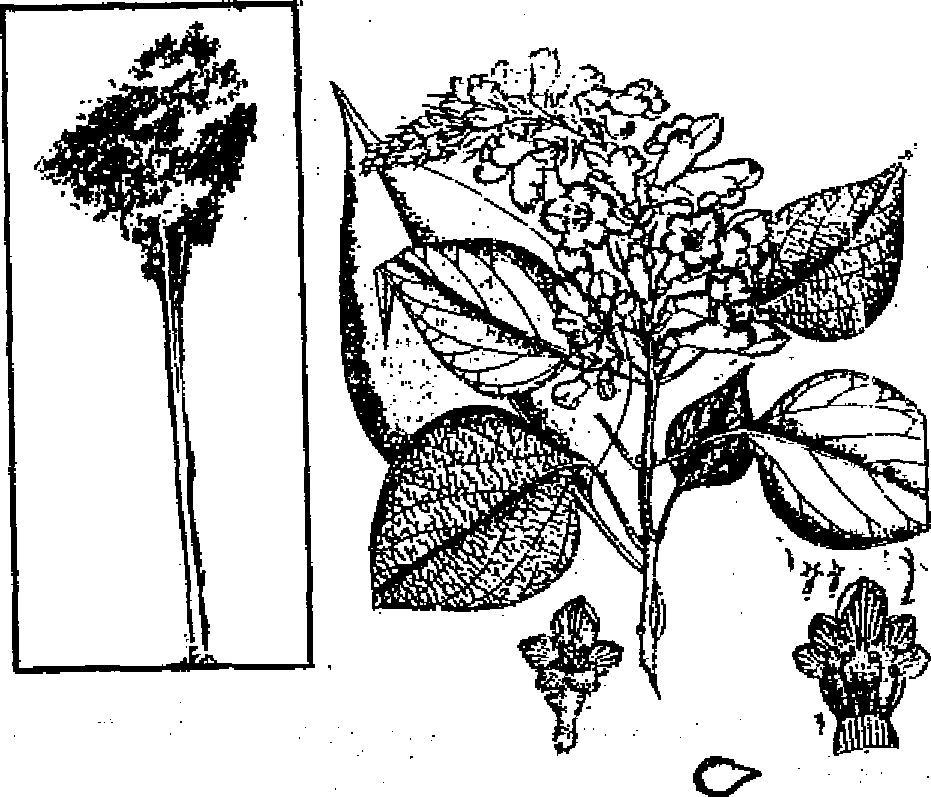 Dimension: grand arbred (cm): 60 - 80 h (m): 20 - 35Ecorce: grisâtre foncé, crevassée au stade adulte.Feuilles: simples, opposées, ovales, larges de 7 - 13 cm, longues de 10 - 20 cm.Fleurs: en panicules terminales de 15 - 30 cm de long; fleurs nombreuses, 3 - 4 cm de long, très pubescentes, de couleur jaune à rouge brun.Fruits: drupes charnues, ovoïdes ou oblongues pointues d'environ 2 - 2,5 cm de long, orange jaune quand elles sont mûres.Graines: an nombre de 2 à 4 dans des cellules du noyau.GREVILLEA BANKSII (R. Br.)
PROTEACEAE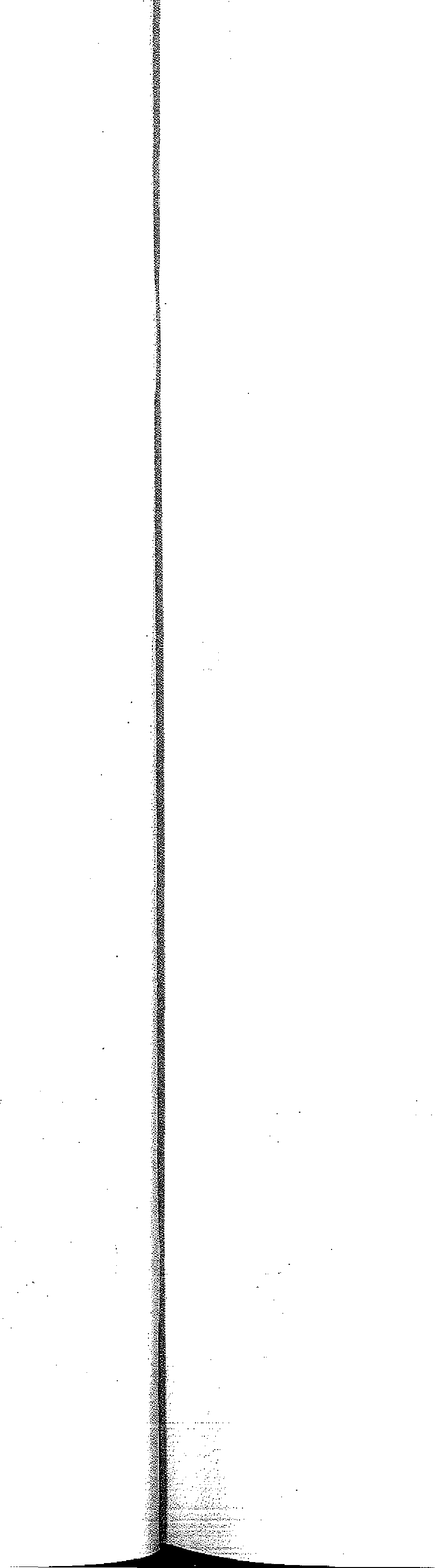 sem=	: Stylurus banksii (R.Br.) Deg.NUM=	: Grevillea blanc - Grevillea multipliant (F) - Kahili flower Silk oak (E)1. DISTRIBUTIONAire naturelle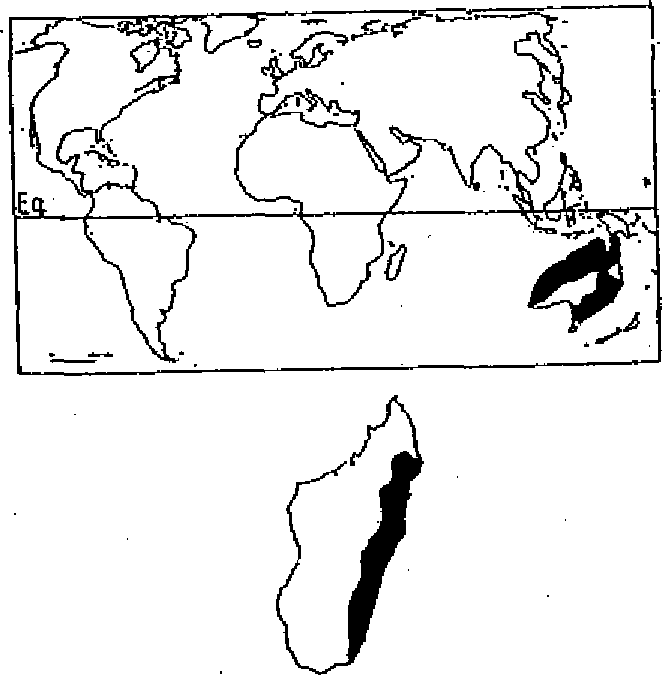 Latitude: 3°S - 20°S Région: Australie, Hawaï Altitude: 0 - 400 InAire potentielle à MadagascarIntroduite et naturalisée dans la région orientale (Maroantsetra, Ivoloina, Ambila, Ivakoana-Manakara, Tolagnaro)Altitude: 0 - 300 inECOLOGIE Climat- Pluviométrie annuelle	: 2000 - 3000 mm- Nombre de mois écosecs	: 0 - 3- Température annuelle	: 23° - 25°C- Température moyenne du mois le plus froid : 19°CSol-Texture	: sableux- Réaction	: neutre/alcalin- Drainage	: modéré- Caractéristique	: s'adapte aux sols dégradés, podzoliquesPhénologie	: sempervirenteTempérament	: héliophileCaractère	: pionnierSYLVICULTURE Pépinière- Source de graines- Poids de 1000 semences - Traitement prégerminatif - Conservation- Germination- Temps en pépinièrePlantation- Types de plantation	: semis direct, en pots- Reproduction végétative	: par drageons- Problèmes phytosanitaires2. CARACTÉRISTIQUES DENDROLOGIQUESUtilisations Régime Rendementsylvicoles : embroussaillement, agroforesterie : taillis15 - 18 m3/ha/an de bois de chauffeC ARACTERISTIQUES DU BOIS ET UTILISATIONS Bois -Durabilité - Densité	: 0,70 - 0,87 g/cm3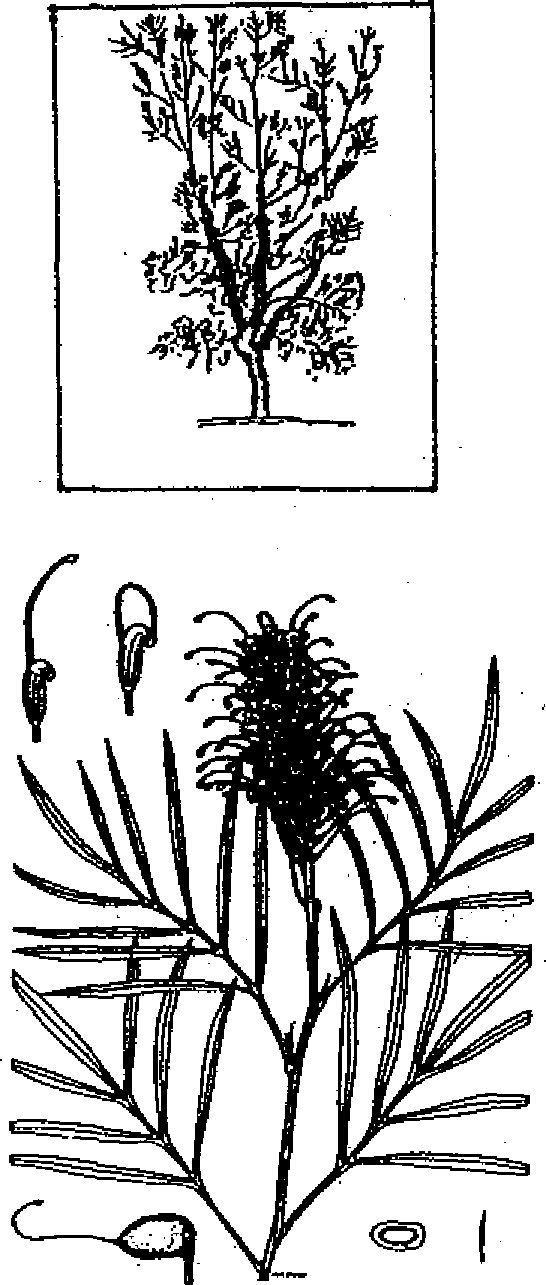 : faible- Préservation- Séchage	: facileUtilisations- Arbre: ornement, haies vives, jachère forestière - Bois: bois de chauffe, charbon de bois- Autres produits: fleurs mellifères, tannins (écorce)BIBLIOGRAPHIEFAO (1975); FOFIFA (1990); RAJOELISON (1987); RANDRIANARISOA (1983).131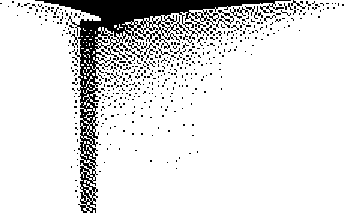 : (700) 1200 -1 500 min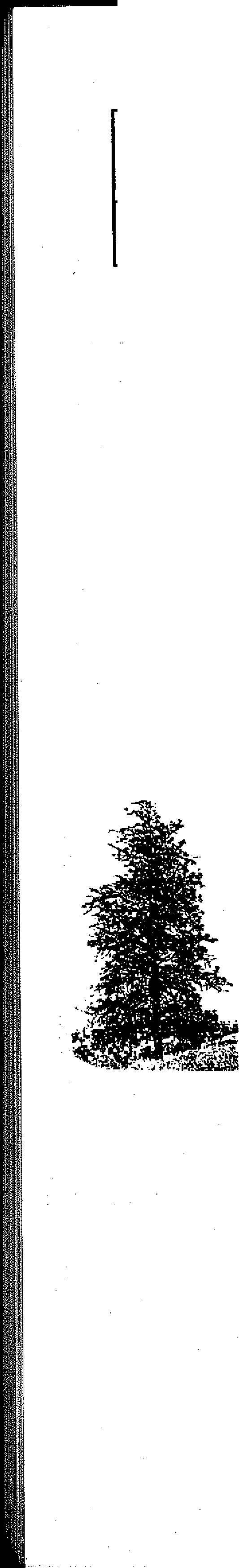 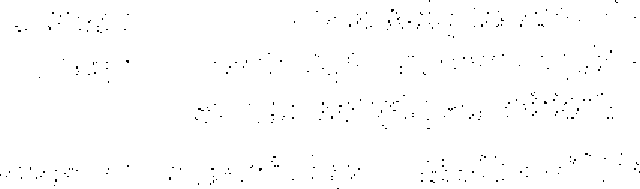 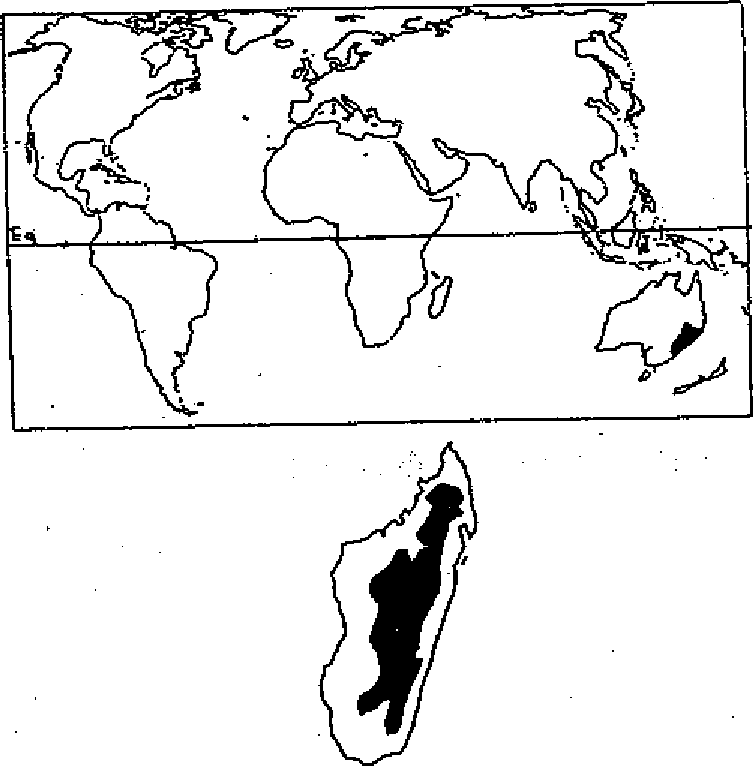 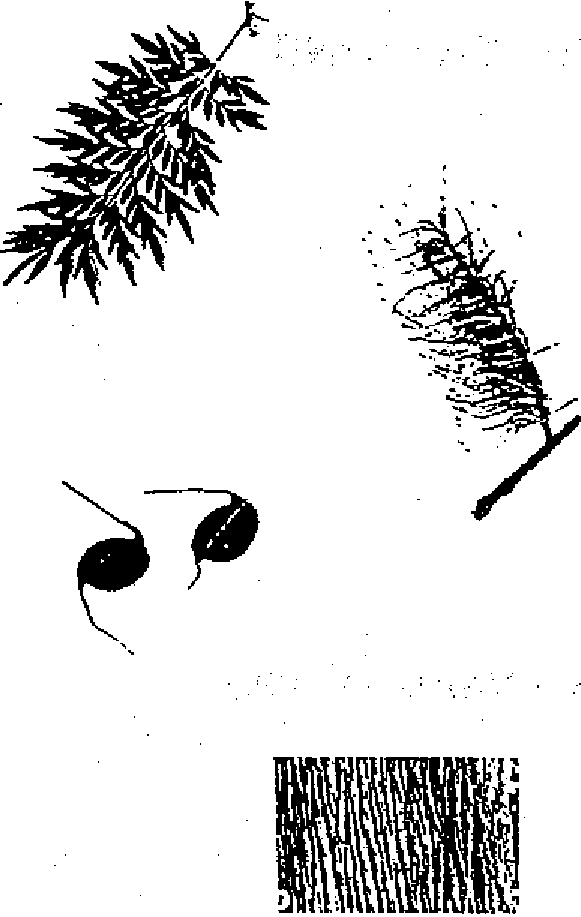 2 - 6 (dans les régions semi-arides>6mois uniquement sur les bas-fonds).- Température annuelle	: 13 - 21°C- Température moyenne du mois le plus froid : 6 - 14°C; ne supporte pas le gel.Soi -Texture- Réaction- Drainage- CaractéristiquesPhénologie Tempérament CaractèreSYLVICULTURE Pépinière- Source de graines- Poids de 1000 semences - Traitement prégerminatif- Conservation - GerminationPlantationTypes de plantation - Reproduction végétativeProblèmes phytosanitairesUtilisations sylvicoles RégimeRendement RévolutionCaractéristiques dendrométriques sur quelques stations de Madagascaraprès FOFIFA, 1990)S. CARACTERISTIQUES DU BOIS ET UTILISATIONSBois- Densité- Durabilité- Préservation - SéchageUtilisationsArbre: ombrage des caféiers, brise-vent, ornementation, paillage.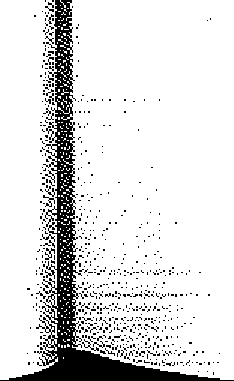 - Rois: traverses, madriers, planches, caisses d'emballage; ébénisterie; bois d'industrie et bois d'énergie.6. BIBLIOGRAPHIECHAUVET (1968); FOFIFA (1990); LAMPRECHT (1989); MOLLER (1991).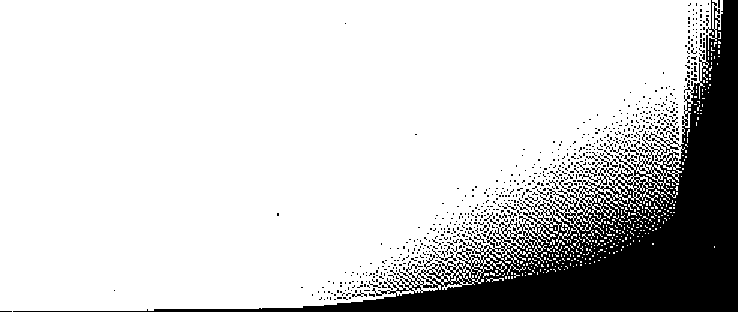 1333. ECOLOGIE Climat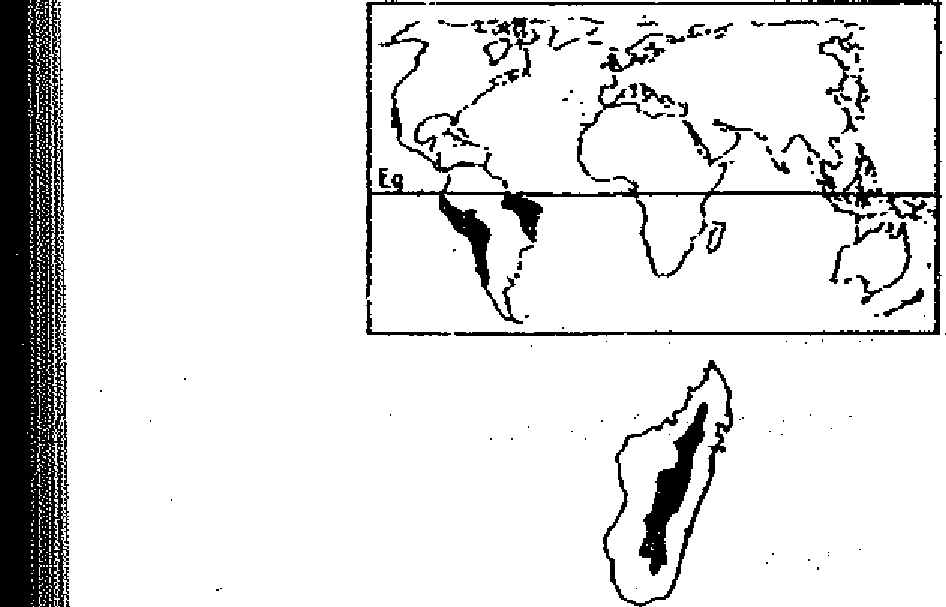 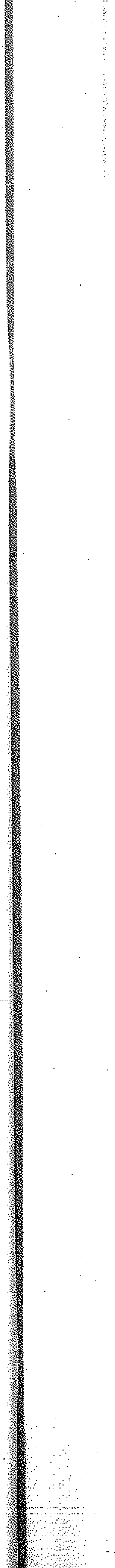 - Pluviométrie annuelle	650 - 1800 mm- Nombre de mois écosees	4 - 6- Température moyenne annuelle	19 - 26°C- Température moyenne du mois le plus froid : 8 - 15°CSol- Texture- Réaction- Drainage- CaractéristiquePhénologie Tempérament Caractère4. SYLVICULTURE Pépinière- Source de graines- Poids de 1000 semences - Traitement prégerminatif - ConservationGerminationPlantationTypes de plantation - Reproduction végétative - Problèmes phytosanitairesUtilisations sylvicoles RégimeRendement Croissance5. CARACTERISTIQUES DU BOIS ET UTILISATIONS Bois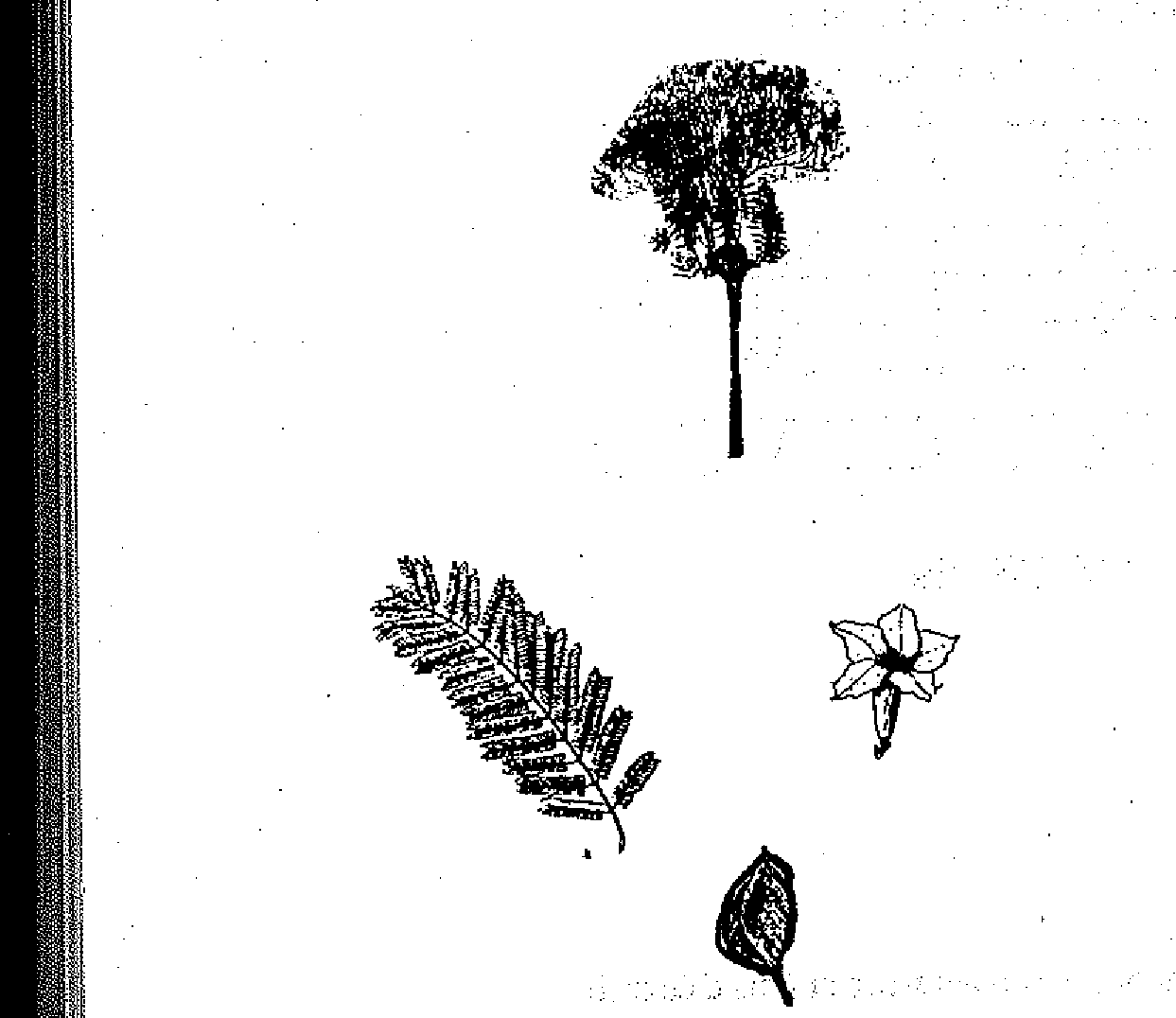 - Densité	: 0,45 - 0,72 g/cm3- Durabilité	: moyenne- Préservation	.Séchage	: lentUtilisationsArbre	: ombrage, stabilisation des talus, brise-vents, ornement.- Bois	: charpentes, emballages légers, bois d'énergie, bois de déroulage.- Autres produits	: fleurs mellifères, pharmacopée (fleurs et feuilles).6. BIBLIOGRAPHIEEGLI et KALINGANIRE (1988); WEBB et aL (1984).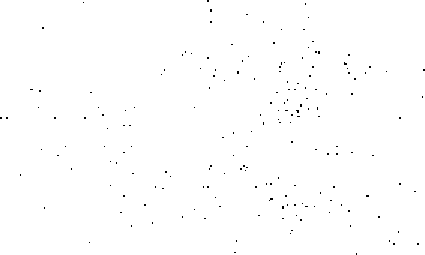 3. ECOLOGIE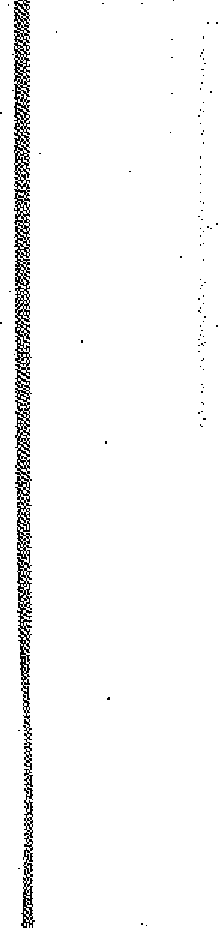 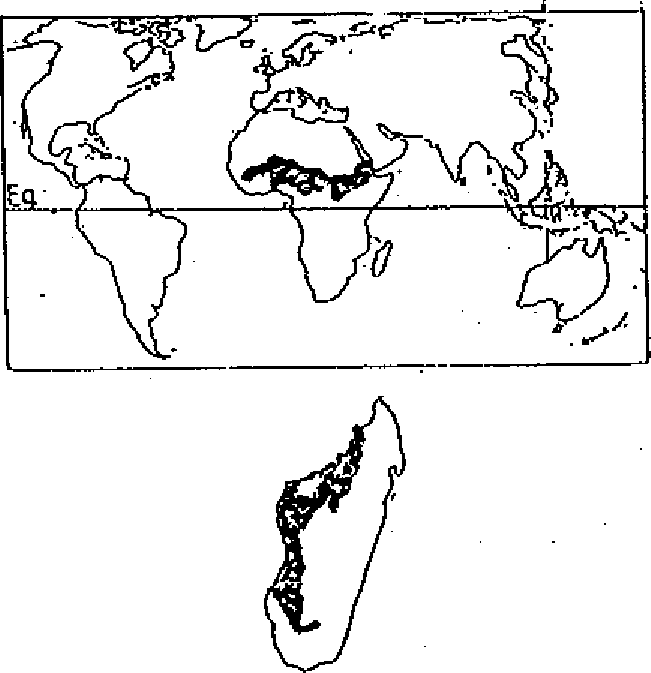 Climat- Pluviométrie annuelle	: 700 - 1500 mm- Nombre de mois écosecs	: 5 - 7- Température moyenne annuelle	: 19 - 29°C- Température moyenne du mois le plus froid : 17 - 19°CSol - Texture - RéactionDrainageCaractéristiquesPhénologie Tempérament Caractère4. SYLVICULTURE Pépinière- Source de graines- Poids de 1000 semences - Traitement prégerminatifConservation - GerminationPlantationTypes de plantation - Reproduction végétative - Problèmes phytosanitairesSoins sylvicoles Utilisations sylvicoles Régime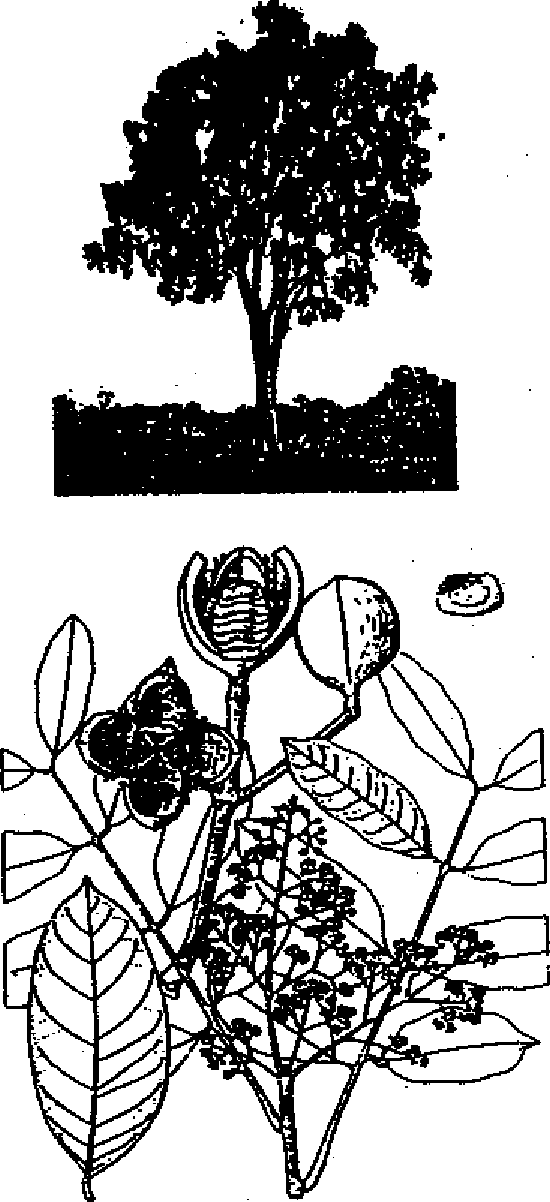 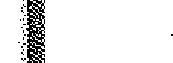 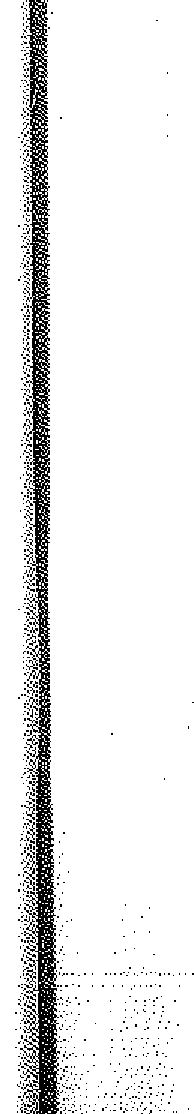 Rendement Révolution Croissance Caractéristiques dendrométriques sur quelques stations de Madagascar(FOFIFA, 1990)CARACTERISTIQUES DU BOIS ET UTILISATIONS Bois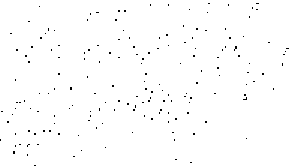 - Densité- Durabilité -Préservation- SéchageUtilisationsArbreOmbrage pour culturesBoisMenuiserie, placage, pâte à papier, bois d'énergieAutres produitsFourrage (feuilles); pharmacopée (écorce et racines); poison à flèches.BIBLIOGRAPHIEFOFIFA (1990); LAMPRECHT (1989); MAYDELL (1983); WEBB et al. (1984).137DISTRIBUTION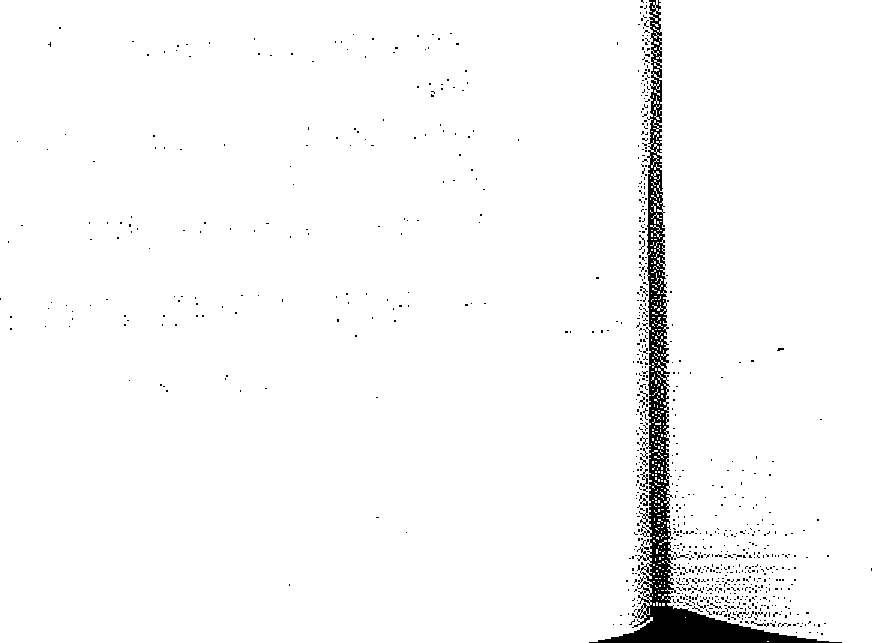 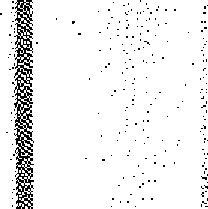 CARACTÉRISTIQUES DENDROLOGIQUES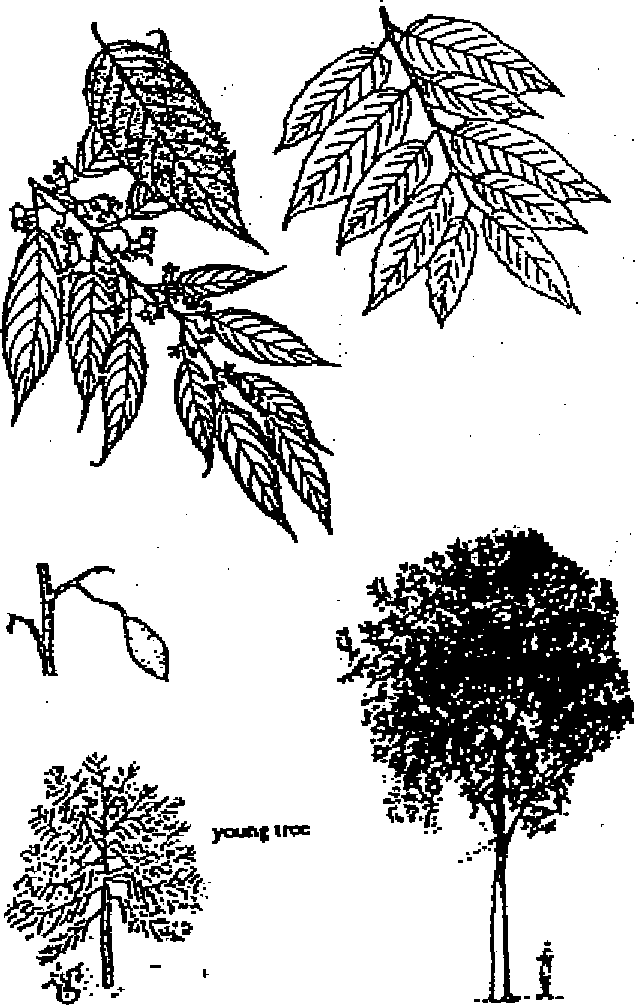 Port: droitDimension: arbreFeuilles: alternes à l'extrémité des rameaux; limbe ellip-tique lancéolé à bord pointu et dentéFleurs: en cymes axillaires, à pédicellesFruits: drupes noires, oblonguesGraines: dures, de 2 cm de long sur 1 cm de large, àcotylédons épais oléagineux.ECOLOGIE Climat- Pluviométrie annuelle	: (1000) 1200 - 3000 mm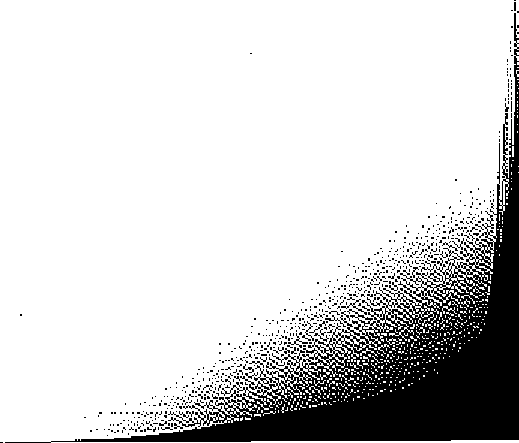 - Nombre de mois écosecs	: 0 - 2- Température moyenne annuelle	22° - 27°C
- Température moyenne du mois le plus froid : 16° - 24°CSol- Texture	: limoneux à sableux- Réaction	: neutre/acide- Drainage	: bon- Caractéristique	: préfère les sols profonds.Phénologie	: feuillage semi-caducTempérament	: héliophileCaractère	: pionnier (vie courte)4, SYLVICULTURE PépinièreSource de graines	: Tanzanie, Libéria, Ouganda., Fidji, Malaisie; Madagascar: Silo à graines- Poids de 1000 semences	: 1400 grammes (550 - 1100 par kg)Traitement prégerminatif : trempage dans de l'eau froide pendant 48 heures en renouvelant l'eau toutes les 12 heures.- Conservation	: dans des récipients pour plus d'un an- Germination	: 95% pour les graines fraîches après 14-28 jours; 50% pour les graines de plus d'un an;temps en pépinière: 12 - 24 mois.Plantation- Types de plantation	: semis direct, en sachets, en pots, stumps, striplings. Ecartement 3x 3 m à 6 x 6mpour une répartition optimale des houppiers.- Reproduction végétative	: rejets de souche, bouturage- Problèmes phytosanitaires : sensible aux attaques d'insectes (Monochamus scabiosus - au Zaïre) et par un champignon (Fusarium solani - en Afrique orientale)Utilisations sylvicoles : reboisement, agroforesterieSoins sylvicoles	: élagage naturel; pour lagroforesterie: favoriser un bon développement dû houppier.Régime	: futaie (rotation de 30 ans pour bois de service), taillisRendement	: 8 - 20 m3/ha/an (WEBB et al., 1984)Croissance	: très rapide au début, jusqu'à 1 m de haut par an après 5 ans (ISAR, 1987).Caractéristiques dendrométriques sur une station de Madagascar(D'après FOFFA, 1990)CARACTERISTIQUES DU BOIS ET UTILISATIONSBois- Densité - Durabilité - Préservation: - SéchageUtilisations- Arbre: ombrage et ornement- Bois: constructions légères, menuiserie fine, déroulage, embarcations, poteaux, caisserie, bois de feu, pâte à papier. - Autres produits: feuilles (pharmacopée); graines (huile comestible); écorce. (toiture).BIBLIOGRAPHIEEGLI et KeLINGANIRE (1988); FAO (1975); FOFIFA (1990); ISAR (1987); NAS (1983); WEBB et al. (1984).1. DISTRIBUTION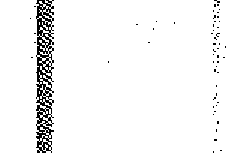 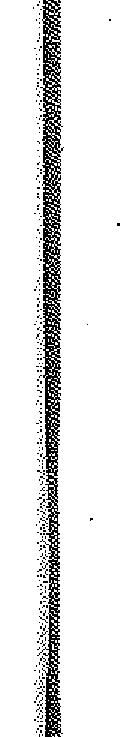 2. CARACTÉRISTIQUES DENDROLOGIQUES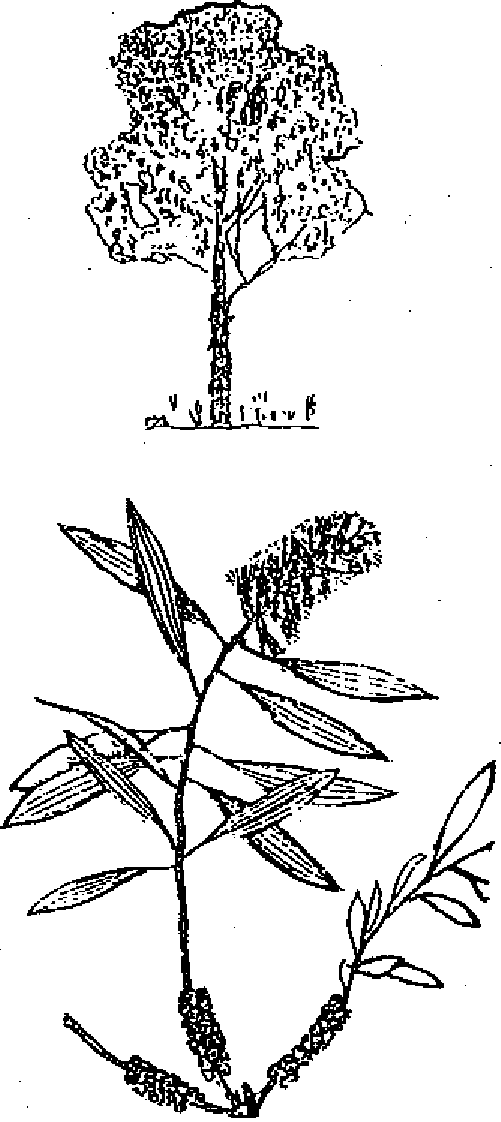 Port: souvent tordu avec fût courtDimension: arbuste à arbre (suivant les conditions stationnelles)d (cm): 30 - 60 (100) h (m):10 - 20 (25)Ecorce: de couleur grise,épaisse, constituée de 10 à 20 couches de bandes liégeuses, fibreuses, qui se détachent sous forme de feuillets de papier.Feuilles: alternes, légèrement pubescentes; limbe allongé, pointu, de 4 - 9 cm de long, 6 - 24 cm de large avec souvent 5 (quelquefois 3 ou 7) nervures translucides; dégagent une odeur de résine quand on les écrase.Fleurs: en épis (3 - 8cm de long sur 3 - 4 cm de large), isolés ou groupés par trois au sommet des branches; fleurs blanches de 15 min de long.Fruits: capsules courtes (3 - 4 min de long, 4 - 5 mm de large), brun gris, dures, collées contre l'axe de la fleur; groupées en masse de 2,5 - 7,5 cm de long sur la tige.Graines: de couleur brune, nombreuses, très fines, moins de 1,5 mm de long.3. ECOLOGIE Climat: semis direct, en sachets: rejets de souches, se multiplie par drageons, par boutures.: reboisement sur sols humides, inondés ou salés; embroussaillement. L'essence se naturalise facilement et peut devenir une "mauvaise herbe".: futaie, taillis: 10 - 16 m3/ha/an (WEBB et al., 1984): variable selon les sols; meilleure en zones submergées. Caractéristiques dendrométriques sur quelques stations de Madagascar5. CARACTERISTIQUES DU BOIS ET UTILISATIONSBoisDensité- Durabilité- Préservation - SéchageUtilisationsArbre: brise-vents, rideaux-abris, embroussaillement sur terrain sableux humide.- Bois: charpentes, traverses de chemin de fer, caisses, poteaux de clôture, bois de feu, charbon, bois de pâte.- Autres produits: feuilles (distillées, donnent le goménol, essence antiseptique et de base dans la parfumerie); écorce (toitures, torches); fleurs mellifères.6. BIBLIOGRAPHIEROLAND et al. (1984); LITTLE (1989); WEBB et aL (1984); FOFIFA (1990).DISTRIBUTION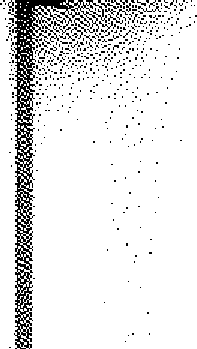 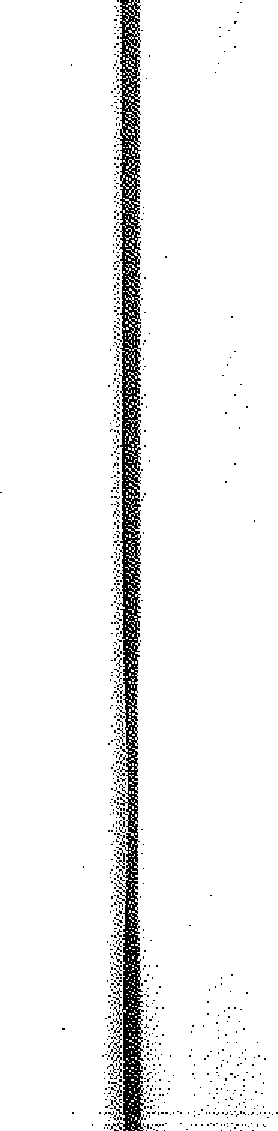 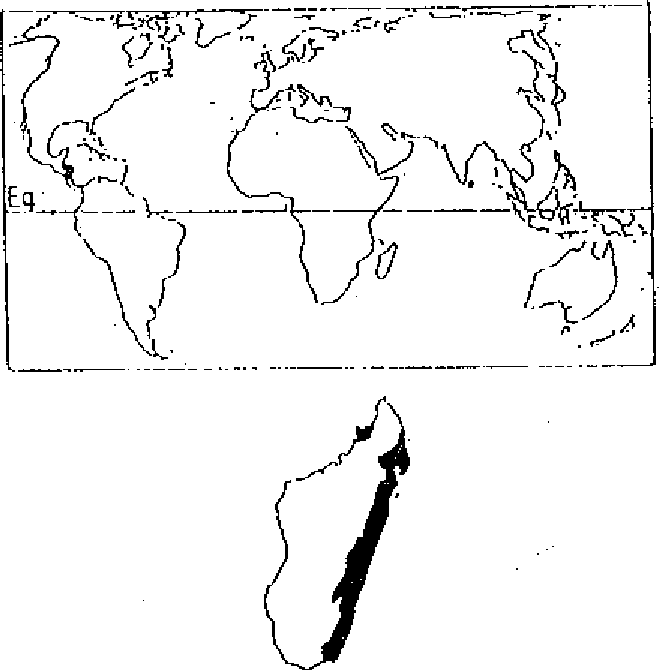 Aire naturelleLatitude: 12° - 18° NRégions: Côte Atlantique de l'Amérique centrale (Honduras, Bélize, Nord du Nicaragua)Altitude: 0 - 600 m dans son aire naturelleRemarquePinus caribaea se subdivise en 3 variétés (P. c. var hondurensis, P. c. var. caribaea, P. c. var. bahamensis); Pinus caribaea var. hondurensis est la variété la plus utilisée dans les afforestations dans la zone tropicale humide.Aire potentielle à MadagascarLatitude: 19° - 25°SRégions: répartie dans la région orientale (R1, R2) et dans le Sambirano (R3). Peut être utilisée dans les zones côtières et sur des sols humides dans la région occidentale.CARACTÉRISTIQUES DENDROLOGIQUES 3. ECOLOGIE Climat- Pluviométrie annuelle	: 700 - 3000 (> 4000) mm- Nombre de mois écosecs	: 0 - 6- Température moyenne annuelle	: 21 - 27°C- Température moyenne du mois le plus froid: 15 - 23°C. Sol- RéactionTexture: acide / neutre: sablonneux, arènes granitiques, sols latéritiques, sols légers.- Drainagè	: préfère libre drainage, mais peut supporter l'eau stagnante pendant plusieurs semaines.- Caractéristiques	: supporte des sols pauvres, résiste au feu.Phénologie	: sempervirenteTempérament	: héliophileCaractère	: pionnier typique4. SYLVICULTURE PépinièreSource de graines-Poids, de 1000 semences - Traitement prégerminatifConservationGermination Plantation- Types de plantation	: en sachets; à racine nue.
- Reproduction végétative- Protection-. Soins sylvicoles	: sensible aux feux et aux champignons; tolère le vent salé.: nettoiement, nécessite plusieurs interventions aux stades recrû et fourré (cas de reforestation); réagit bien aux éclaircies.Utilisations sylvicoles : reboisement, afforestation, reforestation (conversion).Régime	: futaie (révolution d'environ 20 - 30 ans pour la production de bois de service).Rendement	: 10 - 40 m3/ha/an (WEBB et al., 1984).Caractéristiques dendrométriques sur quelques stations de Madagascar(D'après FOFIFA, 1990. On peut considérer que c'est la variété P.C. hondurensis qui a été introduite à Madagascar, d'après CHAUVET, 1968).CARACTERISTIQUES DU BOIS ET UTILISATIONS Bois- Densité	: 0,35 - 0,50 g/cm3- Durabilité	: moyenne à assez faible- Préservation	: facile- Séchage	: rapideUtilisations- Rois: constructions navales (mâts, ponts...); menuiserie intérieure; ébénisterie; déroulage pour panneaux de contreplaqués; pâte à papier, bois d'énergie.- Autre produit: résine (gemmage).BIBLIOGRAPHIEFOFIFA (1990); LAMPRECHT (1989); NAS (1983); WEBB et al. (1984); CHAUVET (1968).142Tableau des précipitations et des températures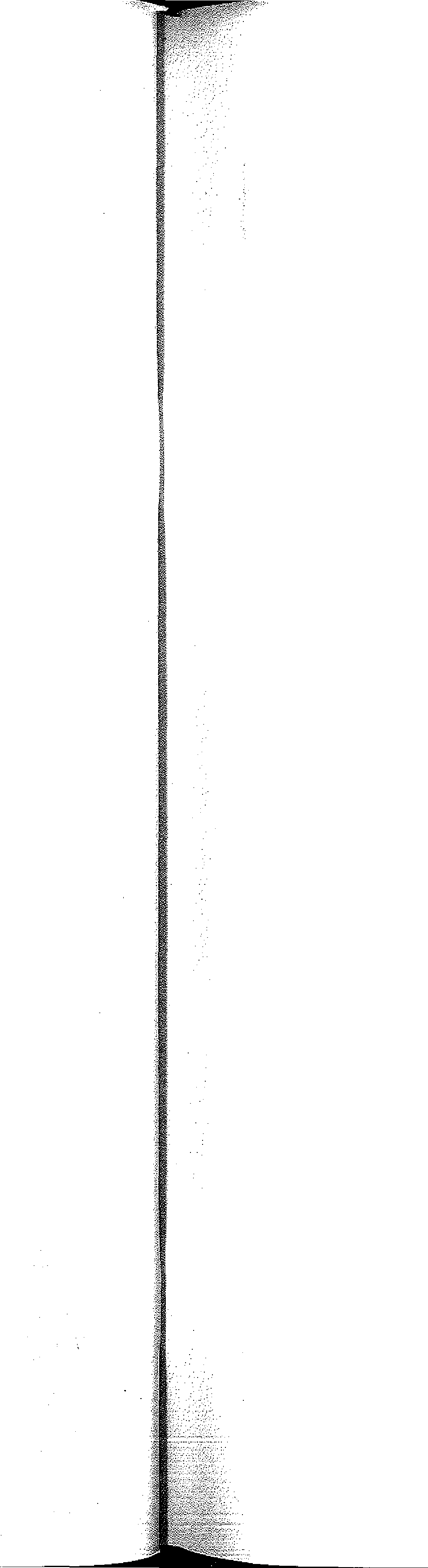 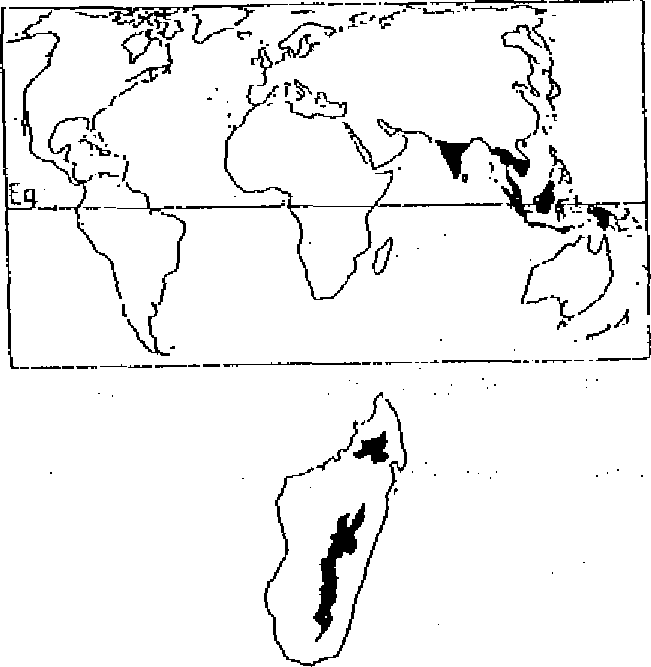 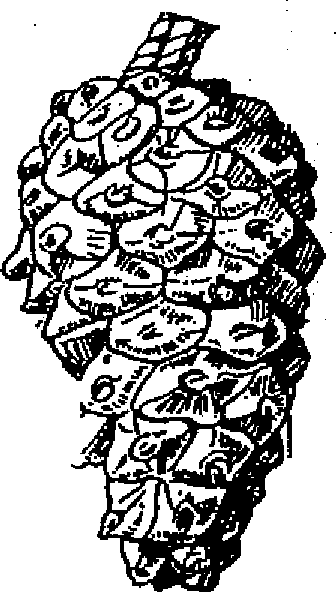 I. DISTRIBUTION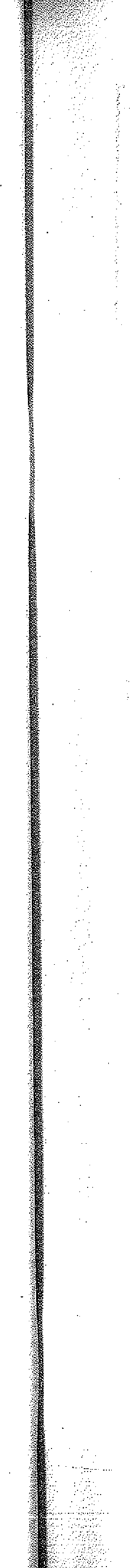 2. CARACTÉRISTIQUES DENDROLOGIQUESPort: droit, fût cylindrique Dimension: grand arbre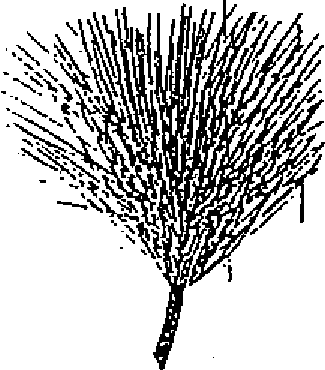 cl (cm): 60 - 90	h (m): 30 - 40 (60)Ecorce: épaisse (jusqu'à 6 cm), de couleur gris cendre. Feuilles: longues de 15 - 25 cm, groupées par 2 dans une gaine de longueur supérieure à 15 mm.Fleurs: en chatons.Fruits: cônes solitaires ou par paires d'environ 8 cm de long sur 3 cm de large, avec écusson à l'extrémité des écailles, peu proéminent et de couleur rouge brun.Graines: ailées; pâles et de couleur rouge brun à noir.3. ECOLOGIE- Texture	: sableux, limoneux à argileux- Réaction	: acide- Drainage	: bon- Caractéristiques	: supporte une grande gamme de sols: du sableux filtrant aux argileux kaoliniques;s'adapte bien aux sols humides.Phénologie	: sempervirenteTempérament	: héliophileCaractère	: pionnier4. SYLVICULTURE PépinièreSource de graines- Poids de 1000 semences - Traitement prégerminatif - Conservation- Germination(d'après FOFIFA, 1990)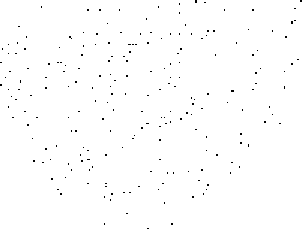 5. CARACTERISTIQUES DU BOIS ET UTILISATIONSBois- DensitéDurabilité - Préservation - SéchageUtilisations - Arbre:Bois: constructions lourdes, caisserie, perches et poteaux, allumetterie, bois de pâte, bois de feu. - Autre produit: résine (450 - 750 kg/ha)6. BIBLIOGRAPHIEBFT (1959); FAO (1975); FOFIFA (1990); LAMPRECHT (1989); WEBB et al. (1984).1473. ECOLOGIE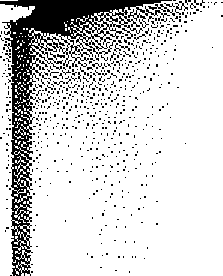 : sableux, limoneux à argileux: acide: bon: l'essence supporte une grande gamme de sols: du sableux filtrant aux argileux kaoli-niques; s'adapte bien aux sols humides.Phénologie	: sempervirente: héliophile : pionnier: Birmanie, Laos, Thaïlande, Zambie.:15 - 30 grammes (30'000 - 40'000 par kilogramme).: trempage des graines dans l'eau froide pendant 48 heures.: les graines se conservent bien pour 1 an , à l'état sec et dans des endroits frais, dans des récipients métalliques.: après 10 - 12 jours. Temps en pépinière: 8 - 10 mois; les 2-3 premières années, les jeunes arbres passent un "stade herbacé", c'est-à-dire que l'arbre pousse peu en hauteur et il est couvert d'épines. Après ce stade, l'arbre pousse vite en hauteur.2. CARACTÉRISTIQUES DENDROLOGIQUES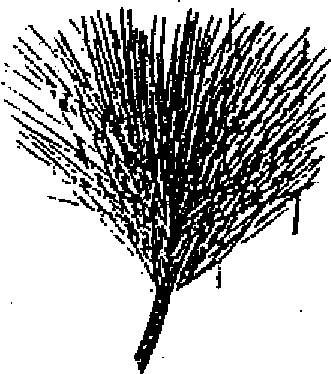 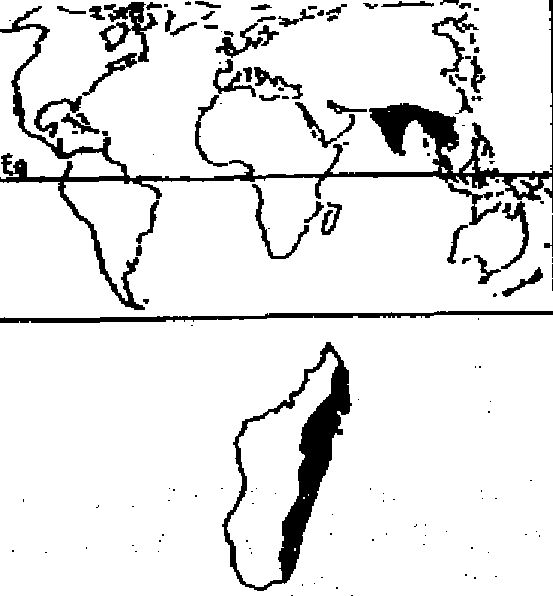 Port: droit, fût cylindrique. En général, l'espèce montre une meilleure forme du fût avec un houppier caractéristique à forme pyramidale.Dimension: grand arbred (cm): 60 - 90	h (m): 30 - 40 (60)Ecorce: épaisse (jusqu'à 6 cm), de couleur gris cendre. Feuilles: longues de 15 - 25 cm groupées par 2 dans une gaine de longueur supérieure à 15 mm.Fleurs: en chatons.Fruits: cônes solitaires ou par paires d'environ 8 cm de long sur 3 cm de large, avec écusson à l'extrémité des écailles, peu proéminent et de couleur rouge brun.Graines: ailées; pâles et de couleur rouge brun à noir.148: à racines nues, en sachets (avec inoculation des racines par une mycorhize du genre Rhizopogon et Boletus). Espacement de 2 x 2 m ou 3 x 3 m.: certains parasites, notamment la chenille Milionia basais, occasionnent parfois de notables dégâts en dévorant les aiguilles. Résiste assez bien aux vents, au feu et aux termites.: élagages, éclaircies (vers la 9ème ou 10ème année, renouveler ensuite tous les 5 ans). En général, la provenance insulaire est la meilleure pour avoir un bon matériel génétique. Pour cette provenance, le stade herbacé est moins prononcé.: afforestation, reforestation: futaie (révolution de 30 à 40 ans pour la production de bois d'oeuvre) : 12 - 27 m3/ha/an (WEBB & al., 1984)Caractéristiques dendrométriques sur quelques stations de Madagascar'après FOFIFA, 1990)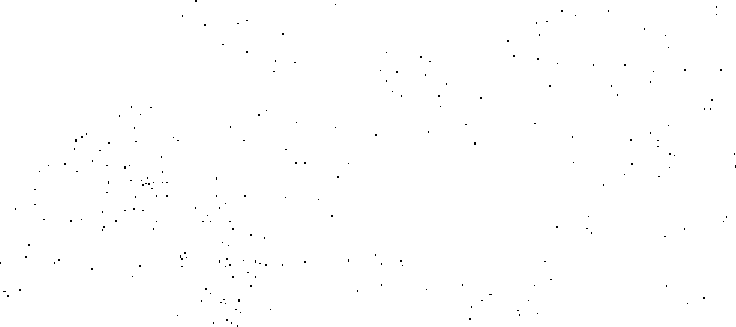 5. CARACTERISTIQUES DU BOIS ET UTILISATIONS B oisDensitéDurabilité - Préservation - SéchageUtilisations- Arbre:- Bois: constructions lourdes, caisserie, perches et poteaux, allumetterie, bois de pâte; bois de feu. - Autre produit: résine (450 - 750 kg/ha)6. BIBLIOGRAPHIEBFT (1959); FAO (1975); FOFIFA (1990); LAMPRECHT (1989); WEBB et al. (1984)..142:750 - 1500 (2000) min : 2 - 6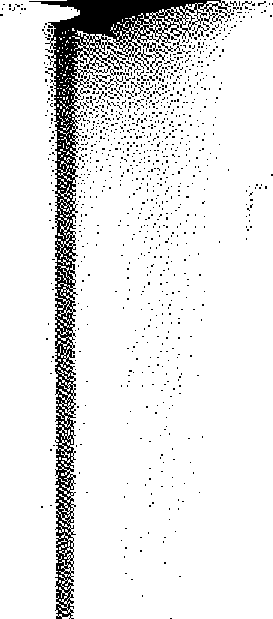 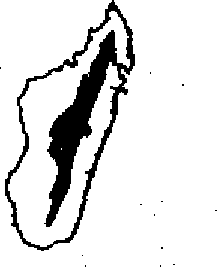 - Température moyenne annuelle	: 13 - 21°CTempérature moyenne du mois le plus froid : 8 - 16°CSol-TextureRéactionDrainage - CaractéristiquesPhénologie Tempérament CaractèreCaractéristiques dendrométriques (peuplement de 12 ans à Costa Rica)après COMBE et al., 1979)S. CARACTERISTIQUES DU BOIS ET UTILISATIONS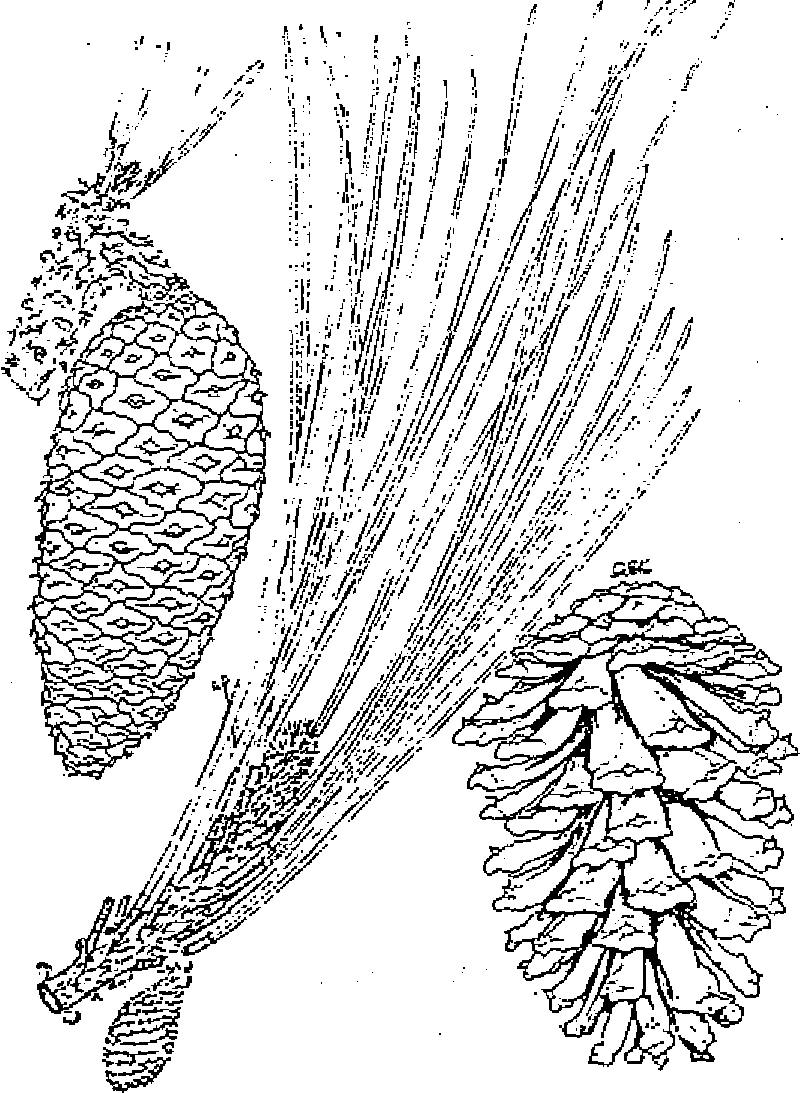 B oisDensité- Durabilité- Préservation - SéchageUtilisations- Bois: constructions légères, menuiserie intérieure, ébénisterie, bois d'énergie, bois de sciage, bois de pâte.Autre produit ré,.sine (gemmage).6. BIBLIOGRAPHIEDEBAZAC (1977); LAMPRECHT (1989); WEBB et al. (1984).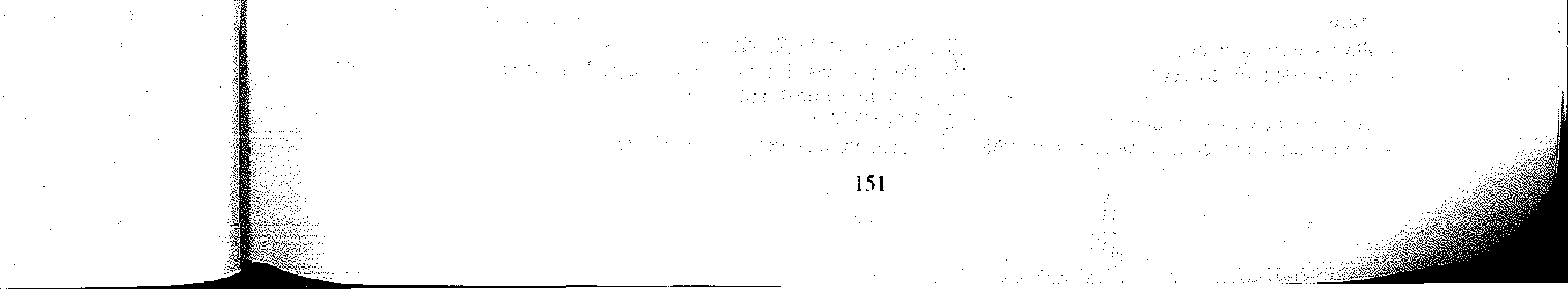 PINUS PATULA Schield & Deppe
PINACEAE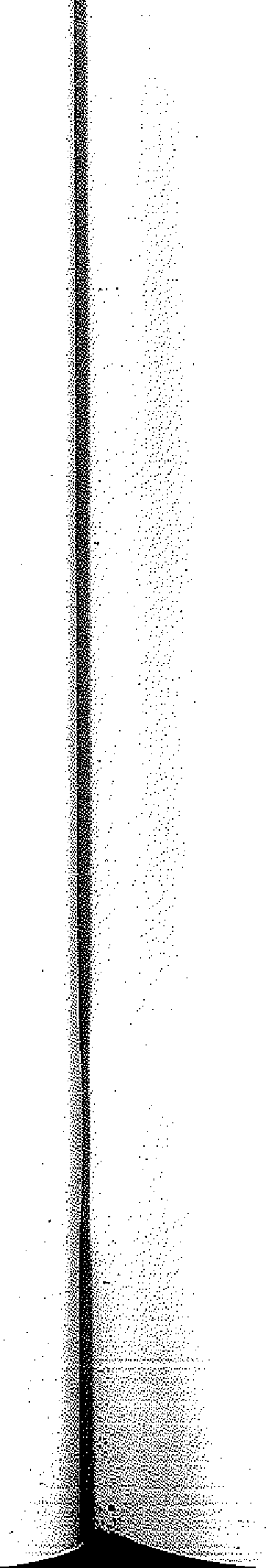 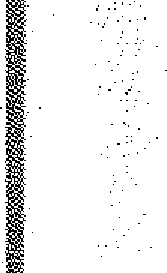 : Kesika (Madagascar) - Pino chino (Mexique): Pin argenté - Pin de Mexique (f) - Pino chino (e) - Mexican weeping pine - Spreading-leaved pine (a)1. DISTRIBUTIONAire naturelle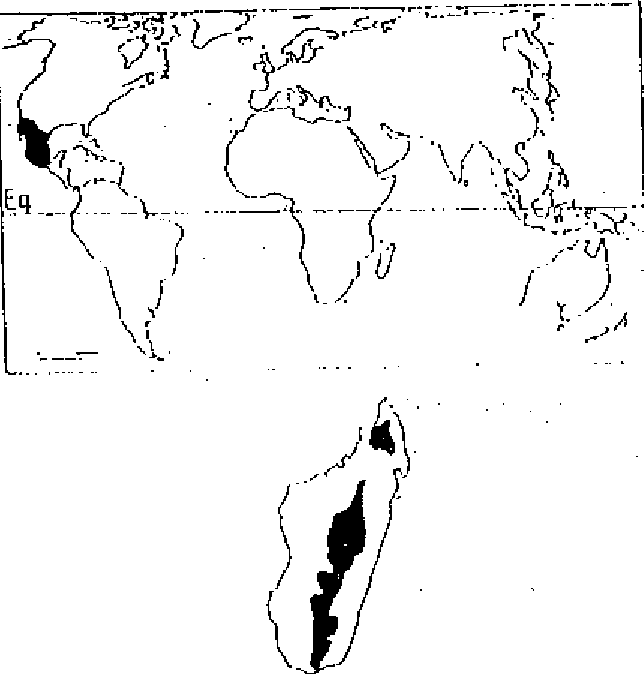 Latitude: 17° - 23° N, aire discontinue.Régions: Mexique, montagnes centralesAltitude: (1650) 1800 - 2700 m dans son aire naturelle RemarqueL'espèce est largement utilisée dans les tropiques d'altitude et dans les zones subtropicales comme essence d'afforestation et de reboisement; se naturalise facilement dans ces régions.Aire potentielle à Madagascar Latitude:17° - 22°S; altitude >1200 mRégions: introduite à Madagascar en 1923. Plantée et naturalisée sur les Hautes Terres Malagasy versant oriental (zone R4). Essence principale des afforestations de la Haute Matsiatra, à Tsiazompaniry, à Sambaina et à Manakazo.2. CARACTÉRISTIQUES DENDROLOGIQUES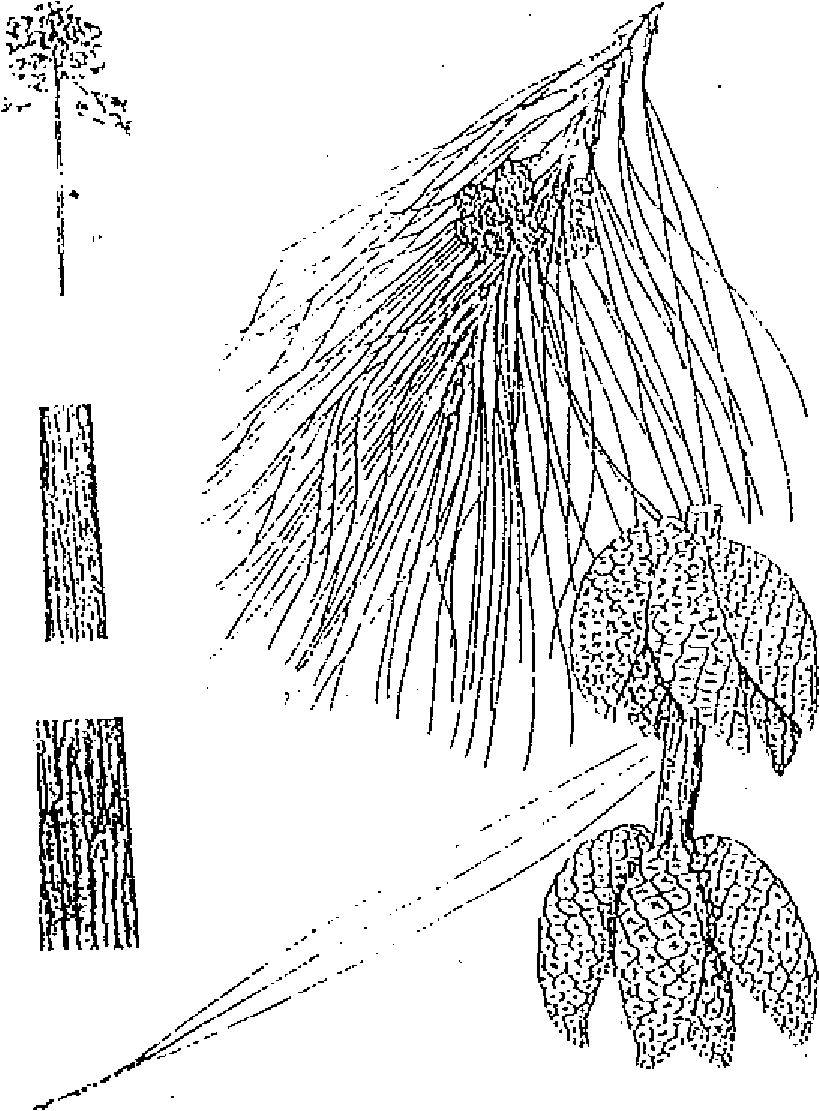 Fort: monopodial, droit; le fût a tendance à développer des branches fines (élagage naturel relativement faible).Dimension: grand arbred (cm): 80 - 120	h (m): 25 - 30 (aire naturelle)d (cm): 50 - 70	h (m): 40 - 50 (plantation)Ecorce: rhytidone d'abord écailleux rougeâtre, puis crevasségrisâtre.Feuilles: aiguilles fasciculées fines, longues, grêles, par 3 ou 4 dans une longue gaine persistante (20 mm); la seule espèce de pinus à aiguilles pendantes dans la zone tropicale, 15 à 25 cm d'un vert clair.Fleurs: inflorescences en chatons, fleurs monoïques_ Fruits: cônes sessiles ou subsessiles ou pédonculés, ovoïdes, adhérant aux rameaux par groupe de 2 à 5, de 7 à 10 cm de long.Graines: ailées, noires, petites, 3 - 5 mm. : Pays de l'Afrique de l'Est; à Madagascar : Silo à graines, Haute Matsiatra. : 6 - 11 grammes (95000 - 165000 graines par kilogramme): néant; 48 h dans une solution de péroxide d'hydrogène pour réduire le temps de germination.- Conservation	: stockage au frais pour plus de 12 mois- Germination	: 70 - 90% de germination en 14 - 70 jours; Temps en pépinière : 6 - 10 mois (taille deplantation: 30 cm).Plantation- Types de plantation- Reproduction végétative	: néant.: en sachets; nécessite plusieurs tailles de racines en pépinière avant la plantation.- Protection	: très sensible au feu; sensible aux champignons (Diplodia pini).- Soins sylvicoles	: à Madagascar, la deuxième génération peut être créée par la régénération naturelle(RAMBELOARISOA, 1991); nécessite plusieurs interventions au stade de recrû et defourré (dégagement, dépressage).: reboisement, afforestation.: futaie (révolution d'environ 20-25 ans pour la production de bois d'industrie et de 30-40 ans pour le bois d'oeuvre): 10 - 25 m3/ha/an en afforestation aménagée (WEBB et ai, 1980)RendementCroissance	: relativement lente durant la première année; 2 à 3 m dès le stade de fourré.
Caractéristiques dendrométriques sur quelques stations de Madagascarpr s5. CARACTERISTIQUES DU BOIS ET UTILISATIONSBois- Densité- Durabilité- Préservation- Séchage UtilisationsArbre: ornementationBois: charpentes; pâte à papier; menuiserie intérieure; ébénisterie; mobiliers en lamellé-collé.6. BIBLIOGRAPHIEWEBB (1980); WORMALD (1975).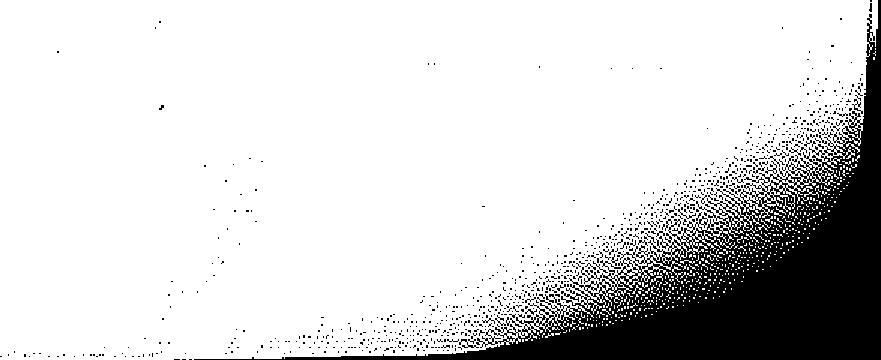 BFT (1959); DEBAZAC (1977); FOFIFA (1990); GUENEAU (1970); GIBSON (1975); RAMBELOARISOA (1991);153SESBANIA SESBAN (L.) Merrill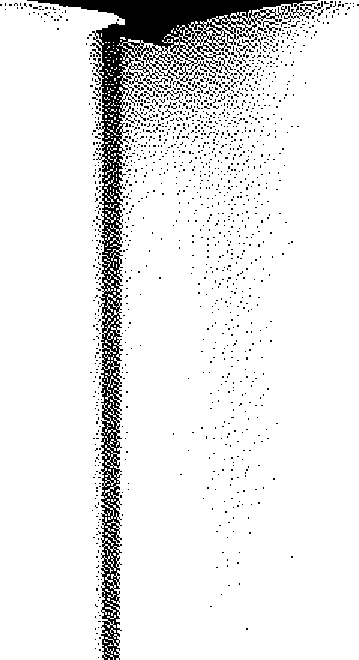 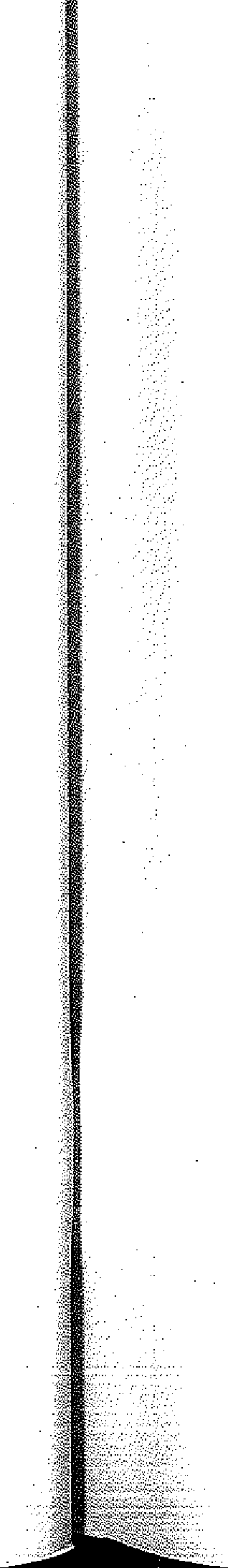 FABACEAE: Sesbania aegyptiaca Pers. - Sesbania aegyptiacus Poiret : Maivanaty.1. DISTRIBUTION2. CARACTÉRISTIQUES DENDROLOGIQUES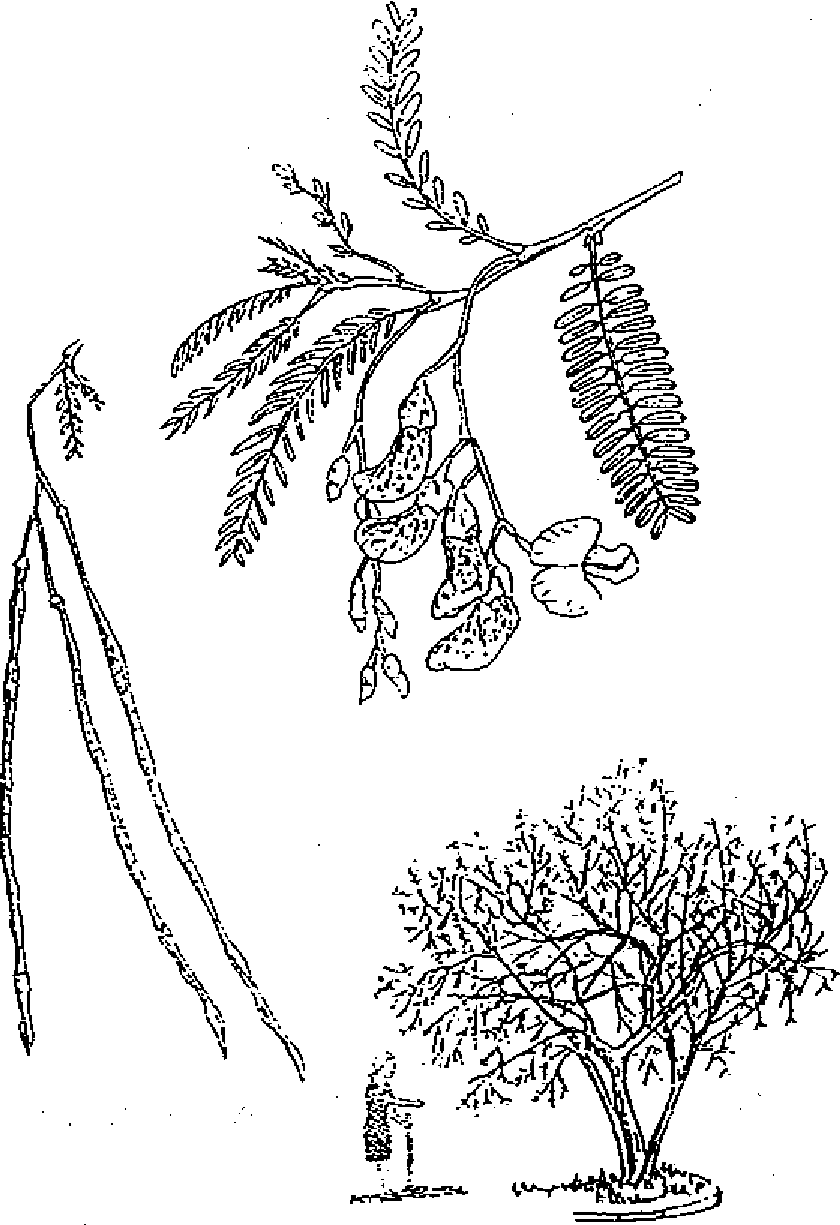 Port: arbuste (de faible longévité: 4 - 6 ans); houppier étroit et peu dense.Dimension:d (cm): 20 - 25	h (m): 6Feuilles: alternes; composées; vert clair, imparipennées à axe pubescent; 10 à 15 paires de folioles oblongues de12 cm de long.Fleurs: en racèmes;15 cm de long; jaune clair ou strié dePourPre.Fruits: gousses légèrement recourbées, divisées transver-salement; glabres; 10 - 25 cm de long et 0,3 - 0,5 cm delarge.Graines: vert olive avec taches violet foncé à noir;cylindriques; 3 - 4 mm de long.Tiges: subligneuses; pubescentes devenant glabres ultérieurement.Écorce: rouge brun.1543. ECOLOGIE Climat- Pluviométrie annuelle	: 350 - 1000 m.- Température moyenne annuelle	: 10 - 20°C.Température moyenne du mois le plus froid : 14°C: tolère le gel modéré. Température Moyenne du mois le plus chaud : 31°C.Sols- Texture	: sableuse; limoneuse.- Réaction	: basique; acide.- Drainage	: supporte des inondations prolongées.- Caractéristiques	: préfère les sols humides voire marécageux, au bord de lac et cours d'eau; sensible auxsols salins,.Phénologie	: caduque; sempervirente.Tempérament	: semi-héliophile.SYLVICULTURE Pépinière- Source de graines	: Pays-bas; Angleterre; à Madagascar: Silo à graines Ambatobe.- Poids de 1000 semences	: 8,5 g.- Traitement prégerminatif : pas nécessaire; remuer pendant 30' dans le même volume de sable.- Conservation	: plusieurs années.- Germination	: taux de germination 95% pour les graines fraîches et 5% pour celles ayant plus de 10mois.Plantation- Type de plantation	: semis direct- Reproduction végétative	: boutures.- Problèmes phytosanitaires : insectes défoliateurs; des champignons et des nématodes attaquent les racines; résiste aux termites.- Lieux de plantation	: autour et dans les champs, les bananeraies; au bord de cours d'eau.Soins sylvicoles	: sarclage régulier pendant les 2 premiers mois de la plantation; émondage; ébranchage.Utilisations sylvicoles : agroforesterie.Régime	: taillis, quand la nappe phréatique est proche; futaie à courte révolution.Révolution	: courte rotation.Croissance	:rapide.CARACTERISTIQUES DU BOIS ET UTILISATIONS Bois- Densité	: 432 kg/ m3.- Durabilité	: moyenne.- Préservation	•- SéchageUtilisations ArbreAmélioration du sol; ombrage (caféiers, théiers); fixation d'azote; stabilisation des talus asti-érosifs; brise-vent; tuteur vivant pour cultures volubiles; ornement.BoisConstructions légères; perches; tuteurs pour bananiers; petits outils; bois de feu de qualité moyenne; charbon de bois (poudre noire).Autres produitsEngrais vert; fleurs et graines: comestibles; peuvent servir à l'alimentation en cas de nécessité; feuilles, fleurs, écorces: utilisées en médecine (cas de blennorragie, céphalée, infection oculaire, ozène, paludisme, syphilis..., etc.); feuilles, fleurs et jeunes branches: fourrage de très bonne qualité, riche en protéines; fibres de l'écorce: production de nattes, filets de pêche et de cordes; feuilles: litière (paillage); entre dans la fabrication de savon; insecticide; latex, résine; cosmétique.BIBLIOGRAPHIE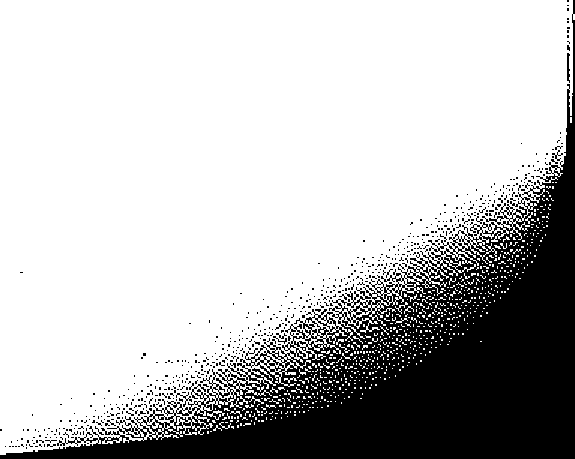 EGLI et KALINGANIRE (1988); MOLLER (1991); NAS (1979); NAS (1980).155Aire naturelle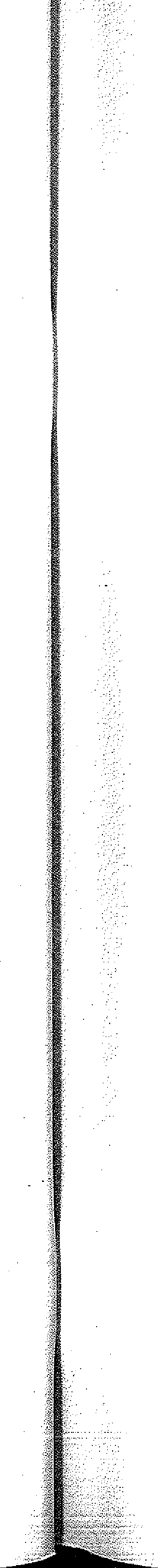 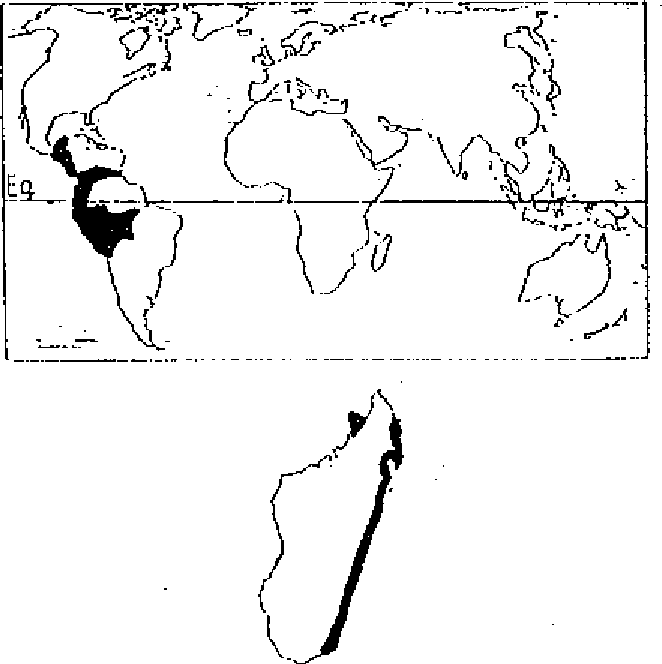 Latitude: 20°N - 18°SRégions: Du Yucatàn au Mexique, en Amérique Centrale, Colombie, Vénézuela jusqu'à l'Ouest de l'Amazonie dans les zones de basse altitude, Equateur, Pérou, Brésil et Bolivie.Altitude: 0 - 1200 (1500) m, de préférence entre 0 - 450 mRemarqueL'espèce est utilisée dans les tropiques humides comme essence d'enrichissement, surtout en Amérique Latine.Aire potentielle à MadagascarRégions: apte pour la région orientale (R1) et dans le Sambirano (R3). Utilisée jusqu'à présent uniquement au niveau expérimental dans les années 50.2. CARACTÉRISTIQUES DENDROLOGIQUES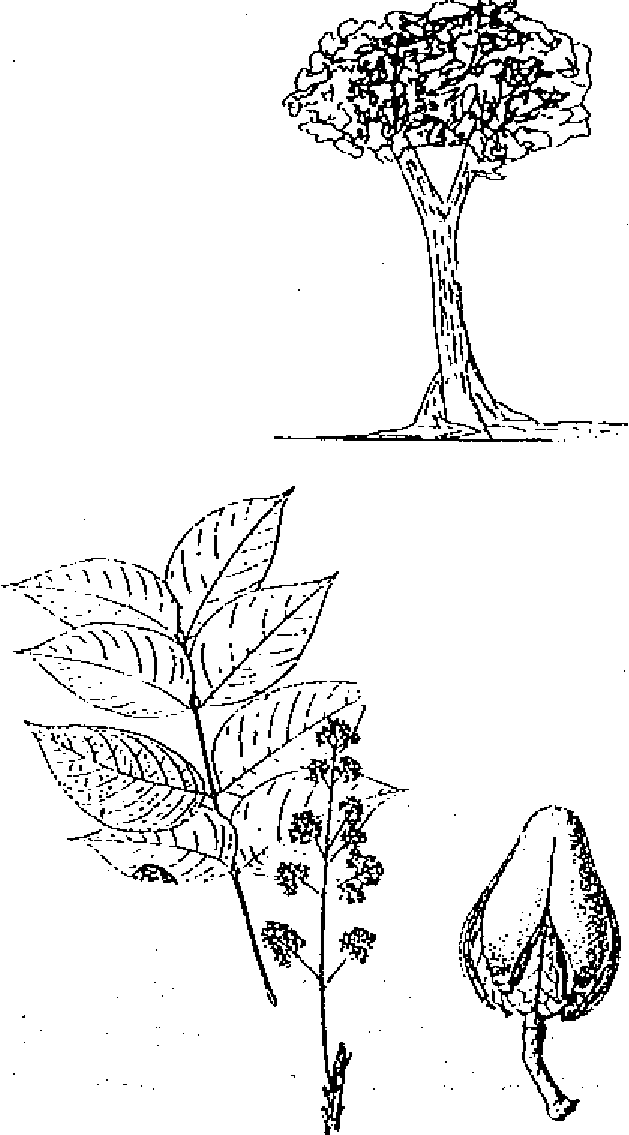 Port: droit, au fût cylindrique. La base de l'arbre présentenormalement un empattement peu élevé qui se développeexceptionnellement en contreforts sur des sujets très âgés. Dimension: grand arbred (cm): 80 - 100 (200) h (m): 30 - 40 (50)Ecorce: lisse, de couleur gris clair chez les jeunes sujets; se fissure longitudinalement donnant ensuite une écorce à rhytidome mince, s'écaillant en plaques.Feuilles: composées paripennées de 25 à 45 cm de long, avec 3 à 4 paires de folioles.Fleurs: inflorescences en panicules denses de 15 à 25 cm, de couleur crème jaunâtre.Fruits: capsules lignifiées de 12 à 16 cm de long, avec 5 valves qui contiennent chacune deux rangées de 10 - 14 graines.Graines: ailées, de 8 à 11 cm de long, au nombre d'une cinquantaine par capsule.1563. ECOLOGIE ClimatPluviométrie annuelle	: 1400 - 2500(4000) minNombre de mois écosecs	: 0 - 4 (dans les régions serai-humides, l'essence exige des sols avec une
haute rétention d'eau)•Température moyenne annuelle	: 23 - 28°C
- Température moyenne du mois le plus froid: 11 - 22°CSol - Texture	sablo-limoneux à argileux- Réaction	: neutre/alcalin- Drainage	: bon; ne supporte pas les sols mal drainés.- Caractéristiques	: préfère les sols profonds, humides ainsi que les alluvions perméables des fonds devallées.Phénologie	: feuillage semi-caduc avec une brève période de chute de feuilles.Tempérament	: semi-héliophile supportant bien une certaine ombre pendant sa jeunesse.Caractère	: nomade, sylvophile; capable de vivre isolé, sur bon sol, à l'état adulte.Plantation: en sachets, stumps, striplings. Ecartement dense (2x2 à 3x3) recommandé pour produire des fûts nets dans les reforestations; écartement 2 x 15 respect. 4 x 15 m dans les enrichissements.: rejette faiblement de souche.: sensible aux attaques des borers (Hypsipyla sp., Xyloborus sp.) et par un champignon: Sclereotium delphiniae, provoquant la fonte des semis; légèrement sensible au vent.: nettoiement, reforestation: éduquer en massifs; enrichissement: layons ouverts jusqu'à la canopée.sylvicoles : enrichissement, reforestation, agroforesterie: système Taungya: futaie (révolution d'environ 40-60 ans pour la production de bois d'oeuvre): 7 - 14 m3/ha/an ; 15 - 20 m3/ha/an pour une rotation de 40 - 50 ans aux Antilles. dendrométriques sur quelques stations de Madagascar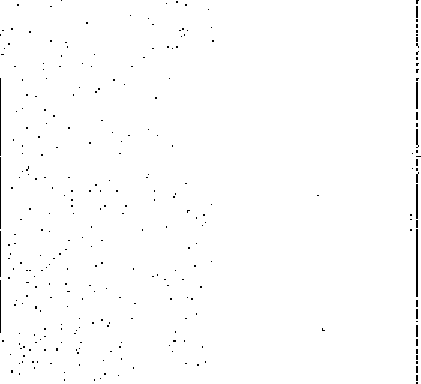 après FOFIFA, 1990)- Densité- DurabilitéPréservation - SéchageUtilisations- Bois: ébénisterie de luxe, menuiserie fine, embarcations; panneautage; déroulage et tranchage; bois d'énergie. Caoba est un des bois d'oeuvre les plus recherchés au niveau mondial.6. BIBLIOGRAPHIE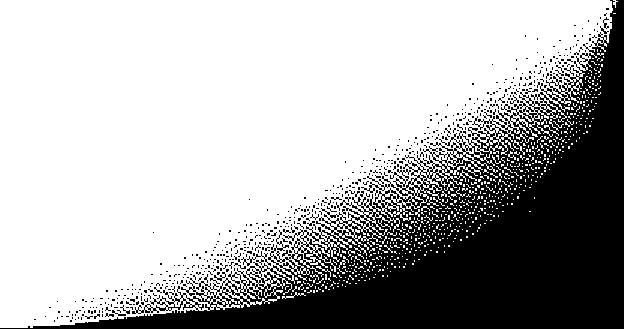 UT (1959); FOFIFA (1990); EVANS (1986); LAMPRECHT (1989); WEBB et aL (1984).3. ECOLOGIE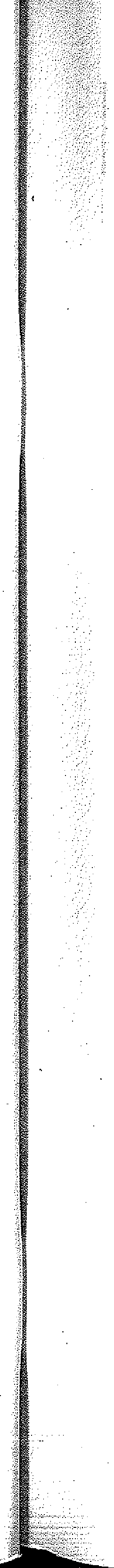 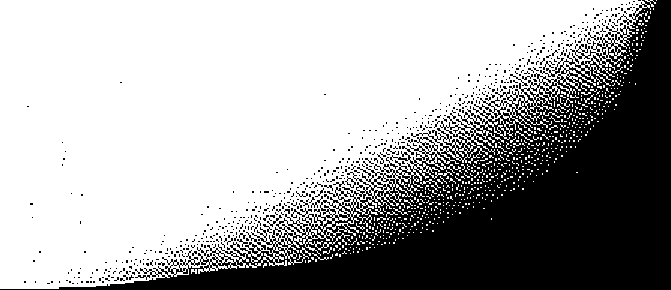 I. DISTRIBUTION2. CARACTÉRISTIQUES DENDROLOGIQUES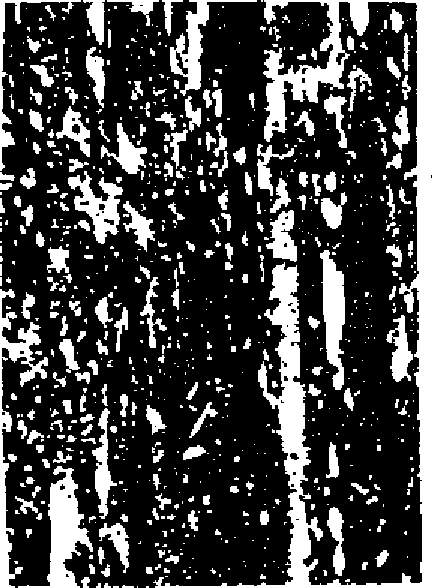 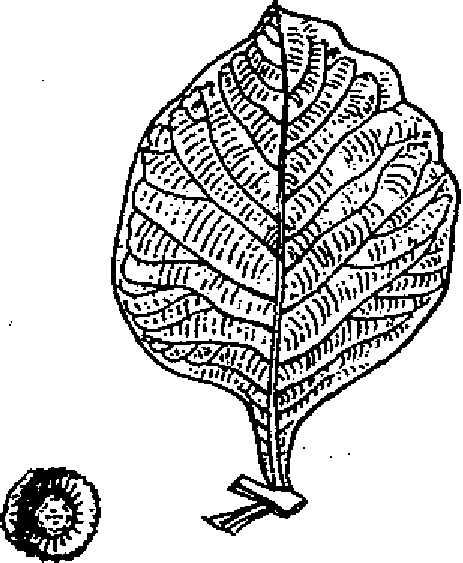 Port: droit, cannelé à la base chez les sujets âgés.Dimension: arbre moyen ou grand arbre suivant les qualités du sol.d (cm): 90 - 250 h (m): 30 - 40 (45)Ecorce: lisse et grise, puis brun grisâtre avec un rhytidome longitudinalement fissuré se détachant en minces et étroites écailles; épaisse de 15 mm et fibreuse à l'intérieur.Feuilles: grandes, simples, entières, opposées ou verticillées par 3, souvent décurrentes à la base; limbe ovale, elliptique ou obovale atteignant habituellement 30 à 60 cm de long et 20 à 35 cm de large; la nervure centrale, saillante, est couverte de tomentum dense de poils étoilés, gris jaunâtres.Fleurs: inflorescences en panicules trichotomes dressées et terminales, larges de 40 cm sur 35 cm; fleurs petites, de couleur blanche.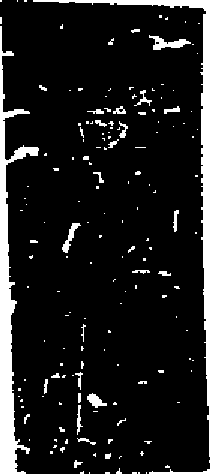 Fruits: drupes globuleuses incluses dans le calice élargi, formant une enveloppe parcheminée légèrement brune, mesurant 1 cm à I cm.Graines: au nombre de 1 à 3, rarement 4 par drupe, sans albumen.158Climat- Pluviométrie annuelle	: 1250 - 3000 mmNombre de mois écosecs	: 3 - 6- Température moyenne annuelle	: 22 - 26°C
- Température moyenne du mois le plus froid : 18 - 24°CSolTexture	: limoneux à argileuxRéaction	: neutre/acide- Drainage	.bon- Caractéristique	: préfère les sols fertiles et profonds.Phénologie	: décidue (feuillage caduc en saison sèche).Tempérament	: fortement héliophileCaractère	: nomade4. SYLVICULTURE PépinièreSource de graines	: Indes, ThaïlandePoids de 1000 semences	: 500 - 1250 grammes (800 - 2000 grammes par kg)Traitement prégerminatif	: trempage dans l'eau courante pendant 24 heures, puis séchage au soleil; traitement répété
tous les jours pendant 2 semaines.- Conservation	: bien à sec, les graines se conservent pendant plusieurs années.- Germination	: assez longue; après plus de 2 mois; viabilité des graines: 70%. Temps en pépinière: 12mois.Plantation- Types de plantation	: semis direct, en sachets, en stumps. Ecartement: 2 m x 2 m.- Reproduction végétative	: rejets de souche.- Problèmes phytosanitaires : résistante à la pourriture et à la plupart des insectes 'xylophages, mais sensible aux termites.Soins sylvicoles	: éclairciesUtilisations sylvicoles : afforestation, reboisement; agroforesterie: systèmes taungya.Régime	: futaie.Rendement	: 6 -18 m3fha/an (WEBB et al„, 1984).Révolution	: (50) 70 - 80 ans; peut être 100 ans en milieu naturel (LAMPRECHT, 1989)Croissance	: rapide; 1 à 1,5 m de hauteur par anCaractéristiques dendrométriques sur quelques stations de Madagascar(d'après FOFIFA, 1990)CARACTERISTIQUES DU BOIS ET UTILISATIONS Bois- Densité	: 0,58 - 0,82 g/cm3.- Durabilité	: forte.- Préservation	: non nécessaire; difficile à imprégner, .sensible aux mollusques (tarets) dans les merschaudes.- Séchage	: assez rapide.Utilisations Arbre: ombrageBois: constructions navales, menuiserie, ébénisterie, constructions extérieures: ponts, pilotis, ...; cuves à produits chimiques car le bois est résistant aux liqueurs acides; bois d'énergie, bois de pâte.BIBLIOGRAPHIEBFT (1950); FAO (1975); LAMPRECHT (1989); WEBB et al. (1984); Mémento Du Forestier (1989).TERMINALIA SUPERBA (Engl. & Diels)COMBRETACEAESynonyme,	: Terminalia altissima (Engl. & Diels )Noms vernaculaires 	: Kobaté - Solo (Côte d'Ivoire) - Moulimba (Congo, Zaïre)Noms communs	: Afara - Limba - KarinaNumssanfficrdaux	: Limba (F, E, G) - Fraké ( Côte d'Ivoire, Cameroun) - Korin (U.S.A.)1. DISTRIBUTION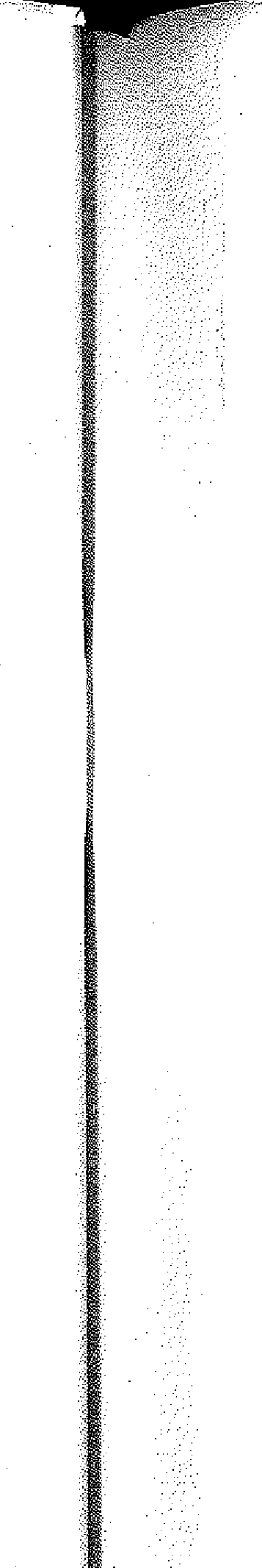 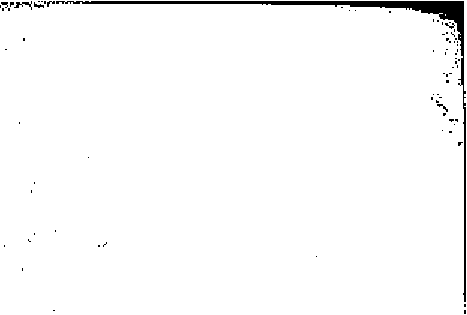 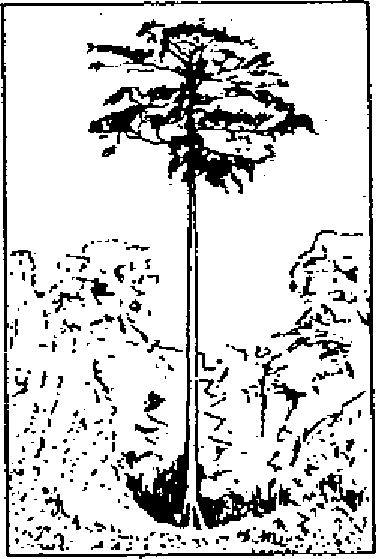 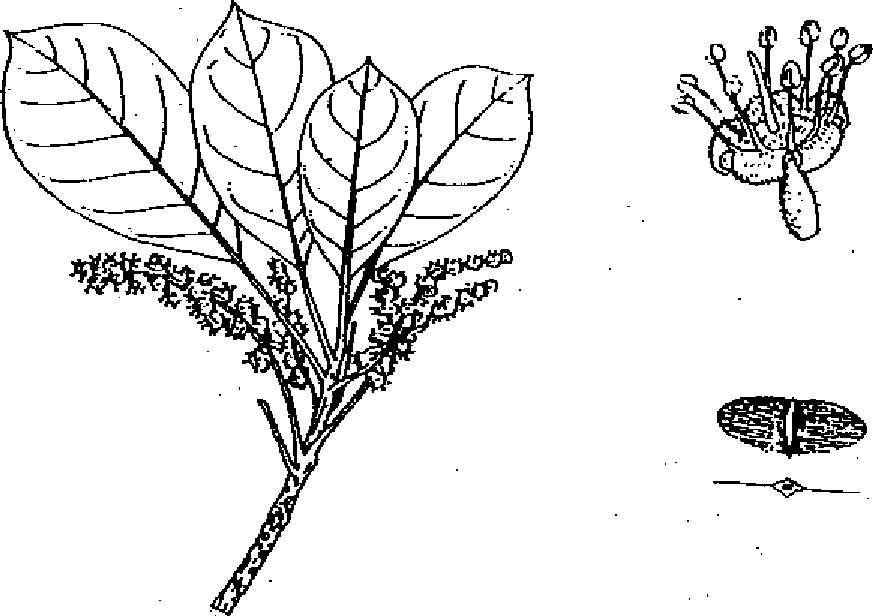 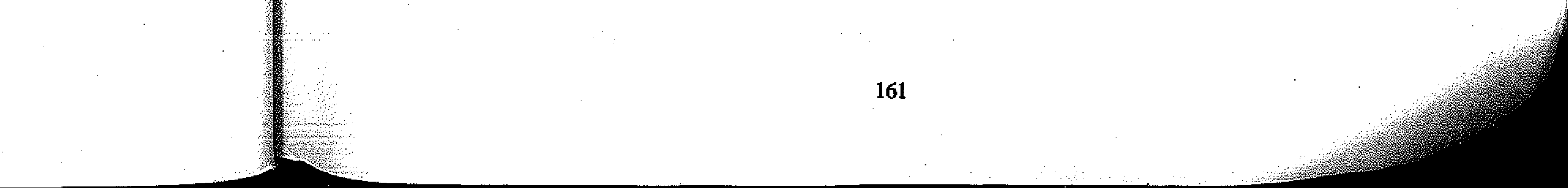 2. CARACTÉRISTIQUES DENDROLOGIQUES 3. ECOLOGIEDISTRIBUTION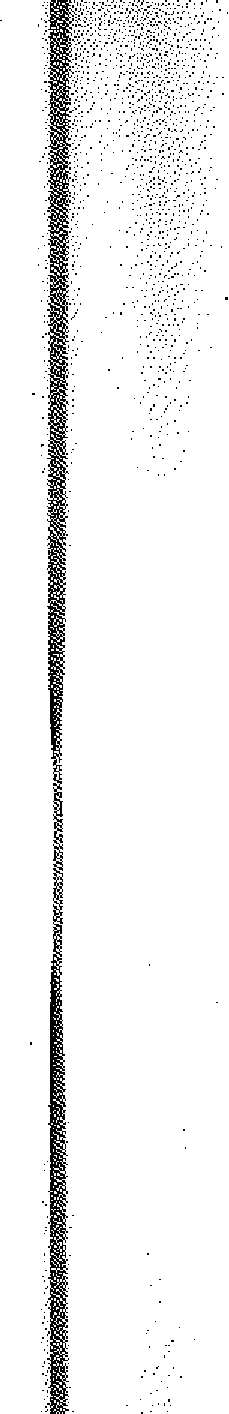 Aire naturelle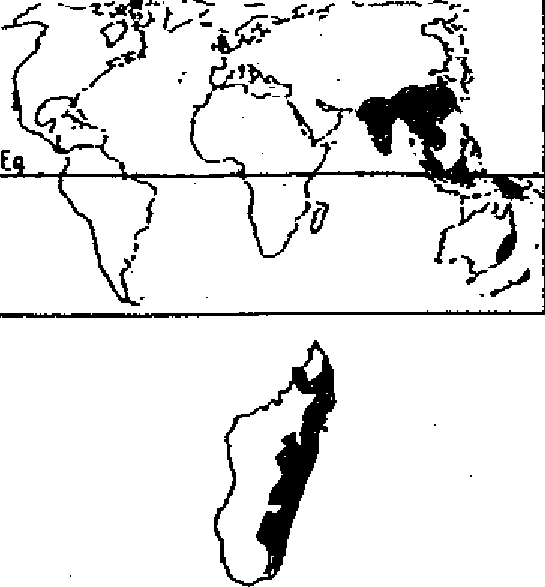 Latitudes: 15 - 25°N; 15 - 30°S pour Toona ciliata var. australisRégions: Indes, Birmanie, Thaïlande, Sud de la Chine, Indonésie, Malaisie, Phillipines, Australie (Queensland, Nouvelle Galle du Sud) pour la variété Australis.Altitude: 0 - 1300 (1500) mRemarqueL'espèce est largement utilisée dans toute la zone tropicale comme essence dans les afforestations et dans des systèmes agroforestiers.Aire potentielle à MadagascarRégions: répartie dans la région orientale (R2) et dans le Sambirano (R3). Les Cedrela sinensis de Madagascar sont probablement des Toona ciliata.CARACTÉRISTIQUES DENDROLOGIQUES 3. ECOLOGIE Climat- Pluviométrie annuelle	: 800 - 1800 (2000) mm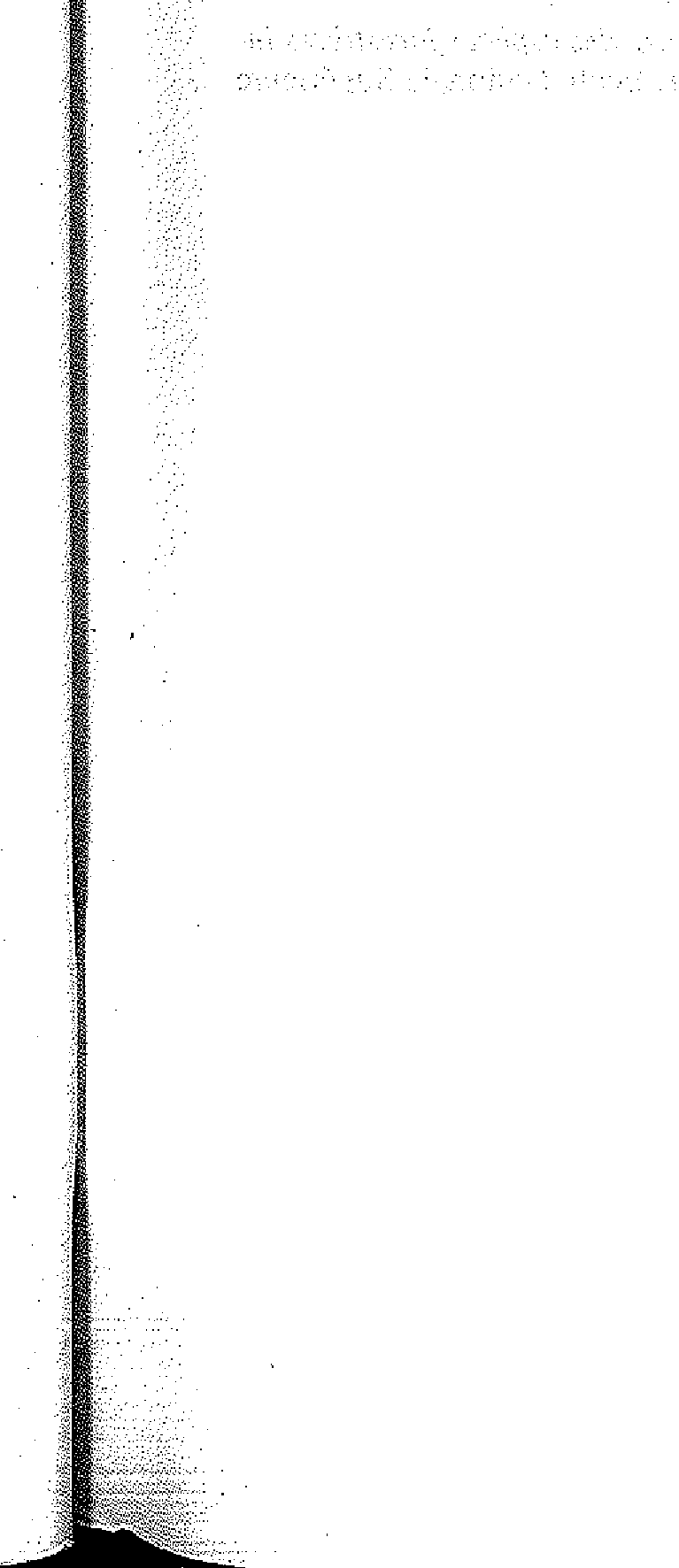 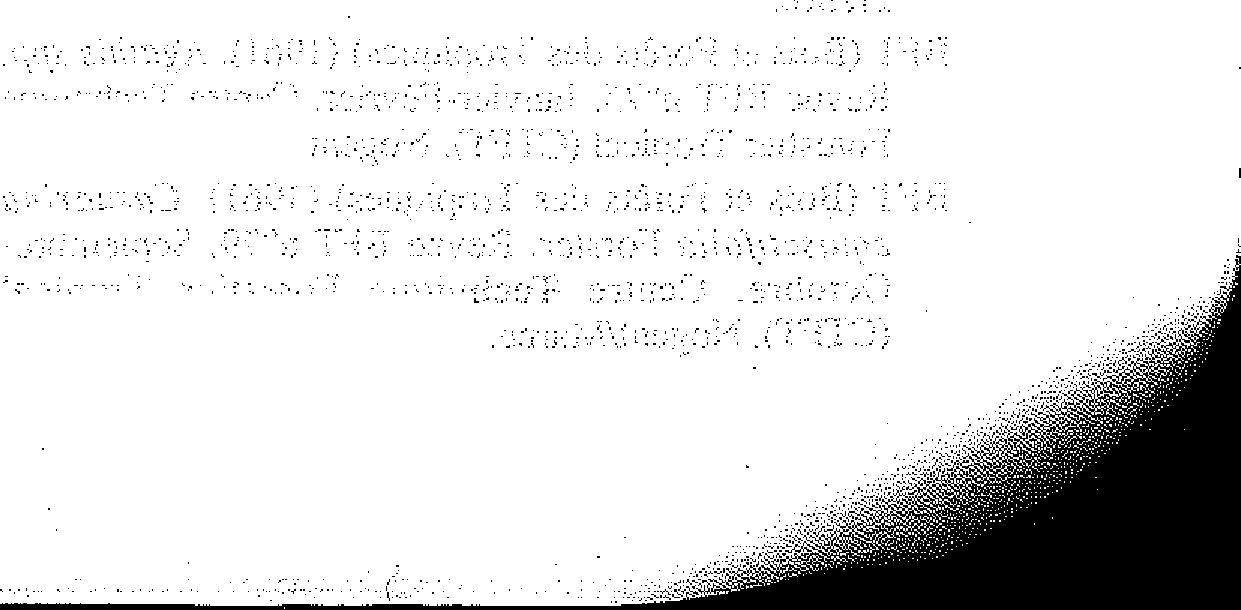  Nombre'de mois écosecs	: 2 - 6- Température moyenne annuelle	: 20 - 28°C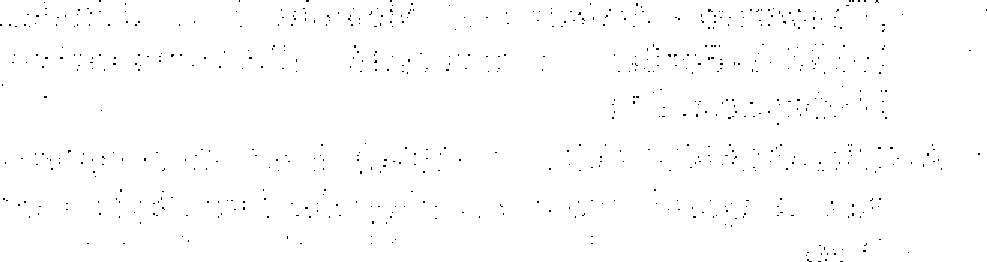 - Température moyenne du mois le plus froid: 16 - 22°CSol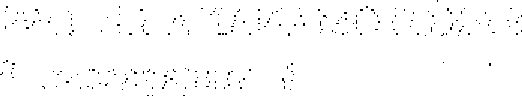  - Texture -.Réaction- Drainage- CaractéristiquesPhénologie Tempérament. Caractère4. SYLVICULTURE Pépinière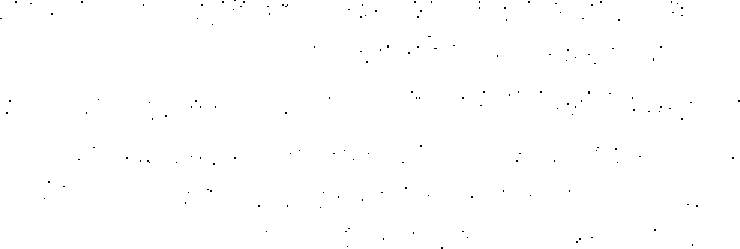 Source de graines- Poids de 1000 semences - Traitement prégerminatif -"Conservation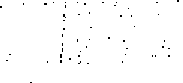 - Germination Plantation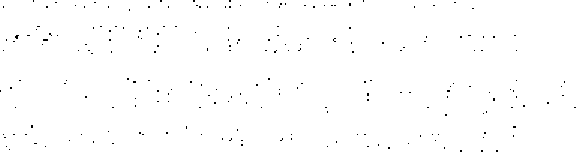 - Types de plantation	semis direct; en sachets, en stumps, en striplings.Reproduction végétative	rejette vigoureusement de souches.Protection	: sensible aux attaques des borers Hypsipyla robusta (mort du bourgeon terminal),
affections par des champignons comme Ganoderma lucidum, Phellinus sp. et Trametes sumunea.reboisement, afforestation, reforestation, agroforesterie.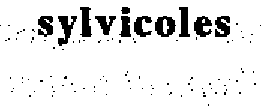 : futaie; se régénère facilement dans des conditions sylvestres, même là où elle est introduite.'Rendement	: 7 - 18 m3/ha/an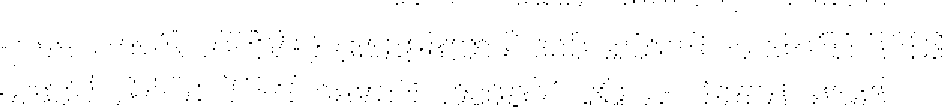 Caractéristiques dendrométriques sur quelques stations de Madagascar5. CARACTERISTIQUES DU. BOIS ET UTILISATIONS.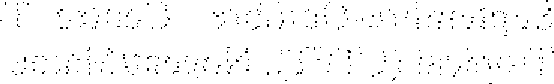 Bois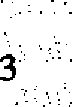 - Densité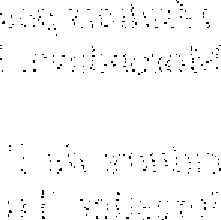 - Durabilité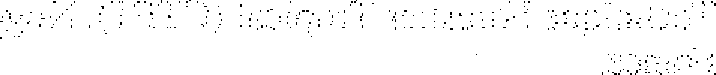 -  PréservationSéchageRemarqueLa qualité des arbres de la forêt artificielle n'est pas comparable avec celle provenant de la forêt naturelle.Utilisations- Arbre: paillage, fourrage (branches)- Bois: ameublement, menuiserie extérieure, placages décoratifs, embarcations. - Autres produits6. BIBLIOGRAPHIE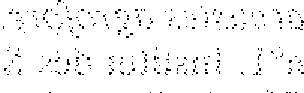 BFT (1962); FAO (1975); LAMPRECHT (1989); WEBB et al. (1984); FOFIFA (1990).163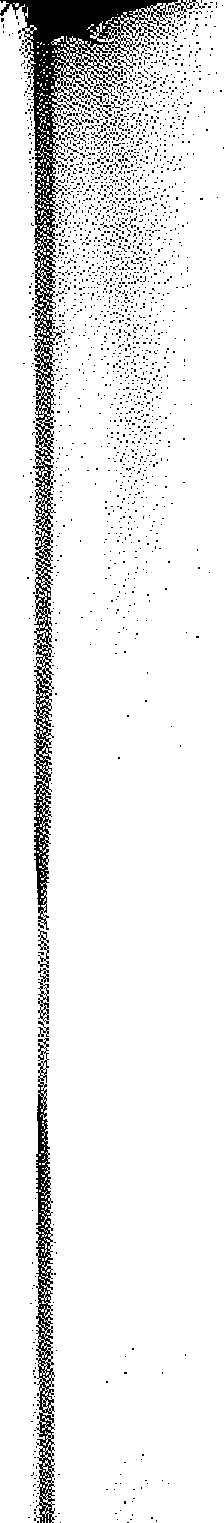 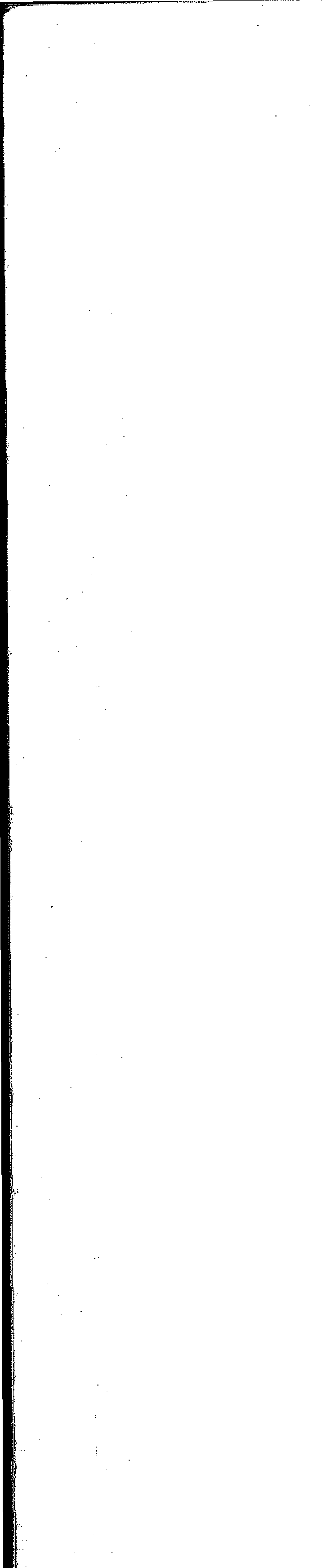 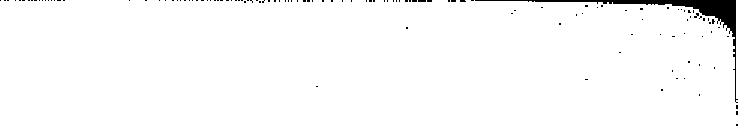 ANDRIAMANARIVO, L. (1989). Comportement de l'Okoumé sous divers régimes sylvicoles à Tampolo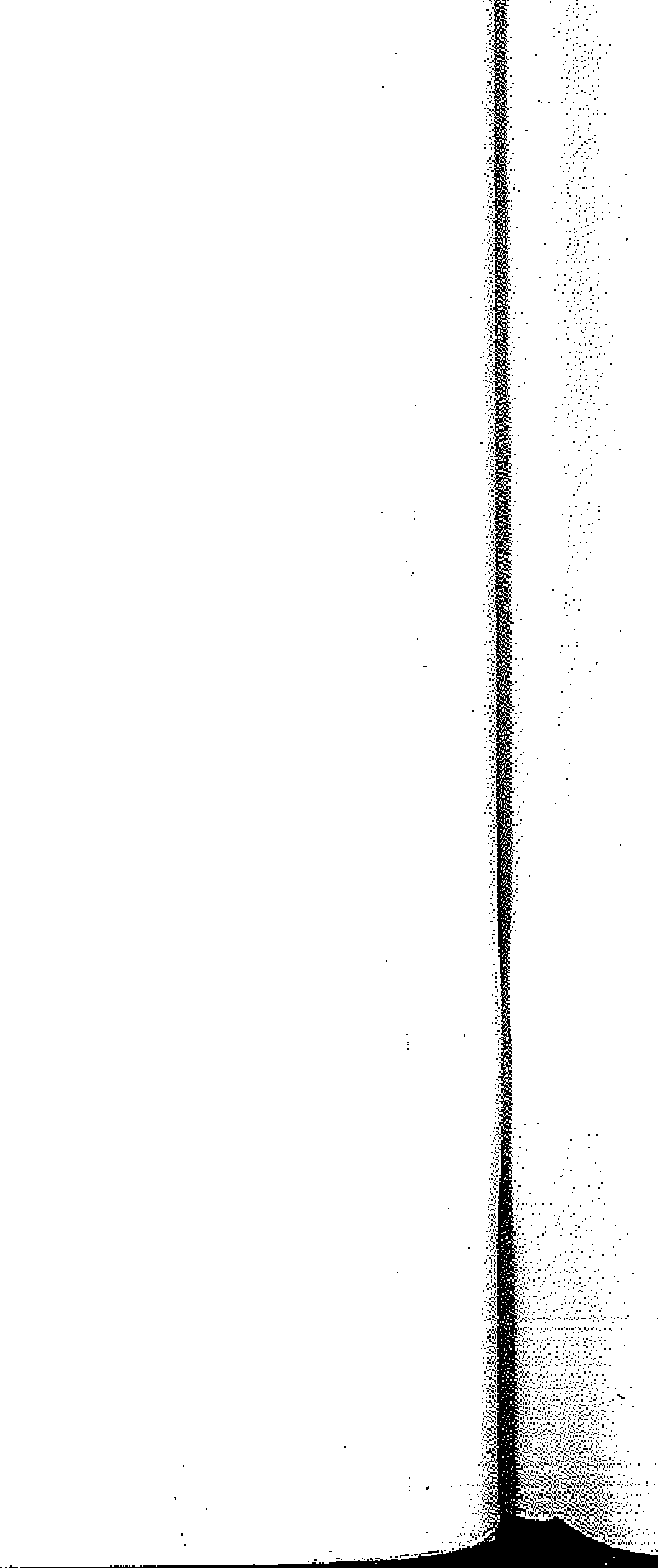 (Fenoarivo - Atsiruinana). Mémoire de fin d'études. EESSA-Forêts. Université d'Antananarivo. Madagascar. 84 p.ANDRIAMANDROSO, O. (1986). Etude du comportement d'Agathis robusta et d'Agathis loranthifolia surle versant oriental malagasy. Mémoire de fin d'études. EESSA-Forêts. Université d'Antananarivo. Madagascar. 118 p.ANDRIANIRINA, G. (1978). Contribution à l'étude de la régénération du Fantsilotra (Alluandia procera). FONFA/DRFP n°425. Antananarivo. Madagascar.ANDRIANIRINA, G. (1978). Contribution à l'étude de la Sylviculture du Ramy. FOFIFA/DRFP. Antananarivo. Madagascar.ANDRIANIRINA, G. (1988). Recherche en matière de sylviculture sous forêt naturelle dans la forêt du ver-sant Est de Madagascar. In RAKOTOVAO, L.; BARRE, V.; SAYER, J. L'équilibre des écosystèmes forestiers à Madagascar. Actes d'un séminaire international. U1CN. Gland. Suisse et Cambridge. Royaume Uni. 344 p.BEDEL, J.; THIEL, J. (1973). Bois et Essences malgaches. Deuxième  supplément. Centre Technique Forestier Tropical (CFFT). Nogent/Manie. France.BEZZOLA D.; SCHROFF, U.; MICHAUD, J. (1985). La germination de l'Anakaraka (Cordylarnadagasca-riensis). Fiche technique n°10. Centre de formation professionnelle forestière (CFPF). Morondava. Madagascar.BFT (Bois et Forêts des Tropiques) (1950). Tectona grandis Lf. Revue BFT n°15. Comité National des Bois Tropicaux. Paris. France.BFT (Bois et Forêts des Tropiques) (1959). Pinus merkusii Jungh et De Vriese. Revue BFT n°64, Mars-Avril. Centre Technique Forestier Tropical (CTFT). Nogent/Mame. France.BFT (Bois et Forêts des Tropiques) (1959). Swietenia macrophylla King. Revue BFT n°65, Mai-Juin. Centre Technique Forestier Tropical (CTFT). Nogent/Marne. France.BFT (Bois et Forêts des Tropiques) (1959). Pinus patula Schlechtendal et Chamisso. Revue BFT n°67, Septembre-Octobre. Centre Technique Forestier Tropical (C FI). Nogent/Marne. France.BFT (Bois et Forêts des Tropiques) (1960). Pinus khasya Royale. Revue BFT n°69, Janvier-Février. Centre Technique Forestier Tropical (CIFD. Nogent/Mame. France.BFT (Bois et Forêts des Tropiques) (1960). Araucaria spp. Revue BFT n°72, Juillet-Août. Centre Technique Forestier Tropical (CIFF). Nogent/Mame. France.BFT (Bois et Forêts des Tropiques) (1961). Agathis spp. Revue BFT n°75, Janvier-Février. Centre Technique Forestier Tropical (CL I). Nogent/Marne. France.BFT (Bois et Forêts des Tropiques) (1961). Casuarina equisetifolia Forster_ Revue BFT n°79, Septembre-Octobre. Centre Technique Forestier Tropical (CI'>~ 1). Nogent/Marne. France.BFT (Bois et Forêts des Tropiques) (1962). Cedrela odorata Linné et Toona ciliata M. Roemer. Revue BFT n°81, Janvier-Février. Centre Technique Forestier Tropical (C IFO. Nogent/Marne. France.BLASER, J. ; RAKOTOMANANA J.L. (1990)Zones de reboisement à Madagascar. Proposition d'une classification et du choix des essences. Akon'ny Ala n°5. Département des Eaux et Forêts. Antananarivo. pp. 5-13.BOLAND, D.J.; BROOKER M.L; CHIPPENDALE, G.M.; HALL N.; HYLAND B.P.; JOHNSTONR.D.; ICLEINIG D.A.; TURNER J.D. (1984). Forest Trees of Australia. NELSON- CSIRO. Melbourne. Australie,.CAPURON, R. (1966). Vingt fiches botaniques d'essences forestières de Madagascar. Centre Technique Forestier Tropical (CTFT). Madagascar.CAPURON, R. (1967). Répartition de quelques essences forestières de Madagascar. Centre Technique Forestier Tropical (CTFD. Madagascar.CFPF (Centre de formation professionnelle forestière) (1986). La recherche en pépinière: résultats 19781985. Planification 1986-1988. Noms vernaculaireset scientifiques de plantes (Région de Morondava et espèces ligneuses principalement). Morondava. Madagascar. 46 p.CFPF (Centre de formation professionnelle forestière) (1991). Fiches dendrologiques. Cours n°5 Morondava Madagascar.CHAUVET (1968). Inventaire des espèces forestières introduites à Madagascar. Ecole Nationale Supérieure Agronomique. Antananarivo. Madagascar.CHUDNOFF, M. (1984). Tropical timbers of the world. United States Department of Agriculture. Handbook n•607. Madison, Wise. 464 p.COVI, S. (1992). Inventaire forestier en forêt dense sèche dans la forêt du CFPF de Morondava, CôteOuest de Madagascar. Centre de formation professionnelle forestière (CFPF). Morondava. Madagascar. 27 p.DALZIEL, J.M. (1948). The useful plants of West Tropical Africa. 611 p.DEBAZAC (1977). Manuel des conifères. ENGREF. Nancy. France.DELEPORTE, P.; RANDRIANASOLO, J. (1991). Le Hazomalany (Hazomalania voyroni), espèce en voie de disparition. Quelques résultats pour sa multiplication et sa conservation. Morondava. Madagascar. 41 P.DEVAL, J.L. (1976). Sylviculture de l'Okoumé. Tome 1. Centre Technique Forestier Tropical (CTFT). Paris. France. 355 p.DUFOULON, G. (1989). L'Okoumé (Aucoumea klaineana). La Lettre du Réseau Arbres Tropicaux n°12 et 13. Supplément à Silva: Arbres, Forêts et Sociétés. pp. 4- 6.EGLI, A. ; KALINGANIRE, A. (1988). Les arbres et arbustes agroforestiers au Rwanda.. Note Technique n°1. Institut des Sciences Agronomiques de Rwanda (ISAR). Rwanda.ESSA-Forêts (1989). (Banque de données, non publié). EVANS, J. (1986) Plantation forestry in the tropics. Clarendon Press. Oxford. England.FAO (Food and Agricultural Organization) (1975). Inventaire et mise en valeur de certains périmètres forestiers/Madagascar. Conclusions et recommandations du Projet. PNUD. Madagascar.FAO (Food and. Agricultural Organization) (1982). Influences exercées par les essences à croissance rapide sur les sols des régions tropicales humides de plaine. Collection Forêts n°21. Rome. Italie. 109 p.FAO (Food and Agricultural Organization) (1982). Les Eucalyptus dans les reboisements. Collection Forêts n°11. Rome. Italie. 753 p.FOFIFA (FOibe Flkarohana momba ny Fampandrosoana ny eny Ambanivohitra) (1990). Introduction d'espèces exotiques à Madagascar. 7 volumes.GIBSON (1975). Diseases of forest trees widely planted as exotics in the Tropics and Southern hemisphere. Part 1: Important members of the Myrtaceae, Leguminoseae, Verbenaceae et Meliaceae. Commonwealth Forestry Institute (CFT). Oxford. England.GUENEAU, P. (1970). Bois et Essences malgaches. Tome I: 93 p. - Premier supplément: 64 p.HUMBERT, H. (1965). Description des types de végétation. In HUMBERT, H.; COURS DARNE, G. Notice de la carte de Madagascar. Pondichery n°6. pp. 46-78.ISAR (Institut des Sciences Agronomiques de Rwanda) (R1w9an87)..L' L'arboretum de Ruhande. 3ème édition.da KOECHLIN, J.; GUILLAUMET, J.L.; MORAT, Ph. (1974). Flore et Végétation de Madagascar. J. CRAMER. Vaduz. 687 p.KOSTERMANS, H. (1950). Flore de Madagascar et des Comores (Plantes vasculaires): 81ème Famille Lauracées. 90 p.KUBITZKI, K. (1969). Monographie der Hernandiaceen.LAMPRECHT, H. (1989). Silviculture in the Tropics. Edition Paul Parey-GTZ. Hambourg/Berlin.LEROY, J.F.; LESCOT, M. (1991. Flore de Madagascar et des Comores. Famille 107 bis . Contribution à l'étude de la Flore forestière sur la germination de quelques essences forestières . Fiche de germination n°37. pp. 99-108.LITTLE, EL. (1989). Common Fuelwood Crops. Communi-Techs Associates.. Morgantown. West Virginia. 354 p.LITTLE, E.L.; SKOLMEN, R.G. (1989). Common Forest Trees of Hawai (Native and Introduced). Agriculture handbook n°675. Washington, D.C.MAYDELL, H.J. (1983). Arbres et arbustes du Sahel. Leurs caractéristiques et leurs utilisations. Eschborn.MEMENTO du FORESTIEP (1989). Cinquième édition . Ministère de la Coopération et du DéveloppementMOLLER, K. (1991). Plants agroforestiers des Hautes Terres malgaches. Centre FAFIALA. Antananarivo. Madagascar.NAS (National Academy of Science) (1979). Tropical Legumes: Resources for the Future. Washington D.C.NAS (National Academy of Science) (1980). Firewood Crops - Schrub and Tree species for Energy Production. Washington D.C.NAS (National Academy of Science) (1983). Calliandra: A versatile small tree for the Humid Tropics. Washington D.C.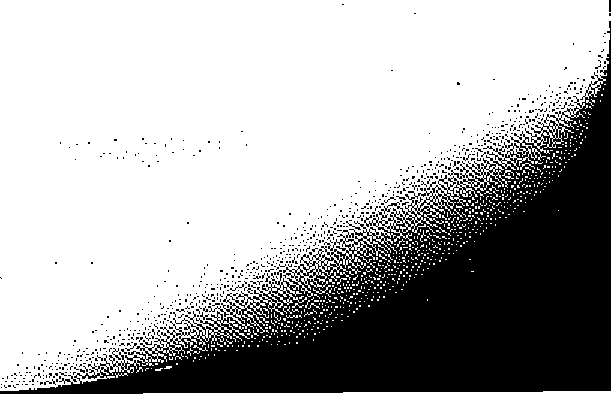 NAS (National Academy of Science) (1983). Mangium and other fast- growing Acacias for the Humid Tropics. Washington D.C.NAS (National Acaderny of Science) (1984). Casuarinas: Nitrogen Fixing Trees for Adverse sites. Washington D.C.NFTA (Nitrogen Fixing Tree Association) (1989). Nitrogen Fixing Tree Research Reports. Vol. n°8. Hawaï. USA.ODERMATT, O.; SORG, J.P. (1981). Acrocarpus fraxinifolius Wight à l'arboretum de RuhandeA3utare. Note Technique n°1. Institut des Sciences Agronomiques de Rwanda (ISAR). Rwanda.PERRIER DE LA BATHIE (1946). Flore de Madagascar et des Comores (Plantes vasculaires): 114ème Famille Anacardiacées. Madagascar. 81 p.PERRIER DE LA BATHIE (1950). Flore de Madagascar et des Comores (Plantes vasculaires): 135ème Famille - Hypericacées. 95 p.PERRIER DE LA BATHIE (1950). Flore de Madagascar et des Comores (Plantes vasculaires): 136ème Famille - Guttifères, pp. 3-7.PERRIER DE LA BATHIE (1950). Flore de Madagascar et des Comores (Plantes vasculaires): 136ème Famille Guttifères, pp. 10.PERRIER DE LA BATHIE (1952). Flore de Madagascar et des Comores (Plantes vasculaires): 55ème Famille Moracées, pp. 11-15.PERRIER DE LA BATHIE (1952). Flore de Madagascar et des Comores (Plantes vasculaires): 165ème Famille - Ebenacées. 135 p.RABEVOHITRA, A. (1984). Contribution à l'étude de la Flore forestière sur la germination de quelques essences forestières. FOFIFA/DRFP n°524. Ambatobe. Antananarivo. Madagascar.RABEVOHITRA, A. (1986). Etude sur les essences fo. rentières de Mada-gascar. Le Dalbergia baroni, n°560.RABEVOHITRA, A. (1985). Botanique forestière. Contribution à l'étude de la Flore forestière sur la germination de quelques essences forestières . Fiche de germination n°24, FOFIFA/DRFP n°590. Ambatobe. Antananarivo. Madagascar.RABEVOHITRA, A. (1985). Botanique forestière. Contribution à l'étude de la Flore forestière sur la germination de quelques essences forestières. Fiche de germination n°10, FOFIFA/DRFP n°545. Ambatobe. Antananarivo. Madagascar.RABEVOHITRA, A. (1987). Botanique forestière. Contribution à l'étude de la Flore forestière sur la germination de quelques essences forestières;. Fiche de germination n°18, FOFIFA/DRFP n°571. Ambatobe. Antananarivo. Madagascar.RABEVOHITRA, A. (1988). Botanique forestière. Contribution à l'étude de la Flore forestière sur la germination de quelques essences forestières . FOFIFA/DRFP n°590. Ambatobe. Antananarivo. Madagascar.165RAJOELISON, J. (1982). Contribution à l'élaboration et à la mise au point de la sylviculture du Hintsy, Intsia beuga (Colebr.) MC. Caesalpiniées. Mémoire de fin d'études. EESSA-Forêts. Université d'Antananarivo. Madagascar. 138 p.RAJOELISON, L.G. (1987). Etude monographique du Grevillea banksii et tentative de recherche sur la possibilité de l'utiliser en semis direct par avion.Mémoire de fin d'études. EESSA- Forêts. Université d'Aittananativo. Madagascar. 104 p.RAKOTOVAO, G. (1982). Propriétés physiques et mécaniques des bois malgaches. Premier supplément FOFIFA/DRFP. Ambatobe. Antananarivo. Madagascar. 86 p.RAKOTOVAO, G.; PARANT, B. (1985). Présentation graphique des caractères technologiques des principaux bois tropicaux. Tome V: 161 p.RAMBELOARISOA, G. (1991). Etude sylvicole de la régénération naturelle de Pinus patula sur les Hautes Terres Centrales de Madagascar. Mémoire de DEA. EESS ciences. Université d'Antananarivo. Madagascar. 73 p.RANDRIAMBOAHANGINJATOVO, R. (1983).Contribution à l'étude d'une essence forestière introduite à Madagascar (Okoumé). Mémoire de fin d'études. EFSSA-Forêts. Université d'Antananarivo. Madagascar. 77 p.RANDRIANARISOA, P.M. (1983). Etudes des possibilités d'aménagement en foresterie de la zone du littoral et des basses collines de l'Est autour, d'AmbilaLemaitso et. de Menagisy. Mémoire de fin d'études EESSA-Forêts. Université d'Antananarivo. Madagascar. 99 p.RANDRIANASOLO, T. (1989). La germination de l'Arofy à petites feuilles. Fiche technique n°15. Centre de formation professionnelle forestière (CFPF). Morondava. Madagascar. 28 p.RANDRIANASOLO, T. (1989). La germination du Handy (Neobeguea mahafaliensis). Fiche technique n°18. Centre de formation professionnelle forestière (C.'FPF). Morondava. Madagascar. 22 p.RANDRIANASOLO, J. (1989). La germination du Mafay (Gyrocarpus americanus). Fiche technique n°17. Centre de formation professionnelle forestière (CFPF). Centre de formation professionnelle forestière (CF'PF). Morondava. Madagascar. 27 p.RANDRIANASOLO, J. (1992). La germination du Sakoambanditsy (Pou-partia silvatica) Anacardiacées.Fiche technique n°24. Planche II. Centre de formation professionnelle forestière (CFPF). Morondava. Madagascar. 28 p.RAZAFIMANDRANTO, S. (1983). Contribution à l'étude de la germination et des plantules de quelques essences arborées autochtones. Mémoire de fin d'études. EESSA-Forêts. Université d'Antananarivo. Madagascar. 103 p.RAZAFINDRIANILANA, N. (1992). Etude de la régénération naturelle issue de coupe rase à MalwasaraToamasina. FOFIFA/DRFP n°659. Ambatobe. Antananarivo. Madagascar.RAZAFINDRIANILANA, N. (1993). Etude de la régénération naturelle issue d'une coupe rase à Mahatsara - Toamasina. Akon'ny Ma n°10. Antananarivo. Madagascar.RAZAKANIRINA, D. (1980). Contribution à l'étude du Croton mongue HBn. Euphorbiacées. 57 p. ROHNER, U.; SORG, J.P. (1986). Observations pliénologiques en forêt dense sèche. Tomes 1 et 2. Centre de formation professionnelle forestière (CFPF). Morondava. Antananarivo. Madagascar.SCHROFF, U. (1985). Essai de triage de 13 essences à Marofandilia. Résultats après 4 ans. Centre de formation professionnelle forestière (CFPF). Morondava. Madagascar. 33 p.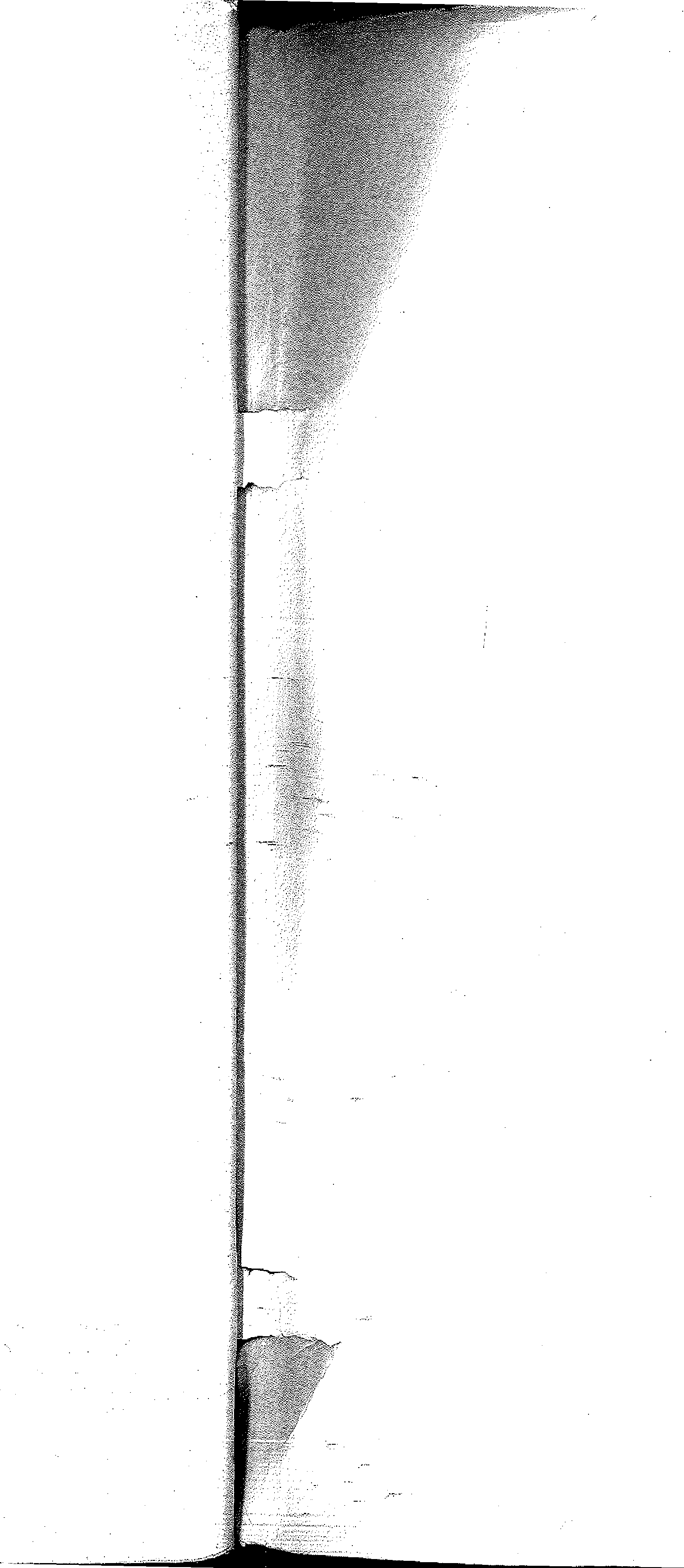 SCHWITTER, R. (1985). La plantation de l'Arofy (Comeniphora guillaumini). Fiche technique n°8. Centre de formation professionnelle forestière (CFPF). Morondava. Antananarivo. Madagascar.SCHWITTER, R. (1986). Accroissement en diamètre et estimation de l'âge de l'Arofy à grandes feuilles.Centre de formation professionnelle forestière (CFPF). Morondava. Antananarivo. Madagascar.SCHWITTER, R.; MICHAUD, J. (1986).Accroissement en diamètre et estimation de l'âge de l'Arofy à grandes feuilles (Commiplwra guillaumini H. Perr.). Premiers résultats. Centre de formation professionnelle forestière (CFPF). Morondava. Antananarivo. Madagascar. 22 p.SORG, J.P. (1986). Noms vernaculaires et scientifiques des plantes de la région de Morondava (espèces ligneuses principalement). Centre de formation professionnelle forestière (CFPF). Morondava. Antananarivo. Madagascar.THIEL, T. (1973). Bois rssences malgaches. Tome I: Deuxième suppléme t. 93 p.THIEL, T. (1975). Bois et Essences malgaches. Troisième supplément, 62 p.TSIZA, G. (1989). Essai de Monographie sylvicole du Ramy (Canarium madagascarien,sis) avec référence spéciale à. la Côte Est. Mémoire de fin d'études EESSA-Forêts. Université d'Antananarivo. Madagascar.WEBB, B.D. (1980). Guia y clave para Seleccionar Especies en Ensayos Forestales de Regiones Tropicales y Subtropicales. Overseas Development Administration. England. London. 275 p.WEBB, B.D.; WOOD, P.; SMITH, J.; HENMAN, G. (1984). A guide ta species for Tropical and Subtropical Plantations. Unit of Tropical Silviculture. Commonwealth Forestry Institute (CFI). University of Oxford. England.WEBER, R.; STONEY, C. (1986). Reforestation in arid lands. Volunteers in Technical Assistance (VITA ). Virginia. USA. 335 p.WHITMORE, T.C. (1.977). A first look of Agathis. Tropical Forest Paper n°11. Department of Forestry. Commonwwealth Forestry Institute (CFI). Oxford. England. 53 p.WORMALD, T.J. (1975). Pinus patula. Tropical Forest Paper n°7. Department a Forestry. Commonwealth Forestry Institute (CFI). Oxford. England.Akon'ny Ala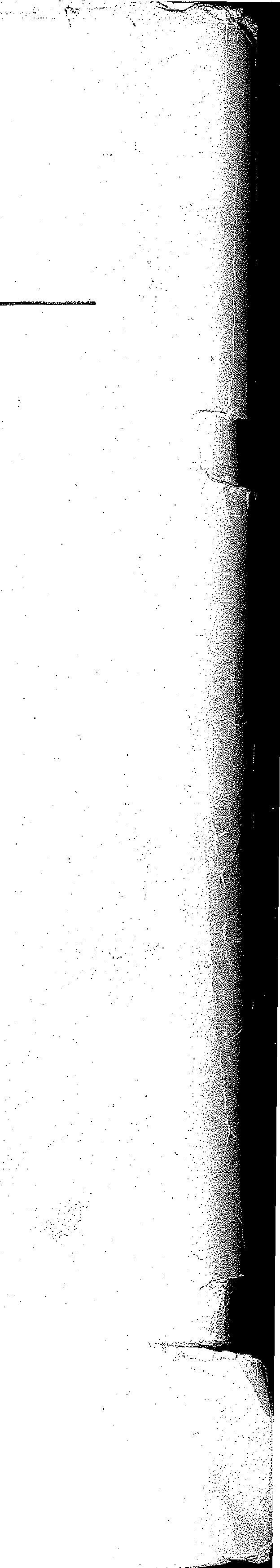 AKONNY ALA est une publication périodique sur des activités en foresterie et ressources naturelles du Département des Eaux et Forêts de l'École Supérieure des Sciences Agronomiques (Université d'Antananarivo). AKON'NY ALA est distribué à tous lei professionnels intéressés à la foresterie à Madagascar. La publication et la distribution r",'AKOriTiY ALA sont appuyées par la Ccopération Technique Suisse (INTERCOOPERATION).Mite iir	Département des Eaux et ForêtsRédaction	Uabrielle RAJOELISONVololoniaina RAKOTOZAFY Bruno RAMAMONJISOA Daniel RAZAKANIRINA Ueli MÛLLERPhilippe DELEPORTESe.crétariat de rédaction et de mise en pages Lala ANDRIAMIALIJAONADessin	Nazar RAMBOASAMIMANANAF.oger SIMONAkon'ny Ala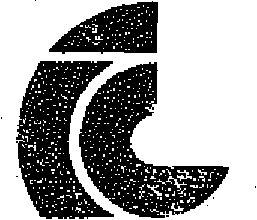 B.P. 3044ANTANANARIVO, 101EspècesFamillesAlleanthus greveanus (Bail]) Cap.MoraceaeAlluaudia procera DrakeDidiereaceaeCalophyllum chapelieri DrakeGuttiferaeCalophyllum inophyllum LinnéGuttiferaeCanarium maclaga.scariense Engl.ButseraceaeCedrelopsis grevei BaillonPteroxylaceaeColubrina de;cipiens (Bail» R.Cap.RhamnaceaeColvillea racemosa Bojer ex Book.CaesalpinioideaeCommiphora mafaidoha H. Perr.BurseraceaeCordyla madagascariensis R. Vig.PapilionoideaeCroton mongue BaillonEuphorbiaceaeDalbergia baroni Baker.Papilionoidea.eDiospyros gracilipes Hiern var parvifolia Lec.EbenaceaeGarcinia verrucosa Juin. et Perr. subsp. orientes Perr.GuttiferaeGyrocarpus americanus Jacq.HemandiaceaeHaningana madagascariensis Lam.HypericaceaeHazomalania voyroni (Jumelle) R. Cap.HemandiaceaeHymenaea venucosa GaerMerCaesalpinioideaeIntsia bijuga (Colebr) O. KuntzeCaesalpinioideaeKhaya madagascariensis Juin et Perr.MeliaceaeNeobeguea mahafaliensis LeroyMeliaceaeOcotea cymosa (Nees) PalackyLauraceaePotameia obovata Kost.LauraceaePoupartia silvatica H. Perr.AnacardiaceaeProtorhus sericea EnglerAn2cardiaceaeScolopia madagascariensis SI.FlacourtiaceaeStephanostegia capuronii MarkApocynaceaeTamarindus indica L.CaesalpiniaceaeTerminalia catappa L.CombretaceaeTerminalia tetrandra (Danguy) R. Cap.CombretaceaeTrema orientalis (L.) DiurneUlmaceaeUapaca thouarsii BaillonEuphorbiaceae67LieuAgeNombreH moyenneAccroissement moyen annuelLittoral Est: Mahatsara7 ans252,25 m28 cm (*)37 cm (**)29 cm (***)Climat- Pluviométrie annuelle	: 2000 - 3000 - (3500) mm- Nombre de mois écosecs	: 0 - 3- Température moyenne annuelle	: 24°C- Température moyenne du mois le plus froid : 17°CSol -t	LieuAgeNombreH moyenneAccroissement moyen annuelLittoral Est: Mahatsara7 ans172,68 m40 cmCOLUBRINA DECIPIENS (Bail) R.Cap.RHAMNACEAESynonyme	: Macrorhamnus decipiens BaillNoms vernaculaires	: Tratramborondreo - Malamasafoy - Selinala - Sely Kiranirambiavy - Mandaoza -TaolankenaAire naturelleLatitude: 12 - 25°SAire naturelleLatitude: 12 - 25°S\,"›-t.3Régions: Ouest: depuis Bobaomby jusqu'aux limites\,"›-t.3orientales de rAndroyAltitude: 0 - 600 - (800) m-•ifr)1orientales de rAndroyAltitude: 0 - 600 - (800) mRemarque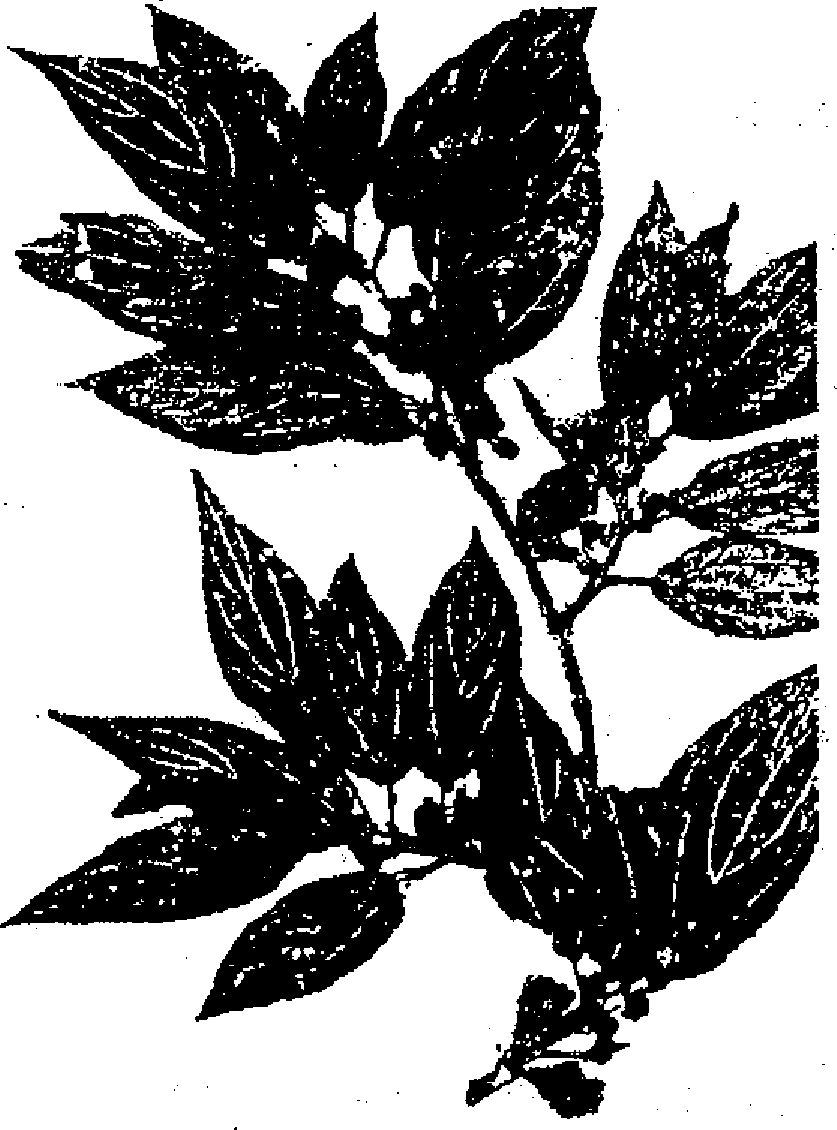 Port: arbre bas branchu (avec contreforts); houppier clair, irrégulièrement étalé.Dimension:d (cm): 40 - 65 - (90) ; h (m): 12 - 20Ecorce: platanoïde, gris cendré à noirâtre, maculée de plaques grises et ornée de lenticelles orangées; rhytidome caduc par plaques ou en écailles.Feuilles: opposées, entières, simples: limbes trinervés à nervures basales très amincies vers le haut, ovales lancéolées (70 - 120 mm x 25 - 60 mm).Inflorescences: cymes brièvement pédonculés, axillaires, couvertes de courts poils fauves.Fleurs: petites, pentamères: 5 S valvaires; 5 P onguiculés, plus ou moins cucullés; 5 E oppositipétaies; disque cupuliforme, charnu; ovaire infère 2-3 loculaire à 1 ovule par loge.Fruits: capsulaires, déhiscents en 3 coques, ovoïdes, bruns noirâtres, entourés par le réceptacle, à (2) - 3 noyaux (10 x 15 mm).Graines: munies d'un petit arille à la base (5 x 3 mm).2. CARACTÉRISTIQUES DENDROLOGIQUES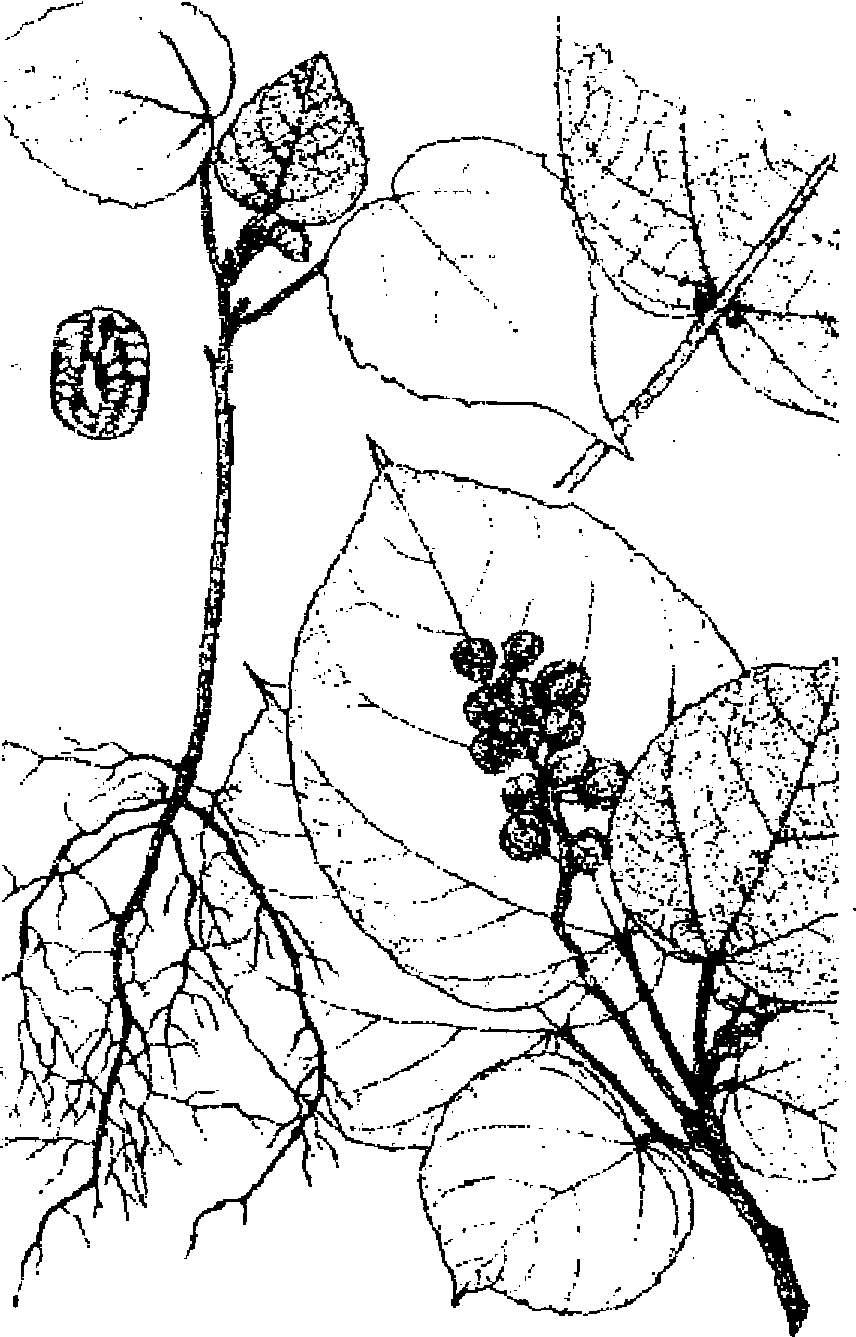 Port: ramification oblique à cime plus ou moins en boule. Dimensions: moyen à grand arbie.d (cm): 30 - 50 - (60) h (m): 10 - 20 - (30)Ecorce: blanchâtre, assez rugueuse, épaisse (6 mm); sous-écorce vert foncé.Feuilles: alternes, très finement dentées à limbe ovale, cordé à la base, acuminé, pubescent-étoilé dessus, laineux dessoirs, 5 - 7 - nervé à la base, (140 - 180 min x 120 160 mm).Inflorescences: axillaires en grappes de fascicules (30 35 cm), pauciflores.Fleurs: monoiques: les mâles à la partie supérieure, les femelles parfois solitaires à la base; 5 S valvaires; 5 P imbriqués, disque sous forme de glandes épisépales; 16(17) E; ovaire supère à 3 loges uniovulées.Fruits: capsules globuleuses de 10 - 15 mm de diamètre, à exocarpe recouvert de poils étoilés, à déhiscence loculicide puis septicide.Graines: ovales, caronculées (10 mm x 6 mm) avec une caroncule plutôt petite.LieuAizeNombreH moyenne,,'	ObservationHautes Terres: Ambatobe1 an•5012,58 cmSemis non repiqués: laissés sur plate-bandeMoyen Est Morarano1 an8028 cmSemis repiqués: dans des tubes à substrat cons-.-titué d'humus et de terre humifère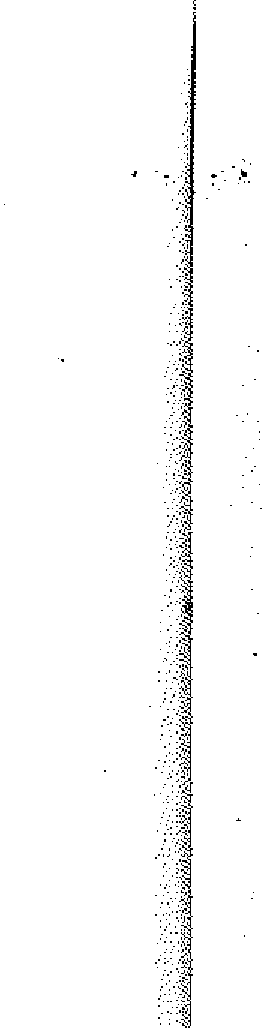 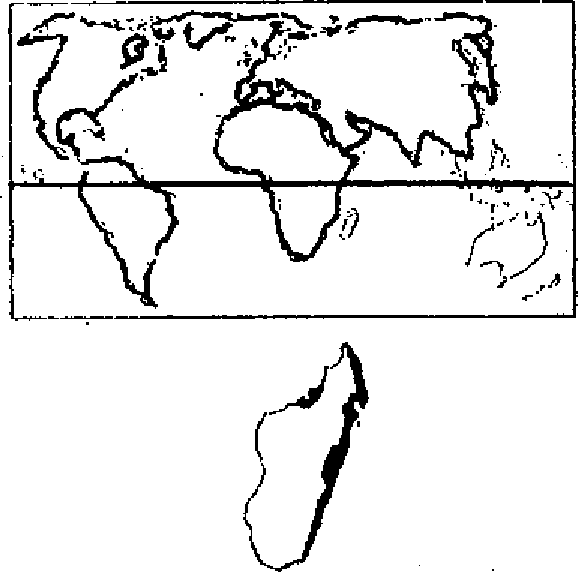 Latitude: 12 - 25° SRégions: dans les forêts du domaine oriental d'Antsiranana à Taolagnaro; Domaine occidental: dans la partie Nord-Ouest (Ampijoroa)Altitude: 0 - 1000 mRemarqueEspèce endémique comportant quelques variétés dont celle-ci.GARCINIA VERRUCOSA Jum. et Perr. subsp. ORIENTALIS Perr.GUITIFERAENoms vernaculaires	: Vongo - Voaditsalza Kijimboalavo - Hazonimboalavo - TsimatimanotaNom commercial 	: Vongo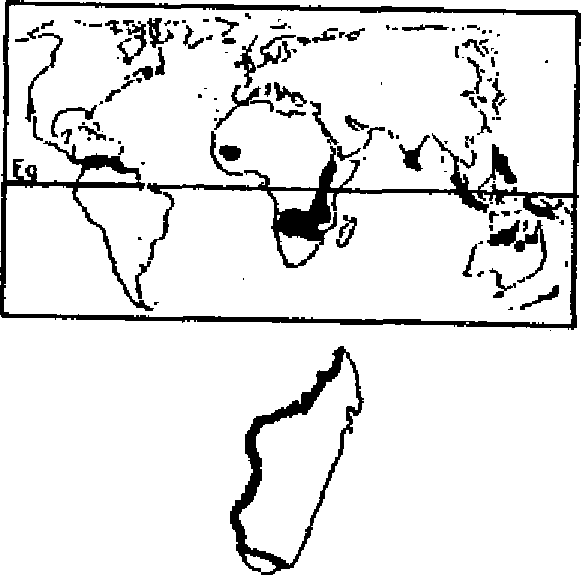 Aire naturelleLatitude: 12° - 25°SRégion: Domaine occidental, depuis Vohémar jusqu'aux limites orientales de l'AndroyAltitude: 0 - 600 mRemarqueEspèce pantropicale comportant pas moins de 10 sous-espèces dont 3 présentes à Madagascar.LieuAge (mois)Dcol moy (mm)H moy (cm)H max (cm)Ankatso 3930Ankatso91542Ankatso1227112Ankatso24	-33136245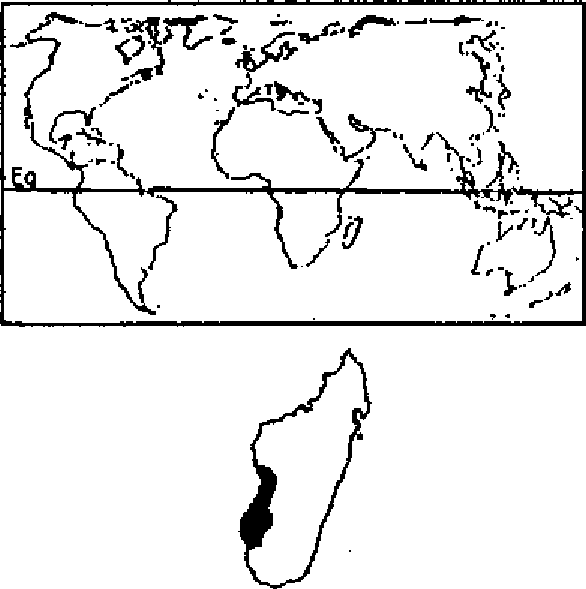 Aire naturelle Latitude:Régions: domaine occidental; entre les fleuves Betsiboka (au Nord) et Onilahy (au Sud). L'espèce existe aussi dans les vestiges de forêt tropophile de la haute Menarahalca, à l'Est d'Ihosy. D'après les anciens agents forestiers dans le nord, on en trouverait même au-delà de la Betsiboka.Altitude: 0 - 800 m- Pluviométrie annuelle	:2500- 3000(3500) mm- Nombre de mois écosecs	:0 - 3- Température moyenne annuelle	:24°C- Température moyenne du mois le plus froid :17°CLieuAgeIlmoyAccroissement Annuel Moyen (cm)Littoral Est: Mahatsara7 ans3 m25 (*) - 50 (**) - 75 (***)Climat- Pluviométrie annuelle	:2000 - 3000- (3500) mm- Nombre de mois écosecs	:0 - 3- Température moyenne annuelle	:24 - 27 °C- Température moyenne du mois le plus froid :18 - 20 °C (24° C)18 - 20 °C (24° C)Sol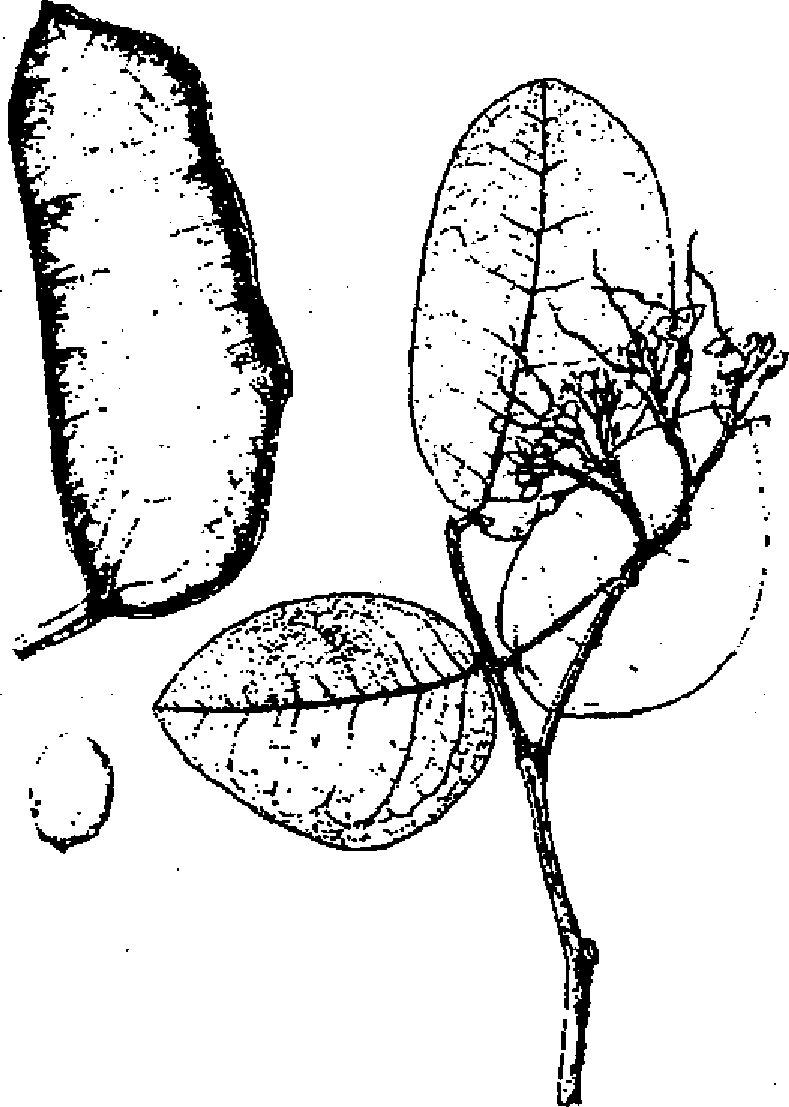 Port: ramifié souvent bas branchu à houppier dense étalé en parasol, tronc épais.Dimension: moyen à grand arbred (cm) 60 - 80 - (120) h (m): 15 - 30 - (40)Ecorce: lisse épaisse et grisâtre, à lenticelles épaises et avec des tâches blanchâtres irrégulières.Feuilles: composées - paripennées à 1 - 3 paires de folioles: rachis long de 4 - 8 cm; folioles à limbe glabre, sub-luisant, asymétrique (50 - 110 mm x 30 - 70 mm).Inflorescences: terminales, en panicules corymbiformes de 5 - 8 cm.Fleurs: blanches: 4 (S) à lobes imbriqués; 1 P développé etonguiculé; .3 E libres fertiles, ovaire supère multiovulé. Fruits: gousses comprimées (150 - 200 mm x 50 mm)déhiscente en 2 valves, coriaces, à 1 - 2 - (3) graines.Graines: orbiculaires, aplaties, noires et enveloppées d'un parenchyme pulpeux (20 - 25 mm x 17 - 22 mm x 5 mm), exalbuminées.LieuAgeNombreH moyenne Accroissement Moyen Annuel, Littoral Est Mahatsara7 ans211,35 m 14 cmLocalitéAge (ans)SituationDensité (m)NombreH moyenne (m)6maiono6 x 6563,32Kianjasoa6Bas-fond2 x 22024,464Bas-fond	'2 x 21863,65- pluviométrie annuelle	:1500- 3000- (3500) mm- Nombre de mois écosecs	:0 à 5- Température moyenne annuelle	:20°C- 24°C- Température moyenne du mois le plus froid :10°CLieuAge	.NombreH moyenneAccroissement moyen annuelLittoral Est: Mahatsara. 7 ans71,76 m23.cm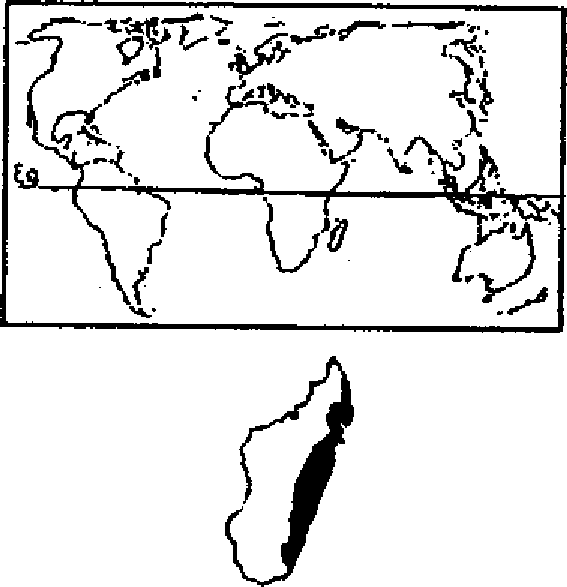 Aire naturelleLatitude: 12 - 25°SRégions: forêts orientales sublittorales et forêts du Centre Altitude: 0 - 1600 mRemarqueEspèce endémiqueLieuAgeNombreH moyenneAccroissement moyen annuelLittoral Est: Mahatsara7 ans150,49 m6cm (*) -	9 cm (***)- pluviométrie annuelle:1500 - 3000- (3500) mm- Nombre de mois écosecs:0- 2 moisTempérature moynne annuelle:17 - 20°C2. CARACTÉRISTIQUES DENDROLOGIQUESLieuAgeNombreH moyenneAccroissement Moyen AnnuelLittoral Est: Mahatsara5 ans90,86 m14 cmUAPACA THOUARSII BaillonEUPHORBIACEAENoms.eniamilainu	: Voapakamena - Voapakabrravina AnambovahatraNoms commerciaux	: Voapaka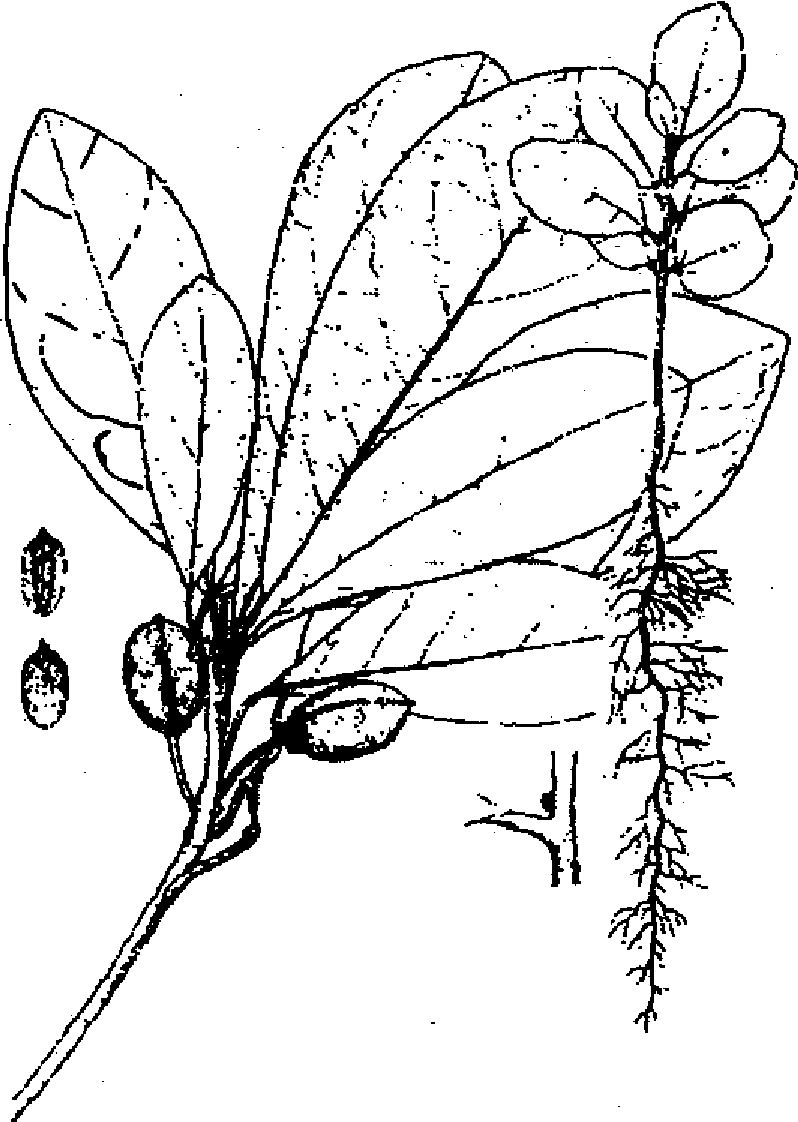 Port: assez élancé, à racines échasses, ramifié à feuillage vert blanchâtre.Dimension: arbre moyen à grand.d (cm): 30 - 40 - (60); h (m) 15 - 20 - (25m)Ecorce: un peu rugueuse, de couleur blanc grisâtre.Feuilles: assez grandes, cireuses visqueuses, groupées vers le sommet, à pétiole génuiculé: limbe obovale, subcoriace, subluisant à la face supérieure (100 - 140 mm x 40 70 mm).Inflorescences: en capitules.Fleurs: blanches, unisexuées: 4 - 5 S, OP, 4 - 5 E épisépales; ovaire supère, triloculaire, à 2 ovules/loge.Fruits: drupacés charnus de 2 - 3 an de diamètre, à (1) - 2 3 graines.Graines: plutôt aplaties, trigonées grossièrement, à coque dure, à embryon et cotylédon fripés de couleur verte (10 - 13 mm x 6 - 8 mm).LieuAgeNombreH moyenneAccroissement moyen annuelLittoral Est: Mahatsara7 ans194 m56,4 cm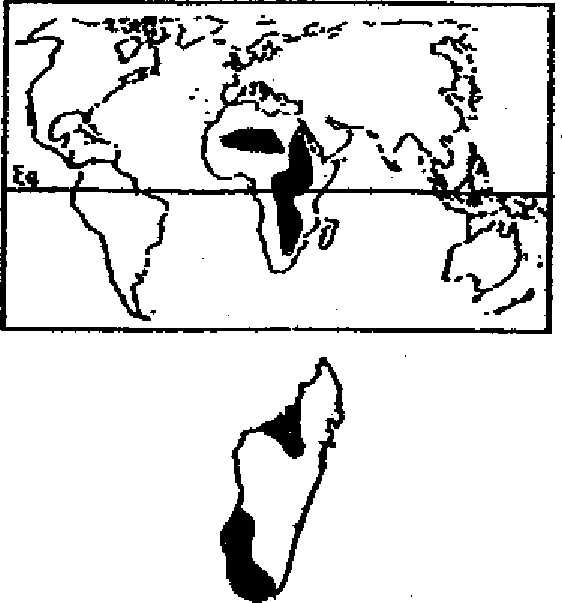 Aire naturelle Latitude: 35°N-25°SRégions: Afrique (de l'Egypte jusqu'en Afrique du Sud); O. Afrique; Mie Mineure.Altitude: 0-200 mAire potentielle à MadagascarRégions: Ouest, Sud-Ouest (d'Ankazoabo à Mahajanga)ACACIA DEALBATA LinkMIMOSACEAENom vernaculaire 	: MimozaNoms communs 	: Mimosa de Nice - Mimosa des plateaux - Silver wattle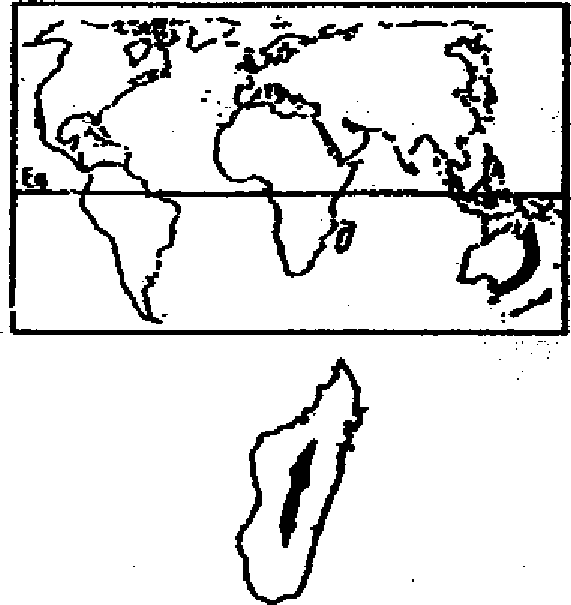 Aire naturelleLatitude: 17°- 25°SRégion: Australie (orientale et sud), Tasmanie Altitude: 500 - 2000 mAire potentielle à MadagascarLatitude: 14 - 24°S Altitude: 800 - 1800 m Région: Hauts-PlateauxClimat- Pluviométrie annuelle1500-3000 mm.- Nombre de mois écosecs: 3-4 mois.- Température moyenne annuelle18-28°C.- Température moyenne du mois le plus froid:13-22°C.- Température moyenne du mois le plus chaud: 30-32°CClimatPluviométrie annuelle: 700-2000mm.- Nombre de mois écosecs: 2-3 mois.- Température moyenne annuelle: 12-20°C.- Température moyenne du mois le plus froid2-8°C.- Température moyenne du mois le plus chaud: 18-24°C.Sol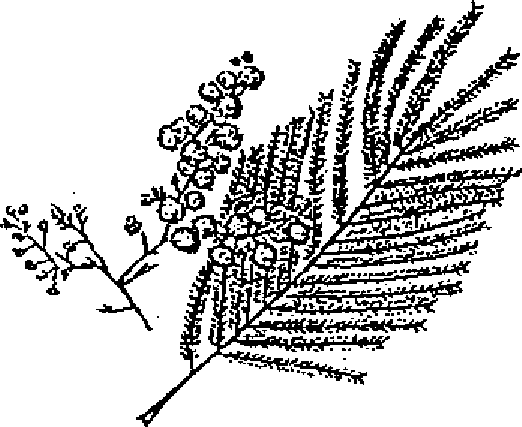 Port: tronc droit; élancé. Dimension:d (cm): 10-60 h (m): 7-10 et même 20.Feuilles: composées alternes; étalées bipennées; 8-15 cm delong.Fleurs: en racèmes; de type 5.Fruits: gousses oblongues, plates et rugueuses; 5-10 cm delong et 5-9 mm de large.Graines: elliptique et plate; 4 mm de long.StationAge (ans)d (cm)b (m)Ambatobe43Ambohikely18812 Analamazaotra152417Angavokely1283lalatsara11714Ihosy134Martankaz,o1053Manjakatompo1411 7	,ADINA MICROCEPHALA (Del.) HIERN.3 ECOLOGIE ClimatRUBIACEAE-.Pluviométrie annuelle: 1000-1800(2000) mm- Nombre de mois écesecs: 4-6Noms vernaculaires.: Mugonha (Mozambique) ; Sohihy, Soaravina, Sodindranto, Valodrano (Madagascar)- Nombre de mois écesecs: 4-6Noms vernaculaires.: Mugonha (Mozambique) ; Sohihy, Soaravina, Sodindranto, Valodrano (Madagascar)- Température moyenne annuelle: 17-22°C- Température moyenne du mois le plus froid: 15-16°C- Température moyenne du mois le plus froid: 15-16°C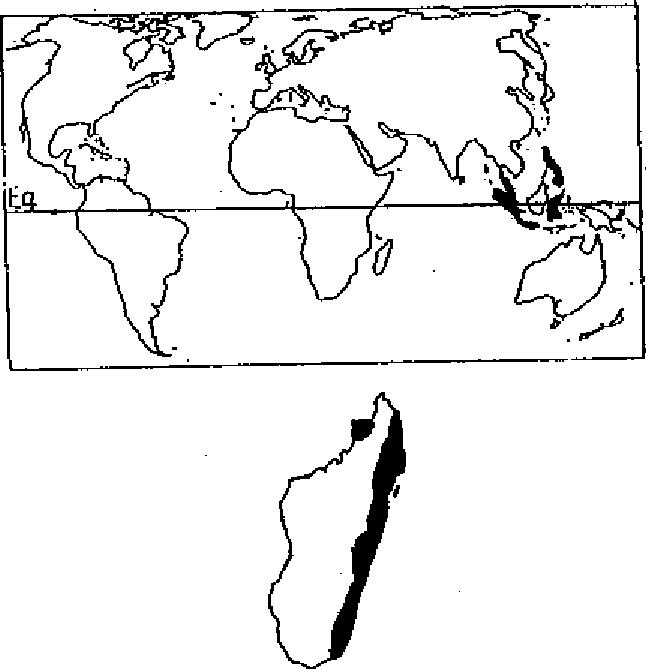 Aire naturelleLatitude: 11°S-20°NRégions: Asie du Sud: Phillipines, Bornéo, Célèbes, Archipel des Molluques, Sumatra, Malaisie, Indochine.Altitude: 100-1600 niAire potentielle à MadagascarRégions: l'espèce pourrait bien s'adapter dans la région orientale (R1 et R2) et dans le Sambirano (R3). Jusqu'à présent, elle est utilisée uniquement dans certains arboreta.Station  A ge (ans)N/had (cm)h (m)G (m2)MenagisyManakara (Ivakoana)32 32236192423630	.213621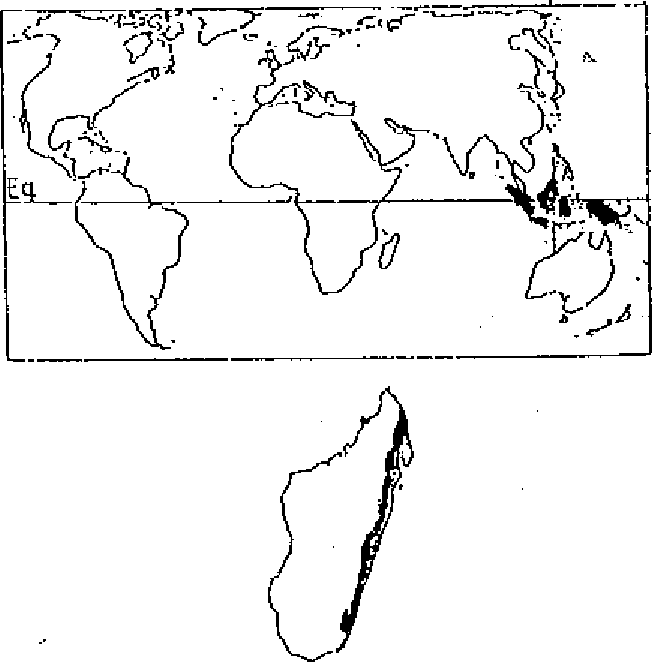 Aire naturelleLatitude: 3°N-10°SRégions: Molluques, Indonésie, Nouvelle-Guinée. Altitude: 0-2000 mRemarqueC'est une espèce très naturalisée dans le Nord-Ouest.Aire potentielle à MadagascarRégions: l'espèce conviendrait bien dans la région orientale et clans le Sambirano (R1, R2 et R3).2. CARACTÉRISTIQUES DENDROLOGIQUESClimat- Pluviométrie annuelle	:500- 1500(2500) mm- Nombre de mois écosecs	:2-6- Température annuelle	:20-28°C- Température moyenne minimale du mois le plus froid :10-26°CSOII. DISTRIBUTIONClimatPluviométrie annuelle	:- Nombre de mois écosecs	:- Température moyenne annuelle	:- Température moyenne du mois le plus froid :(500) 1004}- 4 - 627 - 33°C 9 - 23°C2000(4000) mmAUCOUMEA KLAINEANA Pierre
BURSERACEAENoms vernaculaires.	: Angouma, Moukoumi - N'Koumi (Gabon)Noms commerciaux	: Okoumé (Fr.) - Gabaon Mahogony Angl.)Climat- Pluviométrie annuelle:(1600) 2000 - 3000(3500) mm- Nombre de mois écosecs:0-2; climat tropical humide uniforme0-2; climat tropical humide uniforme- Température moyenne annuelle:25-28 (30)°C25-28 (30)°CLieuAge (ans)N/ha	-cl moy (cm)h moy. (m)h fût moy (m)G (m2/ha)Tampolo (reforestation)2640049271877Tampolo (reforestation)3041138261843Tampolo (enrichissement)20953324159Tampolo (enrichissement)2445724 201624Farakaraina (reforestation)2937537261949Farakaraina (enrichissement)30-2618146Menagisy (reforestation)3460034.25-65Sol- TextureRéaction - DrainageCaractéristiquesTempéramentGroupements végétaux: s'adapte à des différents types de sols (non salins et non saturés). : pH neutre.: bien drainé, moyennement argileux.: l'arbuste est réputé pour sa capacité de rétablir les sols dégradés.: certaines variétés sont photopériodiques. /Associations: céréales (millet, sorgho).CALLIANDRA CALOTHYRSUS Meissn.
MIMOSACEAEsynonyme	: Calliandra confusa Sprague Riley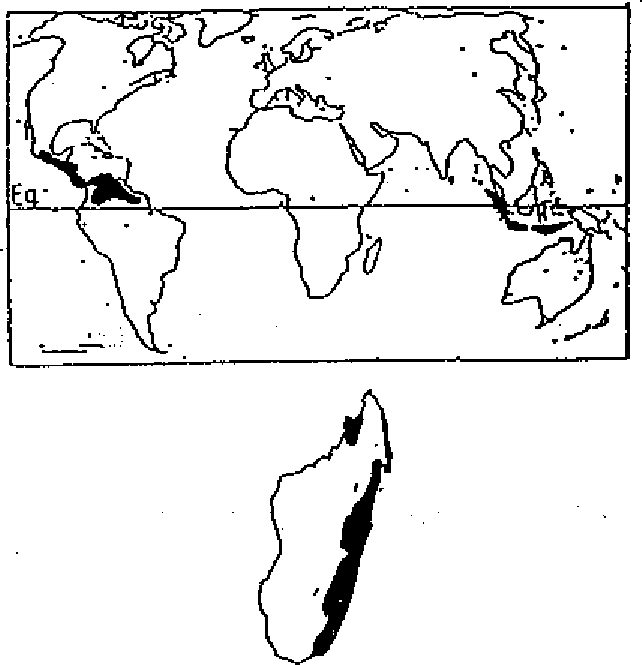 Aire naturelleLatitude: 10-18°NRégion: Amérique CentraleAltitude: 150 - 1500 m (jusqu'à 2000 m).Aire potentielle à MadagascarLatitude: 14°30'-25°S.Altitude: 0-600 m (700 m)Régions: Sambirano et région orientale; Beforona; Kianjasoa; Mangoro.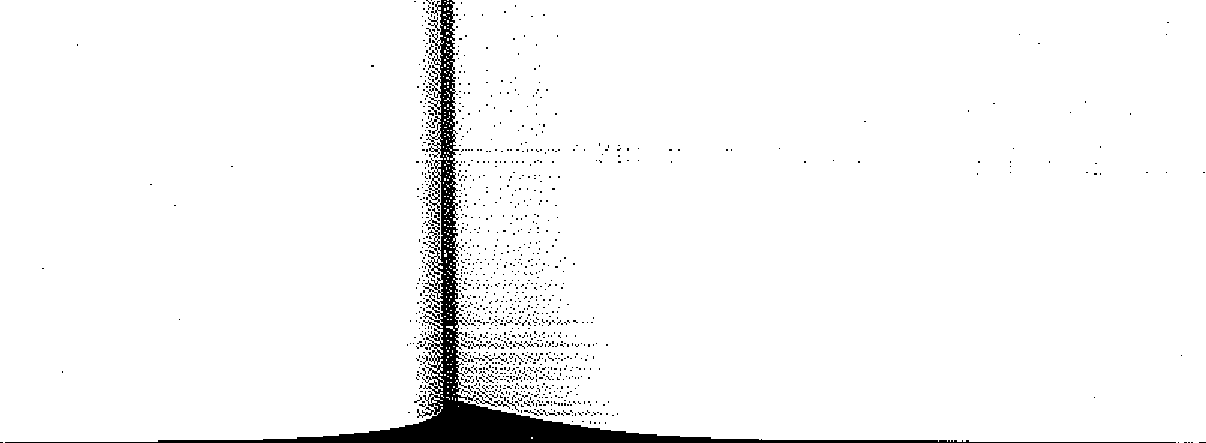 100101StationAge (ans)d (cm)h (m)Nosy Komba353030Morondava352022—Sakaraha372222_ Ihosy361424	.Synonyme.Noms vernaculairesNoms communs:: Cedrela 'mexicana	Roerti;: Cedro Cebolla (Panama) - Cedro Amargo (Vénézuela) - Cedar (Trinidad, Jamaïque) - Acajou rouge (Martinique): Cèdre (Fr.) - Cigar box cedar - West Indian Cedar.(Angl.,..Am.) - Cedro (Esp) CedrelaZigarrenkistchenholz (A11.)	-I. DISTRIBUTION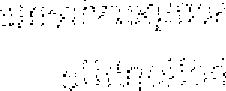 CORDIA ALLIODORA (Ruiz & Pav.) Cham.BORAGINACEAESynonymes 	: Cerdan alliodora Ruiz & Pav. - Cardia gerascanthus Jacq. Non. L.Noms commerciaux	: Faux bois de rose (Fr.) - Salmonwood (Angl.) - Rosenholz (AIL) - Laurel, Pardillo (Esp.)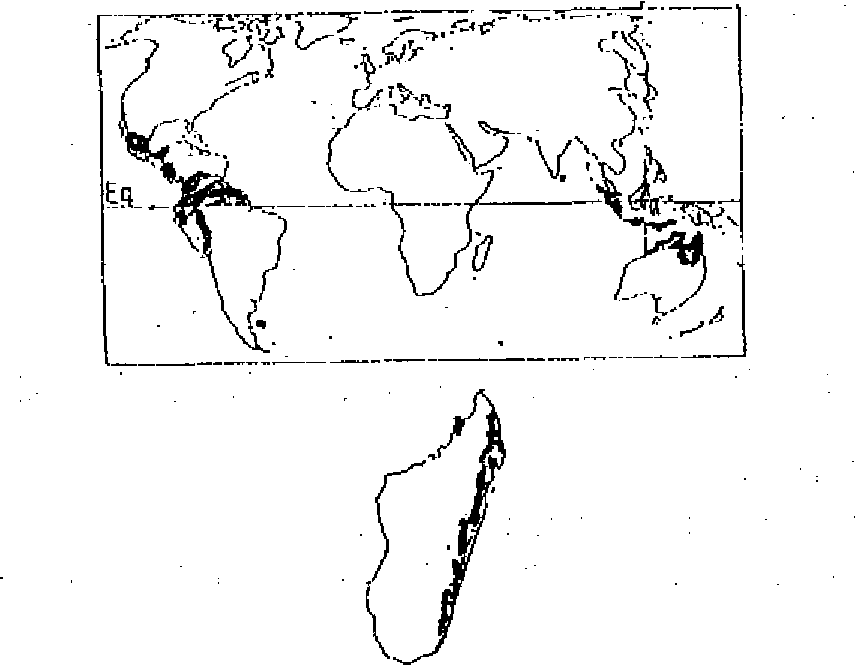 Aire naturelle Latitude: 25°N-25°SRégions: Australie et Océanie incluant la Nouvelle-Guinée; 'Amérique Centrale; Amérique du Sud jusqu'au Pérou.Altitude: 0-1000 (1500) mRemarqueL'espèce est également cultivée à File Maurice, au Nigeria età Sierra Leone.Aire potentielle à MadagascarRégions: l'espèce pourrait bien s'adapter dans la région orientale et le Sambirano (R1, 1-e.2 et R3).108109108109Climat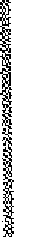 - Pluviométrie annuelle:(700) 1000- 1600(2000) mm- Nombre de mois écosecs:2-4- Température moyenne annuelle:(10)14 - 17(20)°CLieuAged tuoy (cm)h moy (m)Manjalcatompo373525Manankazo353023StationAge (ans)d (cm)h (m)Ambohikely353337Ambatobe282227Antanimora sud3624 22Antalaha223831, lalatsara364140Ihosy331917Manalcara-	332525Mananlcazo363232Nosy Komba374831-Sakaraha343825Tsaramandroso353020-25Station Age (ans)d (cm)h (m)Ambatobe263423Ambohikely 352725Analamazaotra 3540.38 Antalaha 427235Ihosy 332021Manakara 332625Menagisy 342726Nosy Komba 353425_ Taolagriaro353027- Texture- Réaction- Drainage- CaractéristiquesPhénologie Tempérament CaractèreSYLVICULTUREPépinière- Source de graines- Poids de 1000 semences - Traitement prégerminatif - Conservation- Germination: sablo-limoneux: neutre/acide: bon: exige des sols profonds et fertiles pour une bonne croissance; meilleure croissanceobservée sur des sols limoneux alluviaux, sableux profonds et bien drainés.: sempervirente : héliophile: pionnier à nomade: Nouvelle-Guinée, Fidji, Surinam, Nigeria, plusieurs pays tropicaux. Le choix des provenances est très important pour obtenir un accroissement satisfaisant. : 1 - 2 grammes (2'000 - 4'000 graines par kg): les graines se conservent pendant 1 à 2 ans à frais et à sec dans un local hermétique.: 50% en 4-20 jours; temps en pépinière: 3 à 4 mois, les jeunes plants demandent de l'ombre.Station Age (ans)d (cm)h (m)Menagisy (Brickaville)112518LieuAged moy (cm)h moy (m)Ambatobe263130Ambohikely343437Amparnaherana374760Analarnazaotra344268Ialatsara364248Les Roussettes376438Menagisy 343630StationAge (ans)d (cm)h (m)Ambohikely121418Ampamaherana191316Analamazaotra132930-40Angavokely15-1714-2517-18- La Mandralca1521	...24Climat- Pluviométrie annuelle:1000- 1700 mm- Nombre de mois écosecs:2 - 4(6).- Température moyenne annuelle:15 - 22,5°C15 - 22,5°CLieuAge (ans)d moy (cm)h moy (m)Ambatobe272624Ambohikely353537Amparnaherana444040Angavokely 313636Antalaha343924Ialatsara353735Les Roussettes384432Climat: tropical humide - Pluviométrie annuelle: 800 - 2300 mm.: 800 - 2300 mm.- Nombre de mois écosecs: 4 - 6 mois.: 4 - 6 mois.- Température moyenne annuelle: 22 - 28°C.- Température moyenne du mois le plus froid: 14 - 20°C.SolS 1- TextureRéaction - Drainage - CaractéristiquesPhénologieTempérament CaractèreGMELINA ARBOREA (L.) Roxb.VERBENACEAES 1- TextureRéaction - Drainage - CaractéristiquesPhénologieTempérament Caractère: argileux à sablonneux: acide / neutre: bon: exigeante (sols profonds et riches en nutriments), pour avoir une forte croissance; sur sols bruts et sur sols pauvres en nutriments, l'essence montre des taux de croissance décevants.: feuillage caduc: héliophile; nomade en forêt naturelle (pionnier de longue durée), identique au Teck.: pionnier (peut bien se développer sur sol non forestier sous les conditions citées plus haut).ÎY1101.YWria	Gmelina rheedii Hook.- Premna latifolia Roxb. var. mucronata Auct. non C.B. ClarkeNoms verttacul	: Shivan - Kumhar (Indes) - Yemani (Birmanie) - Bushbeech (Malaisie)1%1?111S commerciaux	: Melina - Kashmir tree - White Teak - Gumhar1. DISTRIBUTIONS 1- TextureRéaction - Drainage - CaractéristiquesPhénologieTempérament Caractère: argileux à sablonneux: acide / neutre: bon: exigeante (sols profonds et riches en nutriments), pour avoir une forte croissance; sur sols bruts et sur sols pauvres en nutriments, l'essence montre des taux de croissance décevants.: feuillage caduc: héliophile; nomade en forêt naturelle (pionnier de longue durée), identique au Teck.: pionnier (peut bien se développer sur sol non forestier sous les conditions citées plus haut).2. CARACTÉRISTIQUES DENDROLOGIQUESLieu/StationAge (ans)d (cm)h (m)Ambohikely342625Antananarivo-30-4522-24Antsirabe-40-6524Mandraka355,8Menagisy131311Nosy Komba	_111215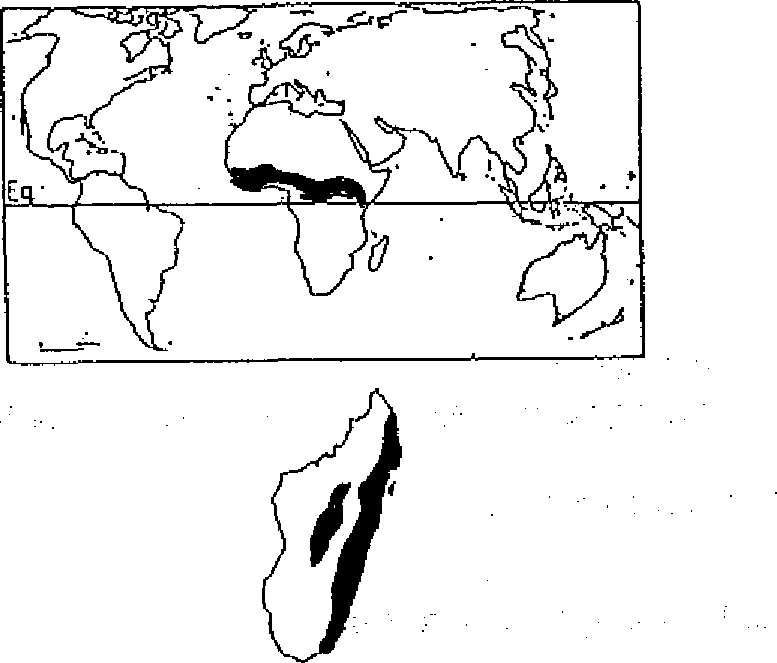 Aire naturelle Latitude: 8°N - 2°S Région: Afrique tropicale du Libéria jusqu'en Ouganda. Altitude: 100 - 700 (1200) mRemarqueL'espèce est utilisée dans les régions tropicales africaines comme essence agroforestière.Aire potentielle à MadagascarRégion: espèce pouvant s'adapter dans la région orientale (R1 et R2) et dans le Sambirano (R3).StationAge (ans)d (cm)h (m)Tampolo295020Aire naturelleLatitude: 20°N - 25°SRégions: Asie du Sud Est, de Birmanie jusqu'en Indonésie, Phillipines et Australie tropicale.RemarqueL'espèce colonise les bas-fonds et les terrains inondés, et est largement plantée et naturalisée dans les régions tropicales.Aire potentielle à MadagascarRégions: l'espèce est largement naturalisée dans les zones inondées en permanence dans la région orientale (R1), dans le Sambirano (R3) et sur quelques sites édaphiques de la région occidentale (R7 et R8).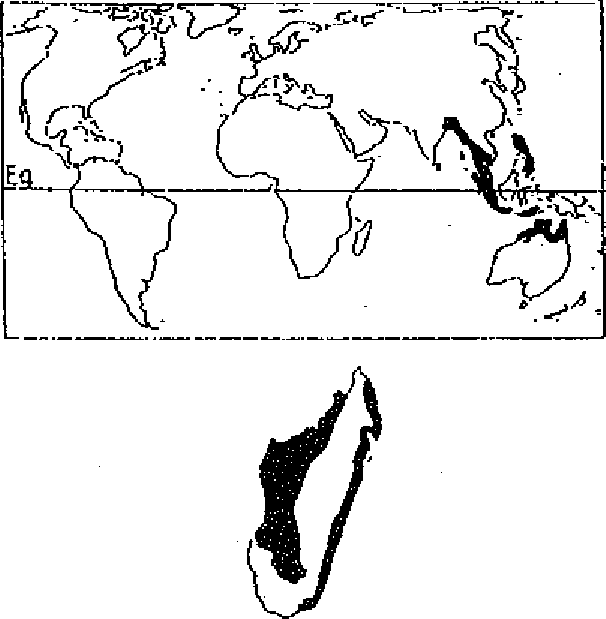 Aire naturelleLatitude: 20°N - 25°SRégions: Asie du Sud Est, de Birmanie jusqu'en Indonésie, Phillipines et Australie tropicale.RemarqueL'espèce colonise les bas-fonds et les terrains inondés, et est largement plantée et naturalisée dans les régions tropicales.Aire potentielle à MadagascarRégions: l'espèce est largement naturalisée dans les zones inondées en permanence dans la région orientale (R1), dans le Sambirano (R3) et sur quelques sites édaphiques de la région occidentale (R7 et R8).- Pluviométrie annuelle	:800.-1600 (jusqu'à 3000 mm dans les régions où l'essence est introduite)800.-1600 (jusqu'à 3000 mm dans les régions où l'essence est introduite)- Nombre de mois écosecs	:0 - 40 - 4- Température moyenne annuelle	:22- 28°C- Température moyenne du mois le plus froid :18- 22°CStation Age (ans)Nd (cm)h (m)G (m2)Antalaha 3332462447Tsaramandroso 37-138-Betsipotika (Morondava) 38403120-Manombo (Farafangana)rég. nat.-25-3520..PINUS CARIBAEA var. hondurensis (Morelet) Loock.PINACEAESynonyme 	: Pinus hondurensis Loock.Noms vernaculaires	: Kesika - Carribean pine - Hondurianian pineNoms commerciaux	: Pin jaune - Pin mâte (F) - Karibische Kiefer (G) - Pino hondureflo (S) - Caribbeane pitchPine (E)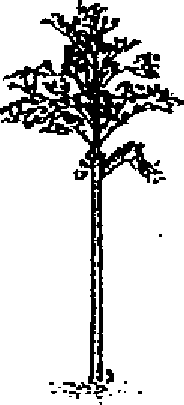 Port: fût droit; qualité la moins bonne entre les variétés de P. caribaeaDimension: grand arbred (cm): 30 - 100	h (m): 15 - 30 (45)Ecorce: grisâtre foncé, crevassée en stade adulte.Feuilles: 3 (4 - 5) aiguilles acidulaires, rigides, réunies à la base dans une gaine de 10 - 12 mm. Longueur des aiguilles: 15 - 25 cm.Fleurs: inflorescences en chatons; fleurs monoïques. Fruits: cônes de 5 - 10 (14) cm de long, écussons avecumbo peu saillant,se terminant par une pointe fine. Graines: ovoïdes , ailées, 5 - 7 x 2 - 3 mm; les grainesperdent souvent leurs ailes en tombant de l'arbre.Port: fût droit; qualité la moins bonne entre les variétés de P. caribaeaDimension: grand arbred (cm): 30 - 100	h (m): 15 - 30 (45)Ecorce: grisâtre foncé, crevassée en stade adulte.Feuilles: 3 (4 - 5) aiguilles acidulaires, rigides, réunies à la base dans une gaine de 10 - 12 mm. Longueur des aiguilles: 15 - 25 cm.Fleurs: inflorescences en chatons; fleurs monoïques. Fruits: cônes de 5 - 10 (14) cm de long, écussons avecumbo peu saillant,se terminant par une pointe fine. Graines: ovoïdes , ailées, 5 - 7 x 2 - 3 mm; les grainesperdent souvent leurs ailes en tombant de l'arbre.Port: fût droit; qualité la moins bonne entre les variétés de P. caribaeaDimension: grand arbred (cm): 30 - 100	h (m): 15 - 30 (45)Ecorce: grisâtre foncé, crevassée en stade adulte.Feuilles: 3 (4 - 5) aiguilles acidulaires, rigides, réunies à la base dans une gaine de 10 - 12 mm. Longueur des aiguilles: 15 - 25 cm.Fleurs: inflorescences en chatons; fleurs monoïques. Fruits: cônes de 5 - 10 (14) cm de long, écussons avecumbo peu saillant,se terminant par une pointe fine. Graines: ovoïdes , ailées, 5 - 7 x 2 - 3 mm; les grainesperdent souvent leurs ailes en tombant de l'arbre.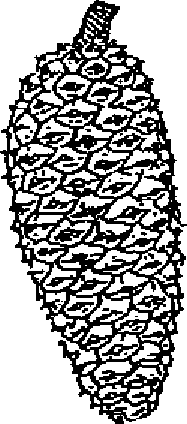 Port: fût droit; qualité la moins bonne entre les variétés de P. caribaeaDimension: grand arbred (cm): 30 - 100	h (m): 15 - 30 (45)Ecorce: grisâtre foncé, crevassée en stade adulte.Feuilles: 3 (4 - 5) aiguilles acidulaires, rigides, réunies à la base dans une gaine de 10 - 12 mm. Longueur des aiguilles: 15 - 25 cm.Fleurs: inflorescences en chatons; fleurs monoïques. Fruits: cônes de 5 - 10 (14) cm de long, écussons avecumbo peu saillant,se terminant par une pointe fine. Graines: ovoïdes , ailées, 5 - 7 x 2 - 3 mm; les grainesperdent souvent leurs ailes en tombant de l'arbre.LieuAges (ans)d (cm)h (m)Ambohikely302120Angavokely362922Amparnaherana372824Analamazaotra35-402724Manakara282824Manjakatornpo—	363529, Menagisy274227PINUS MERKUSII Jungh et de Vriese(provenance continentale)
PINACEAESynonymes	: Pinus merkiana - Pinus sumatranaNoms vernaculaires	: Mindoro pine (Phillipines) - Thong (Thailande)Noms communs	: Pitchpin du Cambodge - Pin à deux feuilles (Fr.) - Tenasserim pine - Merkus pine (Angl.) -Merkuskiefer (Al)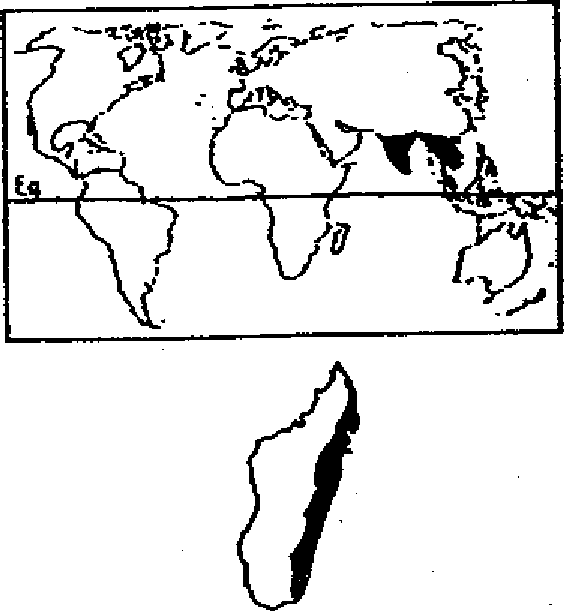 Aire naturelleLatitude:11 - 21°NRégions: Asie du Sud-Est, depuis le Nord Ouest des Indesjusqu'au CambodgeAltitude: 0 - 900 mRemarqueC'est le plus tropical de tous les pins.Aire potentielle à MadagascarRégions: l'espèce peut être utilisée dans la région orientale (R1 et R2). Jusqu'à présent, elle est seulement au stade d'essai dans certains arboreta du pays.Climat- Pluviométrie annuelle:1000 - 1500 mm- Nombre de mois écosecs:2 - 6- Température moyenne annuelle:21 - 28°C- Température moyenne du mois le plus froid:18 - 24°CSolsClimat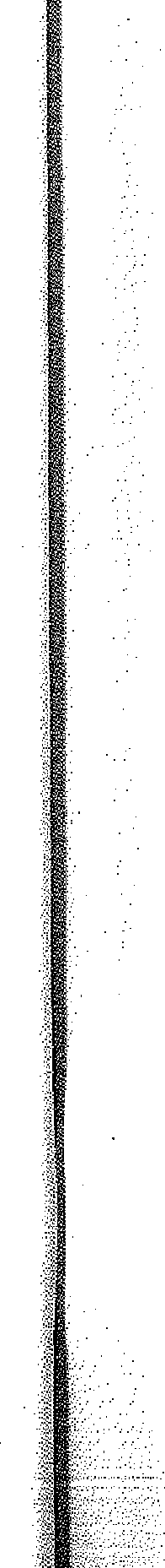 - Pluviométrie annuelle:1800 - 2800 mm- Nombre de mois écosecs:0 - 2- Température moyenne annuelle:19 - 23°C- Température moyenne du mois le plus froid:16 - 19°CSol _StationAge (ans)d (cm)h (m)Menagisy333728,Marialcara333823Facteur de formeV (m3/ha)N/had (cm)h (m)G (m2)0,57262115018,41530,6Lieue Age (ans)d moy (cm)h moy (rn)Manankazo 322529Manjakatompo 373331Ampainaherana412622Ambositra 253628Angavokely362623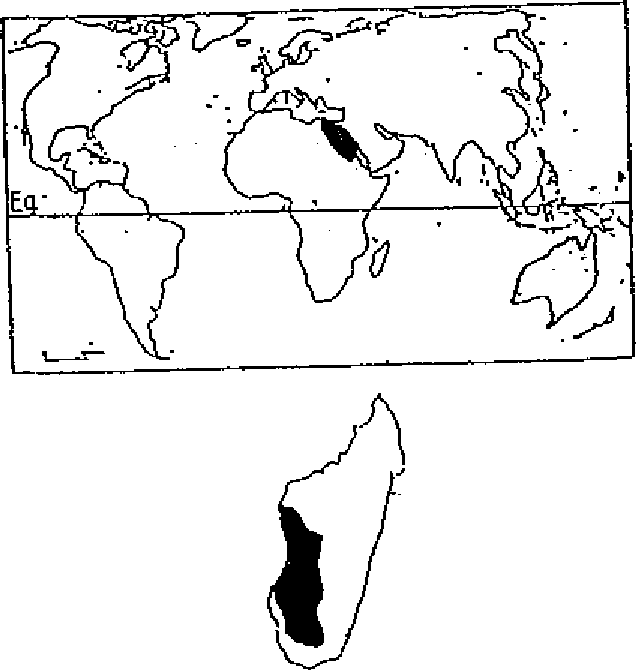 Aire naturelleLatitude: 10°S - 20°NRégions: Égypte; Hawaii; dans les régions tropicales d'Afrique, d'Asie.Altitude: 300 - 1200 m (jusqu'à 1900 m au Rwanda).Attitude: 0 - 600 m.Aire potentielle à MadagascarRégion: région occidentale: de Maintirano jusqu'à Bekily.4. SYLVICULTURE Pépinière- Source de graines- Poids de 1000 semences - Traitement prégerminatif - Conservation- Germination: Amérique Centrale: Mexique, Honduras, ... et Amérique du Sud: Vénézuela, 450 - 700 grammes (2000 - 2500 graines par kilogramme): viabilité faible: le pouvoir germinatif des graines tombe à 50% au bout de 2 mois et devient nul à 6 mois; elles peuvent cependant se conserver pendant 4 à 6 mois en récipients fermés et même un an en chambre réfrigérée.: 40% en 14 - 28 jours; temps en pépinière : 6 - 24 mois; éducation sous ombrière le premier mois.LieuAze (ans)N; d moy (cm)h moy (m)G (m2/ha)55Nosy Komba361002125G (m2/ha)55Nosy Komba (Arb.)3763624	--Antalaha36?20 - 4515 - 25-Ivoloina 33-	72018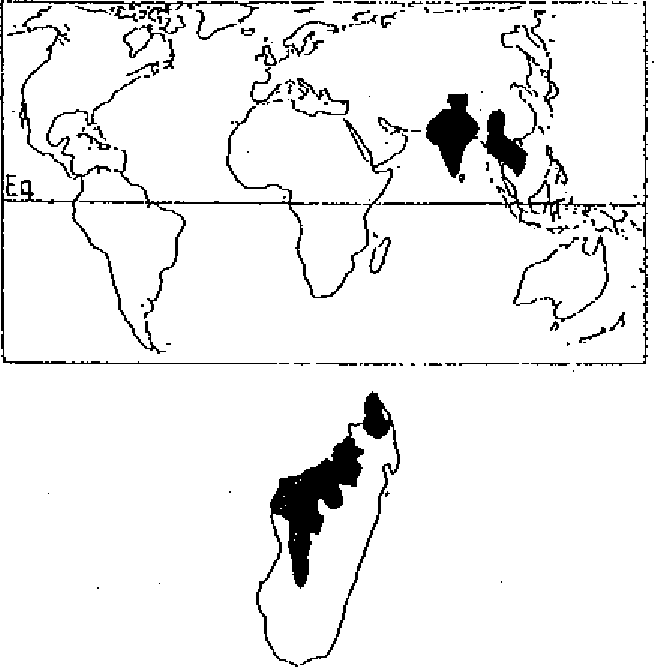 Aire naturelleLatitude: 12°N - 25°NRégions: Indes, Birmanie, Cambodge et Thaïlande. Altitude: 0 - 900 (1500) mRemarqueLe Teck est une essence caractéristique des forêts de mousson.Aire potentielle à MadagascarRégions: l'espèce peut bien se développer aussi bien dans la région orientale qu'occidentale.StationAge (ans)N/had (cm)h (m)Nosy Komba32322925Andrakaraka (Antalaha)35113117Betsipotilca (Morondava)37392218Ampijoroa48761827Tsaramandroso-.	252418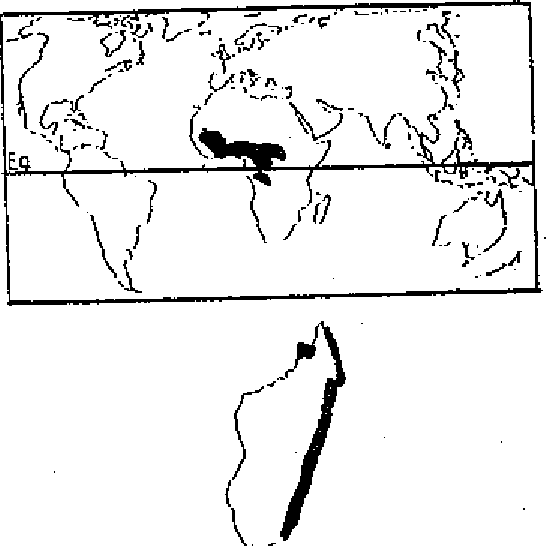 Aire naturelleLatitude: 6°S - 10°NRégion: Sierra Leone, de Guinée jusqu'en Angola. Altitude: 0 - 500 (1000) mAire potentielle à Madagascar.Naturalisée sur la Côte Est et Sambirano. Altitude: 0 - 800 mClimat- Pluviométrie annuelle	:- Nombre de mois écosecs	:- Température moyenne annuelle	:- Température moyenne du mois le plus froid :(1300) 1500 1 - 424 - 28°C 22 - 26°C-1900(2000) mm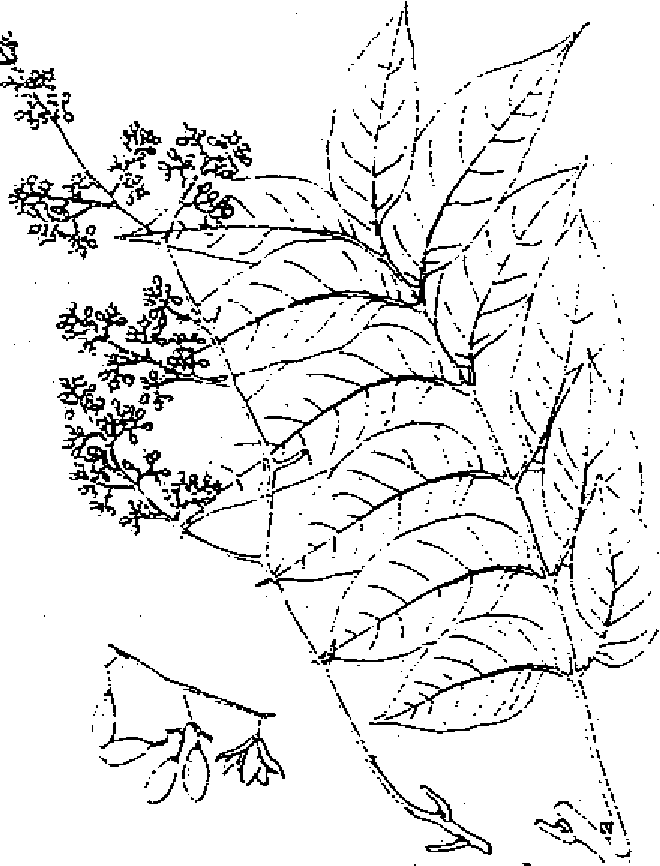 Port: très droit; racines échasses dans son aire naturelle. Dimension: granda.rbred (cM): 60 - 80 (150) h (m):35 - 40 (50)Ecorce: peu épaisse (5 mm), gris bnin, fibreuse, s'écaillant en larges feuillets et qui se fissure avec l'âge.Feuilles: alternes, composées, le plus souvent paripennées, 30 - 40 cm de long avec 5 - 12 paires de folioles de 6 17 cm de long et 2,5 - 5,5 cm de large; de couleur rouge pendant la phase de jeunesse.Fleurs: en panicules terminales portant de petites fleurs hermaphrodites.Fruits: capsules à déhiscence apicale de 5 - 7 cm de long. Graines: au nombre de 30 à 40 par capsule, 2 - 3 cm delong, ailées seulement au sommet ou sur les 2 côtés. Système radiculaire: superficiel.LieuAge (ans)d. moy (cm)h moy (m)Roussettes302824TaInP010313828Antalaha321814Manckalat36'`2527